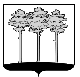 
ГОРОДСКАЯ  ДУМА  ГОРОДА  ДИМИТРОВГРАДАУльяновской областиР Е Ш Е Н И Ег.Димитровград  27  мая  2020  года     	                                                                       № 46/357     О внесении изменений в решение Городской Думы города Димитровграда Ульяновской области третьего созыва от 18.12.2019 №37/267 «Об утверждении бюджета города Димитровграда Ульяновской областина 2020 год и плановый период 2021 и 2022 годов»На основании пункта 2 части 10 статьи 35 Федерального закона от 06.10.2003 № 131-ФЗ «Об общих принципах организации местного самоуправления в Российской Федерации», пункта 2 части 1 статьи 26 Устава муниципального образования «Город Димитровград» Ульяновской области, рассмотрев обращение Главы города Димитровграда Ульяновской области           Б.С.Павленко от 18.05.2020 № 01-22/1616, Городская Дума города Димитровграда Ульяновской области третьего созыва решила:1. Внести изменения в решение Городской Думы города Димитровграда Ульяновской области третьего созыва от 18.12.2019 №37/267 «Об утверждении бюджета города Димитровграда Ульяновской области на 2020 год и плановый период 2021 и 2022 годов»:1) пункт 1 изложить в редакции следующего содержания:«1. Утвердить основные характеристики бюджета города Димитровграда Ульяновской области на 2020 год:1) общий объём доходов бюджета города Димитровграда Ульяновской области в сумме 2 428 315,89846 тыс. руб., в том числе безвозмездные поступления в общей сумме 1 577 308,58344 тыс. руб.;2) общий объём расходов бюджета города Димитровграда Ульяновской области в сумме 2 440 175,41186 тыс. руб.;3) дефицит бюджета города Димитровграда Ульяновской области в сумме 11 859,51340 тыс. руб.»;2) пункт 2 изложить в редакции следующего содержания:«2. Утвердить основные характеристики бюджета города Димитровграда Ульяновской области на плановый период 2021 и 2022 годов:1) общий объём доходов бюджета города Димитровграда Ульяновской области на 2021 год в сумме 2 726 656,54587 тыс. руб., в том числе безвозмездные поступления в общей сумме 1 906 538,94587 тыс. руб. и на 2022 год в сумме 2 494 839,90357 тыс. руб., в том числе безвозмездные поступления в общей сумме 1 662 247,90357 тыс. руб.;2) общий объём расходов бюджета города Димитровграда Ульяновской области на 2021 год в сумме 2 726 656,54587 тыс. руб., в том числе условно утверждённые расходы в сумме 51 743,65722 тыс. руб. и на 2022 год в сумме 2 494 839,90357 тыс. руб., в том числе условно утвержденные расходы в сумме 69 003,65366 тыс. руб.;3) дефицит бюджета города Димитровграда Ульяновской области на 2021 год в сумме 0,00000 тыс. руб. и на 2022 год в сумме 0,00000 тыс. руб.»;3) пункт 10 изложить в редакции следующего содержания:«10. Утвердить общий объём бюджетных ассигнований на исполнение публичных нормативных обязательств на 2020 год в сумме 106 293,21354 тыс. руб., на 2021 год в сумме 100 644,23238 тыс. руб., на 2022 год в сумме  101 011,32641 тыс. руб.»;2. Приложение 1 к решению Городской Думы города Димитровграда Ульяновской области третьего созыва от 18.12.2019 №37/267 «Об утверждении бюджета города Димитровграда Ульяновской области на 2020 год и плановый период 2021 и 2022 годов» изложить в редакции согласно приложению 1 к настоящему решению.3. Приложение 3 к решению Городской Думы города Димитровграда Ульяновской области третьего созыва от 18.12.2019 №37/267 «Об утверждении бюджета города Димитровграда Ульяновской области на 2020 год и плановый период 2021 и 2022 годов» изложить в редакции согласно приложению 2 к настоящему решению.4. Приложение 4 к решению Городской Думы города Димитровграда Ульяновской области третьего созыва от 18.12.2019 №37/267 «Об утверждении бюджета города Димитровграда Ульяновской области на 2020 год и плановый период 2021 и 2022 годов» изложить в редакции согласно приложению 3 к настоящему решению.5. Приложение 5 к решению Городской Думы города Димитровграда Ульяновской области третьего созыва от 18.12.2019 №37/267 «Об утверждении бюджета города Димитровграда Ульяновской области на 2020 год и плановый период 2021 и 2022 годов» изложить в редакции согласно приложению 4 к настоящему решению.6. Приложение 6 к решению Городской Думы города Димитровграда Ульяновской области третьего созыва от 18.12.2019 №37/267 «Об утверждении бюджета города Димитровграда Ульяновской области на 2020 год и плановый период 2021 и 2022 годов» изложить в редакции согласно приложению 5 к настоящему решению.7. Внести изменения в приложение 7 к решению Городской Думы города Димитровграда Ульяновской области третьего созыва от 18.12.2019 №37/267 «Об утверждении бюджета города Димитровграда Ульяновской области на 2020 год и плановый период 2021 и 2022 годов» согласно приложению 6 к настоящему решению.8. Внести изменения в приложение 8 к решению Городской Думы города Димитровграда Ульяновской области третьего созыва от 18.12.2019 №37/267 «Об утверждении бюджета города Димитровграда Ульяновской области на 2020 год и плановый период 2021 и 2022 годов» согласно приложению 7 к настоящему решению.9. Приложение 9 к решению Городской Думы города Димитровграда Ульяновской области третьего созыва от 18.12.2019 №37/267 «Об утверждении бюджета города Димитровграда Ульяновской области на 2020 год и плановый период 2021 и 2022 годов» изложить в редакции согласно приложению 8 к настоящему решению.10. Приложение 10  к решению Городской Думы города Димитровграда Ульяновской области третьего созыва от 18.12.2019 №37/267 «Об утверждении бюджета города Димитровграда Ульяновской области на 2020 год и плановый период 2021 и 2022 годов» изложить в редакции согласно приложению 9 к настоящему решению.11. Приложение 11 к решению Городской Думы города Димитровграда Ульяновской области третьего созыва от 18.12.2019 №37/267 «Об утверждении бюджета города Димитровграда Ульяновской области на 2020 год и плановый период 2021 и 2022 годов» изложить в редакции согласно приложению 10 к настоящему решению.12. Приложение 12 к решению Городской Думы города Димитровграда Ульяновской области третьего созыва от 18.12.2019 №37/267 «Об утверждении бюджета города Димитровграда Ульяновской области на 2020 год и плановый период 2021 и 2022 годов» изложить в редакции согласно приложению 11 к настоящему решению.13. Приложение 13 к решению Городской Думы города Димитровграда Ульяновской области третьего созыва от 18.12.2019 №37/267 «Об утверждении бюджета города Димитровграда Ульяновской области на 2020 год и плановый период 2021 и 2022 годов» изложить в редакции согласно приложению 12 к настоящему решению.14. Приложение 14 к решению Городской Думы города Димитровграда Ульяновской области третьего созыва от 18.12.2019 №37/267 «Об утверждении бюджета города Димитровграда Ульяновской области на 2020 год и плановый период 2021 и 2022 годов» изложить в редакции согласно приложению 13 к настоящему решению.15. Приложение 15 к решению Городской Думы города Димитровграда Ульяновской области третьего созыва от 18.12.2019 №37/267 «Об утверждении бюджета города Димитровграда Ульяновской области на 2020 год и плановый период 2021 и 2022 годов» изложить в редакции согласно приложению 14 к настоящему решению.16. Приложение 16 к решению Городской Думы города Димитровграда Ульяновской области третьего созыва от 18.12.2019 №37/267 «Об утверждении бюджета города Димитровграда Ульяновской области на 2020 год и плановый период 2021 и 2022 годов» изложить в редакции согласно приложению 15 к настоящему решению.17. Установить, что настоящее решение подлежит официальному опубликованию и размещению в информационно-телекоммуникационной сети «Интернет» на официальном сайте Городской Думы города Димитровграда Ульяновской области (www.dumadgrad.ru).18. Установить, что настоящее решение вступает в силу со дня его официального опубликования.19. Контроль исполнения настоящего решения возложить на комитет по финансово-экономической политике и городскому хозяйству (Куденко). ПРИЛОЖЕНИЕ 1 
к решению Городской Думы города Димитровграда Ульяновской области 
третьего созыва от 27.05.2020 №46/357  
«ПРИЛОЖЕНИЕ  1к решению Городской Думы города Димитровграда Ульяновской области третьего созыва от 18.12.2019 № 37/267Перечень главных администраторов доходов бюджета города Димитровграда Ульяновской области».».ПРИЛОЖЕНИЕ 3
к решению Городской Думы города Димитровграда Ульяновской области 
третьего созыва от 27.05.2020 №46/357«ПРИЛОЖЕНИЕ  4к решению Городской Думы города Димитровграда Ульяновской области третьего созыва от 18.12.2019 № 37/267».Распределение бюджетных ассигнований бюджета города Димитровграда Ульяновской области по разделам, подразделам, целевым статьям (муниципальным программам и непрограммным направлениям деятельности), группам видов расходов классификации расходов бюджетов на 2020 год                                                                                                                                                 тыс.руб.                                                                                                                                                   ».тыс.руб.                                                                                                                                                ».ПРИЛОЖЕНИЕ 6
к решению Городской Думы города Димитровграда Ульяновской области 
третьего созыва от 27.05.2020 №46/357		руб..«».ПРИЛОЖЕНИЕ 7
к решению Городской Думы города Димитровграда Ульяновской области 
третьего созыва от 27.05.2020 №46/357«   тыс.руб».Объем межбюджетных трансфертов, получаемый бюджетом города Димитровграда Ульяновской области из  областного бюджета Ульяновской области в 2020 году	».ПРИЛОЖЕНИЕ 9
к решению Городской Думы города Димитровграда Ульяновской области 
третьего созыва от 27.05.2020 №46/357  
«ПРИЛОЖЕНИЕ 10к решению Городской Думы города Димитровграда Ульяновской области третьего созыва от 18.12.2019 №37/267 Объем межбюджетных трансфертов, получаемый бюджетом города Димитровграда Ульяновской области из областного бюджета Ульяновской области на плановый период 2021 и 2022 годов	   ».ПРИЛОЖЕНИЕ 10
к решению Городской Думы города Димитровграда Ульяновской области 
третьего созыва от 27.05.2020 №46/357  
«ПРИЛОЖЕНИЕ 11к решению Городской Думы города Димитровграда Ульяновской области третьего созыва от 18.12.2019 №37/267Перечень субсидий, предоставляемых бюджетным и автономным учреждениям на цели, не связанные с возмещением нормативных затрат на оказание муниципальных  услуг (выполнение работ) на 2020тыс.руб.                                                                                                                               ».ПРИЛОЖЕНИЕ 11
к решению Городской Думы города Димитровграда Ульяновской области 
третьего созыва от 27.05.2020 №46/357  
«ПРИЛОЖЕНИЕ 12к решению Городской Думы города Димитровграда Ульяновской области третьего созыва от 18.12.2019 № 37/267Перечень субсидий, предоставляемых бюджетным и автономным учреждениям на цели, не связанные с возмещением нормативных затрат на оказание муниципальных  услуг (выполнение работ) на плановый период 2021 и 2022 годовтыс.руб.                                                                                                                                                                                                                      ». ПРИЛОЖЕНИЕ 12
к решению Городской Думы города Димитровграда Ульяновской области 
третьего созыва от 27.05.2020 №46/357  
«ПРИЛОЖЕНИЕ 13к решению Городской Думы города Димитровграда Ульяновской области третьего созыва от 18.12.2019 № 37/267 Переченьмуниципальных программ, финансируемых из бюджета города Димитровграда Ульяновской области на 2020 годтыс. руб.                                                                                                                                               ».ПРИЛОЖЕНИЕ 13
к решению Городской Думы города Димитровграда Ульяновской области 
третьего созыва от 27.05.2020 №46/357  
«ПРИЛОЖЕНИЕ 14к решению Городской Думы города Димитровграда Ульяновской области третьего созыва от 18.12.2019 № 37/267 тыс. руб.».ПРИЛОЖЕНИЕ 14
к решению Городской Думы города Димитровграда Ульяновской области 
третьего созыва от 27.05.2020 №46/357  
«ПРИЛОЖЕНИЕ 15к решению Городской Думы города Димитровграда Ульяновской области третьего созыва от 18.12.2019 № 37/267Перечень объектов, софинансирование капитальных вложений в которые осуществляется за счет межбюджетных субсидий на 2020 годтыс.руб.».ПРИЛОЖЕНИЕ 15
к решению Городской Думы города Димитровграда Ульяновской области 
третьего созыва от 27.05.2020 №46/357  
«ПРИЛОЖЕНИЕ 16к решению Городской Думы города Димитровграда Ульяновской области третьего созыва от 18.12.2019 № 37/267тыс. руб.                                                                                                                       ».Председатель Городской Думыгорода ДимитровградаУльяновской областиГлава города ДимитровградаУльяновской области                                 А.П.Ерышев                      Б.С.Павленко Код администратораКод бюджетной классификации Российской ФедерацииНаименованиеКонтрольно-счётная палата города Димитровграда Ульяновской областиКонтрольно-счётная палата города Димитровграда Ульяновской областиКонтрольно-счётная палата города Димитровграда Ульяновской области4051 16 01157 01 0000 140Административные штрафы, установленные Главой 15 Кодекса Российской Федерации об административных правонарушениях, за административные правонарушения в области финансов, связанные с нецелевым использованием бюджетных средств, невозвратом либо несвоевременным возвратом бюджетного кредита, неперечислением либо несвоевременным перечислением платы за пользование бюджетным кредитом, нарушением условий предоставления бюджетного кредита, нарушением порядка и (или) условий предоставления (расходования) межбюджетных трансфертов, нарушением условий предоставления бюджетных инвестиций, субсидий юридическим лицам, индивидуальным предпринимателям и физическим лицам, подлежащие зачислению в бюджет муниципального образования4051 16 10032 04 0000 140Прочее возмещение ущерба, причиненного муниципальному имуществу городского округа (за исключением имущества, закрепленного за муниципальными бюджетными (автономными) учреждениями, унитарными предприятиями)4051 16 10100 04 0000 140Денежные взыскания, налагаемые в возмещение ущерба, причиненного в результате незаконного или нецелевого использования бюджетных средств (в части бюджетов городских округов)4051 17 01040 04 0000 180Невыясненные поступления, зачисляемые в бюджеты городских округовУправление финансов и муниципальных закупок города Димитровграда Ульяновской областиУправление финансов и муниципальных закупок города Димитровграда Ульяновской областиУправление финансов и муниципальных закупок города Димитровграда Ульяновской области4421 13 02994 04 0000 130Прочие доходы от компенсации затрат бюджетов городских округов4421 16 10032 04 0000 140Платежи по искам о возмещении ущерба, а также платежи, уплачиваемые при добровольном возмещении ущерба, причиненного муниципальному имуществу городского округа (за исключением имущества, закрепленного за муниципальными бюджетными (автономными) учреждениями, унитарными предприятиями)4421 17 01040 04 0000 180Невыясненные поступления, зачисляемые в бюджеты городских округов4421 17 05040 04 0000 180Прочие неналоговые доходы бюджетов городских округов4422 02 15001 04 0000 150Дотации бюджетам городских округов на выравнивание бюджетной обеспеченности из бюджета субъекта Российской Федерации4422 02 15002 04 0000 150Дотации бюджетам городских округов на поддержку мер по обеспечению сбалансированности бюджетов4422 02 15009 04 0000 150Дотации бюджетам городских округов на частичную компенсацию дополнительных расходов на повышение оплаты труда работников бюджетной сферы и иные цели4422 02 19999 04 0000 150Прочие дотации бюджетам городских округов4422 02 29998 04 0000 150Субсидии бюджетам городских округов на финансовое обеспечение отдельных  полномочий4422 02 29999 04 0000 150Прочие субсидии бюджетам городских округов4422 02 30024 04 0000 150Субвенции бюджетам городских округов на выполнение передаваемых полномочий субъектов Российской Федерации4422 02 39999 04 0000 150Прочие субвенции бюджетам городских округов4422 02 45160 04 0000 150Межбюджетные трансферты, передаваемые бюджетам городских округов для компенсации дополнительных расходов, возникших в результате решений, принятых органами власти другого уровня4422 02 49999 04 0000 150Прочие межбюджетные трансферты, передаваемые бюджетам городских округов4422 08 04000 04 0000 150Перечисления из бюджетов городских округов (в бюджеты городских округов) для осуществления возврата (зачета) излишне уплаченных или излишне взысканных сумм налогов, сборов и иных платежей, а также сумм процентов за несвоевременное осуществление такого возврата и процентов, начисленных на излишне взысканные суммы4422 19 00000 04 0000 150Возврат остатков субсидий, субвенций и иных межбюджетных трансфертов, имеющих целевое назначение, прошлых лет из бюджетов городских округов4422 19 60010 04 0000 150Возврат прочих остатков субсидий, субвенций и иных межбюджетных трансфертов, имеющих целевое назначение, прошлых лет из бюджетов городских округовКомитет по управлению имуществом города ДимитровградаКомитет по управлению имуществом города ДимитровградаКомитет по управлению имуществом города Димитровграда4431 11 05012 04 0000 120Доходы, получаемые в виде арендной платы за земельные участки, государственная собственность на которые не разграничена и которые расположены в границах городских округов, а также средства от продажи права на заключение договоров аренды указанных земельных участков4431 11 05024 04 0000 120Доходы, получаемые в виде арендной платы, а также средства от продажи права на заключение договоров аренды за земли, находящиеся в собственности городских округов (за исключением земельных участков муниципальных бюджетных и автономных учреждений)4431 11 05034 04 0000 120Доходы от сдачи в аренду имущества, находящегося в оперативном управлении органов управления городских округов и созданных ими учреждений (за исключением имущества муниципальных бюджетных и автономных учреждений)4431 11 05074 04 0000 120Доходы от сдачи в аренду имущества, составляющего казну городских округов (за исключением земельных участков)4431 11 07014 04 0000 120Доходы от перечисления части прибыли, остающейся после уплаты налогов и иных обязательных платежей муниципальных унитарных предприятий, созданных городскими округами4431 11 09044 04 0000 120Прочие поступления от использования имущества, находящегося в собственности  городских округов (за исключением имущества муниципальных бюджетных и автономных учреждений, а также имущества муниципальных унитарных предприятий, в том числе казенных)4431 13 02994 04 0000 130Прочие доходы от компенсации затрат бюджетов городских округов4431 14 02043 04 0000 410Доходы от реализации иного имущества, находящегося в собственности городских округов (за исключением имущества муниципальных бюджетных и автономных учреждений, а также имущества муниципальных унитарных предприятий, в том числе казенных), в части реализации основных средств по указанному имуществу4431 14 06012 04 0000 430Доходы от продажи земельных участков, государственная собственность на которые не разграничена и которые расположены в границах городских округов4431 14 06024 04 0000 430Доходы от продажи земельных участков, находящихся в собственности городских округов (за исключением земельных участков муниципальных бюджетных и автономных учреждений)4431 14 13040 04 0000 410Доходы от приватизации имущества, находящегося в собственности городских округов, в части приватизации нефинансовых активов имущества казны4431 16 07090 04 0000 140Иные штрафы, неустойки, пени, уплаченные в соответствии с законом или договором в случае неисполнения или ненадлежащего исполнения обязательств перед муниципальным органом, (муниципальным казенным учреждением) городского округа4431 17 01040 04 0000 180Невыясненные поступления, зачисляемые в бюджеты городских округов4431 17 05040 04 0000 180Прочие неналоговые доходы бюджетов городских округов4432 02 20079 04 0000 150Субсидии бюджетам городских округов на переселение граждан из жилищного фонда, признанного непригодным для проживания, и (или) жилищного фонда с высоким уровнем износа (более 70 процентов)4432 02 20299 04 0000 150Субсидии бюджетам городских округов на обеспечение мероприятий по переселению граждан из аварийного жилищного фонда, в том числе переселению граждан из аварийного жилищного фонда с учетом необходимости развития малоэтажного жилищного строительства, за счет средств поступивших от государственной корпорации -Фонда содействия реформированию жилищно-коммунального хозяйства4432 02 20302 04 0000 150Субсидии бюджетам городских округов на обеспечение мероприятий по переселению граждан из аварийного жилищного фонда, в том числе переселению граждан из аварийного жилищного фонда с учетом необходимости развития малоэтажного жилищного строительства, за счет средств бюджетов4432 02 29999 04 0000 150Прочие субсидии бюджетам городских округовАдминистрация города Димитровграда Ульяновской областиАдминистрация города Димитровграда Ульяновской областиАдминистрация города Димитровграда Ульяновской области4461 08 07150 01 0000 110Государственная пошлина за выдачу разрешения на установку рекламной конструкции4461 11 05034 04 0000 120Доходы от сдачи в аренду имущества, находящегося в оперативном управлении органов управления городских округов и созданных ими учреждений (за исключением имущества муниципальных бюджетных и автономных учреждений)4461 13 01994 04 0000 130Прочие доходы от оказания платных услуг (работ) получателями средств бюджетов городских округов4461 13 02994 04 0000 130Прочие доходы от компенсации затрат бюджетов городских округов4461 16 01054 01 0000 140Административные штрафы, установленные главой 5 Кодекса Российской Федерации об административных правонарушениях, за административные правонарушения, посягающие на права граждан, выявленные должностными лицами органов муниципального контроля4461 16 01074 01 0000 140Административные штрафы, установленные главой 7 Кодекса Российской Федерации об административных правонарушениях, за административные правонарушения в области охраны собственности, выявленные должностными лицами органов муниципального контроля4461 16 01084 01 0000 140Административные штрафы, установленные главой 8 Кодекса Российской Федерации об административных правонарушениях, за административные правонарушения в области охраны окружающей среды и природопользования, выявленные должностными лицами органов муниципального контроля4461 16 01154 01 0000 140Административные штрафы, установленные главой 15 Кодекса Российской Федерации об административных правонарушениях, за административные правонарушения в области финансов, налогов и сборов, страхования, рынка ценных бумаг (за исключением штрафов, указанных в пункте 6 статьи 46 Бюджетного кодекса Российской Федерации), выявленные должностными лицами органов муниципального контроля4461 16 01194 01 0000 140Административные штрафы, установленные главой 19 Кодекса Российской Федерации об административных правонарушениях, за административные правонарушения против порядка управления, выявленные должностными лицами органов муниципального контроля4461 16 02020 02 0000 140Административные штрафы, установленные законами субъектов Российской Федерации об административных правонарушениях, за нарушение муниципальных правовых актов4461 16 07010 04 0000 140Штрафы, неустойки, пени, уплаченные в случае просрочки исполнения поставщиком (подрядчиком, исполнителем) обязательств, предусмотренных муниципальным контрактом, заключенным муниципальным органом, казенным учреждением городского округа4461 16 07090 04 0000 140Иные штрафы, неустойки, пени, уплаченные в соответствии с законом или договором в случае неисполнения или ненадлежащего исполнения обязательств перед муниципальным органом, (муниципальным казенным учреждением) городского округа4461 16 09040 04 0000 140Денежные средства, изымаемые в собственность городского округа в соответствии с решениями судов (за исключением обвинительных приговоров судов)4461 16 10030 04 0000 140Платежи по искам о возмещении ущерба, а также платежи, уплачиваемые при добровольном возмещении ущерба, причиненного муниципальному имуществу городского округа (за исключением имущества, закрепленного за муниципальными бюджетными (автономными) учреждениями, унитарными предприятиями)4461 16 10031 04 0000 140Возмещение ущерба при возникновении страховых случаев, когда выгодоприобретателями выступают получатели средств бюджета городского округа4461 16 10032 04 0000 140Прочее возмещение ущерба, причиненного муниципальному имуществу городского округа (за исключением имущества, закрепленного за муниципальными бюджетными (автономными) учреждениями, унитарными предприятиями)4461 16 10100 04 0000 140Денежные взыскания, налагаемые в возмещение ущерба, причиненного в результате незаконного или нецелевого использования бюджетных средств (в части бюджетов городских округов)4461 16 10123 01 0000 140Доходы от денежных взысканий (штрафов), поступающие в счет погашения задолженности, образовавшейся до 1 января 2020 года, подлежащие зачислению в бюджет муниципального образования по нормативам, действовавшим в 2019 году4461 16 11050 01 0000 140Платежи по искам о возмещении вреда, причиненного окружающей среде, а также платежи, уплачиваемые при добровольном возмещении вреда, причиненного окружающей среде (за исключением вреда, причиненного окружающей среде на особо охраняемых природных территориях), подлежащие зачислению в бюджет муниципального образования4461 17 01040 04 0000 180Невыясненные поступления, зачисляемые в бюджеты городских округов4461 17 05040 04 0000 180Прочие неналоговые доходы бюджетов городских округов4462 02 20041 04 0000 150Субсидии бюджетам городских  округов на строительство, модернизацию, ремонт и содержание автомобильных  дорог общего пользования, в  том числе дорог в поселениях (за исключение автомобильных  дорог федерального значения)4462 02 20077 04 0000 150Субсидии бюджетам городских округов на софинансирование капитальных вложений в объекты муниципальной собственности4462 02 20229 04 0000 150Субсидии бюджетам городских округов на строительство и (или) реконструкцию объектов инфраструктуры, необходимых для осуществления физическими и юридическими лицами инвестиционных проектов в моногородах4462 02 25013 04 0000 150Субсидии бюджетам городских округов на сокращение доли загрязненных сточных вод4462 02 25027 04 0000 150Субсидии бюджетам городских округов на реализацию мероприятий государственной программы Российской Федерации "Доступная среда"4462 02 25057 04 0000 150Субсидии бюджетам городских округов на восстановление и экологическую реабилитацию водных объектов4462 02 25113 04 0000 150Субсидии бюджетам городских округов на софинансирование капитальных вложений в объекты государственной (муниципальной) собственности субъектов Российской Федерации и (или) софинансирование мероприятий, не относящихся к капитальным вложениям в объекты государственной (муниципальной) собственности субъектов Российской Федерации4462 02 25228 04 0000 150Субсидии бюджетам городских округов на оснащение объектов спортивной инфраструктуры спортивно-технологическим оборудованием4462 02 25497 04 0000 150Субсидии бюджетам городских округов на реализацию мероприятий по обеспечению жильем молодых семей4462 02 25520 04 0000 150Субсидии бюджетам городских округов на реализацию мероприятий по созданию в субъектах Российской Федерации новых мест в общеобразовательных организациях4462 02 25527 04 0000 150Субсидии бюджетам городских округов на государственную поддержку малого и среднего предпринимательства в субъектах Российской Федерации4462 02 25555 04 0000 150Субсидии бюджетам городских округов на реализацию программ софинансирования современной городской среды4462 02 27112 04 0000 150Субсидии бюджетам городских округов на софинансирование капитальных вложений в объекты муниципальной собственности4462 02 27227 04 0000 150Субсидии бюджетам городских округов на софинансирование капитальных вложений в объекты государственной (муниципальной) собственности в рамках нового строительства и реконструкции4462 02 29998 04 0000 150Субсидии бюджетам городских округов на финансовое обеспечение отдельных полномочий4462 02 29999 04 0000 150Прочие субсидии бюджетам городских округов4462 02 30024 04 0000 150Субвенции бюджетам городских округов на выполнение передаваемых полномочий субъектов Российской Федерации4462 02 30027 04 0000 150Субвенции бюджетам городских  округов на содержание ребенка в семье опекуна и приемной семье, а  также вознаграждение, причитающееся приемному родителю4462 02 35120 04 0000 150Субвенции бюджетам городских округов на осуществление полномочий по составлению (изменению) списков кандидатов в присяжные заседатели федеральных судов общей юрисдикции в Российской Федерации4462 02 35469 04 0000 150Субвенции бюджетам городских округов на проведение Всероссийской переписи населения 2020 года4462 02 39999 04 0000 150Прочие субвенции бюджетам городских округов4462 02 49999 04 0000 150Прочие межбюджетные трансферты, передаваемые бюджетам городских округов4462 18 04030 04 0000 150Доходы бюджетов городских округов от возврата иными организациями остатков субсидий прошлых лет4462 18 60010 04 0000 150Доходы бюджетов городских округов от возврата остатков субсидий, субвенций и иных межбюджетных трансфертов, имеющих целевое назначение, прошлых лет из иных бюджетов бюджетной системы Российской Федерации4462 19 00000 01 0000 150Возврат остатков субсидий, субвенций и иных межбюджетных трансфертов, имеющих целевое назначение, прошлых лет из федерального бюджета4462 19 25020 04 0000 150Возврат остатков субсидий на мероприятия подпрограммы «Обеспечение жильем молодых семей» федеральной целевой программы «Жилище» на 2015-2020 годы из бюджетов городских округов4462 19 25021 04 0000 150Возврат остатков субсидий на мероприятия подпрограммы "Стимулирование программ развития жилищного строительства субъектов Российской Федерации" федеральной целевой программы "Жилище" на 2015 - 2020 годы из бюджетов городских округов4462 19 25027 04 0000 150Возврат остатков субсидий на мероприятия государственной программы Российской Федерации "Доступная среда" на 2011 - 2020 годы из бюджетов городских округов4462 19 25064 04 0000 150Возврат остатков субсидий на государственную поддержку малого и среднего предпринимательства, включая крестьянские (фермерские) хозяйства, из бюджетов городских округов4462 19 25111 04 0000 150Возврат остатков субсидий на софинансирование капитальных вложений в объекты государственной собственности субъектов Российской Федерации из бюджетов городских округов4462 19 25112 04 0000 150Возврат остатков субсидий на софинансирование капитальных вложений в объекты муниципальной собственности из бюджетов городских округов4462 19 25497 04 0000 150Возврат остатков субсидий на реализацию мероприятий по обеспечению жильем молодых семей из бюджетов городских округов4462 19 25498 04 0000 150Возврат остатков субсидий на финансовое обеспечение мероприятий федеральной целевой программы развития образования на 2016 – 2020 годы из бюджетов городских округов4462 19 25527 04 0000 150Возврат остатков субсидий на государственную поддержку малого и среднего предпринимательства, включая крестьянские (фермерские) хозяйства, а также на реализацию мероприятий по поддержке молодежного предпринимательства из бюджетов городских округов4462 19 25555 04 0000 150Возврат остатков субсидий на поддержку государственных программ субъектов Российской Федерации и муниципальных программ формирования современной городской среды из бюджетов городских округов4462 19 27112 04 0000 150Возврат остатков субсидий на софинансирование капитальных вложений в объекты муниципальной собственности из бюджетов городских округов4462 19 27227 04 0000 150Возврат остатков субсидий на софинансирование капитальных вложений в объекты государственной (муниципальной) собственности в рамках нового строительства и реконструкции из бюджетов городских округов4462 19 35120 04 0000 150Возврат остатков субвенций на осуществление полномочий по составлению (изменению) списков кандидатов в присяжные заседатели федеральных судов общей юрисдикции в Российской Федерации из бюджетов городских округов4462 19 45089 04 0000 150Возврат остатков иных межбюджетных трансфертов на осуществление строительства, реконструкции и ремонта объектов образования из бюджетов городских округов4462 19 60010 04 0000 150Возврат прочих остатков субсидий, субвенций и иных межбюджетных трансфертов, имеющих целевое назначение, прошлых лет из бюджетов городских округовКомитет по жилищно-коммунальному комплексу Администрации города Димитровграда Ульяновской областиКомитет по жилищно-коммунальному комплексу Администрации города Димитровграда Ульяновской областиКомитет по жилищно-коммунальному комплексу Администрации города Димитровграда Ульяновской области4481 08 07173 01 0000 110Государственная пошлина за выдачу органом местного самоуправления городского округа специального разрешения на движение по автомобильным дорогам транспортных средств, осуществляющих перевозки опасных, тяжеловесных и (или) крупногабаритных грузов, зачисляемая в бюджеты городских округов4481 11 05024 04 0000 120Доходы, получаемые в виде арендной платы, а также средства от продажи права на заключение договоров аренды за земли, находящиеся в собственности городских округов (за исключением земельных участков муниципальных бюджетных и автономных учреждений)4481 11 05034 04 0000 120Доходы от сдачи в аренду имущества, находящегося в оперативном управлении органов управления городских округов и созданных ими учреждений (за исключением имущества муниципальных бюджетных и автономных учреждений)4481 13 02994 04 0000 130Прочие доходы от компенсации затрат бюджетов городских округов4481 14 02042 04 0000 440Доходы от реализации имущества, находящегося в оперативном управлении учреждений, находящихся в ведении органов управления городских округов (за исключением имущества муниципальных бюджетных и автономных учреждений), в части реализации материальных запасов по указанному имуществу4481 16 10031 04 0000 140Возмещение ущерба при возникновении страховых случаев, когда выгодоприобретателями выступают получатели средств бюджета городского округа.4481 16 10032 04 0000 140Прочее возмещение ущерба, причиненного муниципальному имуществу городского округа (за исключением имущества, закрепленного за муниципальными бюджетными (автономными) учреждениями, унитарными предприятиями)4481 16 10061 04 0000 140Платежи в целях возмещения убытков, причиненных уклонением от заключения с муниципальным органом городского округа (муниципальным казенным учреждением) муниципального контракта, а также иные денежные средства, подлежащие зачислению в бюджет городского округа за нарушение законодательства Российской Федерации о контрактной системе в сфере закупок товаров, работ, услуг для обеспечения государственных и муниципальных нужд (за исключением муниципального контракта, финансируемого за счет средств муниципального дорожного фонда)4481 16 10062 04 0000 140Платежи в целях возмещения убытков, причиненных уклонением от заключения с муниципальным органом городского округа (муниципальным казенным учреждением) муниципального контракта, финансируемого за счет средств муниципального дорожного фонда, а также иные денежные средства, подлежащие зачислению в бюджет городского округа за нарушение законодательства Российской Федерации о контрактной системе в сфере закупок товаров, работ, услуг для обеспечения государственных и муниципальных нужд4481 16 07010 04 0000 140Штрафы, неустойки, пени, уплаченные в случае просрочки исполнения поставщиком (подрядчиком, исполнителем) обязательств, предусмотренных  муниципальным контрактом, заключенным муниципальным органом, казенным учреждением городского округа4481 16 07090 04 0000 140Иные штрафы, неустойки, пени, уплаченные в соответствии с законом или договором в случае неисполнения или ненадлежащего исполнения обязательств перед муниципальным органом, (муниципальным казенным учреждением) городского округа.4481 16 11064 01 0000 140Платежи, уплачиваемые в целях возмещения вреда, причиняемого автомобильным дорогам местного значения транспортными средствами, осуществляющими перевозки тяжеловесных и (или) крупногабаритных грузов4481 17 01040 04 0000 180Невыясненные поступления, зачисляемые в бюджеты городских округов4481 17 05040 04 0000 180Прочие неналоговые доходы бюджетов городских округов4482 02 20041 04 0000 150Субсидии бюджетам городских округов на строительство, модернизацию, ремонт и содержание автомобильных дорог общего пользования, в том числе дорог в поселениях (за исключением автомобильных дорог федерального значения)4482 02 20298 04 0000 150Субсидии бюджетам городских округов на обеспечение мероприятий по капитальному ремонту многоквартирных домов за счет средств, поступивших от государственной корпорации - Фонда содействия реформированию жилищно-коммунального хозяйства4482 02 20301 04 0000 150Субсидии бюджетам городских округов на обеспечение мероприятий по капитальному ремонту многоквартирных домов за счет средств бюджетов4482 02 25555 04 0000 150Субсидии бюджетам городских округов на реализацию программ формирования современной городской среды4482 02 29999 04 0000 150Прочие субсидии бюджетам городских округов4482 02 30024 04 0000 150Субвенции бюджетам городских округов на выполнение передаваемых полномочий субъектов Российской Федерации4482 02 39999 04 0000 150Прочие субвенции бюджетам городских округов4482 02 49999 04 0000 150Прочие межбюджетные трансферты, передаваемые бюджетам городских округов4482 07 04010 04 0000 150Безвозмездные поступления от физических и юридических лиц на финансовое обеспечение дорожной деятельности, в том числе добровольных пожертвований, в отношении автомобильных дорог общего пользования местного значения городских округов4482 07 04050 04 0000 150Прочие безвозмездные поступления в бюджеты городских округов4482 18 04030 04 0000 150Доходы бюджетов городских округов от возврата иными организациями остатков субсидий прошлых лет4482 19 00000 04 0000 150Возврат остатков субсидий, субвенций и иных межбюджетных трансфертов, имеющих целевое назначение, прошлых лет из бюджетов городских округов4482 19 25555 04 0000 150Возврат остатков субсидий на поддержку государственных программ субъектов Российской Федерации и муниципальных программ формирования современной городской среды из бюджетов городских округовУправление по делам культуры и искусства Администрации города Димитровграда Ульяновской областиУправление по делам культуры и искусства Администрации города Димитровграда Ульяновской областиУправление по делам культуры и искусства Администрации города Димитровграда Ульяновской области4491 13 02994 04 0000 130Прочие доходы от компенсации затрат  бюджетов городских округов4491 17 01040 04 0000 180Невыясненные поступления, зачисляемые в бюджеты городских округов4492 02 25027 04 0000 150Субсидии бюджетам городских  округов на реализацию мероприятий государственной программы Российской Федерации «Доступная среда» на 2011-2020 годы4492 02 25519 04 0000 150Субсидии бюджетам городских округов на поддержку отрасли культуры4492 02 25466 04 0000 150Субсидии бюджетам городских округов на поддержку творческой деятельности и укрепление материально-технической базы муниципальных театров в населенных пунктах с численностью населения до 300 тысяч человек4492 02 29999 04 0000 150Прочие субсидии бюджетам городских округов4492 02 30024 04 0000 150Субвенции бюджетам городских округов на выполнение передаваемых полномочий субъектов Российской Федерации4492 02 39999 04 0000 150Прочие субвенции бюджетам городских округов4492 02 45454 04 0000 150Межбюджетные трансферты, передаваемые бюджетам городских округов на создание модельных муниципальных библиотек4492 07 04050 04 0000 150Прочие безвозмездные поступления в бюджеты городских округов4492 18 04010 04 0000 150Доходы бюджетов городских округов от возврата бюджетными учреждениями остатков субсидий прошлых лет4492 18 04020 04 0000 150Доходы бюджетов городских округов от возврата автономными учреждениями остатков субсидий прошлых лет4492 19 00000 01 0000 150Возврат остатков субсидий, субвенций и иных межбюджетных трансфертов, имеющих целевое назначение, прошлых лет из федерального бюджета4492 19 60010 04 0000 150Возврат прочих остатков субсидий, субвенций и иных межбюджетных трансфертов, имеющих целевое назначение, прошлых лет из бюджетов городских округовУправление образования Администрации города Димитровграда Ульяновской областиУправление образования Администрации города Димитровграда Ульяновской областиУправление образования Администрации города Димитровграда Ульяновской области4501 17 01040 04 0000 180Невыясненные поступления, зачисляемые в бюджеты городских округов4502 02 25027 04 0000 150Субсидии бюджетам городских  округов на реализацию мероприятий государственной программы Российской Федерации «Доступная среда» на 2011-2020 годы4502 02 29999 04 0000 150Прочие субсидии бюджетам городских округов4502 02 30024 04 0000 150Субвенции бюджетам городских округов на выполнение передаваемых полномочий субъектов Российской Федерации4502 02 39999 04 0000 150Прочие субвенции бюджетам городских округов4502 02 45303 04 0000 150Межбюджетные трансферты бюджетам городских округов на ежемесячное денежное вознаграждение за классное руководство педагогическим работникам государственных и муниципальных общеобразовательных организаций4502 02 49999 04 0000 150Прочие межбюджетные трансферты, передаваемые бюджетам городских округов4502 18 04010 04 0000 150Доходы бюджетов городских округов от возврата бюджетными учреждениями остатков субсидий прошлых лет4502 19 60010 04 0000 150Возврат прочих остатков субсидий, субвенций и иных межбюджетных трансфертов, имеющих целевое назначение, прошлых лет из бюджетов городских округовКомитет по физической культуре и спорту Администрации города Димитровграда Ульяновской областиКомитет по физической культуре и спорту Администрации города Димитровграда Ульяновской областиКомитет по физической культуре и спорту Администрации города Димитровграда Ульяновской области4511 13 02994 04 0000 130Прочие доходы от компенсации затрат бюджетов городских округов4511 17 01040 04 0000 180Невыясненные поступления, зачисляемые в бюджеты городских округов4511 17 05040 04 0000 180Прочие неналоговые доходы бюджетов городских округов4512 02 25081 04 0000 150Субсидии бюджетам городских округов на государственную поддержку спортивных организаций, осуществляющих подготовку спортивного резерва для спортивных сборных команд, в том числе спортивных сборных команд Российской Федерации4512 02 25228 04 0000 150Субсидии бюджетам городских округов на оснащение объектов спортивной инфраструктуры спортивно-технологическим оборудованием4512 02 30024 04 0000 150Субвенции бюджетам городских округов на выполнение передаваемых полномочий субъектов Российской Федерации4512 04 04099 04 0000 150Прочие безвозмездные поступления от государственных (муниципальных) организаций в бюджеты городских округов4512 18 04010 04 0000 150Доходы бюджетов городских округов от возврата бюджетными учреждениями остатков субсидий прошлых лет4512 18 04020 04 0000 150Доходы бюджетов городских округов от возврата автономными учреждениями остатков субсидий прошлых летИсточники внутреннего финансирования дефицита бюджета города Димитровграда Ульяновской области на 2020 годИсточники внутреннего финансирования дефицита бюджета города Димитровграда Ульяновской области на 2020 годИсточники внутреннего финансирования дефицита бюджета города Димитровграда Ульяновской области на 2020 годтыс.руб.КодНаименование показателейСумма01 02 00 00 00 0000 000Кредиты кредитных организаций в валюте Российской Федерации0,00000 01 02 00 00 00 0000 700Получение кредитов от кредитных организаций в валюте Российской Федерации291039,22413 01 02 00 00 04 0000 710Получение кредитов от кредитных организаций бюджетами городских округов в валюте Российской Федерации291 039,22413 01 02 00 00 00 0000 800Погашение кредитов, предоставленных кредитными организациями в валюте Российской Федерации291039,22413 01 02 00 00 04 0000 810Погашение бюджетами городских округов кредитов от кредитных организаций в валюте Российской Федерации291 039,22413 01 03 00 00 00 0000 000Бюджетные кредиты от других бюджетов бюджетной системы Российской Федерации0,00000 01 03 01 00 00 0000 700Получение бюджетных кредитов от других бюджетов бюджетной системы Российской Федерации в валюте Российской Федерации47000,00000 01 03 01 00 04 0000 710Получение кредитов от других бюджетов бюджетной системы Российской Федерации бюджетами городских округов в валюте Российской Федерации47 000,00000 01 03 01 00 00 0000 800Погашение бюджетных кредитов, полученных от других бюджетов бюджетной системы Российской Федерации в валюте Российской Федерации47000,00000 01 03 01 00 04 0000 810Погашение бюджетами городских округов кредитов от других бюджетов бюджетной системы Российской Федерации в валюте Российской Федерации47 000,00000 01 05 00 00 00 0000 000Изменение остатков средств на счетах по учёту средств бюджета11859,51340 01 05 00 00 00 0000 500Увеличение остатков средств бюджетов2766355,12259 01 05 02 00 00 0000 500Увеличение прочих остатков средств бюджетов2766355,12259 01 05 02 01 00 0000 510Увеличение прочих остатков денежных средств бюджетов 2766355,12259 01 05 02 01 04 0000 510Увеличение прочих остатков денежных средств бюджетов городских округов2766355,12259 01 05 00 00 00 0000 600Уменьшение остатков средств бюджетов2778214,63599 01 05 02 00 00 0000 600Уменьшение прочих остатков средств бюджетов2778214,63599 01 05 02 01 00 0000 610Уменьшение прочих остатков денежных средств бюджетов 2778214,63599 01 05 02 01 04 0000 610Уменьшение прочих остатков денежных средств бюджетов городских округов2778214,63599ИТОГО 11859,51340Источники внутреннего финансирования дефицита бюджета города Димитровграда Ульяновской области на 2021 годИсточники внутреннего финансирования дефицита бюджета города Димитровграда Ульяновской области на 2021 годИсточники внутреннего финансирования дефицита бюджета города Димитровграда Ульяновской области на 2021 годтыс.руб.КодНаименование показателейСумма01 02 00 00 00 0000 000Кредиты кредитных организаций в валюте Российской Федерации0,00000 01 02 00 00 00 0000 700Получение кредитов от кредитных организаций в валюте Российской Федерации220 000,00000 01 02 00 00 04 0000 710Получение кредитов от кредитных организаций бюджетами городских округов в валюте Российской Федерации220 000,00000 01 02 00 00 00 0000 800Погашение кредитов, предоставленных кредитными организациями в валюте Российской Федерации220 000,00000 01 02 00 00 04 0000 810Погашение бюджетами городских округов кредитов от кредитных организаций в валюте Российской Федерации220 000,00000 01 05 00 00 00 0000 000Изменение остатков средств на счетах по учёту средств бюджета0,00000 01 05 00 00 00 0000 500Увеличение остатков средств бюджетов2946656,54587 01 05 02 00 00 0000 500Увеличение прочих остатков средств бюджетов2946656,54587 01 05 02 01 00 0000 510Увеличение прочих остатков денежных средств бюджетов 2946656,54587 01 05 02 01 04 0000 510Увеличение прочих остатков денежных средств бюджетов городских округов2946656,54587 01 05 00 00 00 0000 600Уменьшение остатков средств бюджетов2946656,54587 01 05 02 00 00 0000 600Уменьшение прочих остатков средств бюджетов2946656,54587 01 05 02 01 00 0000 610Уменьшение прочих остатков денежных средств бюджетов 2946656,54587 01 05 02 01 04 0000 610Уменьшение прочих остатков денежных средств бюджетов городских округов2946656,54587ИТОГО 0,00000Источники внутреннего финансирования дефицита бюджета города Димитровграда Ульяновской области на 2022 годИсточники внутреннего финансирования дефицита бюджета города Димитровграда Ульяновской области на 2022 годИсточники внутреннего финансирования дефицита бюджета города Димитровграда Ульяновской области на 2022 годтыс.руб.КодНаименование показателейСумма01 02 00 00 00 0000 000Кредиты кредитных организаций в валюте Российской Федерации0,00000 01 02 00 00 00 0000 700Получение кредитов от кредитных организаций в валюте Российской Федерации291039,22413 01 02 00 00 04 0000 710Получение кредитов от кредитных организаций бюджетами городских округов в валюте Российской Федерации291039,22413 01 02 00 00 00 0000 800Погашение кредитов, предоставленных кредитными организациями в валюте Российской Федерации291039,22413 01 02 00 00 04 0000 810Погашение бюджетами городских округов кредитов от кредитных организаций в валюте Российской Федерации291039,22413 01 05 00 00 00 0000 000Изменение остатков средств на счетах по учёту средств бюджета0,00000 01 05 00 00 00 0000 500Увеличение остатков средств бюджетов2785879,12770 01 05 02 00 00 0000 500Увеличение прочих остатков средств бюджетов2785879,12770 01 05 02 01 00 0000 510Увеличение прочих остатков денежных средств бюджетов 2785879,12770 01 05 02 01 04 0000 510Увеличение прочих остатков денежных средств бюджетов городских округов2785879,12770 01 05 00 00 00 0000 600Уменьшение остатков средств бюджетов2785879,12770 01 05 02 00 00 0000 600Уменьшение прочих остатков средств бюджетов2785879,12770 01 05 02 01 00 0000 610Уменьшение прочих остатков денежных средств бюджетов 2785879,12770 01 05 02 01 04 0000 610Уменьшение прочих остатков денежных средств бюджетов городских округов2785879,12770ИТОГО 0,00000НаименованиеКФ   СРКЦСРКВРУточненный планОБЩЕГОСУДАРСТВЕННЫЕ ВОПРОСЫ0100194 246,65006Функционирование высшего должностного лица субъекта Российской Федерации и муниципального образования01021 648,38888Мероприятия в рамках непрограммных направлений деятельности города Димитровграда Ульяновской области010250 0 00 000001 648,38888Глава города Димитровграда Ульяновской области010250 0 00 001011 648,38888Расходы на выплаты персоналу в целях обеспечения выполнения функций государственными (муниципальными) органами, казенными учреждениями, органами управления государственными внебюджетными фондами010250 0 00 001011001 648,38888Функционирование законодательных (представительных) органов государственной власти и представительных органов муниципальных образований010313 420,27424Мероприятия в рамках непрограммных направлений деятельности города Димитровграда Ульяновской области010350 0 00 0000013 420,27424Обеспечение деятельности органов местного самоуправления города Димитровграда Ульяновской области010350 0 00 001028 183,40624Расходы на выплаты персоналу в целях обеспечения выполнения функций государственными (муниципальными) органами, казенными учреждениями, органами управления государственными внебюджетными фондами010350 0 00 001021006 490,86000Закупка товаров, работ и услуг для обеспечения государственных (муниципальных) нужд010350 0 00 001022001 686,80720Иные бюджетные ассигнования010350 0 00 001028005,73904Депутаты Городской Думы города Димитровграда Ульяновской области010350 0 00 001043 538,10000Расходы на выплаты персоналу в целях обеспечения выполнения функций государственными (муниципальными) органами, казенными учреждениями, органами управления государственными внебюджетными фондами010350 0 00 001041003 538,10000Председатель Городской Думы города Димитровграда Ульяновской области010350 0 00 001051 698,76800Расходы на выплаты персоналу в целях обеспечения выполнения функций государственными (муниципальными) органами, казенными учреждениями, органами управления государственными внебюджетными фондами010350 0 00 001051001 698,76800Функционирование Правительства Российской Федерации, высших исполнительных органов государственной власти субъектов Российской Федерации, местных администраций010435 371,47001Мероприятия в рамках непрограммных направлений деятельности города Димитровграда Ульяновской области010450 0 00 0000035 371,47001Обеспечение деятельности органов местного самоуправления города Димитровграда Ульяновской области010450 0 00 0010235 371,47001Расходы на выплаты персоналу в целях обеспечения выполнения функций государственными (муниципальными) органами, казенными учреждениями, органами управления государственными внебюджетными фондами010450 0 00 0010210035 248,69399Закупка товаров, работ и услуг для обеспечения государственных (муниципальных) нужд010450 0 00 0010220075,01320Социальное обеспечение и иные выплаты населению010450 0 00 0010230047,76282Обеспечение деятельности финансовых, налоговых и таможенных органов и органов финансового (финансово-бюджетного) надзора010619 093,93227Муниципальная программа "Развитие муниципального управления в городе Димитровграде Ульяновской области на 2016-2020 годы"010624 0 00 0000035,85334Основное мероприятие "Оценка действующих муниципальных служащих"010624 0 01 0000035,85334Проведение диспансеризации муниципальных служащих010624 0 01 0032735,85334Закупка товаров, работ и услуг для обеспечения государственных (муниципальных) нужд010624 0 01 0032720035,85334Муниципальная программа "Управление муниципальными финансами города Димитровграда Ульяновской области"010626 0 00 0000013 971,05221Подпрограмма "Обеспечение реализации муниципальной программы"010626 2 00 0000013 971,05221Основное мероприятие «Организация составления и исполнения бюджета города Димитровграда, а также осуществление иных полномочий»010626 2 01 0000013 971,05221Обеспечение деятельности органов местного самоуправления города Димитровграда Ульяновской области010626 2 01 0010213 971,05221Расходы на выплаты персоналу в целях обеспечения выполнения функций государственными (муниципальными) органами, казенными учреждениями, органами управления государственными внебюджетными фондами010626 2 01 0010210013 010,22170Закупка товаров, работ и услуг для обеспечения государственных (муниципальных) нужд010626 2 01 00102200960,83051Мероприятия в рамках непрограммных направлений деятельности города Димитровграда Ульяновской области010650 0 00 000005 087,02672Обеспечение деятельности органов местного самоуправления города Димитровграда Ульяновской области010650 0 00 001025 085,15172Расходы на выплаты персоналу в целях обеспечения выполнения функций государственными (муниципальными) органами, казенными учреждениями, органами управления государственными внебюджетными фондами010650 0 00 001021004 937,40042Закупка товаров, работ и услуг для обеспечения государственных (муниципальных) нужд010650 0 00 00102200147,75130Прочие выплаты по обязательствам города Димитровграда Ульяновской области010650 0 00 003051,87500Иные бюджетные ассигнования010650 0 00 003058001,87500Резервные фонды011141 960,08057Мероприятия, направленные на предотвращение распространения новой коронавирусной инфекции на территории Ульяновской области011133 0 00 0000041 960,08057Расходы резервного фонда Администрации города Димитровграда Ульяновской области на предотвращение распространения и ликвидацию последствий новой коронавирусной инфекции011133 0 00 9019041 960,08057Иные бюджетные ассигнования011133 0 00 9019080041 960,08057Другие общегосударственные вопросы011382 752,50409Муниципальная программа "Управление муниципальным имуществом города Димитровграда Ульяновской области на 2019-2021 годы"011302 0 00 0000011 946,49400Основное мероприятие "Обеспечение деятельности Комитета по управлению имуществом города Димитровграда Ульяновской области"011302 0 01 0000011 065,89400Обеспечение деятельности органов местного самоуправления города Димитровграда Ульяновской области011302 0 01 0010211 065,89400Расходы на выплаты персоналу в целях обеспечения выполнения функций государственными (муниципальными) органами, казенными учреждениями, органами управления государственными внебюджетными фондами011302 0 01 0010210010 571,71400Закупка товаров, работ и услуг для обеспечения государственных (муниципальных) нужд011302 0 01 00102200494,18000Основное мероприятие "Организация работы по управлению развитием объектов муниципального имущества и земельных участков города Димитровграда Ульяновской области"011302 0 02 00000880,60000Обеспечение приватизации и проведение предпродажной подготовки объектов приватизации города Димитровграда Ульяновской области011302 0 02 00301107,60000Закупка товаров, работ и услуг для обеспечения государственных (муниципальных) нужд011302 0 02 00301200107,60000Оценка недвижимости, признание прав и регулирование отношений по муниципальной собственности города Димитровграда Ульяновской области011302 0 02 00302773,00000Закупка товаров, работ и услуг для обеспечения государственных (муниципальных) нужд011302 0 02 0030220093,00000Иные бюджетные ассигнования011302 0 02 00302800680,00000Муниципальная программа "Обновление автопарка в городе Димитровграде Ульяновской области"011313 0 00 00000906,70000Основное мероприятие "Приобретение автомобилей"011313 0 01 00000906,70000Приобретение автомобилей011313 0 01 00613906,70000Закупка товаров, работ и услуг для обеспечения государственных (муниципальных) нужд011313 0 01 00613200906,70000Муниципальная программа "Противодействие коррупции в городе Димитровграде Ульяновской области на 2018-2020 годы"011315 0 00 0000046,42000Основное мероприятие "Создание и размещение социальной рекламы антикоррупционной направленности"011315 0 02 0000046,42000Создание и размещение социальной рекламы антикоррупционной направленности011315 0 02 0033546,42000Закупка товаров, работ и услуг для обеспечения государственных (муниципальных) нужд011315 0 02 0033520046,42000Муниципальная программа "Развитие муниципального управления в городе Димитровграде Ульяновской области на 2016-2020 годы"011324 0 00 00000190,69500Основное мероприятие "Оценка действующих муниципальных служащих"011324 0 01 00000110,69500Проведение диспансеризации муниципальных служащих011324 0 01 00327110,69500Закупка товаров, работ и услуг для обеспечения государственных (муниципальных) нужд011324 0 01 00327200110,69500Основное мероприятие "Организация обучения муниципальных служащих и технических работников"011324 0 02 0000049,00000Организация дополнительного профессионального образования муниципальных служащих и технических работников Администрации города Димитровграда Ульяновской области011324 0 02 0031549,00000Закупка товаров, работ и услуг для обеспечения государственных (муниципальных) нужд011324 0 02 0031520049,00000Основное мероприятие "Совершенствование системы стимулирования и мотивации"011324 0 03 0000031,00000Организация и проведение мероприятий по развитию корпоративной культуры011324 0 03 0031931,00000Закупка товаров, работ и услуг для обеспечения государственных (муниципальных) нужд011324 0 03 0031920031,00000Муниципальная программа "Управление муниципальными финансами города Димитровграда Ульяновской области"011326 0 00 000001 719,22067Подпрограмма "Обеспечение реализации муниципальной программы"011326 2 00 000001 719,22067Основное мероприятие «Организация составления и исполнения бюджета города Димитровграда, а также осуществление иных полномочий»011326 2 01 000001 719,22067Мероприятия по организации бюджетного процесса города Димитровграда Ульяновской области011326 2 01 003041 719,22067Закупка товаров, работ и услуг для обеспечения государственных (муниципальных) нужд011326 2 01 003042001 719,22067Мероприятия в рамках непрограммных направлений деятельности города Димитровграда Ульяновской области011350 0 00 0000067 942,97442Обеспечение деятельности казенных учреждений города Димитровграда Ульяновской области011350 0 00 0019923 851,16810Расходы на выплаты персоналу в целях обеспечения выполнения функций государственными (муниципальными) органами, казенными учреждениями, органами управления государственными внебюджетными фондами011350 0 00 0019910021 654,85704Закупка товаров, работ и услуг для обеспечения государственных (муниципальных) нужд011350 0 00 001992002 186,52886Иные бюджетные ассигнования011350 0 00 001998009,78220Прочие выплаты по обязательствам города Димитровграда Ульяновской области011350 0 00 00305839,12554Иные бюджетные ассигнования011350 0 00 00305800839,12554Погашение кредиторской задолженности011350 0 00 003692 473,87229Иные бюджетные ассигнования011350 0 00 003698002 473,87229Обеспечение деятельности казенных учреждений хозяйственного обслуживания города Димитровграда Ульяновской области 011350 0 00 0049926 437,93327Расходы на выплаты персоналу в целях обеспечения выполнения функций государственными (муниципальными) органами, казенными учреждениями, органами управления государственными внебюджетными фондами011350 0 00 0049910013 536,59354Закупка товаров, работ и услуг для обеспечения государственных (муниципальных) нужд011350 0 00 0049920012 780,69982Социальное обеспечение и иные выплаты населению011350 0 00 0049930048,61657Иные бюджетные ассигнования011350 0 00 0049980072,02334Осуществление отдельных полномочий по составлению (изменению) списков кандидатов в присяжные заседатели федеральных судов общей юрисдикции в Российской Федерации011350 0 00 5120058,46000Закупка товаров, работ и услуг для обеспечения государственных (муниципальных) нужд011350 0 00 5120020058,46000Организация и обеспечение деятельности муниципальных комиссий по делам несовершеннолетних и защите их прав в Ульяновской области011350 0 00 710101 857,50000Расходы на выплаты персоналу в целях обеспечения выполнения функций государственными (муниципальными) органами, казенными учреждениями, органами управления государственными внебюджетными фондами011350 0 00 710101001 740,38000Закупка товаров, работ и услуг для обеспечения государственных (муниципальных) нужд011350 0 00 71010200117,12000Определение перечня должностных лиц органов местного самоуправления, уполномоченных составлять протоколы об отдельных административных правонарушениях, предусмотренных Кодексом Ульяновской области об административных правонарушениях011350 0 00 710205,76000Расходы на выплаты персоналу в целях обеспечения выполнения функций государственными (муниципальными) органами, казенными учреждениями, органами управления государственными внебюджетными фондами011350 0 00 710201005,76000Проведение на территории Ульяновской области публичных мероприятий011350 0 00 710304,10000Расходы на выплаты персоналу в целях обеспечения выполнения функций государственными (муниципальными) органами, казенными учреждениями, органами управления государственными внебюджетными фондами011350 0 00 710301003,60000Закупка товаров, работ и услуг для обеспечения государственных (муниципальных) нужд011350 0 00 710302000,50000Осуществление ежемесячной денежной выплаты на обеспечение проезда детей-сирот и детей, оставшихся без попечения родителей, а также лиц из числа детей-сирот и детей, оставшихся без попечения родителей, обучающихся в муниципальных образовательных организациях, на городском, пригородном, в сельской местности на внутрирайонном транспорте (кроме такси), а также проезда один раз в год к месту жительства и обратно к месту обучения011350 0 00 710407,46716Закупка товаров, работ и услуг для обеспечения государственных (муниципальных) нужд011350 0 00 710402007,46716Осуществление ежемесячной выплаты на содержание ребёнка в семье опекуна (попечителя) и приёмной семье, а также осуществление выплаты приёмным родителям причитающегося им вознаграждения011350 0 00 71050286,08806Закупка товаров, работ и услуг для обеспечения государственных (муниципальных) нужд011350 0 00 71050200286,08806Хранение, комплектование, учёт и использование архивных документов, относящихся к государственной собственности Ульяновской области и находящихся на территориях муниципальных районов и городских округов Ульяновской области011350 0 00 71320171,50000Расходы на выплаты персоналу в целях обеспечения выполнения функций государственными (муниципальными) органами, казенными учреждениями, органами управления государственными внебюджетными фондами011350 0 00 71320100171,50000Дотации бюджетам на поддержку мер по обеспечению сбалансированности местных бюджетов011350 0 00 7211011 950,00000Расходы на выплаты персоналу в целях обеспечения выполнения функций государственными (муниципальными) органами, казенными учреждениями, органами управления государственными внебюджетными фондами011350 0 00 7211010011 950,00000НАЦИОНАЛЬНАЯ БЕЗОПАСНОСТЬ И ПРАВООХРАНИТЕЛЬНАЯ ДЕЯТЕЛЬНОСТЬ030013 889,09279Защита населения и территории от чрезвычайных ситуаций природного и техногенного характера, гражданская оборона030913 889,09279Мероприятия в рамках непрограммных направлений деятельности города Димитровграда Ульяновской области030950 0 00 0000013 889,09279Прочие выплаты по обязательствам города Димитровграда Ульяновской области030950 0 00 003055,98500Иные бюджетные ассигнования030950 0 00 003058005,98500Обеспечение деятельности казенных учреждений в сфере гражданской защиты города Димитровграда Ульяновской области030950 0 00 0059913 583,10779Расходы на выплаты персоналу в целях обеспечения выполнения функций государственными (муниципальными) органами, казенными учреждениями, органами управления государственными внебюджетными фондами030950 0 00 0059910011 345,61634Закупка товаров, работ и услуг для обеспечения государственных (муниципальных) нужд030950 0 00 005992002 183,41075Иные бюджетные ассигнования030950 0 00 0059980054,08070Дотации бюджетам на поддержку мер по обеспечению сбалансированности местных бюджетов030950 0 00 72110300,00000Расходы на выплаты персоналу в целях обеспечения выполнения функций государственными (муниципальными) органами, казенными учреждениями, органами управления государственными внебюджетными фондами030950 0 00 72110100300,00000НАЦИОНАЛЬНАЯ ЭКОНОМИКА0400139 915,20074Сельское хозяйство и рыболовство04051 613,82000Муниципальная программа "Развитие жилищно-коммунального комплекса, дорожного хозяйства и благоустройства города Димитровграда Ульяновской области на 2016-2021 годы"040512 0 00 000001 613,82000Основное мероприятие "Организация бесперебойного функционирования жилищно-коммунального комплекса, дорожного хозяйства и благоустройства муниципального образования "Город Димитровград" Ульяновской области"040512 0 01 000001 613,82000Организация мероприятий при осуществлении деятельности по обращению с животными без владельцев040512 0 01 711001 613,82000Закупка товаров, работ и услуг для обеспечения государственных (муниципальных) нужд040512 0 01 711002001 613,82000Транспорт040815 000,00000Мероприятия в рамках непрограммных направлений деятельности города Димитровграда Ульяновской области040850 0 00 0000015 000,00000Предоставление иных межбюджетных трансфертов из областного бюджета Ульяновской области бюджету муниципального образования "город Димитровград" в целях возмещения затрат, связанных с организацией бесплатных перевозок обучающихся общеобразовательных организаций, реализующих общеобразовательные программы на территории муниципального образования "город Димитровград"040850 0 00 7238015 000,00000Иные бюджетные ассигнования040850 0 00 7238080015 000,00000Дорожное хозяйство (дорожные фонды)0409117 402,19127Муниципальная программа "Строительство улиц и автодорог в городе Димитровграде Ульяновской области"040908 0 00 0000026 486,98919Основное мероприятие "Реконструкция части территории линейного объекта - автомобильной дороги по ул.Западная в городе Димитровграде Ульяновской области"040908 0 06 0000022 222,60808Субсидии, представляемые в целях софинансирования расходных обязательств, возникающих в связи с ремонтом дворовых территорий многоквартирных домов и социальных объектов, проездов к дворовым территориям многоквартирных домов и населенных объектов населенных пунктов, подготовкой проектной документации, строительством, реконструкцией, капитальным ремонтом, ремонтом и содержанием (установкой дорожных знаков и нанесением горизонтальной разметки) автомобильных дорог общего пользования местного значения, мостов и иных искусственных дорожных сооружений на них, в том числе проектированием и строительством (реконструкцией) автомобильных дорог общего пользования местного значения с твёрдым покрытием до сельских населённых пунктов, не имеющих круглогодичной связи с сетью автомобильных дорог общего пользования040908 0 06 7060422 141,80000Капитальные вложения в объекты государственной (муниципальной) собственности040908 0 06 7060440022 141,80000Cофинансирование расходных обязательств, возникающих в связи с ремонтом дворовых территорий многоквартирных домов и социальных объектов, проездов к дворовым территориям многоквартирных домов и населенных объектов населенных пунктов, подготовкой проектной документации, строительством, реконструкцией, капитальным ремонтом, ремонтом и содержанием (установкой дорожных знаков и нанесением горизонтальной разметки) автомобильных дорог общего пользования местного значения, мостов и иных искусственных дорожных сооружений на них, в том числе проектированием и строительством (реконструкцией) автомобильных дорог общего пользования местного значения с твёрдым покрытием до сельских населённых пунктов, не имеющих круглогодичной связи с сетью автомобильных дорог общего пользования040908 0 06 S060480,80808Капитальные вложения в объекты государственной (муниципальной) собственности040908 0 06 S060440080,80808Основное мероприятие "Реконструкция части территории линейного объекта - автомобильной дороги по пр.Автостроителей в городе Димитровграде Ульяновской области"040908 0 07 000004 264,38111Субсидии, представляемые в целях софинансирования расходных обязательств, возникающих в связи с ремонтом дворовых территорий многоквартирных домов и социальных объектов, проездов к дворовым территориям многоквартирных домов и населенных объектов населенных пунктов, подготовкой проектной документации, строительством, реконструкцией, капитальным ремонтом, ремонтом и содержанием (установкой дорожных знаков и нанесением горизонтальной разметки) автомобильных дорог общего пользования местного значения, мостов и иных искусственных дорожных сооружений на них, в том числе проектированием и строительством (реконструкцией) автомобильных дорог общего пользования местного значения с твёрдым покрытием до сельских населённых пунктов, не имеющих круглогодичной связи с сетью автомобильных дорог общего пользования040908 0 07 706044 017,95617Капитальные вложения в объекты государственной (муниципальной) собственности040908 0 07 706044004 017,95617Cофинансирование расходных обязательств, возникающих в связи с ремонтом дворовых территорий многоквартирных домов и социальных объектов, проездов к дворовым территориям многоквартирных домов и населенных объектов населенных пунктов, подготовкой проектной документации, строительством, реконструкцией, капитальным ремонтом, ремонтом и содержанием (установкой дорожных знаков и нанесением горизонтальной разметки) автомобильных дорог общего пользования местного значения, мостов и иных искусственных дорожных сооружений на них, в том числе проектированием и строительством (реконструкцией) автомобильных дорог общего пользования местного значения с твёрдым покрытием до сельских населённых пунктов, не имеющих круглогодичной связи с сетью автомобильных дорог общего пользования040908 0 07 S0604246,42494Капитальные вложения в объекты государственной (муниципальной) собственности040908 0 07 S0604400246,42494Муниципальная программа "Развитие жилищно-коммунального комплекса, дорожного хозяйства и благоустройства города Димитровграда Ульяновской области на 2016-2021 годы"040912 0 00 0000088 787,53471Основное мероприятие "Организация бесперебойного функционирования жилищно-коммунального комплекса, дорожного хозяйства и благоустройства муниципального образования "Город Димитровград" Ульяновской области"040912 0 01 0000088 787,53471Содержание автомобильных дорог и инженерных сооружений на них в границах городских округов в рамках благоустройства города Димитровграда Ульяновской области040912 0 01 0036212 475,85062Закупка товаров, работ и услуг для обеспечения государственных (муниципальных) нужд040912 0 01 0036220012 475,85062Субсидии, представляемые в целях софинансирования расходных обязательств, возникающих в связи с ремонтом дворовых территорий многоквартирных домов и социальных объектов, проездов к дворовым территориям многоквартирных домов и населенных объектов населенных пунктов, подготовкой проектной документации, строительством, реконструкцией, капитальным ремонтом, ремонтом и содержанием (установкой дорожных знаков и нанесением горизонтальной разметки) автомобильных дорог общего пользования местного значения, мостов и иных искусственных дорожных сооружений на них, в том числе проектированием и строительством (реконструкцией) автомобильных дорог общего пользования местного значения с твёрдым покрытием до сельских населённых пунктов, не имеющих круглогодичной связи с сетью автомобильных дорог общего пользования040912 0 01 7060443 140,24383Закупка товаров, работ и услуг для обеспечения государственных (муниципальных) нужд040912 0 01 7060420043 140,24383Cофинансирование расходных обязательств, возникающих в связи с ремонтом дворовых территорий многоквартирных домов и социальных объектов, проездов к дворовым территориям многоквартирных домов и населенных объектов населенных пунктов, подготовкой проектной документации, строительством, реконструкцией, капитальным ремонтом, ремонтом и содержанием (установкой дорожных знаков и нанесением горизонтальной разметки) автомобильных дорог общего пользования местного значения, мостов и иных искусственных дорожных сооружений на них, в том числе проектированием и строительством (реконструкцией) автомобильных дорог общего пользования местного значения с твёрдым покрытием до сельских населённых пунктов, не имеющих круглогодичной связи с сетью автомобильных дорог общего пользования040912 0 01 S060433 171,44026Закупка товаров, работ и услуг для обеспечения государственных (муниципальных) нужд040912 0 01 S060420033 171,44026Мероприятия в рамках непрограммных направлений деятельности города Димитровграда Ульяновской области040950 0 00 000002 127,66737Прочие выплаты по обязательствам города Димитровграда Ульяновской области040950 0 00 003052 127,66737Иные бюджетные ассигнования040950 0 00 003058002 127,66737Другие вопросы в области национальной экономики04125 899,18947Муниципальная программа "Управление муниципальным имуществом города Димитровграда Ульяновской области на 2019-2021 годы"041202 0 00 00000537,00000Основное мероприятие "Организация работы по управлению развитием объектов муниципального имущества и земельных участков города Димитровграда Ульяновской области"041202 0 02 00000537,00000Мероприятия по землеустройству и землепользованию города Димитровграда Ульяновской области041202 0 02 00303537,00000Закупка товаров, работ и услуг для обеспечения государственных (муниципальных) нужд041202 0 02 00303200537,00000Муниципальная программа "Обеспечение инженерной инфраструктурой земельных участков, предоставляемых многодетным семьям для индивидуального жилищного строительства в городе Димитровграде Ульяновской области"041207 0 00 000001 477,18947Основное мероприятие "Земельный участок с кадастровым номером 73:08:020501:1935"041207 0 06 000001 477,18947Расходные обязательства связанные с организацией выполнения работ по подготовке и утверждению проектов планировки и проектов межевания территории применительно к территориям земельных участков, находящихся в собственности Российской Федерации, полномочия по распоряжению которыми переданы Ульяновской области для последующего предоставления указанных земельных участков многодетным семьям041207 0 06 704001 403,33000Закупка товаров, работ и услуг для обеспечения государственных (муниципальных) нужд041207 0 06 704002001 403,33000Софинансирование расходных обязательств связанных с организацией выполнения работ по подготовке и утверждению проектов планировки и проектов межевания территории применительно к территориям земельных участков, находящихся в собственности Российской Федерации, полномочия по распоряжению которыми переданы Ульяновской области для последующего предоставления указанных земельных участков многодетным семьям041207 0 06 S040073,85947Закупка товаров, работ и услуг для обеспечения государственных (муниципальных) нужд041207 0 06 S040020073,85947Мероприятия в рамках непрограммных направлений деятельности города Димитровграда Ульяновской области041250 0 00 000003 885,00000Мероприятия в области строительства, архитектуры и градостроительства города Димитровграда Ульяновской области041250 0 00 003063 885,00000Закупка товаров, работ и услуг для обеспечения государственных (муниципальных) нужд041250 0 00 003062003 885,00000ЖИЛИЩНО-КОММУНАЛЬНОЕ ХОЗЯЙСТВО0500302 713,36727Жилищное хозяйство050160 263,42534Муниципальная программа "Переселение граждан города Димитровграда Ульяновской области из домов, признанных аварийными после 1 января 2012 года"050111 0 00 0000054 099,72534Основное мероприятие "Реализация регионального проекта Ульяновской области "Обеспечение устойчивого сокращения непригодного для проживания жилищного фонда", направленного на достижение соответствующих результатов реализации федерального проекта "Обеспечение устойчивого сокращения непригодного для проживания жилищного фонда"050111 0 F3 0000054 099,72534Обеспечение мероприятий по переселению граждан из аварийного жилищного фонда, в том числе переселению граждан из аварийного жилищного фонда за счет средств гос.корпорации - Фонда содействия реформированию жилищно-коммунального хозяйства050111 0 F3 6748320 616,30240Капитальные вложения в объекты государственной (муниципальной) собственности050111 0 F3 6748340020 616,30240Обеспечение мероприятий по переселению граждан из аварийного жилищного фонда, в том числе переселению граждан из аварийного жилищного фонда с учетом необходимости развития жилищного строительства050111 0 F3 6748426 016,00494Капитальные вложения в объекты государственной (муниципальной) собственности050111 0 F3 6748440026 016,00494Софинансирование мероприятий по переселению граждан из аварийного жилищного фонда, в том числе переселению граждан из аварийного жилищного фонда с учетом необходимости развития жилищного строительства050111 0 F3 6748S7 467,41800Капитальные вложения в объекты государственной (муниципальной) собственности050111 0 F3 6748S4007 467,41800Муниципальная программа "Развитие жилищно-коммунального комплекса, дорожного хозяйства и благоустройства города Димитровграда Ульяновской области на 2016-2021 годы"050112 0 00 000002 011,50000Основное мероприятие "Организация бесперебойного функционирования жилищно-коммунального комплекса, дорожного хозяйства и благоустройства муниципального образования "Город Димитровград" Ульяновской области"050112 0 01 000002 011,50000Мероприятия в области жилищного хозяйства города Димитровграда Ульяновской области050112 0 01 003662 011,50000Закупка товаров, работ и услуг для обеспечения государственных (муниципальных) нужд050112 0 01 003662002 011,50000Мероприятия в рамках непрограммных направлений деятельности города Димитровграда Ульяновской области050150 0 00 000004 152,20000Оценка недвижимости, признание прав и регулирование отношений по муниципальной собственности города Димитровграда Ульяновской области050150 0 00 003023 600,00000Иные бюджетные ассигнования050150 0 00 003028003 600,00000Уплата взносов на капитальный ремонт общего имущества многоквартирного дома050150 0 00 00360552,20000Закупка товаров, работ и услуг для обеспечения государственных (муниципальных) нужд050150 0 00 00360200552,20000Благоустройство0503144 676,20561Муниципальная программа "Развитие инженерной инфраструктуры города Димитровграда Ульяновской области"050309 0 00 000002 643,86000Основное мероприятие "Строительство системы водопонижения в юго-восточной части Первомайского района города"050309 0 08 000002 465,91000Строительство по смете050309 0 08 00371250,00000Капитальные вложения в объекты государственной (муниципальной) собственности050309 0 08 00371400250,00000Технологическое присоединение050309 0 08 00372100,00000Капитальные вложения в объекты государственной (муниципальной) собственности050309 0 08 00372400100,00000Изготовление технического плана050309 0 08 00373100,00000Капитальные вложения в объекты государственной (муниципальной) собственности050309 0 08 00373400100,00000Инженерные изыскания, проектные работы, прохождение государственной экспертизы050309 0 08 003751 755,91000Капитальные вложения в объекты государственной (муниципальной) собственности050309 0 08 003754001 755,91000Техническое обследование050309 0 08 00377260,00000Капитальные вложения в объекты государственной (муниципальной) собственности050309 0 08 00377400260,00000Основное мероприятие "Строительство сети наружного освещения на участке ул.Куйбышева от дома №342 по ул.Куйбышева до дома №73 по ул.Шишкина"050309 0 09 00000177,95000Строительство по смете050309 0 09 0037177,95000Капитальные вложения в объекты государственной (муниципальной) собственности050309 0 09 0037140077,95000Технологическое присоединение050309 0 09 00372100,00000Капитальные вложения в объекты государственной (муниципальной) собственности050309 0 09 00372400100,00000Муниципальная программа "Развитие жилищно-коммунального комплекса, дорожного хозяйства и благоустройства города Димитровграда Ульяновской области на 2016-2021 годы"050312 0 00 0000051 576,01286Основное мероприятие "Организация бесперебойного функционирования жилищно-коммунального комплекса, дорожного хозяйства и благоустройства муниципального образования "Город Димитровград" Ульяновской области"050312 0 01 0000051 576,01286Уличное освещение города Димитровграда Ульяновской области050312 0 01 0036147 142,03261Закупка товаров, работ и услуг для обеспечения государственных (муниципальных) нужд050312 0 01 0036120047 142,03261Озеленение города Димитровграда Ульяновской области050312 0 01 00363557,21965Закупка товаров, работ и услуг для обеспечения государственных (муниципальных) нужд050312 0 01 00363200557,21965Организация и содержание мест захоронения города Димитровграда Ульяновской области050312 0 01 00364114,34166Закупка товаров, работ и услуг для обеспечения государственных (муниципальных) нужд050312 0 01 00364200114,34166Прочие мероприятия по благоустройству города Димитровграда Ульяновской области050312 0 01 003653 762,41894Закупка товаров, работ и услуг для обеспечения государственных (муниципальных) нужд050312 0 01 003652003 762,41894Муниципальная программа "Создание комфортной среды и улучшение архитектурного облика города Димитровграда Ульяновской области на 2018-2022 годы"050325 0 00 0000089 756,33275Основное мероприятие "Реализация регионального проекта "Формирование комфортной городской среды", направленного на достижение соответствующих результатов реализации федерального проекта "Формирование комфортной городской среды"050325 0 F2 0000089 756,33275Организация благоустройства дворовых территорий многоквартирных домов, территорий общего пользования (площадей, бульваров, улиц, набережных и парков)050325 0 F2 5555087 456,33275Закупка товаров, работ и услуг для обеспечения государственных (муниципальных) нужд050325 0 F2 5555020085 749,34718Иные бюджетные ассигнования050325 0 F2 555508001 706,98557Дополнительное финансирование организации благоустройства дворовых территорий многоквартирных домов, территорий общего пользования (площадей, бульваров, улиц, набережных и парков)050325 0 F2 Д55502 300,00000Закупка товаров, работ и услуг для обеспечения государственных (муниципальных) нужд050325 0 F2 Д55502002 300,00000Мероприятия в рамках непрограммных направлений деятельности города Димитровграда Ульяновской области050350 0 00 00000700,00000Реализация проекта "Народный бюджет"050350 0 00 00902700,00000Предоставление субсидий бюджетным, автономным учреждениям и иным некоммерческим организациям050350 0 00 00902600700,00000Другие вопросы в области жилищно-коммунального хозяйства050597 773,73632Муниципальная программа "Развитие жилищно-коммунального комплекса, дорожного хозяйства и благоустройства города Димитровграда Ульяновской области на 2016-2021 годы"050512 0 00 0000087 773,31144Основное мероприятие "Организация бесперебойного функционирования жилищно-коммунального комплекса, дорожного хозяйства и благоустройства муниципального образования "Город Димитровград" Ульяновской области"050512 0 01 0000076 408,28010Обеспечение деятельности казенных учреждений города Димитровграда Ульяновской области050512 0 01 0019953 408,28010Расходы на выплаты персоналу в целях обеспечения выполнения функций государственными (муниципальными) органами, казенными учреждениями, органами управления государственными внебюджетными фондами050512 0 01 0019910027 056,81732Закупка товаров, работ и услуг для обеспечения государственных (муниципальных) нужд050512 0 01 0019920025 968,18613Иные бюджетные ассигнования050512 0 01 00199800383,27665Дотации бюджетам на поддержку мер по обеспечению сбалансированности местных бюджетов050512 0 01 7211023 000,00000Расходы на выплаты персоналу в целях обеспечения выполнения функций государственными (муниципальными) органами, казенными учреждениями, органами управления государственными внебюджетными фондами050512 0 01 7211010023 000,00000Основное мероприятие "Обеспечение реализации мероприятий муниципальной программы"050512 0 02 0000010 769,02334Обеспечение деятельности органов местного самоуправления города Димитровграда Ульяновской области050512 0 02 0010210 769,02334Расходы на выплаты персоналу в целях обеспечения выполнения функций государственными (муниципальными) органами, казенными учреждениями, органами управления государственными внебюджетными фондами050512 0 02 0010210010 337,21442Закупка товаров, работ и услуг для обеспечения государственных (муниципальных) нужд050512 0 02 00102200423,66206Иные бюджетные ассигнования050512 0 02 001028008,14686Основное мероприятие "Приобретение специализированной техники и оборудования, с использованием средств финансовой аренды (лизинга)"050512 0 03 00000596,00800Приобретение техники и оборудования в лизинг050512 0 03 00316596,00800Закупка товаров, работ и услуг для обеспечения государственных (муниципальных) нужд050512 0 03 00316200596,00800Мероприятия в рамках непрограммных направлений деятельности города Димитровграда Ульяновской области050550 0 00 0000010 000,42488Субсидии на обеспечение деятельности некоммерческим организациям города Димитровграда Ульяновской области050550 0 00 00203120,00000Предоставление субсидий бюджетным, автономным учреждениям и иным некоммерческим организациям050550 0 00 00203600120,00000Прочие выплаты по обязательствам города Димитровграда Ульяновской области050550 0 00 00305985,37259Иные бюджетные ассигнования050550 0 00 00305800985,37259Погашение кредиторской задолженности050550 0 00 003698 880,05229Закупка товаров, работ и услуг для обеспечения государственных (муниципальных) нужд050550 0 00 003692008 880,05229Установление нормативов потребления населением твёрдого топлива050550 0 00 7111015,00000Расходы на выплаты персоналу в целях обеспечения выполнения функций государственными (муниципальными) органами, казенными учреждениями, органами управления государственными внебюджетными фондами050550 0 00 7111010012,00000Закупка товаров, работ и услуг для обеспечения государственных (муниципальных) нужд050550 0 00 711102003,00000ОХРАНА ОКРУЖАЮЩЕЙ СРЕДЫ06003 008,40737Сбор, удаление отходов и очистка сточных вод0602157,89474Муниципальная программа "Развитие жилищно-коммунального комплекса, дорожного хозяйства и благоустройства города Димитровграда Ульяновской области на 2016-2021 годы"060212 0 00 00000157,89474Основное мероприятие "Организация бесперебойного функционирования жилищно-коммунального комплекса, дорожного хозяйства и благоустройства муниципального образования "Город Димитровград" Ульяновской области"060212 0 01 00000157,89474Оборудование контейнерных площадок060212 0 01 78150150,00000Закупка товаров, работ и услуг для обеспечения государственных (муниципальных) нужд060212 0 01 78150200150,00000Софинансирование оборудования контейнерных площадок060212 0 01 S81507,89474Закупка товаров, работ и услуг для обеспечения государственных (муниципальных) нужд060212 0 01 S81502007,89474Охрана объектов растительного и животного мира и среды их обитания06032 850,51263Муниципальная программа "Охрана окружающей среды в городе Димитровграде Ульяновской области"060327 0 00 00000913,38400Основное мероприятие "Повышение экологической безопасности территории города от негативного воздействия вод"060327 0 03 00000913,38400Обязательное страхование гражданской ответственности владельца опасного объекта за причинение вреда в результате аварии на опасном объекте060327 0 03 0035272,38400Закупка товаров, работ и услуг для обеспечения государственных (муниципальных) нужд060327 0 03 0035220072,38400Выполнение работ по монтажу ограждения на гидротехническом сооружении по ул.Куйбышева в г.Димитровграде060327 0 03 0039176,00000Закупка товаров, работ и услуг для обеспечения государственных (муниципальных) нужд060327 0 03 0039120076,00000Выполнение работ по ремонту ограждения на гидротехнических сооружениях060327 0 03 0039290,00000Закупка товаров, работ и услуг для обеспечения государственных (муниципальных) нужд060327 0 03 0039220090,00000Проведение комплекса мероприятий по обследованию технического состояния гидротехнических сооружений060327 0 03 00393450,00000Закупка товаров, работ и услуг для обеспечения государственных (муниципальных) нужд060327 0 03 00393200450,00000Проведение мероприятий по очистке от древесно-кустарниковой растительности плотин гидротехнических сооружений060327 0 03 00394225,00000Закупка товаров, работ и услуг для обеспечения государственных (муниципальных) нужд060327 0 03 00394200225,00000Основное мероприятие"Обеспечение сохранности природного комплекса лесов города"060327 0 05 000000,00000Софинансирование реализации проектов развития поселений и городских округов Ульяновской области, подготовленных на основе местных инициатив граждан060327 0 05 S04200,00000Закупка товаров, работ и услуг для обеспечения государственных (муниципальных) нужд060327 0 05 S04202000,00000Мероприятия в рамках непрограммных направлений деятельности города Димитровграда Ульяновской области060350 0 00 000001 937,12863Обеспечение деятельности казенных природоохранных учреждений города Димитровграда Ульяновской области060350 0 00 006991 637,12863Расходы на выплаты персоналу в целях обеспечения выполнения функций государственными (муниципальными) органами, казенными учреждениями, органами управления государственными внебюджетными фондами060350 0 00 006991001 532,80450Закупка товаров, работ и услуг для обеспечения государственных (муниципальных) нужд060350 0 00 00699200103,49513Иные бюджетные ассигнования060350 0 00 006998000,82900Дотации бюджетам на поддержку мер по обеспечению сбалансированности местных бюджетов060350 0 00 72110300,00000Расходы на выплаты персоналу в целях обеспечения выполнения функций государственными (муниципальными) органами, казенными учреждениями, органами управления государственными внебюджетными фондами060350 0 00 72110100300,00000ОБРАЗОВАНИЕ07001 326 183,22728Дошкольное образование0701603 329,74692Муниципальная программа "Строительство, реконструкция и капитальный ремонт объектов социальной сферы на территории города Димитровграда Ульяновской области"070110 0 00 0000048 346,18200Подпрограмма "Реконструкция объектов социальной сферы"070110 2 00 0000048 346,18200Основное мероприятие "Реконструкция здания детского сада МБДОУ №3 "Красная шапочка" по ул.Гончарова, 11А"070110 2 05 0000048 346,18200Развитие системы дошкольного образования070110 2 05 7093045 928,80890Капитальные вложения в объекты государственной (муниципальной) собственности070110 2 05 7093040045 928,80890Софинансирование развития системы дошкольного образования070110 2 05 S09302 417,37310Капитальные вложения в объекты государственной (муниципальной) собственности070110 2 05 S09304002 417,37310Муниципальная программа "Обеспечение доступного и качественного образования в городе Димитровграде Ульяновской области"070123 0 00 00000554 944,30282Подпрограмма "Обеспечение доступности качественных услуг дошкольного, общего и дополнительного образования"070123 1 00 00000520 847,52966Основное мероприятие "Предоставление общедоступного и бесплатного дошкольного образования на территории города в муниципальных образовательных учреждениях, в отношении которых Управление образования Администрации города Димитровграда Ульяновской области выполняет функции и полномочия учредителя"070123 1 01 00000520 847,52966Субсидии на финансовое обеспечение муниципального задания на оказание муниципальных услуг (выполнение работ) муниципальным бюджетным учреждениям города Димитровграда Ульяновской области070123 1 01 00098146 708,26428Предоставление субсидий бюджетным, автономным учреждениям и иным некоммерческим организациям070123 1 01 00098600146 708,26428Погашение кредиторской задолженности070123 1 01 0036945,63439Предоставление субсидий бюджетным, автономным учреждениям и иным некоммерческим организациям070123 1 01 0036960045,63439Содержание муниципальных бюджетных дошкольных образовательных учреждений070123 1 01 00620822,36112Предоставление субсидий бюджетным, автономным учреждениям и иным некоммерческим организациям070123 1 01 00620600822,36112Обеспечение государственных гарантий реализации прав на получение общедоступного и бесплатного дошкольного образования в муниципальных дошкольных образовательных организациях070123 1 01 71190370 626,50000Предоставление субсидий бюджетным, автономным учреждениям и иным некоммерческим организациям070123 1 01 71190600370 626,50000Организация и обеспечение получения педагогическими работниками муниципальных образовательных организаций не реже чем один раз в три года дополнительного профессионального образования по профилю педагогической деятельности за счет бюджетных ассигнований областного бюджета Ульяновской области070123 1 01 712001 014,76987Предоставление субсидий бюджетным, автономным учреждениям и иным некоммерческим организациям070123 1 01 712006001 014,76987Дотации бюджетам на поддержку мер по обеспечению сбалансированности местных бюджетов070123 1 01 721101 630,00000Предоставление субсидий бюджетным, автономным учреждениям и иным некоммерческим организациям070123 1 01 721106001 630,00000Подпрограмма "Укрепление материально-технической базы образовательных организаций"070123 3 00 0000034 096,77316Основное мероприятие "Замена и установка оконных блоков в муниципальных дошкольных образовательных организациях"070123 3 01 0000027 033,83516Развитие системы дошкольного образования070123 3 01 7093019 492,99628Предоставление субсидий бюджетным, автономным учреждениям и иным некоммерческим организациям070123 3 01 7093060019 492,99628Софинансирование развития системы дошкольного образования070123 3 01 S09307 540,83888Предоставление субсидий бюджетным, автономным учреждениям и иным некоммерческим организациям070123 3 01 S09306007 540,83888Основное мероприятие "Приобретение оборудования для обеспечения функционирования МБДОУ "Детский сад  №3 "Красная шапочка города Димитровграда Ульяновской области" после проведения реконструкции"070123 3 09 000007 062,93800Развитие системы дошкольного образования070123 3 09 709306 809,79110Предоставление субсидий бюджетным, автономным учреждениям и иным некоммерческим организациям070123 3 09 709306006 809,79110Софинансирование развития системы дошкольного образования070123 3 09 S0930253,14690Предоставление субсидий бюджетным, автономным учреждениям и иным некоммерческим организациям070123 3 09 S0930600253,14690Мероприятия в рамках непрограммных направлений деятельности города Димитровграда Ульяновской области070150 0 00 0000039,26210Прочие выплаты по обязательствам города Димитровграда Ульяновской области070150 0 00 0030537,00335Предоставление субсидий бюджетным, автономным учреждениям и иным некоммерческим организациям070150 0 00 0030560037,00335Погашение кредиторской задолженности070150 0 00 003692,25875Предоставление субсидий бюджетным, автономным учреждениям и иным некоммерческим организациям070150 0 00 003696002,25875Общее образование0702588 850,14513Муниципальная программа "Строительство, реконструкция и капитальный ремонт объектов социальной сферы на территории города Димитровграда Ульяновской области"070210 0 00 0000061 846,37212Подпрограмма «Капитальный ремонт объектов социальной сферы»070210 3 00 0000061 846,37212Основное мероприятие "Капитальный ремонт строительных конструкций здания и сетей инженерно-технического обеспечения с переоборудованием части помещений первого этажа для детей дошкольного образования МБОУ СШ №10"070210 3 05 0000061 846,37212Ремонт, ликвидация аварийной ситуации в зданиях муниципальных общеобразовательных организаций, благоустройства территории, приобретения оборудования для указанных организаций070210 3 05 7092058 754,05351Закупка товаров, работ и услуг для обеспечения государственных (муниципальных) нужд070210 3 05 7092020058 754,05351Софинансирование ремонта, ликвидация аварийной ситуации в зданиях муниципальных общеобразовательных организаций, благоустройства территории, приобретения оборудования для указанных организаций070210 3 05 S09203 092,31861Закупка товаров, работ и услуг для обеспечения государственных (муниципальных) нужд070210 3 05 S09202003 092,31861Муниципальная программа "Обеспечение доступного и качественного образования в городе Димитровграде Ульяновской области"070223 0 00 00000525 403,77301Подпрограмма "Обеспечение доступности качественных услуг дошкольного, общего и дополнительного образования"070223 1 00 00000489 364,91978Основное мероприятие "Предоставление общедоступного и бесплатного начального общего, основного общего, среднего (полного) общего образования по основным общеобразовательным программам, в муниципальных образовательных учреждениях, в отношении которых Управление образования Администрации города Димитровграда Ульяновской области выполняет функции и полномочия учредителя"070223 1 02 00000489 364,91978Субсидии на финансовое обеспечение муниципального задания на оказание муниципальных услуг (выполнение работ) муниципальным бюджетным учреждениям города Димитровграда Ульяновской области070223 1 02 0009851 674,85110Предоставление субсидий бюджетным, автономным учреждениям и иным некоммерческим организациям070223 1 02 0009860051 674,85110Временное трудоустройство несовершеннолетних граждан в возрасте от 14 до 18 лет в свободное от учебы время070223 1 02 00603246,40000Предоставление субсидий бюджетным, автономным учреждениям и иным некоммерческим организациям070223 1 02 00603600246,40000Содержание муниципальных бюджетных образовательных учреждений070223 1 02 006212 358,17691Предоставление субсидий бюджетным, автономным учреждениям и иным некоммерческим организациям070223 1 02 006216002 358,17691Ежемесячное денежное вознаграждение за классное руководство педагогическим работникам государственных и муниципальных общеобразовательных организаций070223 1 02 5303014 165,80000Предоставление субсидий бюджетным, автономным учреждениям и иным некоммерческим организациям070223 1 02 5303060014 165,80000Обеспечение государственных гарантий реализации прав на получение общедоступного и бесплатного дошкольного, начального общего, основного общего, среднего общего образования, а также обеспечение дополнительного образования в муниципальных общеобразовательных организациях070223 1 02 71140405 202,90000Предоставление субсидий бюджетным, автономным учреждениям и иным некоммерческим организациям070223 1 02 71140600405 202,90000Предоставление бесплатно специальных учебников и учебных пособий, иной учебной литературы, а также услуг сурдопереводчиков и тифлосурдопереводчиков при получении обучающимися с ограниченными возможностями здоровья образования в муниципальных образовательных организациях070223 1 02 711502 254,02985Предоставление субсидий бюджетным, автономным учреждениям и иным некоммерческим организациям070223 1 02 711506002 254,02985Осуществление ежемесячной доплаты за наличие учёной степени кандидата наук или доктора наук педагогическим работникам муниципальных общеобразовательных организаций, имеющим учёную степень и замещающим (занимающим) в указанных общеобразовательных организациях штатные должности, предусмотренные квалификационными справочниками или профессиональными стандартами070223 1 02 71160117,21393Предоставление субсидий бюджетным, автономным учреждениям и иным некоммерческим организациям070223 1 02 71160600117,21393Осуществление обучающимся 10-х (11-х) и 11-х (12-х) классов муниципальных общеобразовательных организаций ежемесячных денежных выплат070223 1 02 71170760,89552Предоставление субсидий бюджетным, автономным учреждениям и иным некоммерческим организациям070223 1 02 71170600760,89552Организация и обеспечение оздоровления детей и обеспечение отдыха детей, обучающихся в общеобразовательных организациях, в том числе детей-сирот и детей, оставшихся без попечения родителей, детей, находящихся в трудной жизненной ситуации, и детей из многодетных семей в лагерях, организованных образовательными организациями, осуществляющими организацию отдыха и оздоровления обучающихся в каникулярное время (с дневным пребыванием), детских лагерях труда и отдыха070223 1 02 7118010 202,87129Предоставление субсидий бюджетным, автономным учреждениям и иным некоммерческим организациям070223 1 02 7118060010 202,87129Организация и обеспечение получения педагогическими работниками муниципальных образовательных организаций не реже чем один раз в три года дополнительного профессионального образования по профилю педагогической деятельности за счет бюджетных ассигнований областного бюджета Ульяновской области070223 1 02 712001 253,73118Предоставление субсидий бюджетным, автономным учреждениям и иным некоммерческим организациям070223 1 02 712006001 253,73118Дотации бюджетам на поддержку мер по обеспечению сбалансированности местных бюджетов070223 1 02 721101 128,05000Предоставление субсидий бюджетным, автономным учреждениям и иным некоммерческим организациям070223 1 02 721106001 128,05000Подпрограмма "Обеспечение управления муниципальной системой образования"070223 2 00 00000721,89055Основное мероприятие "Обеспечение организации деятельности Управления образования Администрации города Димитровграда"070223 2 01 00000721,89055Осуществление администрациями государственного полномочия, по выплате родителям или иным законным представителям обучающихся, получающих начальное общее, основное общее или среднее общее образование в форме семейного образования на территории Ульяновской области, компенсации, затрат в связи с обеспечением получения такого образования070223 2 01 71330721,89055Социальное обеспечение и иные выплаты населению070223 2 01 71330300721,89055Подпрограмма "Укрепление материально-технической базы образовательных организаций"070223 3 00 0000035 316,96268Основное мероприятие "Замена и установка оконных блоков в муниципальных общеобразовательных организациях"070223 3 06 000002 455,26316Ремонт, ликвидация аварийной ситуации в зданиях муниципальных общеобразовательных организаций, благоустройства территории, приобретения оборудования для указанных организаций070223 3 06 709202 332,50000Предоставление субсидий бюджетным, автономным учреждениям и иным некоммерческим организациям070223 3 06 709206002 332,50000Софинансирование ремонта, ликвидация аварийной ситуации в зданиях муниципальных общеобразовательных организаций, благоустройства территории, приобретения оборудования для указанных организаций070223 3 06 S0920122,76316Предоставление субсидий бюджетным, автономным учреждениям и иным некоммерческим организациям070223 3 06 S0920600122,76316Основное мероприятие "Приобретение оборудования для обеспечения функционирования МБОУ "Средняя школа №10 города Димитровграда" после проведения капитального ремонта"070223 3 12 0000032 690,07000Ремонт, ликвидация аварийной ситуации в зданиях муниципальных общеобразовательных организаций, благоустройства территории, приобретения оборудования для указанных организаций070223 3 12 7092031 055,56650Предоставление субсидий бюджетным, автономным учреждениям и иным некоммерческим организациям070223 3 12 7092060031 055,56650Софинансирование ремонта, ликвидация аварийной ситуации в зданиях муниципальных общеобразовательных организаций, благоустройства территории, приобретения оборудования для указанных организаций070223 3 12 S09201 634,50350Предоставление субсидий бюджетным, автономным учреждениям и иным некоммерческим организациям070223 3 12 S09206001 634,50350Основное мероприятие "Проведение технического обследования конструкций здания МБОУ "Университетский  лицей города Димитровграда Ульяновской области"070223 3 15 00000171,62952Проведение технического обследования конструкций здания070223 3 15 00677171,62952Предоставление субсидий бюджетным, автономным учреждениям и иным некоммерческим организациям070223 3 15 00677600171,62952Мероприятия в рамках непрограммных направлений деятельности города Димитровграда Ульяновской области070250 0 00 000001 600,00000Реализация проекта "Народный бюджет"070250 0 00 009021 600,00000Предоставление субсидий бюджетным, автономным учреждениям и иным некоммерческим организациям070250 0 00 009026001 600,00000Дополнительное образование детей0703119 566,30317Муниципальная программа "Развитие культуры города Димитровграда Ульяновской области"070319 0 00 0000055 471,50708Подпрограмма "Развитие системы дополнительного образования сферы культуры в городе Димитровграде Ульяновской области"070319 2 00 0000055 471,50708Основное мероприятие "Предоставление субсидий из бюджета города на финансовое обеспечение выполнения муниципального задания, на оказание муниципальных услуг"070319 2 01 0000055 119,77180Субсидии на финансовое обеспечение муниципального задания на оказание муниципальных услуг (выполнение работ) муниципальным бюджетным учреждениям города Димитровграда Ульяновской области070319 2 01 0009823 108,52299Предоставление субсидий бюджетным, автономным учреждениям и иным некоммерческим организациям070319 2 01 0009860023 108,52299Дотации бюджетам на поддержку мер по обеспечению сбалансированности местных бюджетов070319 2 01 7211032 011,24881Предоставление субсидий бюджетным, автономным учреждениям и иным некоммерческим организациям070319 2 01 7211060032 011,24881Основное мероприятие "Предоставление субсидий на иные цели"070319 2 02 00000351,73528Погашение кредиторской задолженности070319 2 02 00369351,73528Предоставление субсидий бюджетным, автономным учреждениям и иным некоммерческим организациям070319 2 02 00369600351,73528Муниципальная программа "Обеспечение доступного и качественного образования в городе Димитровграде Ульяновской области"070323 0 00 0000064 064,56842Подпрограмма "Обеспечение доступности качественных услуг дошкольного, общего и дополнительного образования"070323 1 00 0000064 064,56842Основное мероприятие "Предоставление дополнительного образования детям (за исключением дополнительного образования детям в учреждениях регионального значения) в муниципальных образовательных учреждениях, в отношении которых Управление образования Администрации города Димитровграда Ульяновской области выполняет функции и полномочия учредителя"070323 1 03 0000064 064,56842Субсидии на финансовое обеспечение муниципального задания на оказание муниципальных услуг (выполнение работ) муниципальным бюджетным учреждениям города Димитровграда Ульяновской области070323 1 03 0009828 132,70458Предоставление субсидий бюджетным, автономным учреждениям и иным некоммерческим организациям070323 1 03 0009860028 132,70458Субсидии на персонифицированное финансирование дополнительного образования в образовательных организациях070323 1 03 0019832 619,60000Предоставление субсидий бюджетным, автономным учреждениям и иным некоммерческим организациям070323 1 03 0019860032 619,60000Погашение кредиторской задолженности070323 1 03 00369403,52584Предоставление субсидий бюджетным, автономным учреждениям и иным некоммерческим организациям070323 1 03 00369600403,52584Временное трудоустройство несовершеннолетних граждан в возрасте от 14 до 18 лет в свободное от учебы время070323 1 03 00603369,60000Предоставление субсидий бюджетным, автономным учреждениям и иным некоммерческим организациям070323 1 03 00603600369,60000Организация и обеспечение получения педагогическими работниками муниципальных образовательных организаций не реже чем один раз в три года дополнительного профессионального образования по профилю педагогической деятельности за счет бюджетных ассигнований областного бюджета Ульяновской области070323 1 03 71200113,68800Предоставление субсидий бюджетным, автономным учреждениям и иным некоммерческим организациям070323 1 03 71200600113,68800Дотации бюджетам на поддержку мер по обеспечению сбалансированности местных бюджетов070323 1 03 721102 425,45000Предоставление субсидий бюджетным, автономным учреждениям и иным некоммерческим организациям070323 1 03 721106002 425,45000Мероприятия в рамках непрограммных направлений деятельности города Димитровграда Ульяновской области070350 0 00 0000030,22767Прочие выплаты по обязательствам города Димитровграда Ульяновской области070350 0 00 0030530,22767Предоставление субсидий бюджетным, автономным учреждениям и иным некоммерческим организациям070350 0 00 0030560030,22767Профессиональная подготовка, переподготовка и повышение квалификации070527,36000Муниципальная программа "Развитие муниципального управления в городе Димитровграде Ульяновской области на 2016-2020 годы"070524 0 00 0000027,36000Основное мероприятие "Организация обучения муниципальных служащих и технических работников"070524 0 02 0000027,36000Организация дополнительного профессионального образования муниципальных служащих и технических работников Администрации города Димитровграда Ульяновской области070524 0 02 0031527,36000Закупка товаров, работ и услуг для обеспечения государственных (муниципальных) нужд070524 0 02 0031520027,36000Молодежная политика07071 674,19411Мероприятия в рамках непрограммных направлений деятельности города Димитровграда Ульяновской области070750 0 00 000001 674,19411Обеспечение деятельности казенных учреждений города Димитровграда Ульяновской области070750 0 00 001991 497,49779Расходы на выплаты персоналу в целях обеспечения выполнения функций государственными (муниципальными) органами, казенными учреждениями, органами управления государственными внебюджетными фондами070750 0 00 001991001 302,62773Закупка товаров, работ и услуг для обеспечения государственных (муниципальных) нужд070750 0 00 00199200193,46076Иные бюджетные ассигнования070750 0 00 001998001,40930План общественно-значимых мероприятий070750 0 00 00617126,69632Закупка товаров, работ и услуг для обеспечения государственных (муниципальных) нужд070750 0 00 00617200126,69632Дотации бюджетам на поддержку мер по обеспечению сбалансированности местных бюджетов070750 0 00 7211050,00000Расходы на выплаты персоналу в целях обеспечения выполнения функций государственными (муниципальными) органами, казенными учреждениями, органами управления государственными внебюджетными фондами070750 0 00 7211010050,00000Другие вопросы в области образования070912 735,47795Муниципальная программа "Противодействие коррупции в городе Димитровграде Ульяновской области на 2018-2020 годы"070915 0 00 000003,58000Основное мероприятие "Проведение конкурсных мероприятий на тему "Молодежь против коррупции" в общеобразовательных организациях  города"070915 0 05 000003,58000Проведение конкурсных мероприятий на тему "Молодежь против коррупции" в общеобразовательных организациях  города070915 0 05 003343,58000Закупка товаров, работ и услуг для обеспечения государственных (муниципальных) нужд070915 0 05 003342003,58000Муниципальная программа "Обеспечение доступного и качественного образования в городе Димитровграде Ульяновской области"070923 0 00 0000012 716,59795Подпрограмма "Обеспечение управления муниципальной системой образования"070923 2 00 0000012 716,59795Основное мероприятие "Обеспечение организации деятельности Управления образования Администрации города Димитровграда"070923 2 01 0000010 029,93125Обеспечение деятельности органов местного самоуправления города Димитровграда Ульяновской области070923 2 01 001024 159,88757Расходы на выплаты персоналу в целях обеспечения выполнения функций государственными (муниципальными) органами, казенными учреждениями, органами управления государственными внебюджетными фондами070923 2 01 001021004 159,88757Обеспечение деятельности отделов Управления образования Администрации города Димитровграда Ульяновской области070923 2 01 001075 211,42243Расходы на выплаты персоналу в целях обеспечения выполнения функций государственными (муниципальными) органами, казенными учреждениями, органами управления государственными внебюджетными фондами070923 2 01 001071004 962,49661Закупка товаров, работ и услуг для обеспечения государственных (муниципальных) нужд070923 2 01 00107200248,92582План общественно-значимых мероприятий070923 2 01 00617279,90000Закупка товаров, работ и услуг для обеспечения государственных (муниципальных) нужд070923 2 01 00617200227,40000Социальное обеспечение и иные выплаты населению070923 2 01 0061730052,50000Предоставление бесплатно специальных учебников и учебных пособий, иной учебной литературы, а также услуг сурдопереводчиков и тифлосурдопереводчиков при получении обучающимися с ограниченными возможностями здоровья образования в муниципальных образовательных организациях070923 2 01 7115011,27015Расходы на выплаты персоналу в целях обеспечения выполнения функций государственными (муниципальными) органами, казенными учреждениями, органами управления государственными внебюджетными фондами070923 2 01 7115010011,27015Осуществление ежемесячной доплаты за наличие учёной степени кандидата наук или доктора наук педагогическим работникам муниципальных общеобразовательных организаций, имеющим учёную степень и замещающим (занимающим) в указанных общеобразовательных организациях штатные должности, предусмотренные квалификационными справочниками или профессиональными стандартами070923 2 01 711600,58607Закупка товаров, работ и услуг для обеспечения государственных (муниципальных) нужд070923 2 01 711602000,58607Осуществление обучающимся 10-х (11-х) и 11-х (12-х) классов муниципальных общеобразовательных организаций ежемесячных денежных выплат070923 2 01 711703,80448Иные бюджетные ассигнования070923 2 01 711708003,80448Организация и обеспечение оздоровления детей и обеспечение отдыха детей, обучающихся в общеобразовательных организациях, в том числе детей-сирот и детей, оставшихся без попечения родителей, детей, находящихся в трудной жизненной ситуации, и детей из многодетных семей в лагерях, организованных образовательными организациями, осуществляющими организацию отдыха и оздоровления обучающихся в каникулярное время (с дневным пребыванием), детских лагерях труда и отдыха070923 2 01 71180102,02871Закупка товаров, работ и услуг для обеспечения государственных (муниципальных) нужд070923 2 01 71180200102,02871Организация и обеспечение получения педагогическими работниками муниципальных образовательных организаций не реже чем один раз в три года дополнительного профессионального образования по профилю педагогической деятельности за счет бюджетных ассигнований областного бюджета Ульяновской области070923 2 01 7120011,91095Закупка товаров, работ и услуг для обеспечения государственных (муниципальных) нужд070923 2 01 7120020011,91095Осуществление единовременных денежных выплат педагогическим работникам муниципальных образовательных организаций, реализующих образовательную программу дошкольного образования, имеющим статус молодых специалистов (за исключением педагогических работников, работающих и проживающих в сельских населенных пунктах, рабочих поселках (поселках городского типа) Ульяновской области)070923 2 01 712105,50000Закупка товаров, работ и услуг для обеспечения государственных (муниципальных) нужд070923 2 01 712102005,50000Выплата родителям (законным представителям) детей, посещающих муниципальные и частные образовательные организации, реализующие образовательную программу дошкольного образования, компенсации части внесенной в соответствующие образовательные организации родительской платы за присмотр и уход за детьми070923 2 01 71220229,06119Закупка товаров, работ и услуг для обеспечения государственных (муниципальных) нужд070923 2 01 71220200168,74452Социальное обеспечение и иные выплаты населению070923 2 01 7122030049,90000Иные бюджетные ассигнования070923 2 01 7122080010,41667Реализация Закона Ульяновской области от 2 мая 2012 года № 49-30 "О мерах социальной поддержки отдельных категорий молодых специалистов на территории Ульяновской области"070923 2 01 7123010,95025Закупка товаров, работ и услуг для обеспечения государственных (муниципальных) нужд070923 2 01 7123020010,95025Осуществление администрациями государственного полномочия, по выплате родителям или иным законным представителям обучающихся, получающих начальное общее, основное общее или среднее общее образование в форме семейного образования на территории Ульяновской области, компенсации, затрат в связи с обеспечением получения такого образования070923 2 01 713303,60945Закупка товаров, работ и услуг для обеспечения государственных (муниципальных) нужд070923 2 01 713302003,60945Основное мероприятие "Обеспечение организации деятельности Муниципального бюджетного учреждения "Централизованная бухгалтерия муниципальных образовательных организаций города Димитровграда Ульяновской области"070923 2 02 000002 686,66670Субсидии на финансовое обеспечение муниципального задания на оказание муниципальных услуг (выполнение работ) муниципальным бюджетным учреждениям города Димитровграда Ульяновской области070923 2 02 000982 470,16670Предоставление субсидий бюджетным, автономным учреждениям и иным некоммерческим организациям070923 2 02 000986002 470,16670Дотации бюджетам на поддержку мер по обеспечению сбалансированности местных бюджетов070923 2 02 72110216,50000Предоставление субсидий бюджетным, автономным учреждениям и иным некоммерческим организациям070923 2 02 72110600216,50000Муниципальная программа "Развитие муниципального управления в городе Димитровграде Ульяновской области на 2016-2020 годы"070924 0 00 0000015,30000Основное мероприятие "Оценка действующих муниципальных служащих"070924 0 01 0000015,30000Проведение диспансеризации муниципальных служащих070924 0 01 0032715,30000Закупка товаров, работ и услуг для обеспечения государственных (муниципальных) нужд070924 0 01 0032720015,30000КУЛЬТУРА, КИНЕМАТОГРАФИЯ0800130 923,83102Культура0801112 104,49019Муниципальная программа "Строительство, реконструкция и капитальный ремонт объектов социальной сферы на территории города Димитровграда Ульяновской области"080110 0 00 000008 300,00000Подпрограмма "Строительство объектов социальной сферы"080110 1 00 000008 300,00000Основное мероприятие "Строительство культурно-образовательного центра с размещением детской школы искусств №1, детской художественной школы, Управления по делам культуры и искусства по ул.Гагарина, 24"080110 1 14 000008 300,00000Инженерные изыскания, проектные работы, прохождение государственной экспертизы080110 1 14 003758 300,00000Капитальные вложения в объекты государственной (муниципальной) собственности080110 1 14 003754008 300,00000Муниципальная программа "Развитие культуры города Димитровграда Ульяновской области"080119 0 00 00000103 804,49019Подпрограмма "Организация культурного досуга населения города Димитровграда Ульяновской области"080119 1 00 0000068 581,12523Основное мероприятие "Предоставление субсидий из бюджета города на финансовое обеспечение выполнения муниципального задания, на оказание муниципальных услуг МАУК ЦКиД "Восход"080119 1 01 0000018 436,12352Субсидии на финансовое обеспечение муниципального задания на оказание муниципальных услуг (выполнение работ) муниципальным автономным учреждениям города Димитровграда Ульяновской области080119 1 01 000977 045,47722Предоставление субсидий бюджетным, автономным учреждениям и иным некоммерческим организациям080119 1 01 000976007 045,47722Дотации бюджетам на поддержку мер по обеспечению сбалансированности местных бюджетов080119 1 01 7211011 390,64630Предоставление субсидий бюджетным, автономным учреждениям и иным некоммерческим организациям080119 1 01 7211060011 390,64630Основное мероприятие "Предоставление субсидий из бюджета города на финансовое обеспечение выполнения муниципального задания, на оказание муниципальных услуг МБУК "ДДТ им.А.Н.Островского"080119 1 02 0000022 820,87461Субсидии на финансовое обеспечение муниципального задания на оказание муниципальных услуг (выполнение работ) муниципальным бюджетным учреждениям города Димитровграда Ульяновской области080119 1 02 000988 479,86972Предоставление субсидий бюджетным, автономным учреждениям и иным некоммерческим организациям080119 1 02 000986008 479,86972Дотации бюджетам на поддержку мер по обеспечению сбалансированности местных бюджетов080119 1 02 7211014 341,00489Предоставление субсидий бюджетным, автономным учреждениям и иным некоммерческим организациям080119 1 02 7211060014 341,00489Основное мероприятие "Предоставление субсидий на иные цели"080119 1 03 0000027 324,12710План общественно-значимых мероприятий080119 1 03 006172 610,02184Предоставление субсидий бюджетным, автономным учреждениям и иным некоммерческим организациям080119 1 03 006176002 610,02184Реконструкция и проведение ремонтно-реставрационных работ зданий муниципальных учреждений культуры, находящихся в муниципальной собственности080119 1 03 7083015 000,00000Предоставление субсидий бюджетным, автономным учреждениям и иным некоммерческим организациям080119 1 03 7083060015 000,00000Поддержка творческой деятельности и укрепление материально-технической базы муниципальных театров в населенных пунктах с численностью населения до 300 тысяч человек080119 1 03 L46605 964,10526Предоставление субсидий бюджетным, автономным учреждениям и иным некоммерческим организациям080119 1 03 L46606005 964,10526Софинансирование реконструкции и проведения ремонтно-реставрационных работ зданий муниципальных учреждений культуры, находящихся в муниципальной собственности080119 1 03 S08303 750,00000Предоставление субсидий бюджетным, автономным учреждениям и иным некоммерческим организациям080119 1 03 S08306003 750,00000Подпрограмма "Сохранение культурного и исторического наследия"080119 3 00 0000035 223,36496Основное мероприятие "Предоставление субсидий из бюджета города на финансовое обеспечение выполнения муниципального задания, на оказание муниципальных услуг"080119 3 01 0000027 690,86496Субсидии на финансовое обеспечение муниципального задания на оказание муниципальных услуг (выполнение работ) муниципальным бюджетным учреждениям города Димитровграда Ульяновской области080119 3 01 0009827 690,86496Предоставление субсидий бюджетным, автономным учреждениям и иным некоммерческим организациям080119 3 01 0009860027 690,86496Дотации бюджетам на поддержку мер по обеспечению сбалансированности местных бюджетов080119 3 01 721101 282,50000Предоставление субсидий бюджетным, автономным учреждениям и иным некоммерческим организациям080119 3 01 721106001 282,50000Основное мероприятие «Реализация регионального проекта «Культурная среда», направленного на достижение целей, показателей и результатов федерального проекта «Культурная среда»080119 3 A1 000006 250,00000Создание модельных муниципальных библиотек080119 3 A1 545406 250,00000Предоставление субсидий бюджетным, автономным учреждениям и иным некоммерческим организациям080119 3 A1 545406006 250,00000Другие вопросы в области культуры, кинематографии080418 819,34083Муниципальная программа "Развитие культуры города Димитровграда Ульяновской области"080419 0 00 0000018 819,34083Подпрограмма "Обеспечение реализации муниципальной программы"080419 4 00 0000018 819,34083Основное мероприятие "Обеспечение деятельности Управления по делам культуры и искусства"080419 4 01 000005 996,31443Обеспечение деятельности органов местного самоуправления города Димитровграда Ульяновской области080419 4 01 001022 864,15978Расходы на выплаты персоналу в целях обеспечения выполнения функций государственными (муниципальными) органами, казенными учреждениями, органами управления государственными внебюджетными фондами080419 4 01 001021002 661,50555Закупка товаров, работ и услуг для обеспечения государственных (муниципальных) нужд080419 4 01 00102200202,65423Обеспечение деятельности отдела Централизованной бухгалтерии Управления культуры и искусства Администрации города Димитровграда Ульяновской области080419 4 01 001063 132,15465Расходы на выплаты персоналу в целях обеспечения выполнения функций государственными (муниципальными) органами, казенными учреждениями, органами управления государственными внебюджетными фондами080419 4 01 001061002 866,17218Закупка товаров, работ и услуг для обеспечения государственных (муниципальных) нужд080419 4 01 00106200265,98247Основное мероприятие "Проведение общественно-значимых мероприятий"080419 4 02 00000600,00000План общественно-значимых мероприятий080419 4 02 00617600,00000Закупка товаров, работ и услуг для обеспечения государственных (муниципальных) нужд080419 4 02 00617200600,00000Основное мероприятие "Обеспечение деятельности учреждений культуры"080419 4 03 0000012 223,02640Обеспечение деятельности казенных учреждений хозяйственного обслуживания города Димитровграда Ульяновской области 080419 4 03 0049911 273,02640Расходы на выплаты персоналу в целях обеспечения выполнения функций государственными (муниципальными) органами, казенными учреждениями, органами управления государственными внебюджетными фондами080419 4 03 0049910011 224,60286Закупка товаров, работ и услуг для обеспечения государственных (муниципальных) нужд080419 4 03 0049920010,96000Социальное обеспечение и иные выплаты населению080419 4 03 0049930037,46354Дотации бюджетам на поддержку мер по обеспечению сбалансированности местных бюджетов080419 4 03 72110950,00000Расходы на выплаты персоналу в целях обеспечения выполнения функций государственными (муниципальными) органами, казенными учреждениями, органами управления государственными внебюджетными фондами080419 4 03 72110100950,00000СОЦИАЛЬНАЯ ПОЛИТИКА1000141 002,51636Пенсионное обеспечение100110 288,25751Мероприятия в рамках непрограммных направлений деятельности города Димитровграда Ульяновской области100150 0 00 0000010 288,25751Доплаты к пенсиям муниципальных служащих города Димитровграда Ульяновской области100150 0 00 0050110 288,25751Закупка товаров, работ и услуг для обеспечения государственных (муниципальных) нужд100150 0 00 0050120044,20975Социальное обеспечение и иные выплаты населению100150 0 00 0050130010 244,04776Социальное обеспечение населения100318 491,37526Муниципальная программа "Развитие физической культуры и спорта в городе Димитровграде Ульяновской области на 2016-2021 годы"100318 0 00 00000180,80000Подпрограмма "Обеспечение реализации муниципальной программы 100318 1 00 00000180,80000Основное мероприятие "Обеспечение деятельности Комитета по физической культуре и спорту"100318 1 01 00000180,80000Реализация Закона Ульяновской области от 2 мая 2012 года № 49-ЗО «О мерах социальной поддержки отдельных категорий молодых специалистов на территории Ульяновской области»100318 1 01 71230180,80000Социальное обеспечение и иные выплаты населению100318 1 01 71230300180,80000Муниципальная программа "Развитие культуры города Димитровграда Ульяновской области"100319 0 00 0000036,20000Подпрограмма "Организация культурного досуга населения города Димитровграда Ульяновской области"100319 1 00 0000012,00000Основное мероприятие "Предоставление субсидий на иные цели"100319 1 03 0000012,00000Реализация Закона Ульяновской области от 2 мая 2012 года № 49-ЗО «О мерах социальной поддержки отдельных категорий молодых специалистов на территории Ульяновской области»100319 1 03 7123012,00000Предоставление субсидий бюджетным, автономным учреждениям и иным некоммерческим организациям100319 1 03 7123060012,00000Подпрограмма "Развитие системы дополнительного образования сферы культуры в городе Димитровграде Ульяновской области"100319 2 00 0000024,20000Основное мероприятие "Предоставление субсидий на иные цели"100319 2 02 0000024,20000Реализация Закона Ульяновской области от 2 мая 2012 года № 49-30 "О мерах социальной поддержки отдельных категорий молодых специалистов на территории Ульяновской области"100319 2 02 7123024,20000Предоставление субсидий бюджетным, автономным учреждениям и иным некоммерческим организациям100319 2 02 7123060024,20000Муниципальная программа "Обеспечение жильём молодых семей"100321 0 00 000006 643,17360Основное мероприятие "Оплата свидетельств"100321 0 01 000006 643,17360Реализация мероприятий по обеспечению жильем молодых семей100321 0 01 L49706 643,17360Социальное обеспечение и иные выплаты населению100321 0 01 L49703006 643,17360Муниципальная программа "Обеспечение доступного и качественного образования в городе Димитровграде Ульяновской области"100323 0 00 000003 290,04975Подпрограмма "Обеспечение управления муниципальной системой образования"100323 2 00 000003 290,04975Основное мероприятие "Обеспечение организации деятельности Управления образования Администрации города Димитровграда"100323 2 01 000003 290,04975Осуществление единовременных денежных выплат педагогическим работникам муниципальных образовательных организаций, реализующих образовательную программу дошкольного образования, имеющим статус молодых специалистов (за исключением педагогических работников, работающих и проживающих в сельских населенных пунктах, рабочих поселках (поселках городского типа) Ульяновской области)100323 2 01 712101 100,00000Социальное обеспечение и иные выплаты населению100323 2 01 712103001 100,00000Реализация Закона Ульяновской области от 2 мая 2012 года № 49-30 "О мерах социальной поддержки отдельных категорий молодых специалистов на территории Ульяновской области"100323 2 01 712302 190,04975Социальное обеспечение и иные выплаты населению100323 2 01 712303002 190,04975Мероприятия в рамках непрограммных направлений деятельности города Димитровграда Ульяновской области100350 0 00 000008 341,15191Погашение кредиторской задолженности100350 0 00 003692 595,62191Социальное обеспечение и иные выплаты населению100350 0 00 0036930095,62191Предоставление субсидий бюджетным, автономным учреждениям и иным некоммерческим организациям100350 0 00 003696002 500,00000Положение о муниципальных наградах города Димитровграда Ульяновской области100350 0 00 00502216,00000Социальное обеспечение и иные выплаты населению100350 0 00 00502300216,00000Дополнительная мера социальной поддержки в виде ежемесячной денежной выплаты на ежедневное горячее разовое питание отдельным категориям учащихся муниципальных общеобразовательных организаций города Димитровграда Ульяновской области во время образовательного процесса100350 0 00 005403 610,68000Предоставление субсидий бюджетным, автономным учреждениям и иным некоммерческим организациям100350 0 00 005406003 610,68000Дополнительная мера социальной поддержки в виде наборов продуктов питания, необходимых для жизнеобеспечения отдельных категорий учащихся муниципальных общеобразовательных организаций города Димитровграда Ульяновской области100350 0 00 005450,00000Предоставление субсидий бюджетным, автономным учреждениям и иным некоммерческим организациям100350 0 00 005456000,00000Комплекс мер по социальной поддержке отдельных категорий граждан города Димитровграда Ульяновской области100350 0 00 007001 532,60000Социальная поддержка граждан, здоровье или имущество которых пострадало в результате пожара100350 0 00 00701610,00000Социальное обеспечение и иные выплаты населению100350 0 00 00701300610,00000Предоставление услуги "Социальное такси"100350 0 00 00702431,46000Социальное обеспечение и иные выплаты населению100350 0 00 00702300431,46000Единовременная выплата беременным женщинам из малообеспеченных семей на дополнительное питание с 16 недель беременности100350 0 00 0070360,00000Социальное обеспечение и иные выплаты населению100350 0 00 0070330060,00000Единовременная выплата беременным женщинам из малообеспеченных семей на проезд до женской консультации и обратно (для женщин, проживающих далее двух остановок от женской консультации) с 16 недель беременности100350 0 00 0070420,00000Социальное обеспечение и иные выплаты населению100350 0 00 0070430020,00000Оказание мер социальной поддержки женщине, родившей ребенка, зарегистрированного под номером, соответствующем числу лет со дня основания города100350 0 00 0070510,00000Социальное обеспечение и иные выплаты населению100350 0 00 0070530010,00000Оказание мер социальной поддержки женщинам, родившим 12 июня текущего года, в рамках акции "Роди патриота в День России"100350 0 00 0070630,00000Социальное обеспечение и иные выплаты населению100350 0 00 0070630030,00000Помощь к школе детям из семей, находящихся в социально опасном положении100350 0 00 0070756,50000Социальное обеспечение и иные выплаты населению100350 0 00 0070730056,50000Оказание мер социальной поддержки детям (от 3 до 14 лет) из семей, находящихся в социально опасном положении в рамках проведения новогодних праздников100350 0 00 0070850,00000Социальное обеспечение и иные выплаты населению100350 0 00 0070830050,00000Социальная поддержка семей граждан, погибших при прохождении военной службы во время участия в боевых действиях и (или) в условиях вооруженных конфликтов100350 0 00 00709134,64000Социальное обеспечение и иные выплаты населению100350 0 00 00709300134,64000Социальная поддержка многодетных семей на возмещение затрат на приобретение автономных дымовых пожарных извещателей100350 0 00 0071215,00000Социальное обеспечение и иные выплаты населению100350 0 00 0071230015,00000Социальная поддержка семей, находящихся в социально опасном положении на возмещение затрат на приобретение автономных дымовых пожарных извещателей100350 0 00 0071315,00000Социальное обеспечение и иные выплаты населению100350 0 00 0071330015,00000Помощь к школе детям из малообеспеченных семей100350 0 00 00714100,00000Социальное обеспечение и иные выплаты населению100350 0 00 00714300100,00000Оздоровление работников бюджетной сферы на территории Ульяновской области100350 0 00 70950309,00000Социальное обеспечение и иные выплаты населению100350 0 00 70950300309,00000Софинансирование оздоровления работников бюджетной сферы на территории Ульяновской области100350 0 00 S095077,25000Социальное обеспечение и иные выплаты населению100350 0 00 S095030077,25000Охрана семьи и детства1004104 523,28359Муниципальная программа "Обеспечение доступного и качественного образования в городе Димитровграде Ульяновской области"100423 0 00 0000045 812,23881Подпрограмма "Обеспечение доступности качественных услуг дошкольного, общего и дополнительного образования"100423 1 00 0000045 812,23881Основное мероприятие "Предоставление общедоступного и бесплатного дошкольного образования на территории города в муниципальных образовательных учреждениях, в отношении которых Управление образования Администрации города Димитровграда Ульяновской области выполняет функции и полномочия учредителя"100423 1 01 0000042 763,57138Выплата родителям (законным представителям) детей, посещающих муниципальные и частные образовательные организации, реализующие образовательную программу дошкольного образования, компенсации части внесенной в соответствующие образовательные организации родительской платы за присмотр и уход за детьми100423 1 01 7122042 763,57138Предоставление субсидий бюджетным, автономным учреждениям и иным некоммерческим организациям100423 1 01 7122060042 763,57138Основное мероприятие "Предоставление общедоступного и бесплатного начального общего, основного общего, среднего (полного) общего образования по основным общеобразовательным программам, в муниципальных образовательных учреждениях, в отношении которых Управление образования Администрации города Димитровграда Ульяновской области выполняет функции и полномочия учредителя"100423 1 02 000003 048,66743Выплата родителям (законным представителям) детей, посещающих муниципальные и частные образовательные организации, реализующие образовательную программу дошкольного образования, компенсации части внесенной в соответствующие образовательные организации родительской платы за присмотр и уход за детьми100423 1 02 712203 048,66743Предоставление субсидий бюджетным, автономным учреждениям и иным некоммерческим организациям100423 1 02 712206003 048,66743Мероприятия в рамках непрограммных направлений деятельности города Димитровграда Ульяновской области100450 0 00 0000058 711,04478Осуществление ежемесячной денежной выплаты на обеспечение проезда детей-сирот и детей, оставшихся без попечения родителей, а также лиц из числа детей-сирот и детей, оставшихся без попечения родителей, обучающихся в муниципальных образовательных организациях, на городском, пригородном, в сельской местности на внутрирайонном транспорте (кроме такси), а также проезда один раз в год к месту жительства и обратно к месту обучения100450 0 00 710401 493,43284Социальное обеспечение и иные выплаты населению100450 0 00 710403001 493,43284Осуществление ежемесячной выплаты на содержание ребёнка в семье опекуна (попечителя) и приёмной семье, а также осуществление выплаты приёмным родителям причитающегося им вознаграждения100450 0 00 7105057 217,61194Закупка товаров, работ и услуг для обеспечения государственных (муниципальных) нужд100450 0 00 7105020016 802,48756Социальное обеспечение и иные выплаты населению100450 0 00 7105030040 415,12438Другие вопросы в области социальной политики10067 699,60000Муниципальная программа "Поддержка социально ориентированных некоммерческих организаций города Димитровграда Ульяновской области"100617 0 00 000002 316,50000Основное мероприятие "Предоставление муниципальной финансовой поддержки СО НКО (на конкурсной основе)"100617 0 01 000002 316,50000Субсидия на обеспечение деятельности некоммерческим организациям города Димитровграда Ульяновской области100617 0 01 002032 316,50000Предоставление субсидий бюджетным, автономным учреждениям и иным некоммерческим организациям100617 0 01 002036002 316,50000Муниципальная программа "Улучшение жилищных условий работников муниципальных учреждений города Димитровграда Ульяновской области по основному месту работы, постоянно проживающих на территории Ульяновской области"100622 0 00 000001 050,00000Основное мероприятие "Перечисление социальной выплаты работникам муниципальных учреждений"100622 0 01 000001 050,00000Единовременная выплата на приобретение жилых помещений с привлечением средств ипотечных кредитов100622 0 01 70260525,00000Социальное обеспечение и иные выплаты населению100622 0 01 70260300525,00000Софинансирование единовременной выплаты на приобретение жилых помещений с привлечением средств ипотечных кредитов100622 0 01 S0260525,00000Социальное обеспечение и иные выплаты населению100622 0 01 S0260300525,00000Мероприятия в рамках непрограммных направлений деятельности города Димитровграда Ульяновской области100650 0 00 000004 333,10000Опека и попечительство в отношении несовершеннолетних100650 0 00 710604 333,10000Расходы на выплаты персоналу в целях обеспечения выполнения функций государственными (муниципальными) органами, казенными учреждениями, органами управления государственными внебюджетными фондами100650 0 00 710601003 846,75603Закупка товаров, работ и услуг для обеспечения государственных (муниципальных) нужд100650 0 00 71060200483,07897Иные бюджетные ассигнования100650 0 00 710608003,26500ФИЗИЧЕСКАЯ КУЛЬТУРА И СПОРТ1100146 498,56535Физическая культура110168 038,52599Муниципальная программа "Развитие физической культуры и спорта в городе Димитровграде Ульяновской области на 2016-2021 годы"110118 0 00 0000065 338,52599Основное мероприятие "Развитие массового спорта"110118 0 01 0000065 338,52599Субсидии на финансовое обеспечение муниципального задания на оказание муниципальных услуг (выполнение работ) муниципальным автономным учреждениям города Димитровграда Ульяновской области110118 0 01 0009717 115,71608Предоставление субсидий бюджетным, автономным учреждениям и иным некоммерческим организациям110118 0 01 0009760017 115,71608Субсидии на финансовое обеспечение муниципального задания на оказание муниципальных услуг (выполнение работ) муниципальным бюджетным учреждениям города Димитровграда Ульяновской области110118 0 01 0009833 617,37647Предоставление субсидий бюджетным, автономным учреждениям и иным некоммерческим организациям110118 0 01 0009860033 617,37647Обеспечение деятельности казенных учреждений города Димитровграда Ульяновской области110118 0 01 0019910 539,58012Расходы на выплаты персоналу в целях обеспечения выполнения функций государственными (муниципальными) органами, казенными учреждениями, органами управления государственными внебюджетными фондами110118 0 01 001991009 763,94473Закупка товаров, работ и услуг для обеспечения государственных (муниципальных) нужд110118 0 01 00199200774,92819Иные бюджетные ассигнования110118 0 01 001998000,70720Проведение официальных физкультурных и спортивных мероприятий, формирование сборных команд и обеспечение участия городских спортсменов в региональных физкультурных и спортивных мероприятиях в соответствии с Единым календарным и планом общественно значимых мероприятий города Димитровграда Ульяновской области110118 0 01 003111 465,85332Расходы на выплаты персоналу в целях обеспечения выполнения функций государственными (муниципальными) органами, казенными учреждениями, органами управления государственными внебюджетными фондами110118 0 01 00311100313,67000Закупка товаров, работ и услуг для обеспечения государственных (муниципальных) нужд110118 0 01 00311200152,18332Предоставление субсидий бюджетным, автономным учреждениям и иным некоммерческим организациям110118 0 01 003116001 000,00000Дотации бюджетам на поддержку мер по обеспечению сбалансированности местных бюджетов110118 0 01 721102 600,00000Расходы на выплаты персоналу в целях обеспечения выполнения функций государственными (муниципальными) органами, казенными учреждениями, органами управления государственными внебюджетными фондами110118 0 01 72110100650,00000Предоставление субсидий бюджетным, автономным учреждениям и иным некоммерческим организациям110118 0 01 721106001 950,00000Мероприятия в рамках непрограммных направлений деятельности города Димитровграда Ульяновской области110150 0 00 000002 700,00000Реализация проекта "Народный бюджет"110150 0 00 009022 700,00000Предоставление субсидий бюджетным, автономным учреждениям и иным некоммерческим организациям110150 0 00 009026002 700,00000Массовый спорт110271 781,31160Муниципальная программа "Строительство, реконструкция и капитальный ремонт объектов социальной сферы на территории города Димитровграда Ульяновской области"110210 0 00 0000070 423,26315Подпрограмма «Капитальный ремонт объектов социальной сферы»110210 3 00 0000070 423,26315Основное мероприятие "Капитальный ремонт стадиона "Старт" с укладкой искусственного покрытия и легкоатлетических беговых дорожек"110210 3 08 0000027 015,78947Разработка проектной документации, экспертиза сметной документации110210 3 08 00376700,00000Закупка товаров, работ и услуг для обеспечения государственных (муниципальных) нужд110210 3 08 00376200700,00000Ремонт объектов спорта, установка спортивных кортов и плоскостных площадок, обустройство объектов городской инфраструктуры, парковых и рекреационных зон для занятий физической культурой и спортом, в том числе видами спорта, популярными в молодежной среде, а также для проведения физкультурных и спортивных мероприятий110210 3 08 7082025 000,00000Закупка товаров, работ и услуг для обеспечения государственных (муниципальных) нужд110210 3 08 7082020025 000,00000Софинансирование ремонта объектов спорта, установки спортивных кортов и плоскостных площадок, обустройство объектов городской инфраструктуры, парковых и рекреационных зон для занятий физической культурой и спортом, в том числе видами спорта, популярными в молодежной среде, а также для проведения физкультурных и спортивных мероприятий110210 3 08 S08201 315,78947Закупка товаров, работ и услуг для обеспечения государственных (муниципальных) нужд110210 3 08 S08202001 315,78947Основное мероприятие "Реализация регионального проекта "Спорт - норма жизни", направленного на достижение соответствующих результатов реализации федерального проекта "Спорт - норма жизни"110210 3 P5 0000043 407,47368Оснащение объектов спортивной инфраструктуры спортивно-технологическим оборудованием110210 3 P5 5228043 407,47368Закупка товаров, работ и услуг для обеспечения государственных (муниципальных) нужд110210 3 P5 5228020043 407,47368Муниципальная программа "Развитие физической культуры и спорта в городе Димитровграде Ульяновской области на 2016-2021 годы"110218 0 00 000001 358,00000Основное мероприятие "Развитие массового спорта"110218 0 01 000001 358,00000Проведение официальных физкультурных и спортивных мероприятий, формирование сборных команд и обеспечение участия городских спортсменов в региональных физкультурных и спортивных мероприятиях в соответствии с Единым календарным планом и планом общественно значимых мероприятий города Димитровграда Ульяновской области110218 0 01 003111 358,00000Закупка товаров, работ и услуг для обеспечения государственных (муниципальных) нужд110218 0 01 003112001 358,00000Мероприятия в рамках непрограммных направлений деятельности города Димитровграда Ульяновской области110250 0 00 000000,04845Прочие выплаты по обязательствам города Димитровграда Ульяновской области110250 0 00 003050,04845Иные бюджетные ассигнования110250 0 00 003058000,04845Спорт высших достижений1103526,31579Муниципальная программа "Развитие физической культуры и спорта в городе Димитровграде Ульяновской области на 2016-2021 годы"110318 0 00 00000526,31579Основное мероприятие "Реализация регионального проекта "Спорт - норма жизни", направленного на достижение соответствующих результатов реализации федерального проекта "Спорт - норма жизни"110318 0 P5 00000526,31579Адресная финансовая поддержка спортивных организаций, осуществляющих подготовку спортивного резерва для сборных команд Российской Федерации110318 0 P5 50810526,31579Закупка товаров, работ и услуг для обеспечения государственных (муниципальных) нужд110318 0 P5 50810200169,63897Предоставление субсидий бюджетным, автономным учреждениям и иным некоммерческим организациям110318 0 P5 50810600356,67682Другие вопросы в области физической культуры и спорта11056 152,41197Муниципальная программа "Развитие физической культуры и спорта в городе Димитровграде Ульяновской области на 2016-2021 годы"110518 0 00 000006 143,20277Подпрограмма "Обеспечение реализации муниципальной программы "110518 1 00 000006 143,20277Основное мероприятие "Обеспечение деятельности Комитета по физической культуре и спорту"110518 1 01 000006 143,20277Обеспечение деятельности органов местного самоуправления города Димитровграда Ульяновской области110518 1 01 001023 658,37237Расходы на выплаты персоналу в целях обеспечения выполнения функций государственными (муниципальными) органами, казенными учреждениями, органами управления государственными внебюджетными фондами110518 1 01 001021003 610,11129Закупка товаров, работ и услуг для обеспечения государственных (муниципальных) нужд110518 1 01 0010220048,26108Обеспечение деятельности отдела Централизованной бухгалтерии Комитета по физической культуре и спорту Администрации города Димитровграда Ульяновской области110518 1 01 001082 484,83040Расходы на выплаты персоналу в целях обеспечения выполнения функций государственными (муниципальными) органами, казенными учреждениями, органами управления государственными внебюджетными фондами110518 1 01 001081002 250,26238Закупка товаров, работ и услуг для обеспечения государственных (муниципальных) нужд110518 1 01 00108200234,56802Муниципальная программа "Развитие муниципального управления в городе Димитровграде Ульяновской области на 2016-2020 годы"110524 0 00 000009,20920Основное мероприятие "Оценка действующих муниципальных служащих"110524 0 01 000009,20920Проведение диспансеризации муниципальных служащих110524 0 01 003279,20920Закупка товаров, работ и услуг для обеспечения государственных (муниципальных) нужд110524 0 01 003272009,20920ОБСЛУЖИВАНИЕ ГОСУДАРСТВЕННОГО И МУНИЦИПАЛЬНОГО ДОЛГА130041 794,55362Обслуживание государственного внутреннего и муниципального долга130141 794,55362Муниципальная программа "Управление муниципальными финансами города Димитровграда Ульяновской области"130126 0 00 0000041 794,55362Подпрограмма "Управление муниципальным долгом города Димитровграда Ульяновской области"130126 1 00 0000041 794,55362Основное мероприятие "Своевременное исполнение обязательств по обслуживанию муниципального долга города"130126 1 02 0000041 794,55362Процентные платежи по долговым обязательствам города Димитровграда Ульяновской области130126 1 02 0030041 794,55362Обслуживание государственного (муниципального) долга130126 1 02 0030070041 794,55362Всего2 440 175,41186Распределение бюджетных ассигнований бюджета города Димитровграда Ульяновской области по разделам, подразделам, целевым статьям (муниципальным программам и непрограммным направлениям деятельности), группам видов расходов классификации расходов бюджетов на плановый период 2021 и 2022 годовНаименованиеКФ   СРКЦСРКВРПлановый периодПлановый периодНаименованиеКФ   СРКЦСРКВРУточненный планУточненный планНаименованиеКФ   СРКЦСРКВР2021 год2022 годОБЩЕГОСУДАРСТВЕННЫЕ ВОПРОСЫ0100201 680,42083218 748,40797Функционирование высшего должностного лица субъекта Российской Федерации и муниципального образования01021 949,875201 949,87520Мероприятия в рамках непрограммных направлений деятельности города Димитровграда Ульяновской области010250 0 00 000001 949,875201 949,87520Глава города Димитровграда Ульяновской области010250 0 00 001011 949,875201 949,87520Расходы на выплаты персоналу в целях обеспечения выполнения функций государственными (муниципальными) органами, казенными учреждениями, органами управления государственными внебюджетными фондами010250 0 00 001011001 949,875201 949,87520Функционирование законодательных (представительных) органов государственной власти и представительных органов муниципальных образований010315 175,5564615 175,55646Мероприятия в рамках непрограммных направлений деятельности города Димитровграда Ульяновской области010350 0 00 0000015 175,5564615 175,55646Обеспечение деятельности органов местного самоуправления города Димитровграда Ульяновской области010350 0 00 001027 516,812327 516,81232Расходы на выплаты персоналу в целях обеспечения выполнения функций государственными (муниципальными) органами, казенными учреждениями, органами управления государственными внебюджетными фондами010350 0 00 001021007 368,318407 368,31840Закупка товаров, работ и услуг для обеспечения государственных (муниципальных) нужд010350 0 00 00102200142,75488142,75488Иные бюджетные ассигнования010350 0 00 001028005,739045,73904Депутаты Городской Думы города Димитровграда Ульяновской области010350 0 00 001045 575,549145 575,54914Расходы на выплаты персоналу в целях обеспечения выполнения функций государственными (муниципальными) органами, казенными учреждениями, органами управления государственными внебюджетными фондами010350 0 00 001041005 575,549145 575,54914Председатель Городской Думы города Димитровграда Ульяновской области010350 0 00 001052 083,195002 083,19500Расходы на выплаты персоналу в целях обеспечения выполнения функций государственными (муниципальными) органами, казенными учреждениями, органами управления государственными внебюджетными фондами010350 0 00 001051002 083,195002 083,19500Функционирование Правительства Российской Федерации, высших исполнительных органов государственной власти субъектов Российской Федерации, местных администраций010441 008,7250440 602,32184Мероприятия в рамках непрограммных направлений деятельности города Димитровграда Ульяновской области010450 0 00 0000041 008,7250440 602,32184Обеспечение деятельности органов местного самоуправления города Димитровграда Ульяновской области010450 0 00 0010241 008,7250440 602,32184Расходы на выплаты персоналу в целях обеспечения выполнения функций государственными (муниципальными) органами, казенными учреждениями, органами управления государственными внебюджетными фондами010450 0 00 0010210040 932,9318440 592,93184Закупка товаров, работ и услуг для обеспечения государственных (муниципальных) нужд010450 0 00 0010220075,793209,39000Обеспечение деятельности финансовых, налоговых и таможенных органов и органов финансового (финансово-бюджетного) надзора010619 805,7824219 804,90280Муниципальная программа "Управление муниципальными финансами города Димитровграда Ульяновской области"010626 0 00 0000014 216,691460,00000Подпрограмма "Обеспечение реализации муниципальной программы"010626 2 00 0000014 216,691460,00000Основное мероприятие «Организация составления и исполнения бюджета города Димитровграда, а также осуществление иных полномочий»010626 2 01 0000014 216,691460,00000Обеспечение деятельности органов местного самоуправления города Димитровграда Ульяновской области010626 2 01 0010214 216,691460,00000Расходы на выплаты персоналу в целях обеспечения выполнения функций государственными (муниципальными) органами, казенными учреждениями, органами управления государственными внебюджетными фондами010626 2 01 0010210013 645,755580,00000Закупка товаров, работ и услуг для обеспечения государственных (муниципальных) нужд010626 2 01 00102200570,935880,00000Муниципальная программа "Управление муниципальными финансами и муниципальным долгом города Димитровграда Ульяновской области"010629 0 00 000000,0000014 215,81184Подпрограмма "Обеспечение реализации муниципальной программы"010629 2 00 000000,0000014 215,81184Основное мероприятие "Организация составления и исполнения бюджета города Димитровграда, а также осуществление иных полномочий"010629 2 01 000000,0000014 215,81184Обеспечение деятельности органов местного самоуправления города Димитровграда Ульяновской области010629 2 01 001020,0000014 215,81184Расходы на выплаты персоналу в целях обеспечения выполнения функций государственными (муниципальными) органами, казенными учреждениями, органами управления государственными внебюджетными фондами010629 2 01 001021000,0000013 644,87596Закупка товаров, работ и услуг для обеспечения государственных (муниципальных) нужд010629 2 01 001022000,00000570,93588Мероприятия в рамках непрограммных направлений деятельности города Димитровграда Ульяновской области010650 0 00 000005 589,090965 589,09096Обеспечение деятельности органов местного самоуправления города Димитровграда Ульяновской области010650 0 00 001025 589,090965 589,09096Расходы на выплаты персоналу в целях обеспечения выполнения функций государственными (муниципальными) органами, казенными учреждениями, органами управления государственными внебюджетными фондами010650 0 00 001021005 431,968695 431,73966Закупка товаров, работ и услуг для обеспечения государственных (муниципальных) нужд010650 0 00 00102200157,12227157,35130Резервные фонды01115 000,000005 000,00000Мероприятия в рамках непрограммных направлений деятельности города Димитровграда Ульяновской области011150 0 00 000005 000,000005 000,00000Резервный фонд Администрации города Димитровграда Ульяновской области011150 0 00 002015 000,000005 000,00000Иные бюджетные ассигнования011150 0 00 002018005 000,000005 000,00000Другие общегосударственные вопросы0113118 740,48171136 215,75167Муниципальная программа "Управление муниципальным имуществом города Димитровграда Ульяновской области на 2019-2021 годы"011302 0 00 000009 442,392000,00000Основное мероприятие "Обеспечение деятельности Комитета по управлению имуществом города Димитровграда Ульяновской области"011302 0 01 000009 442,392000,00000Обеспечение деятельности органов местного самоуправления города Димитровграда Ульяновской области011302 0 01 001029 442,392000,00000Расходы на выплаты персоналу в целях обеспечения выполнения функций государственными (муниципальными) органами, казенными учреждениями, органами управления государственными внебюджетными фондам011302 0 01 001021009 085,710000,00000Закупка товаров, работ и услуг для обеспечения государственных (муниципальных) нужд011302 0 01 00102200356,682000,00000Муниципальная программа "Управление муниципальными финансами города Димитровграда Ульяновской области"011326 0 00 000001 101,999040,00000Подпрограмма "Обеспечение реализации муниципальной программы"011326 2 00 000001 101,999040,00000Основное мероприятие «Организация составления и исполнения бюджета города Димитровграда, а также осуществление иных полномочий»011326 2 01 000001 101,999040,00000Мероприятия по организации бюджетного процесса города Димитровграда Ульяновской области011326 2 01 003041 101,999040,00000Закупка товаров, работ и услуг для обеспечения государственных (муниципальных) нужд011326 2 01 003042001 101,999040,00000Муниципальная программа "Управление муниципальными финансами и муниципальным долгом города Димитровграда Ульяновской области"011329 0 00 000000,000001 101,99904Подпрограмма "Обеспечение реализации муниципальной программы"011329 2 00 000000,000001 101,99904Основное мероприятие "Организация составления и исполнения бюджета города Димитровграда, а также осуществление иных полномочий"011329 2 01 000000,000001 101,99904Мероприятия по организации бюджетного процесса города Димитровграда Ульяновской области011329 2 01 003040,000001 101,99904Закупка товаров, работ и услуг для обеспечения государственных (муниципальных) нужд011329 2 01 003042000,000001 101,99904Мероприятия в рамках непрограммных направлений деятельности города Димитровграда Ульяновской области011350 0 00 00000108 196,09067135 113,75263Обеспечение деятельности органов местного самоуправления города Димитровграда Ульяновской области011350 0 00 001020,000009 442,39200Расходы на выплаты персоналу в целях обеспечения выполнения функций государственными (муниципальными) органами, казенными учреждениями, органами управления государственными внебюджетными фондам011350 0 00 001021000,000009 085,71000Закупка товаров, работ и услуг для обеспечения государственных (муниципальных) нужд011350 0 00 001022000,00000356,68200Обеспечение деятельности казенных учреждений города Димитровграда Ульяновской области011350 0 00 0019926 112,6708126 066,06947Расходы на выплаты персоналу в целях обеспечения выполнения функций государственными (муниципальными) органами, казенными учреждениями, органами управления государственными внебюджетными фондам011350 0 00 0019910025 130,6729225 093,10558Закупка товаров, работ и услуг для обеспечения государственных (муниципальных) нужд011350 0 00 00199200977,02389967,98989Иные бюджетные ассигнования011350 0 00 001998004,974004,97400Прочие выплаты по обязательствам города Димитровграда Ульяновской области011350 0 00 0030510,0000010,00000Иные бюджетные ассигнования011350 0 00 0030580010,0000010,00000Обеспечение деятельности казенных учреждений хозяйственного обслуживания города Димитровграда Ульяновской области 011350 0 00 0049927 938,6702627 931,32079Расходы на выплаты персоналу в целях обеспечения выполнения функций государственными (муниципальными) органами, казенными учреждениями, органами управления государственными внебюджетными фондам011350 0 00 0049910026 287,2763726 286,47137Закупка товаров, работ и услуг для обеспечения государственных (муниципальных) нужд011350 0 00 004992001 651,393891 644,84942Условно утвержденные расходы011350 0 00 0090551 743,6572269 003,65366Иные бюджетные ассигнования011350 0 00 0090580051 743,6572269 003,65366Осуществление отдельных полномочий по составлению (изменению) списков кандидатов в присяжные заседатели федеральных судов общей юрисдикции в Российской Федерации011350 0 00 5120062,81000331,70000Закупка товаров, работ и услуг для обеспечения государственных (муниципальных) нужд011350 0 00 5120020062,81000331,70000Организация и обеспечение деятельности муниципальных комиссий по делам несовершеннолетних и защите их прав в Ульяновской области011350 0 00 710101 857,500001 857,50000Расходы на выплаты персоналу в целях обеспечения выполнения функций государственными (муниципальными) органами, казенными учреждениями, органами управления государственными внебюджетными фондам011350 0 00 710101001 740,380001 740,38000Закупка товаров, работ и услуг для обеспечения государственных (муниципальных) нужд011350 0 00 71010200117,12000117,12000Определение перечня должностных лиц органов местного самоуправления, уполномоченных составлять протоколы об отдельных административных правонарушениях, предусмотренных Кодексом Ульяновской области об административных правонарушениях011350 0 00 710205,760005,76000Расходы на выплаты персоналу в целях обеспечения выполнения функций государственными (муниципальными) органами, казенными учреждениями, органами управления государственными внебюджетными фондам011350 0 00 710201005,760005,76000Проведение на территории Ульяновской области публичных мероприятий011350 0 00 710304,100004,10000Расходы на выплаты персоналу в целях обеспечения выполнения функций государственными (муниципальными) органами, казенными учреждениями, органами управления государственными внебюджетными фондам011350 0 00 710301003,600003,60000Закупка товаров, работ и услуг для обеспечения государственных (муниципальных) нужд011350 0 00 710302000,500000,50000Осуществление ежемесячной денежной выплаты на обеспечение проезда детей-сирот и детей, оставшихся без попечения родителей, а также лиц из числа детей-сирот и детей, оставшихся без попечения родителей, обучающихся в муниципальных образовательных организациях, на городском, пригородном, в сельской местности на внутрирайонном транспорте (кроме такси), а также проезда один раз в год к месту жительства и обратно к месту обучения011350 0 00 710407,467167,46716Закупка товаров, работ и услуг для обеспечения государственных (муниципальных) нужд011350 0 00 710402007,467167,46716Осуществление ежемесячной выплаты на содержание ребёнка в семье опекуна (попечителя) и приёмной семье, а также осуществление выплаты приёмным родителям причитающегося им вознаграждения011350 0 00 71050281,95522282,28955Закупка товаров, работ и услуг для обеспечения государственных (муниципальных) нужд011350 0 00 71050200281,95522282,28955Хранение, комплектование, учёт и использование архивных документов, относящихся к государственной собственности Ульяновской области и находящихся на территориях муниципальных районов и городских округов Ульяновской области011350 0 00 71320171,50000171,50000Расходы на выплаты персоналу в целях обеспечения выполнения функций государственными (муниципальными) органами, казенными учреждениями, органами управления государственными внебюджетными фондам011350 0 00 71320100171,50000171,50000НАЦИОНАЛЬНАЯ БЕЗОПАСНОСТЬ И ПРАВООХРАНИТЕЛЬНАЯ ДЕЯТЕЛЬНОСТЬ030013 188,7963613 612,70806Защита населения и территории от чрезвычайных ситуаций природного и техногенного характера, гражданская оборона030913 188,7963613 612,70806Мероприятия в рамках непрограммных направлений деятельности города Димитровграда Ульяновской области030950 0 00 0000013 188,7963613 612,70806Обеспечение деятельности казенных учреждений в сфере гражданской защиты города Димитровграда Ульяновской области030950 0 00 0059913 188,7963613 612,70806Расходы на выплаты персоналу в целях обеспечения выполнения функций государственными (муниципальными) органами, казенными учреждениями, органами управления государственными внебюджетными фондам030950 0 00 0059910012 281,0877012 281,08770Закупка товаров, работ и услуг для обеспечения государственных (муниципальных) нужд030950 0 00 00599200853,627961 277,53966Иные бюджетные ассигнования030950 0 00 0059980054,0807054,08070НАЦИОНАЛЬНАЯ ЭКОНОМИКА040014 939,1263014 939,12630Сельское хозяйство и рыболовство04051 613,820001 613,82000Муниципальная программа "Развитие жилищно-коммунального комплекса, дорожного хозяйства и благоустройства города Димитровграда Ульяновской области на 2016-2021 годы"040512 0 00 000001 613,820000,00000Основное мероприятие "Организация бесперебойного функционирования жилищно-коммунального комплекса, дорожного хозяйства и благоустройства муниципального образования "Город Димитровград" Ульяновской области"040512 0 01 000001 613,820000,00000Организация отлова и содержание животных без владельца040512 0 01 711001 613,820000,00000Закупка товаров, работ и услуг для обеспечения государственных (муниципальных) нужд040512 0 01 711002001 613,820000,00000Мероприятия в рамках непрограммных направлений деятельности города Димитровграда Ульяновской области040550 0 00 000000,000001 613,82000Организация отлова и содержание животных без владельца040550 0 00 711000,000001 613,82000Закупка товаров, работ и услуг для обеспечения государственных (муниципальных) нужд040550 0 00 711002000,000001 613,82000Водное хозяйство0406105,26316105,26316Муниципальная программа "Охрана окружающей среды в городе Димитровграде Ульяновской области"040627 0 00 00000105,26316105,26316Основное мероприятие "Улучшение эколого-санитарного состояния муниципальных водных объектов"040627 0 02 00000105,26316105,26316Благоустройство родников в Ульяновской области, используемых населением в качестве источников питьевого водоснабжения040627 0 02 70050100,00000100,00000Закупка товаров, работ и услуг для обеспечения государственных (муниципальных) нужд040627 0 02 70050200100,00000100,00000Софинансирование на благоустройство родников в Ульяновской области, используемых населением в качестве источников питьевого водоснабжения040627 0 02 S00505,263165,26316Закупка товаров, работ и услуг для обеспечения государственных (муниципальных) нужд040627 0 02 S00502005,263165,26316Дорожное хозяйство (дорожные фонды)040913 220,0431413 220,04314Муниципальная программа "Развитие жилищно-коммунального комплекса, дорожного хозяйства и благоустройства города Димитровграда Ульяновской области на 2016-2021 годы"040912 0 00 0000013 220,043140,00000Основное мероприятие "Организация бесперебойного функционирования жилищно-коммунального комплекса, дорожного хозяйства и благоустройства муниципального образования "Город Димитровград" Ульяновской области"040912 0 01 0000013 220,043140,00000Содержание автомобильных дорог и инженерных сооружений на них в границах городских округов в рамках благоустройства города Димитровграда Ульяновской области040912 0 01 003623 119,033040,00000Закупка товаров, работ и услуг для обеспечения государственных (муниципальных) нужд040912 0 01 003622003 119,033040,00000Субсидии, предоставляемые в целях софинансирования расходных обязательств, возникающих в связи с проектированием, строительством (реконструкцией), капитальным ремонтом, ремонтом и содержанием велосипедных дорожек и велосипедных парковок040912 0 01 7060310 000,000000,00000Закупка товаров, работ и услуг для обеспечения государственных (муниципальных) нужд040912 0 01 7060320010 000,000000,00000Софинансирование расходных обязательств, возникающих в связи с проектированием, строительством (реконструкцией), капитальным ремонтом, ремонтом и содержанием велосипедных дорожек и велосипедных парковок040912 0 01 S0603101,010100,00000Закупка товаров, работ и услуг для обеспечения государственных (муниципальных) нужд040912 0 01 S0603200101,010100,00000Мероприятия в рамках непрограммных направлений деятельности города Димитровграда Ульяновской области040950 0 00 000000,0000013 220,04314Содержание автомобильных дорог и инженерных сооружений на них в границах городских округов в рамках благоустройства города Димитровграда Ульяновской области040950 0 00 003620,000003 119,03304Закупка товаров, работ и услуг для обеспечения государственных (муниципальных) нужд040950 0 00 003622000,000003 119,03304Субсидии, предоставляемые в целях софинансирования расходных обязательств, возникающих в связи с проектированием, строительством (реконструкцией), капитальным ремонтом, ремонтом и содержанием велосипедных дорожек и велосипедных парковок040950 0 00 706030,0000010 000,00000Закупка товаров, работ и услуг для обеспечения государственных (муниципальных) нужд040950 0 00 706032000,0000010 000,00000Софинансирование расходных обязательств, возникающих в связи с проектированием, строительством (реконструкцией), капитальным ремонтом, ремонтом и содержанием велосипедных дорожек и велосипедных парковок040950 0 00 S06030,00000101,01010Закупка товаров, работ и услуг для обеспечения государственных (муниципальных) нужд040950 0 00 S06032000,00000101,01010ЖИЛИЩНО-КОММУНАЛЬНОЕ ХОЗЯЙСТВО0500242 354,40532206 216,13765Жилищное хозяйство050167 185,9200031 047,65233Муниципальная программа "Переселение граждан города Димитровграда Ульяновской области из домов, признанных аварийными после 1 января 2012 года"050111 0 00 0000065 730,7200029 592,45233Основное мероприятие "Реализация регионального проекта Ульяновской области "Обеспечение устойчивого сокращения непригодного для проживания жилищного фонда", направленного на достижение соответствующих результатов реализации федерального проекта "Обеспечение устойчивого сокращения непригодного для проживания жилищного фонда"050111 0 F3 0000065 730,7200029 592,45233Обеспечение мероприятий по переселению граждан из аварийного жилищного фонда, в том числе переселению граждан из аварийного жилищного фонда за счет средств гос.корпорации - Фонда содействия реформированию жилищно-коммунального хозяйства050111 0 F3 6748332 167,901090,00000Капитальные вложения в объекты государственной (муниципальной) собственности050111 0 F3 6748340032 167,901090,00000Обеспечение мероприятий по переселению граждан из аварийного жилищного фонда, в том числе переселению граждан из аварийного жилищного фонда с учетом необходимости развития жилищного строительства050111 0 F3 6748426 850,2551323 673,96186Капитальные вложения в объекты государственной (муниципальной) собственности050111 0 F3 6748440026 850,2551323 673,96186Софинансирование мероприятий по переселению граждан из аварийного жилищного фонда, в том числе переселению граждан из аварийного жилищного фонда с учетом необходимости развития жилищного строительства050111 0 F3 6748S6 712,563785 918,49047Капитальные вложения в объекты государственной (муниципальной) собственности050111 0 F3 6748S4006 712,563785 918,49047Муниципальная программа "Развитие жилищно-коммунального комплекса, дорожного хозяйства и благоустройства города Димитровграда Ульяновской области на 2016-2021 годы"050112 0 00 000001 455,200000,00000Основное мероприятие "Организация бесперебойного функционирования жилищно-коммунального комплекса, дорожного хозяйства и благоустройства муниципального образования "Город Димитровград" Ульяновской области"050112 0 01 000001 455,200000,00000Мероприятия в области жилищного хозяйства города Димитровграда Ульяновской области050112 0 01 003661 455,200000,00000Закупка товаров, работ и услуг для обеспечения государственных (муниципальных) нужд050112 0 01 003662001 455,200000,00000Мероприятия в рамках непрограммных направлений деятельности города Димитровграда Ульяновской области050150 0 00 000000,000001 455,20000Мероприятия в области жилищного хозяйства города Димитровграда Ульяновской области050150 0 00 003660,000001 455,20000Закупка товаров, работ и услуг для обеспечения государственных (муниципальных) нужд050150 0 00 003662000,000001 455,20000Благоустройство050397 229,9604397 229,96043Муниципальная программа "Развитие жилищно-коммунального комплекса, дорожного хозяйства и благоустройства города Димитровграда Ульяновской области на 2016-2021 годы"050312 0 00 0000014 351,242070,00000Основное мероприятие "Организация бесперебойного функционирования жилищно-коммунального комплекса, дорожного хозяйства и благоустройства муниципального образования "Город Димитровград" Ульяновской области"050312 0 01 0000014 351,242070,00000Уличное освещение города Димитровграда Ульяновской области050312 0 01 0036113 855,221070,00000Закупка товаров, работ и услуг для обеспечения государственных (муниципальных) нужд050312 0 01 0036120013 855,221070,00000Прочие мероприятия по благоустройству города Димитровграда Ульяновской области050312 0 01 00365496,021000,00000Закупка товаров, работ и услуг для обеспечения государственных (муниципальных) нужд050312 0 01 00365200496,021000,00000Муниципальная программа "Создание комфортной среды и улучшение архитектурного облика города Димитровграда Ульяновской области на 2018-2022 годы"050325 0 00 0000082 878,7183682 878,71836Основное мероприятие "Благоустройство территорий ТОС"050325 0 03 000001 277,989961 277,98996Реализация муниципальных программ по развитию территориальных общественных самоуправлений, расположенных в границах поселений и городских округов Ульяновской области, в части мероприятий по благоустройству050325 0 03 715001 277,989961 277,98996Иные бюджетные ассигнования050325 0 03 715008001 277,989961 277,98996Основное мероприятие "Реализация регионального проекта "Формирование комфортной городской среды", направленного на достижение соответствующих результатов реализации федерального проекта "Формирование комфортной городской среды"050325 0 F2 0000081 600,7284081 600,72840Организация благоустройства дворовых территорий многоквартирных домов, территорий общего пользования (площадей, бульваров, улиц, набережных и парков)050325 0 F2 5555081 600,7284081 600,72840Закупка товаров, работ и услуг для обеспечения государственных (муниципальных) нужд050325 0 F2 5555020040 800,3646140 800,36461Иные бюджетные ассигнования050325 0 F2 5555080040 800,3637940 800,36379Мероприятия в рамках непрограммных направлений деятельности города Димитровграда Ульяновской области050350 0 00 000000,0000014 351,24207Уличное освещение города Димитровграда Ульяновской области050350 0 00 003610,0000013 855,22107Закупка товаров, работ и услуг для обеспечения государственных (муниципальных) нужд050350 0 00 003612000,0000013 855,22107Прочие мероприятия по благоустройству города Димитровграда Ульяновской области050350 0 00 003650,00000496,02100Закупка товаров, работ и услуг для обеспечения государственных (муниципальных) нужд050350 0 00 003652000,00000496,02100Другие вопросы в области жилищно-коммунального хозяйства050577 938,5248977 938,52489Муниципальная программа "Развитие жилищно-коммунального комплекса, дорожного хозяйства и благоустройства города Димитровграда Ульяновской области на 2016-2021 годы"050512 0 00 0000077 923,524890,00000Основное мероприятие "Организация бесперебойного функционирования жилищно-коммунального комплекса, дорожного хозяйства и благоустройства муниципального образования "Город Димитровград" Ульяновской области"050512 0 01 0000065 405,227170,00000Обеспечение деятельности казенных учреждений города Димитровграда Ульяновской области050512 0 01 0019965 405,227170,00000Расходы на выплаты персоналу в целях обеспечения выполнения функций государственными (муниципальными) органами, казенными учреждениями, органами управления государственными внебюджетными фондам050512 0 01 0019910058 286,155590,00000Закупка товаров, работ и услуг для обеспечения государственных (муниципальных) нужд050512 0 01 001992006 735,794930,00000Иные бюджетные ассигнования050512 0 01 00199800383,276650,00000Основное мероприятие "Обеспечение реализации мероприятий муниципальной программы"050512 0 02 0000012 518,297720,00000Обеспечение деятельности органов местного самоуправления города Димитровграда Ульяновской области050512 0 02 0010212 518,297720,00000Расходы на выплаты персоналу в целях обеспечения выполнения функций государственными (муниципальными) органами, казенными учреждениями, органами управления государственными внебюджетными фондам050512 0 02 0010210012 077,472450,00000Закупка товаров, работ и услуг для обеспечения государственных (муниципальных) нужд050512 0 02 00102200432,352540,00000Иные бюджетные ассигнования050512 0 02 001028008,472730,00000Мероприятия в рамках непрограммных направлений деятельности города Димитровграда Ульяновской области050550 0 00 0000015,0000077 938,52489Обеспечение деятельности органов местного самоуправления города Димитровграда Ульяновской области050550 0 00 001020,0000012 518,29772Расходы на выплаты персоналу в целях обеспечения выполнения функций государственными (муниципальными) органами, казенными учреждениями, органами управления государственными внебюджетными фондам050550 0 00 001021000,0000012 077,47245Закупка товаров, работ и услуг для обеспечения государственных (муниципальных) нужд050550 0 00 001022000,00000432,35254Иные бюджетные ассигнования050550 0 00 001028000,000008,47273Обеспечение деятельности казенных учреждений города Димитровграда Ульяновской области050550 0 00 001990,0000065 405,22717Расходы на выплаты персоналу в целях обеспечения выполнения функций государственными (муниципальными) органами, казенными учреждениями, органами управления государственными внебюджетными фондам050550 0 00 001991000,0000058 286,15559Закупка товаров, работ и услуг для обеспечения государственных (муниципальных) нужд050550 0 00 001992000,000006 735,79493Иные бюджетные ассигнования050550 0 00 001998000,00000383,27665Установление нормативов потребления населением твёрдого топлива050550 0 00 7111015,0000015,00000Расходы на выплаты персоналу в целях обеспечения выполнения функций государственными (муниципальными) органами, казенными учреждениями, органами управления государственными внебюджетными фондам050550 0 00 7111010012,0000012,00000Закупка товаров, работ и услуг для обеспечения государственных (муниципальных) нужд050550 0 00 711102003,000003,00000ОХРАНА ОКРУЖАЮЩЕЙ СРЕДЫ0600104 917,397591 824,39759Сбор, удаление отходов и очистка сточных вод0602103 108,7894715,78947Муниципальная программа "Развитие инженерной инфраструктуры города Димитровграда Ульяновской области"060209 0 00 00000103 093,000000,00000Основное мероприятие "Реализация регионального проекта "Оздоровление Волги", направленного на достижение целей, показателей и результатов федерального проекта "Оздоровление Волги"060209 0 G6 00000103 093,000000,00000Сокращение доли загрязнения сточных вод060209 0 G6 50130103 093,000000,00000Капитальные вложения в объекты государственной (муниципальной) собственности060209 0 G6 50130400103 093,000000,00000Муниципальная программа "Развитие жилищно-коммунального комплекса, дорожного хозяйства и благоустройства города Димитровграда Ульяновской области на 2016-2021 годы"060212 0 00 0000015,789470,00000Основное мероприятие "Организация бесперебойного функционирования жилищно-коммунального комплекса, дорожного хозяйства и благоустройства муниципального образования "Город Димитровград" Ульяновской области"060212 0 01 0000015,789470,00000Оборудование контейнерных площадок060212 0 01 7815015,000000,00000Закупка товаров, работ и услуг для обеспечения государственных (муниципальных) нужд060212 0 01 7815020015,000000,00000Софинансирование оборудования контейнерных площадок060212 0 01 S81500,789470,00000Закупка товаров, работ и услуг для обеспечения государственных (муниципальных) нужд060212 0 01 S81502000,789470,00000Мероприятия в рамках непрограммных направлений деятельности города Димитровграда Ульяновской области060250 0 00 000000,0000015,78947Оборудование контейнерных площадок060250 0 00 781500,0000015,00000Закупка товаров, работ и услуг для обеспечения государственных (муниципальных) нужд060250 0 00 781502000,0000015,00000Софинансирование оборудования контейнерных площадок060250 0 00 S81500,000000,78947Закупка товаров, работ и услуг для обеспечения государственных (муниципальных) нужд060250 0 00 S81502000,000000,78947Охрана объектов растительного и животного мира и среды их обитания06031 808,608121 808,60812Мероприятия в рамках непрограммных направлений деятельности города Димитровграда Ульяновской области060350 0 00 000001 808,608121 808,60812Обеспечение деятельности казенных природоохранных учреждений города Димитровграда Ульяновской области060350 0 00 006991 808,608121 808,60812Расходы на выплаты персоналу в целях обеспечения выполнения функций государственными (муниципальными) органами, казенными учреждениями, органами управления государственными внебюджетными фондам060350 0 00 006991001 736,953711 736,95371Закупка товаров, работ и услуг для обеспечения государственных (муниципальных) нужд060350 0 00 0069920071,6544171,65441ОБРАЗОВАНИЕ07001 656 910,466181 680 318,10947Дошкольное образование0701526 663,06270574 438,65270Муниципальная программа "Обеспечение доступного и качественного образования в городе Димитровграде Ульяновской области"070123 0 00 00000526 663,062700,00000Подпрограмма "Обеспечение доступности качественных услуг дошкольного, общего и дополнительного образования"070123 1 00 00000526 663,062700,00000Основное мероприятие "Предоставление общедоступного и бесплатного дошкольного образования на территории города в муниципальных образовательных учреждениях, в отношении которых Управление образования Администрации города Димитровграда Ульяновской области выполняет функции и полномочия учредителя"070123 1 01 00000526 663,062700,00000Субсидии на финансовое обеспечение муниципального задания на оказание муниципальных услуг (выполнение работ) муниципальным бюджетным учреждениям города Димитровграда Ульяновской области070123 1 01 00098151 188,002870,00000Предоставление субсидий бюджетным, автономным учреждениям и иным некоммерческим организациям070123 1 01 00098600151 188,002870,00000Содержание муниципальных бюджетных дошкольных образовательных учреждений070123 1 01 006201 117,955830,00000Предоставление субсидий бюджетным, автономным учреждениям и иным некоммерческим организациям070123 1 01 006206001 117,955830,00000Обеспечение государственных гарантий реализации прав на получение общедоступного и бесплатного дошкольного образования в муниципальных дошкольных образовательных организациях070123 1 01 71190373 166,600000,00000Предоставление субсидий бюджетным, автономным учреждениям и иным некоммерческим организациям070123 1 01 71190600373 166,600000,00000Организация и обеспечение получения педагогическими работниками муниципальных образовательных организаций не реже чем один раз в три года дополнительного профессионального образования по профилю педагогической деятельности за счет бюджетных ассигнований областного бюджета Ульяновской области070123 1 01 712001 190,504000,00000Предоставление субсидий бюджетным, автономным учреждениям и иным некоммерческим организациям070123 1 01 712006001 190,504000,00000Мероприятия в рамках непрограммных направлений деятельности города Димитровграда Ульяновской области070150 0 00 000000,00000574 438,65270Субсидии на финансовое обеспечение муниципального задания на оказание муниципальных услуг (выполнение работ) муниципальным бюджетным учреждениям города Димитровграда Ульяновской области070150 0 00 000980,00000152 227,06601Предоставление субсидий бюджетным, автономным учреждениям и иным некоммерческим организациям070150 0 00 000986000,00000152 227,06601Содержание муниципальных бюджетных дошкольных образовательных учреждений070150 0 00 006200,000001 122,13969Предоставление субсидий бюджетным, автономным учреждениям и иным некоммерческим организациям070150 0 00 006206000,000001 122,13969Обеспечение государственных гарантий реализации прав на получение общедоступного и бесплатного дошкольного образования в муниципальных дошкольных образовательных организациях070150 0 00 711900,00000420 091,80000Предоставление субсидий бюджетным, автономным учреждениям и иным некоммерческим организациям070150 0 00 711906000,00000420 091,80000Организация и обеспечение получения педагогическими работниками муниципальных образовательных организаций не реже чем один раз в три года дополнительного профессионального образования по профилю педагогической деятельности за счёт бюджетных ассигнований областного бюджета Ульяновской области070150 0 00 712000,00000997,64700Предоставление субсидий бюджетным, автономным учреждениям и иным некоммерческим организациям070150 0 00 712006000,00000997,64700Общее образование0702971 906,84088947 502,15856Муниципальная программа "Строительство, реконструкция и капитальный ремонт объектов социальной сферы на территории города Димитровграда Ульяновской области"070210 0 00 00000432 408,72421396 851,31578Подпрограмма "Строительство объектов социальной сферы"070210 1 00 00000432 408,72421396 851,31578Основное мероприятие «Реализация регионального проекта «Современная школа», направленного на достижение целей, показателей и результатов федерального проекта «Современная школа»070210 1 E1 00000432 408,72421396 851,31578Создание новых мест в общеобразовательных организациях070210 1 E1 55200432 408,72421396 851,31578Капитальные вложения в объекты государственной (муниципальной) собственности070210 1 E1 55200400432 408,72421396 851,31578Муниципальная программа "Обеспечение доступного и качественного образования в городе Димитровграде Ульяновской области"070223 0 00 00000539 498,116670,00000Подпрограмма "Обеспечение доступности качественных услуг дошкольного, общего и дополнительного образования"070223 1 00 00000538 911,848010,00000Основное мероприятие "Предоставление общедоступного и бесплатного начального общего, основного общего, среднего (полного) общего образования по основным общеобразовательным программам, в муниципальных образовательных учреждениях, в отношении которых Управление образования Администрации города Димитровграда Ульяновской области выполняет функции и полномочия учредителя"070223 1 02 00000538 911,848010,00000Субсидии на финансовое обеспечение муниципального задания на оказание муниципальных услуг (выполнение работ) муниципальным бюджетным учреждениям города Димитровграда Ульяновской области070223 1 02 0009849 614,981500,00000Предоставление субсидий бюджетным, автономным учреждениям и иным некоммерческим организациям070223 1 02 0009860049 614,981500,00000Содержание муниципальных бюджетных образовательных учреждений070223 1 02 006212 389,078370,00000Предоставление субсидий бюджетным, автономным учреждениям и иным некоммерческим организациям070223 1 02 006216002 389,078370,00000Ежемесячное денежное вознаграждение за классное руководство педагогическим работникам государственных и муниципальных общеобразовательных организаций070223 1 02 5303042 731,600000,00000Предоставление субсидий бюджетным, автономным учреждениям и иным некоммерческим организациям070223 1 02 5303060042 731,600000,00000Обеспечение государственных гарантий реализации прав на получение общедоступного и бесплатного дошкольного, начального общего, основного общего, среднего общего образования, а также обеспечение дополнительного образования в муниципальных общеобразовательных организациях070223 1 02 71140428 741,600000,00000Предоставление субсидий бюджетным, автономным учреждениям и иным некоммерческим организациям070223 1 02 71140600428 741,600000,00000Предоставление бесплатно специальных учебников и учебных пособий, иной учебной литературы, а также услуг сурдопереводчиков и тифлосурдопереводчиков при получении обучающимися с ограниченными возможностями здоровья образования в муниципальных образовательных организациях070223 1 02 711502 629,651740,00000Предоставление субсидий бюджетным, автономным учреждениям и иным некоммерческим организациям070223 1 02 711506002 629,651740,00000Осуществление ежемесячной доплаты за наличие учёной степени кандидата наук или доктора наук педагогическим работникам муниципальных общеобразовательных организаций, имеющим учёную степень и замещающим (занимающим) в указанных общеобразовательных организациях штатные должности, предусмотренные квалификационными справочниками или профессиональными стандартами070223 1 02 71160117,213930,00000Предоставление субсидий бюджетным, автономным учреждениям и иным некоммерческим организациям070223 1 02 71160600117,213930,00000Осуществление обучающимся 10-х (11-х) и 11-х (12-х) классов муниципальных общеобразовательных организаций ежемесячных денежных выплат070223 1 02 71170827,860700,00000Предоставление субсидий бюджетным, автономным учреждениям и иным некоммерческим организациям070223 1 02 71170600827,860700,00000Организация и обеспечение оздоровления детей и обеспечение отдыха детей, обучающихся в общеобразовательных организациях, в том числе детей-сирот и детей, оставшихся без попечения родителей, детей, находящихся в трудной жизненной ситуации, и детей из многодетных семей в лагерях, организованных образовательными организациями, осуществляющими организацию отдыха и оздоровления обучающихся в каникулярное время (с дневным пребыванием), детских лагерях труда и отдыха070223 1 02 7118010 611,188120,00000Предоставление субсидий бюджетным, автономным учреждениям и иным некоммерческим организациям070223 1 02 7118060010 611,188120,00000Организация и обеспечение получения педагогическими работниками муниципальных образовательных организаций не реже чем один раз в три года дополнительного профессионального образования по профилю педагогической деятельности за счет бюджетных ассигнований областного бюджета Ульяновской области070223 1 02 712001 248,673650,00000Предоставление субсидий бюджетным, автономным учреждениям и иным некоммерческим организациям070223 1 02 712006001 248,673650,00000Подпрограмма "Обеспечение управления муниципальной системой образования"070223 2 00 00000586,268660,00000Основное мероприятие "Обеспечение организации деятельности Управления образования Администрации города Димитровграда"070223 2 01 00000586,268660,00000Осуществление администрациями государственного полномочия, по выплате родителям или иным законным представителям обучающихся, получающих начальное общее, основное общее или среднее общее образование в форме семейного образования на территории Ульяновской области, компенсации, затрат в связи с обеспечением получения такого образования070223 2 01 71330586,268660,00000Социальное обеспечение и иные выплаты населению070223 2 01 71330300586,268660,00000Мероприятия в рамках непрограммных направлений деятельности города Димитровграда Ульяновской области070250 0 00 000000,00000550 650,84278Субсидии на финансовое обеспечение муниципального задания на оказание муниципальных услуг (выполнение работ) муниципальным бюджетным учреждениям города Димитровграда Ульяновской области070250 0 00 000980,0000048 581,79734Предоставление субсидий бюджетным, автономным учреждениям и иным некоммерческим организациям070250 0 00 000986000,0000048 581,79734Содержание муниципальных бюджетных образовательных учреждений070250 0 00 006210,000002 334,66137Предоставление субсидий бюджетным, автономным учреждениям и иным некоммерческим организациям070250 0 00 006216000,000002 334,66137Ежемесячное денежное вознаграждение за классное руководство педагогическим работникам государственных и муниципальных общеобразовательных организаций070250 0 00 530300,0000042 887,90000Предоставление субсидий бюджетным, автономным учреждениям и иным некоммерческим организациям070250 0 00 530306000,0000042 887,90000Обеспечение государственных гарантий реализации прав на получение общедоступного и бесплатного дошкольного, начального общего, основного общего, среднего общего образования, а также обеспечение дополнительного образования в муниципальных общеобразовательных организациях070250 0 00 711400,00000439 813,90000Предоставление субсидий бюджетным, автономным учреждениям и иным некоммерческим организациям070250 0 00 711406000,00000439 813,90000Предоставление бесплатно специальных учебников и учебных пособий, иной учебной литературы, а также услуг сурдопереводчиков и тифлосурдопереводчиков при получении обучающимися с ограниченными возможностями здоровья образования в муниципальных образовательных организациях070250 0 00 711500,000002 810,34826Предоставление субсидий бюджетным, автономным учреждениям и иным некоммерческим организациям070250 0 00 711506000,000002 810,34826Осуществление ежемесячной доплаты за наличие учёной степени кандидата наук или доктора наук педагогическим работникам муниципальных общеобразовательных организаций, имеющим учёную степень и замещающим (занимающим) в указанных общеобразовательных организациях штатные должности, предусмотренные квалификационными справочниками или профессиональными стандартами070250 0 00 711600,00000117,21393Предоставление субсидий бюджетным, автономным учреждениям и иным некоммерческим организациям070250 0 00 711606000,00000117,21393Осуществление обучающимся 10-х (11-х) и 11-х (12-х) классов муниципальных общеобразовательных организаций ежемесячных денежных выплат070250 0 00 711700,00000827,96020Предоставление субсидий бюджетным, автономным учреждениям и иным некоммерческим организациям070250 0 00 711706000,00000827,96020Организация и обеспечение оздоровления детей и обеспечение отдыха детей, обучающихся в общеобразовательных организациях, в том числе детей-сирот и детей, оставшихся без попечения родителей, детей, находящихся в трудной жизненной ситуации, и детей из многодетных семей в лагерях, организованных образовательными организациями, осуществляющими организацию отдыха и оздоровления обучающихся в каникулярное время (с дневным пребыванием), детских лагерях труда и отдыха070250 0 00 711800,0000011 035,74257Предоставление субсидий бюджетным, автономным учреждениям и иным некоммерческим организациям070250 0 00 711806000,0000011 035,74257Организация и обеспечение получения педагогическими работниками муниципальных образовательных организаций не реже чем один раз в три года дополнительного профессионального образования по профилю педагогической деятельности за счет бюджетных ассигнований областного бюджета Ульяновской области070250 0 00 712000,000001 631,56787Предоставление субсидий бюджетным, автономным учреждениям и иным некоммерческим организациям070250 0 00 712006000,000001 631,56787Осуществление администрациями государственного полномочия, по выплате родителям или иным законным представителям обучающихся, получающих начальное общее, основное общее или среднее общее образование в форме семейного образования на территории Ульяновской области, компенсации, затрат в связи с обеспечением получения такого образования070250 0 00 713300,00000609,75124Социальное обеспечение и иные выплаты населению070250 0 00 713303000,00000609,75124Основное мероприятие «Реализация регионального проекта «Современная школа», направленного на достижение целей, показателей и результатов федерального проекта «Современная школа»070250 0 E1 000000,000000,00000Создание новых мест в общеобразовательных организациях070250 0 E1 552000,000000,00000Капитальные вложения в объекты государственной (муниципальной) собственности070250 0 E1 552004000,000000,00000Дополнительное образование детей0703140 899,86515140 959,55687Муниципальная программа "Развитие культуры города Димитровграда Ульяновской области"070319 0 00 0000061 863,927310,00000Подпрограмма "Развитие системы дополнительного образования сферы культуры в городе Димитровграде Ульяновской области"070319 2 00 0000061 863,927310,00000Основное мероприятие "Предоставление субсидий из бюджета города на финансовое обеспечение выполнения муниципального задания, на оказание муниципальных услуг"070319 2 01 0000061 863,927310,00000Субсидии на финансовое обеспечение муниципального задания на оказание муниципальных услуг (выполнение работ) муниципальным бюджетным учреждениям города Димитровграда Ульяновской области070319 2 01 0009821 781,800430,00000Предоставление субсидий бюджетным, автономным учреждениям и иным некоммерческим организациям070319 2 01 0009860021 781,800430,00000Выплата заработной платы работникам муниципальных учреждений (за исключением органов местного самоуправления) муниципальных районов (городских округов) Ульяновской области и уплата страховых взносов в государственные внебюджетные фонды, оплата коммунальных услуг и твёрдого топлива (уголь, дрова) указанными муниципальными учреждениями (за исключением органов местного самоуправления) (включая погашение кредиторской задолженности)070319 2 01 7044040 082,126880,00000Предоставление субсидий бюджетным, автономным учреждениям и иным некоммерческим организациям070319 2 01 7044060040 082,126880,00000Муниципальная программа "Обеспечение доступного и качественного образования в городе Димитровграде Ульяновской области"070323 0 00 0000079 035,937840,00000Подпрограмма "Обеспечение доступности качественных услуг дошкольного, общего и дополнительного образования"070323 1 00 0000079 035,937840,00000Основное мероприятие "Предоставление дополнительного образования детям (за исключением дополнительного образования детям в учреждениях регионального значения) в муниципальных образовательных учреждениях, в отношении которых Управление образования Администрации города Димитровграда Ульяновской области выполняет функции и полномочия учредителя"070323 1 03 0000079 035,937840,00000Субсидии на финансовое обеспечение муниципального задания на оказание муниципальных услуг (выполнение работ) муниципальным бюджетным учреждениям города Димитровграда Ульяновской области070323 1 03 0009846 209,445840,00000Предоставление субсидий бюджетным, автономным учреждениям и иным некоммерческим организациям070323 1 03 0009860046 209,445840,00000Субсидии на персонифицированное финансирование дополнительного образования в образовательных организациях070323 1 03 0019832 619,600000,00000Предоставление субсидий бюджетным, автономным учреждениям и иным некоммерческим организациям070323 1 03 0019860032 619,600000,00000Организация и обеспечение получения педагогическими работниками муниципальных образовательных организаций не реже чем один раз в три года дополнительного профессионального образования по профилю педагогической деятельности за счет бюджетных ассигнований областного бюджета Ульяновской области070323 1 03 71200206,892000,00000Предоставление субсидий бюджетным, автономным учреждениям и иным некоммерческим организациям070323 1 03 71200600206,892000,00000Мероприятия в рамках непрограммных направлений деятельности города Димитровграда Ульяновской области070350 0 00 000000,00000140 959,55687Субсидии на финансовое обеспечение муниципального задания на оказание муниципальных услуг (выполнение работ) муниципальным бюджетным учреждениям города Димитровграда Ульяновской области070350 0 00 000980,0000069 502,31799Предоставление субсидий бюджетным, автономным учреждениям и иным некоммерческим организациям070350 0 00 000986000,0000069 502,31799Субсидии на персонифицированное финансирование дополнительного образования в образовательных организациях070350 0 00 001980,0000032 619,60000Предоставление субсидий бюджетным, автономным учреждениям и иным некоммерческим организациям070350 0 00 001986000,0000032 619,60000Выплата заработной платы работникам муниципальных учреждений (за исключением органов местного самоуправления) муниципальных районов (городских округов) Ульяновской области и уплата страховых взносов в государственные внебюджетные фонды, оплата коммунальных услуг и твёрдого топлива (уголь, дрова) указанными муниципальными учреждениями (за исключением органов местного самоуправления) (включая погашение кредиторской задолженности)070350 0 00 704400,0000038 612,22688Предоставление субсидий бюджетным, автономным учреждениям и иным некоммерческим организациям070350 0 00 704406000,0000038 612,22688Организация и обеспечение получения педагогическими работниками муниципальных образовательных организаций не реже чем один раз в три года дополнительного профессионального образования по профилю педагогической деятельности за счёт бюджетных ассигнований областного бюджета Ульяновской области070350 0 00 712000,00000225,41200Предоставление субсидий бюджетным, автономным учреждениям и иным некоммерческим организациям070350 0 00 712006000,00000225,41200Профессиональная подготовка, переподготовка и повышение квалификации070554,2674720,24755Мероприятия в рамках непрограммных направлений деятельности города Димитровграда Ульяновской области070550 0 00 0000054,2674720,24755Организация дополнительного профессионального образования муниципальных служащих и технических работников Администрации города Димитровграда Ульяновской области070550 0 00 0031554,2674720,24755Закупка товаров, работ и услуг для обеспечения государственных (муниципальных) нужд070550 0 00 0031520054,2674720,24755Молодежная политика07071 545,969091 545,96909Мероприятия в рамках непрограммных направлений деятельности города Димитровграда Ульяновской области070750 0 00 000001 545,969091 545,96909Обеспечение деятельности казенных учреждений города Димитровграда Ульяновской области070750 0 00 001991 545,969091 545,96909Расходы на выплаты персоналу в целях обеспечения выполнения функций государственными (муниципальными) органами, казенными учреждениями, органами управления государственными внебюджетными фондами070750 0 00 001991001 544,667091 544,66709Закупка товаров, работ и услуг для обеспечения государственных (муниципальных) нужд070750 0 00 001992001,302001,30200Другие вопросы в области образования070915 840,4608915 851,52470Муниципальная программа "Обеспечение доступного и качественного образования в городе Димитровграде Ульяновской области"070923 0 00 0000015 826,303820,00000Подпрограмма "Обеспечение управления муниципальной системой образования"070923 2 00 0000015 826,303820,00000Основное мероприятие "Обеспечение организации деятельности Управления образования Администрации города Димитровграда"070923 2 01 0000012 647,187860,00000Обеспечение деятельности органов местного самоуправления города Димитровграда Ульяновской области070923 2 01 001025 496,773550,00000Расходы на выплаты персоналу в целях обеспечения выполнения функций государственными (муниципальными) органами, казенными учреждениями, органами управления государственными внебюджетными фондами070923 2 01 001021005 496,773550,00000Обеспечение деятельности отделов Управления образования Администрации города Димитровграда Ульяновской области070923 2 01 001076 764,088500,00000Расходы на выплаты персоналу в целях обеспечения выполнения функций государственными (муниципальными) органами, казенными учреждениями, органами управления государственными внебюджетными фондами070923 2 01 001071006 529,919750,00000Закупка товаров, работ и услуг для обеспечения государственных (муниципальных) нужд070923 2 01 00107200234,168750,00000Предоставление бесплатно специальных учебников и учебных пособий, иной учебной литературы, а также услуг сурдопереводчиков и тифлосурдопереводчиков при получении обучающимися с ограниченными возможностями здоровья образования в муниципальных образовательных организациях070923 2 01 7115013,148260,00000Расходы на выплаты персоналу в целях обеспечения выполнения функций государственными (муниципальными) органами, казенными учреждениями, органами управления государственными внебюджетными фондами070923 2 01 7115010013,148260,00000Осуществление ежемесячной доплаты за наличие учёной степени кандидата наук или доктора наук педагогическим работникам муниципальных общеобразовательных организаций, имеющим учёную степень и замещающим (занимающим) в указанных общеобразовательных организациях штатные должности, предусмотренные квалификационными справочниками или профессиональными стандартами070923 2 01 711600,586070,00000Закупка товаров, работ и услуг для обеспечения государственных (муниципальных) нужд070923 2 01 711602000,586070,00000Осуществление обучающимся 10-х (11-х) и 11-х (12-х) классов муниципальных общеобразовательных организаций ежемесячных денежных выплат070923 2 01 711704,139300,00000Закупка товаров, работ и услуг для обеспечения государственных (муниципальных) нужд070923 2 01 711702004,139300,00000Организация и обеспечение оздоровления детей и обеспечение отдыха детей, обучающихся в общеобразовательных организациях, в том числе детей-сирот и детей, оставшихся без попечения родителей, детей, находящихся в трудной жизненной ситуации, и детей из многодетных семей в лагерях, организованных образовательными организациями, осуществляющими организацию отдыха и оздоровления обучающихся в каникулярное время (с дневным пребыванием), детских лагерях труда и отдыха070923 2 01 71180106,111880,00000Закупка товаров, работ и услуг для обеспечения государственных (муниципальных) нужд070923 2 01 71180200106,111880,00000Организация и обеспечение получения педагогическими работниками муниципальных образовательных организаций не реже чем один раз в три года дополнительного профессионального образования по профилю педагогической деятельности за счет бюджетных ассигнований областного бюджета Ульяновской области070923 2 01 7120013,230350,00000Закупка товаров, работ и услуг для обеспечения государственных (муниципальных) нужд070923 2 01 7120020013,230350,00000Осуществление единовременных денежных выплат педагогическим работникам муниципальных образовательных организаций, реализующих образовательную программу дошкольного образования, имеющим статус молодых специалистов (за исключением педагогических работников, работающих и проживающих в сельских населенных пунктах, рабочих поселках (поселках городского типа) Ульяновской области)070923 2 01 712104,600000,00000Закупка товаров, работ и услуг для обеспечения государственных (муниципальных) нужд070923 2 01 712102004,600000,00000Выплата родителям (законным представителям) детей, посещающих муниципальные и частные образовательные организации, реализующие образовательную программу дошкольного образования, компенсации части внесенной в соответствующие образовательные организации родительской платы за присмотр и уход за детьми070923 2 01 71220231,528360,00000Закупка товаров, работ и услуг для обеспечения государственных (муниципальных) нужд070923 2 01 71220200183,528360,00000Социальное обеспечение и иные выплаты населению070923 2 01 7122030048,000000,00000Реализация Закона Ульяновской области от 2 мая 2012 года № 49-30 "О мерах социальной поддержки отдельных категорий молодых специалистов на территории Ульяновской области"070923 2 01 7123010,050250,00000Закупка товаров, работ и услуг для обеспечения государственных (муниципальных) нужд070923 2 01 7123020010,050250,00000Осуществление администрациями государственного полномочия, по выплате родителям или иным законным представителям обучающихся, получающих начальное общее, основное общее или среднее общее образование в форме семейного образования на территории Ульяновской области, компенсации, затрат в связи с обеспечением получения такого образования070923 2 01 713302,931340,00000Закупка товаров, работ и услуг для обеспечения государственных (муниципальных) нужд070923 2 01 713302002,931340,00000Основное мероприятие "Обеспечение организации деятельности Муниципального бюджетного учреждения "Централизованная бухгалтерия муниципальных образовательных организаций города Димитровграда Ульяновской области"070923 2 02 000003 179,115960,00000Субсидии на финансовое обеспечение муниципального задания на оказание муниципальных услуг (выполнение работ) муниципальным бюджетным учреждениям города Димитровграда Ульяновской области070923 2 02 000983 179,115960,00000Предоставление субсидий бюджетным, автономным учреждениям и иным некоммерческим организациям070923 2 02 000986003 179,115960,00000Мероприятия в рамках непрограммных направлений деятельности города Димитровграда Ульяновской области070950 0 00 0000014,1570715 851,52470Субсидии на финансовое обеспечение муниципального задания на оказание муниципальных услуг (выполнение работ) муниципальным бюджетным учреждениям города Димитровграда Ульяновской области070950 0 00 000980,000003 182,29840Предоставление субсидий бюджетным, автономным учреждениям и иным некоммерческим организациям070950 0 00 000986000,000003 182,29840Обеспечение деятельности органов местного самоуправления города Димитровграда Ульяновской области070950 0 00 001020,000005 496,77355Расходы на выплаты персоналу в целях обеспечения выполнения функций государственными (муниципальными) органами, казенными учреждениями, органами управления государственными внебюджетными фондами070950 0 00 001021000,000005 496,77355Обеспечение деятельности отделов Управления образования Администрации города Димитровграда Ульяновской области070950 0 00 001070,000006 763,52222Расходы на выплаты персоналу в целях обеспечения выполнения функций государственными (муниципальными) органами, казенными учреждениями, органами управления государственными внебюджетными фондами070950 0 00 001071000,000006 530,51975Закупка товаров, работ и услуг для обеспечения государственных (муниципальных) нужд070950 0 00 001072000,00000233,00247Проведение диспансеризации муниципальных служащих070950 0 00 0032714,1570714,72335Закупка товаров, работ и услуг для обеспечения государственных (муниципальных) нужд070950 0 00 0032720014,1570714,72335Предоставление бесплатно специальных учебников и учебных пособий, иной учебной литературы, а также услуг сурдопереводчиков и тифлосурдопереводчиков при получении обучающимися с ограниченными возможностями здоровья образования в муниципальных образовательных организациях070950 0 00 711500,0000014,05174Расходы на выплаты персоналу в целях обеспечения выполнения функций государственными (муниципальными) органами, казенными учреждениями, органами управления государственными внебюджетными фондами070950 0 00 711501000,0000014,05174Осуществление ежемесячной доплаты за наличие учёной степени кандидата наук или доктора наук педагогическим работникам муниципальных общеобразовательных организаций, имеющим учёную степень и замещающим (занимающим) в указанных общеобразовательных организациях штатные должности, предусмотренные квалификационными справочниками или профессиональными стандартами070950 0 00 711600,000000,58607Закупка товаров, работ и услуг для обеспечения государственных (муниципальных) нужд070950 0 00 711602000,000000,58607Осуществление обучающимся 10-х (11-х) и 11-х (12-х) классов муниципальных общеобразовательных организаций ежемесячных денежных выплат070950 0 00 711700,000004,13980Иные бюджетные ассигнования070950 0 00 711708000,000004,13980Организация и обеспечение оздоровления детей и обеспечение отдыха детей, обучающихся в общеобразовательных организациях, в том числе детей-сирот и детей, оставшихся без попечения родителей, детей, находящихся в трудной жизненной ситуации, и детей из многодетных семей в лагерях, организованных образовательными организациями, осуществляющими организацию отдыха и оздоровления обучающихся в каникулярное время (с дневным пребыванием), детских лагерях труда и отдыха070950 0 00 711800,00000110,35743Закупка товаров, работ и услуг для обеспечения государственных (муниципальных) нужд070950 0 00 711802000,00000110,35743Организация и обеспечение получения педагогическими работниками муниципальных образовательных организаций не реже чем один раз в три года дополнительного профессионального образования по профилю педагогической деятельности за счёт бюджетных ассигнований областного бюджета Ульяновской области070950 0 00 712000,0000014,27313Закупка товаров, работ и услуг для обеспечения государственных (муниципальных) нужд070950 0 00 712002000,0000014,27313Осуществление единовременных денежных выплат педагогическим работникам муниципальных образовательных организаций, реализующих образовательную программу дошкольного образования, имеющим статус молодых специалистов (за исключением педагогических работников, работающих и проживающих в сельских населенных пунктах, рабочих поселках (поселках городского типа) Ульяновской области)070950 0 00 712100,000003,80000Закупка товаров, работ и услуг для обеспечения государственных (муниципальных) нужд070950 0 00 712102000,000003,80000Выплата родителям (законным представителям) детей, посещающих муниципальные и частные образовательные организации, реализующие образовательную программу дошкольного образования, компенсации части внесенной в соответствующие образовательные организации родительской платы за присмотр и уход за детьми070950 0 00 712200,00000234,70000Закупка товаров, работ и услуг для обеспечения государственных (муниципальных) нужд070950 0 00 712202000,00000186,70000Социальное обеспечение и иные выплаты населению070950 0 00 712203000,0000048,00000Реализация Закона Ульяновской области от 2 мая 2012 года № 49-30 "О мерах социальной поддержки отдельных категорий молодых специалистов на территории Ульяновской области"070950 0 00 712300,000009,25025Закупка товаров, работ и услуг для обеспечения государственных (муниципальных) нужд070950 0 00 712302000,000009,25025Осуществление администрациями государственного полномочия, по выплате родителям или иным законным представителям обучающихся, получающих начальное общее, основное общее или среднее общее образование в форме семейного образования на территории Ульяновской области, компенсации, затрат в связи с обеспечением получения такого образования070950 0 00 713300,000003,04876Закупка товаров, работ и услуг для обеспечения государственных (муниципальных) нужд070950 0 00 713302000,000003,04876КУЛЬТУРА, КИНЕМАТОГРАФИЯ0800232 625,92968115 787,64537Культура0801216 064,0727499 225,78843Муниципальная программа "Строительство, реконструкция и капитальный ремонт объектов социальной сферы на территории города Димитровграда Ульяновской области"080110 0 00 00000127 474,747470,00000Подпрограмма "Строительство объектов социальной сферы"080110 1 00 00000127 474,747470,00000Основное мероприятие "Строительство культурно-образовательного центра с размещением детской школы искусств №1, детской художественной школы, Управления по делам культуры и искусства по ул.Гагарина, 24"080110 1 14 00000127 474,747470,00000Cтроительство зданий в целях размещения муниципальных учреждений культуры, муниципальных архивов и образовательных организаций в сфере культуры и искусства080110 1 14 70840126 200,000000,00000Капитальные вложения в объекты государственной (муниципальной) собственности080110 1 14 70840400126 200,000000,00000Софинансирование строительства зданий в целях размещения муниципальных учреждений культуры, муниципальных архивов и образовательных организаций в сфере культуры и искусства080110 1 14 S08401 274,747470,00000Капитальные вложения в объекты государственной (муниципальной) собственности080110 1 14 S08404001 274,747470,00000Муниципальная программа "Развитие культуры города Димитровграда Ульяновской области"080119 0 00 0000088 589,325270,00000Подпрограмма "Организация культурного досуга населения города Димитровграда Ульяновской области"080119 1 00 0000059 259,861400,00000Основное мероприятие "Предоставление субсидий из бюджета города на финансовое обеспечение выполнения муниципального задания, на оказание муниципальных услуг МАУК ЦКиД "Восход"080119 1 01 0000018 196,776280,00000Субсидии на финансовое обеспечение муниципального задания на оказание муниципальных услуг (выполнение работ) муниципальным автономным учреждениям города Димитровграда Ульяновской области080119 1 01 000975 767,803160,00000Предоставление субсидий бюджетным, автономным учреждениям и иным некоммерческим организациям080119 1 01 000976005 767,803160,00000Выплата заработной платы работникам муниципальных учреждений (за исключением органов местного самоуправления) муниципальных районов (городских округов) Ульяновской области и уплата страховых взносов в государственные внебюджетные фонды, оплата коммунальных услуг и твёрдого топлива (уголь, дрова) указанными муниципальными учреждениями (за исключением органов местного самоуправления) (включая погашение кредиторской задолженности)080119 1 01 7044012 428,973120,00000Предоставление субсидий бюджетным, автономным учреждениям и иным некоммерческим организациям080119 1 01 7044060012 428,973120,00000Основное мероприятие "Предоставление субсидий из бюджета города на финансовое обеспечение выполнения муниципального задания, на оказание муниципальных услуг МБУК "ДДТ им.А.Н.Островского"080119 1 02 0000024 783,190390,00000Субсидии на финансовое обеспечение муниципального задания на оказание муниципальных услуг (выполнение работ) муниципальным бюджетным учреждениям города Димитровграда Ульяновской области080119 1 02 0009824 783,190390,00000Предоставление субсидий бюджетным, автономным учреждениям и иным некоммерческим организациям080119 1 02 0009860024 783,190390,00000Основное мероприятие "Предоставление субсидий на иные цели"080119 1 03 0000016 279,894730,00000Реконструкция и проведение ремонтно-реставрационных работ зданий муниципальных учреждений культуры, муниципальных архивов и образовательных организаций в сфере культуры и искусства080119 1 03 708309 800,000000,00000Предоставление субсидий бюджетным, автономным учреждениям и иным некоммерческим организациям080119 1 03 708306009 800,000000,00000Поддержка творческой деятельности и укрепление материально-технической базы муниципальных театров в населенных пунктах с численностью населения до 300 тысяч человек080119 1 03 L46605 964,105260,00000Предоставление субсидий бюджетным, автономным учреждениям и иным некоммерческим организациям080119 1 03 L46606005 964,105260,00000Софинансирование реконструкции и проведения ремонтно-реставрационных работ зданий муниципальных учреждений культуры, находящихся в муниципальной собственности080119 1 03 S0830515,789470,00000Предоставление субсидий бюджетным, автономным учреждениям и иным некоммерческим организациям080119 1 03 S0830600515,789470,00000Подпрограмма "Сохранение культурного и исторического наследия"080119 3 00 0000029 329,463870,00000Основное мероприятие "Предоставление субсидий из бюджета города на финансовое обеспечение выполнения муниципального задания, на оказание муниципальных услуг"080119 3 01 0000029 316,763870,00000Субсидии на финансовое обеспечение муниципального задания на оказание муниципальных услуг (выполнение работ) муниципальным бюджетным учреждениям города Димитровграда Ульяновской области080119 3 01 0009829 316,763870,00000Предоставление субсидий бюджетным, автономным учреждениям и иным некоммерческим организациям080119 3 01 0009860029 316,763870,00000Основное мероприятие "Предоставление субсидий на иные цели"080119 3 02 0000012,700000,00000Комплектование книжных фондов библиотек муниципальных образований и государственных библиотек городов Москвы и Санкт-Петербурга080119 3 02 L519112,700000,00000Предоставление субсидий бюджетным, автономным учреждениям и иным некоммерческим организациям080119 3 02 L519160012,700000,00000Мероприятия в рамках непрограммных направлений деятельности города Димитровграда Ульяновской области080150 0 00 000000,0000099 225,78843Субсидии на финансовое обеспечение муниципального задания на оказание муниципальных услуг (выполнение работ) муниципальным автономным учреждениям города Димитровграда Ульяновской области080150 0 00 000970,000005 767,80316Предоставление субсидий бюджетным, автономным учреждениям и иным некоммерческим организациям080150 0 00 000976000,000005 767,80316Субсидии на финансовое обеспечение муниципального задания на оказание муниципальных услуг (выполнение работ) муниципальным бюджетным учреждениям города Димитровграда Ульяновской области080150 0 00 000980,0000054 099,95426Предоставление субсидий бюджетным, автономным учреждениям и иным некоммерческим организациям080150 0 00 000986000,0000054 099,95426Выплата заработной платы работникам муниципальных учреждений (за исключением органов местного самоуправления) муниципальных районов (городских округов) Ульяновской области и уплата страховых взносов в государственные внебюджетные фонды, оплата коммунальных услуг и твёрдого топлива (уголь, дрова) указанными муниципальными учреждениями (за исключением органов местного самоуправления) (включая погашение кредиторской задолженности)080150 0 00 704400,0000012 428,97312Предоставление субсидий бюджетным, автономным учреждениям и иным некоммерческим организациям080150 0 00 704406000,0000012 428,97312Реконструкция и проведение ремонтно-реставрационных работ зданий муниципальных учреждений культуры, муниципальных архивов и образовательных организаций в сфере культуры и искусства080150 0 00 708300,0000020 200,00000Предоставление субсидий бюджетным, автономным учреждениям и иным некоммерческим организациям080150 0 00 708306000,0000020 200,00000Поддержка творческой деятельности и укрепление материально-технической базы муниципальных театров в населенных пунктах с численностью населения до 300 тысяч человек080150 0 00 L46600,000005 665,90000Предоставление субсидий бюджетным, автономным учреждениям и иным некоммерческим организациям080150 0 00 L46606000,000005 665,90000Софинансирование реконструкции и проведения ремонтно-реставрационных работ зданий муниципальных учреждений культуры, находящихся в муниципальной собственности080150 0 00 S08300,000001 063,15789Предоставление субсидий бюджетным, автономным учреждениям и иным некоммерческим организациям080150 0 00 S08306000,000001 063,15789Другие вопросы в области культуры, кинематографии080416 561,8569416 561,85694Муниципальная программа "Развитие культуры города Димитровграда Ульяновской области"080419 0 00 0000016 561,856940,00000Подпрограмма "Обеспечение реализации муниципальной программы"080419 4 00 0000016 561,856940,00000Основное мероприятие "Обеспечение деятельности Управления по делам культуры и искусства"080419 4 01 000006 954,691870,00000Обеспечение деятельности органов местного самоуправления города Димитровграда Ульяновской области080419 4 01 001023 175,147120,00000Расходы на выплаты персоналу в целях обеспечения выполнения функций государственными (муниципальными) органами, казенными учреждениями, органами управления государственными внебюджетными фондами080419 4 01 001021002 965,981700,00000Закупка товаров, работ и услуг для обеспечения государственных (муниципальных) нужд080419 4 01 00102200209,165420,00000Обеспечение деятельности отдела Централизованной бухгалтерии Управления культуры и искусства Администрации города Димитровграда Ульяновской области080419 4 01 001063 779,544750,00000Расходы на выплаты персоналу в целях обеспечения выполнения функций государственными (муниципальными) органами, казенными учреждениями, органами управления государственными внебюджетными фондами080419 4 01 001061003 529,742230,00000Закупка товаров, работ и услуг для обеспечения государственных (муниципальных) нужд080419 4 01 00106200249,802520,00000Основное мероприятие "Обеспечение деятельности учреждений культуры"080419 4 03 000009 607,165070,00000Обеспечение деятельности казенных учреждений хозяйственного обслуживания города Димитровграда Ульяновской области 080419 4 03 004999 607,165070,00000Расходы на выплаты персоналу в целях обеспечения выполнения функций государственными (муниципальными) органами, казенными учреждениями, органами управления государственными внебюджетными фондами080419 4 03 004991009 600,405070,00000Закупка товаров, работ и услуг для обеспечения государственных (муниципальных) нужд080419 4 03 004992006,760000,00000Мероприятия в рамках непрограммных направлений деятельности города Димитровграда Ульяновской области080450 0 00 000000,0000016 561,85694Обеспечение деятельности органов местного самоуправления города Димитровграда Ульяновской области080450 0 00 001020,000003 175,14712Расходы на выплаты персоналу в целях обеспечения выполнения функций государственными (муниципальными) органами, казенными учреждениями, органами управления государственными внебюджетными фондами080450 0 00 001021000,000002 965,98170Закупка товаров, работ и услуг для обеспечения государственных (муниципальных) нужд080450 0 00 001022000,00000209,16542Обеспечение деятельности отдела Централизованной бухгалтерии Управления культуры и искусства Администрации города Димитровграда Ульяновской области080450 0 00 001060,000003 779,54475Расходы на выплаты персоналу в целях обеспечения выполнения функций государственными (муниципальными) органами, казенными учреждениями, органами управления государственными внебюджетными фондами080450 0 00 001061000,000003 529,74223Закупка товаров, работ и услуг для обеспечения государственных (муниципальных) нужд080450 0 00 001062000,00000249,80252Обеспечение деятельности казенных учреждений хозяйственного обслуживания города Димитровграда Ульяновской области 080450 0 00 004990,000009 607,16507Расходы на выплаты персоналу в целях обеспечения выполнения функций государственными (муниципальными) органами, казенными учреждениями, органами управления государственными внебюджетными фондами080450 0 00 004991000,000009 600,40507Закупка товаров, работ и услуг для обеспечения государственных (муниципальных) нужд080450 0 00 004992000,000006,76000СОЦИАЛЬНАЯ ПОЛИТИКА1000124 993,07009125 464,80652Пенсионное обеспечение100110 234,3306810 234,33068Мероприятия в рамках непрограммных направлений деятельности города Димитровграда Ульяновской области100150 0 00 0000010 234,3306810 234,33068Доплаты к пенсиям муниципальных служащих города Димитровграда Ульяновской области100150 0 00 0050110 234,3306810 234,33068Закупка товаров, работ и услуг для обеспечения государственных (муниципальных) нужд100150 0 00 0050120044,2097544,20975Социальное обеспечение и иные выплаты населению100150 0 00 0050130010 190,1209310 190,12093Социальное обеспечение населения10035 384,290155 154,83255Муниципальная программа "Развитие физической культуры и спорта в городе Димитровграде Ульяновской области на 2016-2021 годы"100318 0 00 00000100,800000,00000Подпрограмма "Обеспечение реализации муниципальной программы 100318 1 00 00000100,800000,00000Основное мероприятие  "Обеспечение деятельности Комитета по физической культуре и спорту"100318 1 01 00000100,800000,00000Реализация Закона Ульяновской области от 2 мая 2012 года № 49-ЗО «О мерах социальной поддержки отдельных категорий молодых специалистов на территории Ульяновской области»100318 1 01 71230100,800000,00000Социальное обеспечение и иные выплаты населению100318 1 01 71230300100,800000,00000Муниципальная программа "Развитие культуры города Димитровграда Ульяновской области"100319 0 00 0000036,200000,00000Подпрограмма "Организация культурного досуга населения города Димитровграда Ульяновской области"100319 1 00 0000012,000000,00000Основное мероприятие "Предоставление субсидий на иные цели"100319 1 03 0000012,000000,00000Реализация Закона Ульяновской области от 2 мая 2012 года № 49-ЗО «О мерах социальной поддержки отдельных категорий молодых специалистов на территории Ульяновской области»100319 1 03 7123012,000000,00000Предоставление субсидий бюджетным, автономным учреждениям и иным некоммерческим организациям100319 1 03 7123060012,000000,00000Подпрограмма "Развитие системы дополнительного образования сферы культуры в городе Димитровграде Ульяновской области"100319 2 00 0000024,200000,00000Основное мероприятие "Предоставление субсидий на иные цели"100319 2 02 0000024,200000,00000Реализация Закона Ульяновской области от 2 мая 2012 года № 49-30 "О мерах социальной поддержки отдельных категорий молодых специалистов на территории Ульяновской области"100319 2 02 7123024,200000,00000Предоставление субсидий бюджетным, автономным учреждениям и иным некоммерческим организациям100319 2 02 7123060024,200000,00000Муниципальная программа "Обеспечение доступного и качественного образования в городе Димитровграде Ульяновской области"100323 0 00 000002 930,049750,00000Подпрограмма "Обеспечение управления муниципальной системой образования"100323 2 00 000002 930,049750,00000Основное мероприятие "Обеспечение организации деятельности Управления образования Администрации города Димитровграда"100323 2 01 000002 930,049750,00000Осуществление единовременных денежных выплат педагогическим работникам муниципальных образовательных организаций, реализующих образовательную программу дошкольного образования, имеющим статус молодых специалистов (за исключением педагогических работников, работающих и проживающих в сельских населенных пунктах, рабочих поселках (поселках городского типа) Ульяновской области)100323 2 01 71210920,000000,00000Социальное обеспечение и иные выплаты населению100323 2 01 71210300920,000000,00000Реализация Закона Ульяновской области от 2 мая 2012 года № 49-30 "О мерах социальной поддержки отдельных категорий молодых специалистов на территории Ульяновской области"100323 2 01 712302 010,049750,00000Социальное обеспечение и иные выплаты населению100323 2 01 712303002 010,049750,00000Мероприятия в рамках непрограммных направлений деятельности города Димитровграда Ульяновской области100350 0 00 000002 317,240405 154,83255Оздоровление работников бюджетной сферы на территории Ульяновской области100350 0 00 70950599,80000623,80000Социальное обеспечение и иные выплаты населению100350 0 00 70950300599,80000623,80000Осуществление единовременных денежных выплат педагогическим работникам муниципальных образовательных организаций, реализующих образовательную программу дошкольного образования, имеющим статус молодых специалистов (за исключением педагогических работников, работающих и проживающих в сельских населённых пунктах, рабочих посёлках (посёлках городского типа) Ульяновской области)100350 0 00 712100,00000760,00000Социальное обеспечение и иные выплаты населению100350 0 00 712103000,00000760,00000Реализация Закона Ульяновской области от 2 мая 2012 года № 49-ЗО «О мерах социальной поддержки отдельных категорий молодых специалистов на территории Ульяновской области»100350 0 00 712300,000001 972,94975Социальное обеспечение и иные выплаты населению100350 0 00 712303000,000001 950,84975Предоставление субсидий бюджетным, автономным учреждениям и иным некоммерческим организациям100350 0 00 712306000,0000022,10000Реализация мероприятий по обеспечению жильем молодых семей100350 0 00 L49701 567,490401 642,13280Социальное обеспечение и иные выплаты населению100350 0 00 L49703001 567,490401 642,13280Софинансирование оздоровления работников бюджетной сферы на территории Ульяновской области100350 0 00 S0950149,95000155,95000Социальное обеспечение и иные выплаты населению100350 0 00 S0950300149,95000155,95000Охрана семьи и детства1004104 189,54926104 890,74329Муниципальная программа "Обеспечение доступного и качественного образования в городе Димитровграде Ульяновской области"100423 0 00 0000046 305,671640,00000Подпрограмма "Обеспечение доступности качественных услуг дошкольного, общего и дополнительного образования"100423 1 00 0000046 305,671640,00000Основное мероприятие "Предоставление общедоступного и бесплатного дошкольного образования на территории города в муниципальных образовательных учреждениях, в отношении которых Управление образования Администрации города Димитровграда Ульяновской области выполняет функции и полномочия учредителя"100423 1 01 0000043 257,472110,00000Выплата родителям (законным представителям) детей, посещающих муниципальные и частные образовательные организации, реализующие образовательную программу дошкольного образования, компенсации части внесенной в соответствующие образовательные организации родительской платы за присмотр и уход за детьми100423 1 01 7122043 257,472110,00000Предоставление субсидий бюджетным, автономным учреждениям и иным некоммерческим организациям100423 1 01 7122060043 257,472110,00000Основное мероприятие "Предоставление общедоступного и бесплатного начального общего, основного общего, среднего (полного) общего образования по основным общеобразовательным программам, в муниципальных образовательных учреждениях, в отношении которых Управление образования Администрации города Димитровграда Ульяновской области выполняет функции и полномочия учредителя"100423 1 02 000003 048,199530,00000Выплата родителям (законным представителям) детей, посещающих муниципальные и частные образовательные организации, реализующие образовательную программу дошкольного образования, компенсации части внесенной в соответствующие образовательные организации родительской платы за присмотр и уход за детьми100423 1 02 712203 048,199530,00000Предоставление субсидий бюджетным, автономным учреждениям и иным некоммерческим организациям100423 1 02 712206003 048,199530,00000Мероприятия в рамках непрограммных направлений деятельности города Димитровграда Ульяновской области100450 0 00 0000057 883,87762104 890,74329Осуществление ежемесячной денежной выплаты на обеспечение проезда детей-сирот и детей, оставшихся без попечения родителей, а также лиц из числа детей-сирот и детей, оставшихся без попечения родителей, обучающихся в муниципальных образовательных организациях, на городском, пригородном, в сельской местности на внутрирайонном транспорте (кроме такси), а также проезда один раз в год к месту жительства и обратно к месту обучения100450 0 00 710401 493,432841 493,43284Социальное обеспечение и иные выплаты населению100450 0 00 710403001 493,432841 493,43284Осуществление ежемесячной выплаты на содержание ребёнка в семье опекуна (попечителя) и приёмной семье, а также осуществление выплаты приёмным родителям причитающегося им вознаграждения100450 0 00 7105056 390,4447856 457,31045Закупка товаров, работ и услуг для обеспечения государственных (муниципальных) нужд100450 0 00 7105020016 802,4875616 802,48756Социальное обеспечение и иные выплаты населению100450 0 00 7105030039 587,9572239 654,82289Выплата родителям (законным представителям) детей, посещающих муниципальные и частные образовательные организации, реализующие образовательную программу дошкольного образования, компенсации части внесённой в соответствующие образовательные организации родительской платы за присмотр и уход за детьми100450 0 00 712200,0000046 940,00000Предоставление субсидий бюджетным, автономным учреждениям и иным некоммерческим организациям100450 0 00 712206000,0000046 940,00000Другие вопросы в области социальной политики10065 184,900005 184,90000Мероприятия в рамках непрограммных направлений деятельности города Димитровграда Ульяновской области100650 0 00 000005 184,900005 184,90000Единовременная выплата на приобретение жилых помещений с привлечением средств ипотечных кредитов100650 0 00 70260525,00000525,00000Социальное обеспечение и иные выплаты населению100650 0 00 70260300525,00000525,00000Опека и попечительство в отношении несовершеннолетних100650 0 00 710604 134,900004 134,90000Расходы на выплаты персоналу в целях обеспечения выполнения функций государственными (муниципальными) органами, казенными учреждениями, органами управления государственными внебюджетными фондами100650 0 00 710601003 846,151033 846,15103Закупка товаров, работ и услуг для обеспечения государственных (муниципальных) нужд100650 0 00 71060200287,98397287,98397Иные бюджетные ассигнования100650 0 00 710608000,765000,76500Софинансирование единовременной выплаты на приобретение жилых помещений с привлечением средств ипотечных кредитов100650 0 00 S0260525,00000525,00000Социальное обеспечение и иные выплаты населению100650 0 00 S0260300525,00000525,00000ФИЗИЧЕСКАЯ КУЛЬТУРА И СПОРТ110093 252,3799076 133,13140Физическая культура110174 978,2805465 837,22791Муниципальная программа "Развитие физической культуры и спорта в городе Димитровграде Ульяновской области на 2016-2021 годы"110118 0 00 0000074 978,280540,00000Основное мероприятие "Развитие массового спорта"110118 0 01 0000063 205,648960,00000Субсидии на финансовое обеспечение муниципального задания на оказание муниципальных услуг (выполнение работ) муниципальным автономным учреждениям города Димитровграда Ульяновской области110118 0 01 0009718 362,016160,00000Предоставление субсидий бюджетным, автономным учреждениям и иным некоммерческим организациям110118 0 01 0009760018 362,016160,00000Субсидии на финансовое обеспечение муниципального задания на оказание муниципальных услуг (выполнение работ) муниципальным бюджетным учреждениям города Димитровграда Ульяновской области110118 0 01 0009834 521,570360,00000Предоставление субсидий бюджетным, автономным учреждениям и иным некоммерческим организациям110118 0 01 0009860034 521,570360,00000Обеспечение деятельности казенных учреждений города Димитровграда Ульяновской области110118 0 01 0019910 322,062440,00000Расходы на выплаты персоналу в целях обеспечения выполнения функций государственными (муниципальными) органами, казенными учреждениями, органами управления государственными внебюджетными фондами110118 0 01 001991009 568,660930,00000Закупка товаров, работ и услуг для обеспечения государственных (муниципальных) нужд110118 0 01 00199200752,666020,00000Иные бюджетные ассигнования110118 0 01 001998000,735490,00000Подпрограмма "Укрепление муниципальной материально-технической базы спорта"110118 4 00 0000011 772,631580,00000Основное мероприятие "Развитие материально-технической базы для занятий физической культурой и спортом"110118 4 01 0000011 772,631580,00000Ремонт объектов спорта, установка спортивных кортов и плоскостных площадок, обустройство объектов городской инфраструктуры, парковых и рекреационных зон для занятий физической культурой и спортом, в том числе видами спорта, популярными в молодежной среде, а также для проведения физкультурных и спортивных мероприятий110118 4 01 7082011 184,000000,00000Закупка товаров, работ и услуг для обеспечения государственных (муниципальных) нужд110118 4 01 708202002 500,000000,00000Предоставление субсидий бюджетным, автономным учреждениям и иным некоммерческим организациям110118 4 01 708206008 684,000000,00000Софинансирование ремонта объектов спорта, установки спортивных кортов и плоскостных площадок, обустройства объектов городской инфраструктуры, парковых и рекреационных зон для занятий физической культурой и спортом, в том числе видами спорта, популярными в молодежной среде, а также для проведения физкультурных и спортивных мероприятий110118 4 01 S0820588,631580,00000Закупка товаров, работ и услуг для обеспечения государственных (муниципальных) нужд110118 4 01 S0820200131,578950,00000Предоставление субсидий бюджетным, автономным учреждениям и иным некоммерческим организациям110118 4 01 S0820600457,052630,00000Мероприятия в рамках непрограммных направлений деятельности города Димитровграда Ульяновской области110150 0 00 000000,0000065 837,22791Субсидии на финансовое обеспечение муниципального задания на оказание муниципальных услуг (выполнение работ) муниципальным автономным учреждениям города Димитровграда Ульяновской области110150 0 00 000970,0000018 362,01616Предоставление субсидий бюджетным, автономным учреждениям и иным некоммерческим организациям110150 0 00 000976000,0000018 362,01616Субсидии на финансовое обеспечение муниципального задания на оказание муниципальных услуг (выполнение работ) муниципальным бюджетным учреждениям города Димитровграда Ульяновской области110150 0 00 000980,0000034 521,57036Предоставление субсидий бюджетным, автономным учреждениям и иным некоммерческим организациям110150 0 00 000986000,0000034 521,57036Обеспечение деятельности казенных учреждений города Димитровграда Ульяновской области110150 0 00 001990,0000010 322,06244Расходы на выплаты персоналу в целях обеспечения выполнения функций государственными (муниципальными) органами, казенными учреждениями, органами управления государственными внебюджетными фондами110150 0 00 001991000,000009 568,66093Закупка товаров, работ и услуг для обеспечения государственных (муниципальных) нужд110150 0 00 001992000,00000752,63660Иные бюджетные ассигнования110150 0 00 001998000,000000,76491Ремонт объектов спорта, установка спортивных кортов и плоскостных площадок, обустройство объектов городской инфраструктуры, парковых и рекреационных зон для занятий физической культурой и спортом, в том числе видами спорта, популярными в молодежной среде, а также для проведения физкультурных и спортивных мероприятий110150 0 00 708200,000002 500,00000Закупка товаров, работ и услуг для обеспечения государственных (муниципальных) нужд110150 0 00 708202000,000002 500,00000Софинансирование ремонта объектов спорта, установки спортивных кортов и плоскостных площадок, обустройства объектов городской инфраструктуры, парковых и рекреационных зон для занятий физической культурой и спортом, в том числе видами спорта, популярными в молодежной среде, а также для проведения физкультурных и спортивных мероприятий110150 0 00 S08200,00000131,57895Закупка товаров, работ и услуг для обеспечения государственных (муниципальных) нужд110150 0 00 S08202000,00000131,57895Массовый спорт110211 000,000003 014,10000Муниципальная программа "Развитие физической культуры и спорта в городе Димитровграде Ульяновской области на 2016-2021 годы"110218 0 00 0000011 000,000000,00000Подпрограмма "Укрепление муниципальной материально-технической базы спорта"110218 4 00 0000011 000,000000,00000Основное мероприятие "Развитие материально-технической базы для занятий физической культурой и спортом"110218 4 01 0000011 000,000000,00000Ремонт объектов спорта, установка спортивных кортов и плоскостных площадок, обустройство объектов городской инфраструктуры, парковых и рекреационных зон для занятий физической культурой и спортом, в том числе видами спорта, популярными в молодежной среде, а также для проведения физкультурных и спортивных мероприятий110218 4 01 7082011 000,000000,00000Предоставление субсидий бюджетным, автономным учреждениям и иным некоммерческим организациям110218 4 01 7082060011 000,000000,00000Мероприятия в рамках непрограммных направлений деятельности города Димитровграда Ульяновской области110250 0 00 000000,000003 014,10000Основное мероприятие "Реализация регионального проекта "Спорт - норма жизни", направленного на достижение соответствующих результатов реализации федерального проекта "Спорт - норма жизни"110250 0 Р5 000000,000003 014,10000Оснащение объектов спортивной инфраструктуры спортивно-технологическим оборудованием110250 0 Р5 522800,000003 014,10000Закупка товаров, работ и услуг для обеспечения государственных (муниципальных) нужд110250 0 Р5 522802000,000003 014,10000Спорт высших достижений1103526,31579500,00000Муниципальная программа "Развитие физической культуры и спорта в городе Димитровграде Ульяновской области на 2016-2021 годы"110318 0 00 00000526,315790,00000Основное мероприятие "Реализация регионального проекта "Спорт - норма жизни", направленного на достижение соответствующих результатов реализации федерального проекта "Спорт - норма жизни"110318 0 P5 00000526,315790,00000Адресная финансовая поддержка спортивных организаций, осуществляющих подготовку спортивного резерва для сборных команд Российской Федерации110318 0 P5 50810526,315790,00000Закупка товаров, работ и услуг для обеспечения государственных (муниципальных) нужд110318 0 P5 50810200526,315790,00000Мероприятия в рамках непрограммных направлений деятельности города Димитровграда Ульяновской области110350 0 00 000000,00000500,00000Основное мероприятие "Реализация регионального проекта "Спорт - норма жизни", направленного на достижение соответствующих результатов реализации федерального проекта "Спорт - норма жизни"110350 0 Р5 000000,00000500,00000Адресная финансовая поддержка спортивных организаций, осуществляющих подготовку спортивного резерва для сборных команд Российской Федерации110350 0 P5 508100,00000500,00000Закупка товаров, работ и услуг для обеспечения государственных (муниципальных) нужд110350 0 P5 508102000,00000500,00000Другие вопросы в области физической культуры и спорта11056 747,783576 781,80349Муниципальная программа "Развитие физической культуры и спорта в городе Димитровграде Ульяновской области на 2016-2021 годы"110518 0 00 000006 738,206000,00000Подпрограмма "Обеспечение реализации муниципальной программы "110518 1 00 000006 738,206000,00000Основное мероприятие "Обеспечение деятельности Комитета по физической культуре и спорту"110518 1 01 000006 738,206000,00000Обеспечение деятельности органов местного самоуправления города Димитровграда Ульяновской области110518 1 01 001024 087,966630,00000Расходы на выплаты персоналу в целях обеспечения выполнения функций государственными (муниципальными) органами, казенными учреждениями, органами управления государственными внебюджетными фондами110518 1 01 001021003 906,899550,00000Закупка товаров, работ и услуг для обеспечения государственных (муниципальных) нужд110518 1 01 00102200181,067080,00000Обеспечение деятельности отдела Централизованной бухгалтерии Комитета по физической культуре и спорту Администрации города Димитровграда Ульяновской области110518 1 01 001082 650,239370,00000Расходы на выплаты персоналу в целях обеспечения выполнения функций государственными (муниципальными) органами, казенными учреждениями, органами управления государственными внебюджетными фондами110518 1 01 001081002 448,125580,00000Закупка товаров, работ и услуг для обеспечения государственных (муниципальных) нужд110518 1 01 00108200202,113790,00000Мероприятия в рамках непрограммных направлений деятельности города Димитровграда Ульяновской области110550 0 00 000009,577576 781,80349Обеспечение деятельности органов местного самоуправления города Димитровграда Ульяновской области110550 0 00 001020,000004 106,53766Расходы на выплаты персоналу в целях обеспечения выполнения функций государственными (муниципальными) органами, казенными учреждениями, органами управления государственными внебюджетными фондами110550 0 00 001021000,000003 919,36754Закупка товаров, работ и услуг для обеспечения государственных (муниципальных) нужд110550 0 00 001022000,00000187,17012Обеспечение деятельности отдела Централизованной бухгалтерии Комитета по физической культуре и спорту Администрации города Димитровграда Ульяновской области110550 0 00 001080,000002 665,30516Расходы на выплаты персоналу в целях обеспечения выполнения функций государственными (муниципальными) органами, казенными учреждениями, органами управления государственными внебюджетными фондами110550 0 00 001081000,000002 459,52558Закупка товаров, работ и услуг для обеспечения государственных (муниципальных) нужд110550 0 00 001082000,00000205,77958Проведение диспансеризации муниципальных служащих110550 0 00 003279,577579,96067Закупка товаров, работ и услуг для обеспечения государственных (муниципальных) нужд110550 0 00 003272009,577579,96067ОБСЛУЖИВАНИЕ ГОСУДАРСТВЕННОГО И МУНИЦИПАЛЬНОГО ДОЛГА130041 794,5536241 795,43324Обслуживание государственного внутреннего и муниципального долга130141 794,5536241 795,43324Муниципальная программа "Управление муниципальными финансами города Димитровграда Ульяновской области"130126 0 00 0000041 794,553620,00000Подпрограмма "Управление муниципальным долгом города Димитровграда Ульяновской области"130126 1 00 0000041 794,553620,00000Основное мероприятие "Своевременное исполнение обязательств по обслуживанию муниципального долга города"130126 1 02 0000041 794,553620,00000Процентные платежи по долговым обязательствам города Димитровграда Ульяновской области130126 1 02 0030041 794,553620,00000Обслуживание государственного (муниципального) долга130126 1 02 0030070041 794,553620,00000Муниципальная программа "Управление муниципальными финансами и муниципальным долгом города Димитровграда Ульяновской области"130129 0 00 000000,0000041 795,43324Подпрограмма "Управление муниципальным долгом города Димитровграда Ульяновской области"130129 1 00 000000,0000041 795,43324Основное мероприятие "Своевременное исполнение обязательств по обслуживанию муниципального долга города"130129 1 01 000000,0000041 795,43324Процентные платежи по долговым обязательствам города Димитровграда Ульяновской области130129 1 01 003000,0000041 795,43324Обслуживание государственного (муниципального) долга130129 1 01 003007000,0000041 795,43324Всего2 726 656,545872 494 839,90357НаименованиеКВ  СРКФ   СРКЦСРКВРУтвержденный планВсего измененийУточненный планНаименованиеКВ  СРКФ   СРКЦСРКВРУтвержденный планВсего измененийУточненный планНаименованиеКВ  СРКФ   СРКЦСРКВРУтвержденный планВсего измененийУточненный планУПРАВЛЕНИЕ ФИНАНСОВ И МУНИЦИПАЛЬНЫХ ЗАКУПОК ГОРОДА ДИМИТРОВГРАДА УЛЬЯНОВСКОЙ ОБЛАСТИ44256 465 318,171 272 285,7757 737 603,94ОБЩЕГОСУДАРСТВЕННЫЕ ВОПРОСЫ442010014 720 764,551 254 285,7715 975 050,32Другие общегосударственные вопросы44201131 682 984,00283 285,771 966 269,77Муниципальная программа "Управление муниципальными финансами города Димитровграда Ульяновской области"442011326 0 00 000001 682 984,0036 236,671 719 220,67Подпрограмма "Обеспечение реализации муниципальной программы"442011326 2 00 000001 682 984,0036 236,671 719 220,67Основное мероприятие «Организация составления и исполнения бюджета города Димитровграда, а также осуществление иных полномочий»442011326 2 01 000001 682 984,0036 236,671 719 220,67Мероприятия по организации бюджетного процесса города Димитровграда Ульяновской области442011326 2 01 003041 682 984,0036 236,671 719 220,67Закупка товаров, работ и услуг для обеспечения государственных (муниципальных) нужд442011326 2 01 003042001 682 984,0036 236,671 719 220,67Мероприятия в рамках непрограммных направлений деятельности города Димитровграда Ульяновской области442011350 0 00 000000,00247 049,10247 049,10Прочие выплаты по обязательствам города Димитровграда Ульяновской области442011350 0 00 003050,00247 049,10247 049,10Иные бюджетные ассигнования442011350 0 00 003058000,00247 049,10247 049,10КОМИТЕТ ПО УПРАВЛЕНИЮ ИМУЩЕСТВОМ ГОРОДА ДИМИТРОВГРАДА44384 857 194,44-11 611 766,8173 245 427,63ОБЩЕГОСУДАРСТВЕННЫЕ ВОПРОСЫ443010013 556 502,29900 000,0014 456 502,29Другие общегосударственные вопросы443011313 556 502,29900 000,0014 456 502,29Муниципальная программа "Управление муниципальным имуществом города Димитровграда Ульяновской области на 2019-2021 годы"443011302 0 00 0000011 046 494,00900 000,0011 946 494,00Основное мероприятие "Организация работы по управлению развитием объектов муниципального имущества и земельных участков города Димитровграда Ульяновской области"443011302 0 02 00000880 600,000,00880 600,00Софинансирование реализации проектов развития поселений и городских округов Ульяновской области, подготовленных на основе местных инициатив граждан443011302 0 02 S04200,000,000,00Закупка товаров, работ и услуг для обеспечения государственных (муниципальных) нужд443011302 0 02 S04202000,000,000,00ЖИЛИЩНО-КОММУНАЛЬНОЕ ХОЗЯЙСТВО443050070 763 692,15-12 511 766,8158 251 925,34Жилищное хозяйство443050170 763 692,15-12 511 766,8158 251 925,34Муниципальная программа "Переселение граждан города Димитровграда Ульяновской области из домов, признанных аварийными после 1 января 2012 года"443050111 0 00 0000070 211 492,15-16 111 766,8154 099 725,34Основное мероприятие "Реализация регионального проекта Ульяновской области "Обеспечение устойчивого сокращения непригодного для проживания жилищного фонда", направленного на достижение соответствующих результатов реализации федерального проекта "Обеспечение устойчивого сокращения непригодного для проживания жилищного фонда"443050111 0 F3 0000070 211 492,15-16 111 766,8154 099 725,34Обеспечение мероприятий по переселению граждан из аварийного жилищного фонда, в том числе переселению граждан из аварийного жилищного фонда за счет средств гос.корпорации - Фонда содействия реформированию жилищно-коммунального хозяйства443050111 0 F3 674830,0020 616 302,4020 616 302,40Капитальные вложения в объекты государственной (муниципальной) собственности443050111 0 F3 674834000,0020 616 302,4020 616 302,40Обеспечение мероприятий по переселению граждан из аварийного жилищного фонда, в том числе переселению граждан из аварийного жилищного фонда за счет средств государственной корпорации - Фонда содействия реформированию жилищно-коммунального хозяйства443050111 0 F3 0950237 691 485,99-37 691 485,990,00Капитальные вложения в объекты государственной (муниципальной) собственности443050111 0 F3 0950240037 691 485,99-37 691 485,990,00Обеспечение мероприятий по переселению граждан из аварийного жилищного фонда, в том числе переселению граждан из аварийного жилищного фонда с учетом необходимости развития жилищного строительства443050111 0 F3 674840,0026 016 004,9426 016 004,94Капитальные вложения в объекты государственной (муниципальной) собственности443050111 0 F3 674844000,0026 016 004,9426 016 004,94Софинансирование мероприятий по переселению граждан из аварийного жилищного фонда, в том числе переселению граждан из аварийного жилищного фонда с учетом необходимости развития жилищного строительства443050111 0 F3 6748S0,007 467 418,007 467 418,00Капитальные вложения в объекты государственной (муниципальной) собственности443050111 0 F3 6748S4000,007 467 418,007 467 418,00Обеспечение мероприятий по переселению граждан из аварийного жилищного фонда, в том числе переселению граждан из аварийного жилищного фонда с учетом необходимости развития малоэтажного жилищного строительства443050111 0 F3 0960232 520 006,16-32 520 006,160,00Капитальные вложения в объекты государственной (муниципальной) собственности443050111 0 F3 0960240032 520 006,16-32 520 006,160,00Мероприятия в рамках непрограммных направлений деятельности города Димитровграда Ульяновской области443050150 0 00 00000552 200,003 600 000,004 152 200,00Оценка недвижимости, признание прав и регулирование отношений по муниципальной собственности города Димитровграда Ульяновской области443050150 0 00 003020,003 600 000,003 600 000,00Капитальные вложения в объекты государственной (муниципальной) собственности443050150 0 00 003024000,000,000,00Иные бюджетные ассигнования443050150 0 00 003028000,003 600 000,003 600 000,00АДМИНИСТРАЦИЯ ГОРОДА ДИМИТРОВГРАДА УЛЬЯНОВСКОЙ ОБЛАСТИ446494 424 428,9420 719 021,85515 143 450,79ОБЩЕГОСУДАРСТВЕННЫЕ ВОПРОСЫ4460100104 200 146,2541 090 525,24145 290 671,49Функционирование Правительства Российской Федерации, высших исполнительных органов государственной власти субъектов Российской Федерации, местных администраций446010434 202 570,011 168 900,0035 371 470,01Мероприятия в рамках непрограммных направлений деятельности города Димитровграда Ульяновской области446010450 0 00 0000034 202 570,011 168 900,0035 371 470,01Обеспечение деятельности органов местного самоуправления города Димитровграда Ульяновской области446010450 0 00 0010234 202 570,011 168 900,0035 371 470,01Закупка товаров, работ и услуг для обеспечения государственных (муниципальных) нужд446010450 0 00 00102200106 113,20-31 100,0075 013,20Резервные фонды44601115 000 000,0036 960 080,5741 960 080,57Мероприятия, направленные на предотвращение распространения новой коронавирусной инфекции на территории Ульяновской области446011133 0 00 000000,0041 960 080,5741 960 080,57Расходы резервного фонда Администрации города Димитровграда Ульяновской области на предотвращение распространения и ликвидацию последствий новой коронавирусной инфекции446011133 0 00 901900,0041 960 080,5741 960 080,57Иные бюджетные ассигнования446011133 0 00 901908000,0041 960 080,5741 960 080,57Мероприятия в рамках непрограммных направлений деятельности города Димитровграда Ульяновской области446011150 0 00 000005 000 000,00-5 000 000,000,00Резервный фонд Администрации города Димитровграда Ульяновской области446011150 0 00 002015 000 000,00-5 000 000,000,00Иные бюджетные ассигнования446011150 0 00 002018005 000 000,00-5 000 000,000,00Другие общегосударственные вопросы446011363 349 187,362 961 544,6766 310 732,03Муниципальная программа "Развитие муниципального управления в городе Димитровграде Ульяновской области на 2016-2020 годы"446011324 0 00 00000190 695,000,00190 695,00Основное мероприятие "Организация обучения муниципальных служащих и технических работников"446011324 0 02 000000,0049 000,0049 000,00Организация дополнительного профессионального образования муниципальных служащих и технических работников Администрации города Димитровграда Ульяновской области446011324 0 02 003150,0049 000,0049 000,00Закупка товаров, работ и услуг для обеспечения государственных (муниципальных) нужд446011324 0 02 003152000,0049 000,0049 000,00Мероприятия в рамках непрограммных направлений деятельности города Димитровграда Ульяновской области446011350 0 00 0000062 201 792,362 965 124,6765 166 917,03Обеспечение деятельности казенных учреждений города Димитровграда Ульяновской области446011350 0 00 0019923 808 741,9642 426,1423 851 168,10Закупка товаров, работ и услуг для обеспечения государственных (муниципальных) нужд446011350 0 00 001992002 150 053,5436 475,322 186 528,86Прочие выплаты по обязательствам города Димитровграда Ульяновской области446011350 0 00 00305148 680,00388 260,44536 940,44Иные бюджетные ассигнования446011350 0 00 00305800148 680,00388 260,44536 940,44Обеспечение деятельности казенных учреждений хозяйственного обслуживания города Димитровграда Ульяновской области 446011350 0 00 0049925 853 495,18584 438,0926 437 933,27Закупка товаров, работ и услуг для обеспечения государственных (муниципальных) нужд446011350 0 00 0049920012 196 261,73584 438,0912 780 699,82Дотации бюджетам на поддержку мер по обеспечению сбалансированности местных бюджетов446011350 0 00 7211010 000 000,001 950 000,0011 950 000,00Расходы на выплаты персоналу в целях обеспечения выполнения функций государственными (муниципальными) органами, казенными учреждениями, органами управления государственными внебюджетными фондами446011350 0 00 7211010010 000 000,001 950 000,0011 950 000,00НАЦИОНАЛЬНАЯ БЕЗОПАСНОСТЬ И ПРАВООХРАНИТЕЛЬНАЯ ДЕЯТЕЛЬНОСТЬ446030013 583 960,93305 131,8613 889 092,79Защита населения и территории от чрезвычайных ситуаций природного и техногенного характера, гражданская оборона446030913 583 960,93305 131,8613 889 092,79Мероприятия в рамках непрограммных направлений деятельности города Димитровграда Ульяновской области446030950 0 00 0000013 583 960,93305 131,8613 889 092,79Прочие выплаты по обязательствам города Димитровграда Ульяновской области446030950 0 00 003050,005 985,005 985,00Иные бюджетные ассигнования446030950 0 00 003058005 985,005 985,00Обеспечение деятельности казенных учреждений в сфере гражданской защиты города Димитровграда Ульяновской области446030950 0 00 0059913 583 960,93-853,1413 583 107,79Закупка товаров, работ и услуг для обеспечения государственных (муниципальных) нужд446030950 0 00 005992002 184 263,89-853,142 183 410,75Дотации бюджетам на поддержку мер по обеспечению сбалансированности местных бюджетов446030950 0 00 721100,00300 000,00300 000,00Расходы на выплаты персоналу в целях обеспечения выполнения функций государственными (муниципальными) органами, казенными учреждениями, органами управления государственными внебюджетными фондами446030950 0 00 721101000,00300 000,00300 000,00НАЦИОНАЛЬНАЯ ЭКОНОМИКА446040027 038 700,354 810 478,3131 849 178,66Водное хозяйство4460406100 000,00-100 000,000,00Муниципальная программа "Охрана окружающей среды в городе Димитровграде Ульяновской области"446040627 0 00 00000100 000,00-100 000,000,00Основное мероприятие "Улучшение эколого-санитарного состояния муниципальных водных объектов"446040627 0 02 00000100 000,00-100 000,000,00Благоустройство родников в Ульяновской области, используемых населением в качестве источников питьевого водоснабжения446040627 0 02 7005095 000,00-95 000,000,00Закупка товаров, работ и услуг для обеспечения государственных (муниципальных) нужд446040627 0 02 7005020095 000,00-95 000,000,00Софинансирование на благоустройство родников в Ульяновской области, используемых населением в качестве источников питьевого водоснабжения446040627 0 02 S00505 000,00-5 000,000,00Закупка товаров, работ и услуг для обеспечения государственных (муниципальных) нужд446040627 0 02 S00502005 000,00-5 000,000,00Дорожное хозяйство (дорожные фонды)446040923 053 700,353 433 288,8426 486 989,19Муниципальная программа "Строительство улиц и автодорог в городе Димитровграде Ульяновской области"446040908 0 00 0000023 053 700,353 433 288,8426 486 989,19Основное мероприятие "Реконструкция части территории линейного объекта - автомобильной дороги по пр.Автостроителей в городе Димитровграде Ульяновской области"446040908 0 07 00000246 424,944 017 956,174 264 381,11Субсидии, представляемые в целях софинансирования расходных обязательств, возникающих в связи с ремонтом дворовых территорий многоквартирных домов и социальных объектов, проездов к дворовым территориям многоквартирных домов и населенных объектов населенных пунктов, подготовкой проектной документации, строительством, реконструкцией, капитальным ремонтом, ремонтом и содержанием (установкой дорожных знаков и нанесением горизонтальной разметки) автомобильных дорог общего пользования местного значения, мостов и иных искусственных дорожных сооружений на них, в том числе проектированием и строительством (реконструкцией) автомобильных дорог общего пользования местного значения с твёрдым покрытием до сельских населённых пунктов, не имеющих круглогодичной связи с сетью автомобильных дорог общего пользования446040908 0 07 706040,004 017 956,174 017 956,17Капитальные вложения в объекты государственной (муниципальной) собственности446040908 0 07 706044000,004 017 956,174 017 956,17Основное мероприятие "Строительство ул.Арсенальной (от пр.Ленина до ул.Курчатова)446040908 0 13 000004 426 467,33-4 426 467,330,00Разработка проектной документации, экспертиза сметной документации446040908 0 13 003764 426 467,33-4 426 467,330,00Капитальные вложения в объекты государственной (муниципальной) собственности446040908 0 13 003764004 426 467,33-4 426 467,330,00Другие вопросы в области национальной экономики44604123 885 000,001 477 189,475 362 189,47Муниципальная программа "Обеспечение инженерной инфраструктурой земельных участков, предоставляемых многодетным семьям для индивидуального жилищного строительства в городе Димитровграде Ульяновской области"446041207 0 00 000000,001 477 189,471 477 189,47Основное мероприятие "Земельный участок с кадастровым номером 73:08:020501:1935"446041207 0 06 000000,001 477 189,471 477 189,47Расходные обязательства связанные с организацией выполнения работ по подготовке и утверждению проектов планировки и проектов межевания территории применительно к территориям земельных участков, находящихся в собственности Российской Федерации, полномочия по распоряжению которыми переданы Ульяновской области для последующего предоставления указанных земельных участков многодетным семьям446041207 0 06 704000,001 403 330,001 403 330,00Закупка товаров, работ и услуг для обеспечения государственных (муниципальных) нужд446041207 0 06 704002000,001 403 330,001 403 330,00Софинансирование расходных обязательств связанных с организацией выполнения работ по подготовке и утверждению проектов планировки и проектов межевания территории применительно к территориям земельных участков, находящихся в собственности Российской Федерации, полномочия по распоряжению которыми переданы Ульяновской области для последующего предоставления указанных земельных участков многодетным семьям446041207 0 06 S04000,0073 859,4773 859,47Закупка товаров, работ и услуг для обеспечения государственных (муниципальных) нужд446041207 0 06 S04002000,0073 859,4773 859,47ЖИЛИЩНО-КОММУНАЛЬНОЕ ХОЗЯЙСТВО446050047 847 733,18-1 394 199,5946 453 533,59Благоустройство446050347 712 733,18-1 394 199,5946 318 533,59Муниципальная программа "Развитие инженерной инфраструктуры города Димитровграда Ульяновской области"446050309 0 00 000004 838 060,00-2 194 200,002 643 860,00Основное мероприятие "Строительство системы водопонижения в юго-восточной части Первомайского района города"446050309 0 08 000004 660 110,00-2 194 200,002 465 910,00Инженерные изыскания, проектные работы, прохождение государственной экспертизы446050309 0 08 003754 210 110,00-2 454 200,001 755 910,00Капитальные вложения в объекты государственной (муниципальной) собственности446050309 0 08 003754004 210 110,00-2 454 200,001 755 910,00Техническое обследование446050309 0 08 003770,00260 000,00260 000,00Капитальные вложения в объекты государственной (муниципальной) собственности446050309 0 08 003774000,00260 000,00260 000,00ОХРАНА ОКРУЖАЮЩЕЙ СРЕДЫ44606001 543 999,781 306 512,852 850 512,63Охрана объектов растительного и животного мира и среды их обитания44606031 543 999,781 306 512,852 850 512,63Муниципальная программа "Охрана окружающей среды в городе Димитровграде Ульяновской области"446060327 0 00 000000,00913 384,00913 384,00Основное мероприятие"Обеспечение сохранности природного комплекса лесов города"446060327 0 05 000000,000,000,00Софинансирование реализации проектов развития поселений и городских округов Ульяновской области, подготовленных на основе местных инициатив граждан446060327 0 05 S04200,000,000,00Закупка товаров, работ и услуг для обеспечения государственных (муниципальных) нужд446060327 0 05 S04202000,000,000,00Мероприятия в рамках непрограммных направлений деятельности города Димитровграда Ульяновской области446060350 0 00 000001 543 999,78393 128,851 937 128,63Обеспечение деятельности казенных природоохранных учреждений города Димитровграда Ульяновской области446060350 0 00 006991 543 999,7893 128,851 637 128,63Расходы на выплаты персоналу в целях обеспечения выполнения функций государственными (муниципальными) органами, казенными учреждениями, органами управления государственными внебюджетными фондами446060350 0 00 006991001 451 641,4281 163,081 532 804,50Закупка товаров, работ и услуг для обеспечения государственных (муниципальных) нужд446060350 0 00 0069920091 529,3611 965,77103 495,13Иные бюджетные ассигнования446060350 0 00 00699800829,000,00829,00Дотации бюджетам на поддержку мер по обеспечению сбалансированности местных бюджетов446060350 0 00 721100,00300 000,00300 000,00Расходы на выплаты персоналу в целях обеспечения выполнения функций государственными (муниципальными) органами, казенными учреждениями, органами управления государственными внебюджетными фондами446060350 0 00 721101000,00300 000,00300 000,00ОБРАЗОВАНИЕ4460700136 555 846,14-24 689 097,91111 866 748,23Общее образование446070281 464 197,80-19 617 825,6861 846 372,12Муниципальная программа "Строительство, реконструкция и капитальный ремонт объектов социальной сферы на территории города Димитровграда Ульяновской области"446070210 0 00 0000081 464 197,80-19 617 825,6861 846 372,12Подпрограмма «Капитальный ремонт объектов социальной сферы»446070210 3 00 0000081 464 197,80-19 617 825,6861 846 372,12Основное мероприятие "Капитальный ремонт строительных конструкций здания и сетей инженерно-технического обеспечения с переоборудованием части помещений первого этажа для детей дошкольного образования МБОУ СШ №10"446070210 3 05 0000081 464 197,80-19 617 825,6861 846 372,12Ремонт, ликвидация аварийной ситуации в зданиях муниципальных общеобразовательных организаций, благоустройства территории, приобретения оборудования для указанных организаций446070210 3 05 709200,0058 754 053,5158 754 053,51Закупка товаров, работ и услуг для обеспечения государственных (муниципальных) нужд446070210 3 05 709202000,0058 754 053,5158 754 053,51Софинансирование ремонта, ликвидация аварийной ситуации в зданиях муниципальных общеобразовательных организаций, благоустройства территории, приобретения оборудования для указанных организаций446070210 3 05 S09200,003 092 318,613 092 318,61Закупка товаров, работ и услуг для обеспечения государственных (муниципальных) нужд446070210 3 05 S09202000,003 092 318,613 092 318,61Молодежная политика 44607071 682 528,34-8 334,231 674 194,11Мероприятия в рамках непрограммных направлений деятельности города Димитровграда Ульяновской области446070750 0 00 000001 682 528,34-8 334,231 674 194,11Обеспечение деятельности казенных учреждений города Димитровграда Ульяновской области446070750 0 00 001991 524 728,34-27 230,551 497 497,79Закупка товаров, работ и услуг для обеспечения государственных (муниципальных) нужд446070750 0 00 00199200220 691,31-27 230,55193 460,76Иные бюджетные ассигнования446070750 0 00 001998001 409,300,001 409,30План общественно-значимых мероприятий446070750 0 00 00617157 800,00-31 103,68126 696,32Закупка товаров, работ и услуг для обеспечения государственных (муниципальных) нужд446070750 0 00 00617200157 800,00-31 103,68126 696,32Дотации бюджетам на поддержку мер по обеспечению сбалансированности местных бюджетов446070750 0 00 721100,0050 000,0050 000,00Расходы на выплаты персоналу в целях обеспечения выполнения функций государственными (муниципальными) органами, казенными учреждениями, органами управления государственными внебюджетными фондами446070750 0 00 7211010050 000,0050 000,00КОМИТЕТ ПО ЖИЛИЩНО-КОММУНАЛЬНОМУ КОМПЛЕКСУ АДМИНИСТРАЦИИ ГОРОДА ДИМИТРОВГРАДА УЛЬЯНОВСКОЙ ОБЛАСТИ448320 217 467,88-29 522 642,72290 694 825,16НАЦИОНАЛЬНАЯ ЭКОНОМИКА448040084 533 480,967 995 541,1292 529 022,08Сельское хозяйство и рыболовство44804051 613 820,000,001 613 820,00Муниципальная программа "Развитие жилищно-коммунального комплекса, дорожного хозяйства и благоустройства города Димитровграда Ульяновской области на 2016-2021 годы"448040512 0 00 000001 613 820,000,001 613 820,00Основное мероприятие "Организация бесперебойного функционирования жилищно-коммунального комплекса, дорожного хозяйства и благоустройства муниципального образования "Город Димитровград" Ульяновской области"448040512 0 01 000001 613 820,000,001 613 820,00Организация мероприятий при осуществлении деятельности по обращению с животными без владельцев448040512 0 01 711000,001 613 820,001 613 820,00Закупка товаров, работ и услуг для обеспечения государственных (муниципальных) нужд448040512 0 01 711002000,001 613 820,001 613 820,00Организация отлова и содержание животных без владельца448040512 0 01 711001 613 820,00-1 613 820,000,00Закупка товаров, работ и услуг для обеспечения государственных (муниципальных) нужд448040512 0 01 711002001 613 820,00-1 613 820,000,00Дорожное хозяйство (дорожные фонды)448040982 919 660,967 995 541,1290 915 202,08Муниципальная программа "Развитие жилищно-коммунального комплекса, дорожного хозяйства и благоустройства города Димитровграда Ульяновской области на 2016-2021 годы"448040912 0 00 0000082 919 660,965 867 873,7588 787 534,71Основное мероприятие "Организация бесперебойного функционирования жилищно-коммунального комплекса, дорожного хозяйства и благоустройства муниципального образования "Город Димитровград" Ульяновской области"448040912 0 01 0000082 919 660,965 867 873,7588 787 534,71Содержание автомобильных дорог и инженерных сооружений на них в границах городских округов в рамках благоустройства города Димитровграда Ульяновской области448040912 0 01 003629 279 360,963 196 489,6612 475 850,62Закупка товаров, работ и услуг для обеспечения государственных (муниципальных) нужд448040912 0 01 003622009 279 360,963 196 489,6612 475 850,62Субсидии, представляемые в целях софинансирования расходных обязательств, возникающих в связи с ремонтом дворовых территорий многоквартирных домов и социальных объектов, проездов к дворовым территориям многоквартирных домов и населенных объектов населенных пунктов, подготовкой проектной документации, строительством, реконструкцией, капитальным ремонтом, ремонтом и содержанием (установкой дорожных знаков и нанесением горизонтальной разметки) автомобильных дорог общего пользования местного значения, мостов и иных искусственных дорожных сооружений на них, в том числе проектированием и строительством (реконструкцией) автомобильных дорог общего пользования местного значения с твёрдым покрытием до сельских населённых пунктов, не имеющих круглогодичной связи с сетью автомобильных дорог общего пользования448040912 0 01 7060451 000 000,00-7 859 756,1743 140 243,83Закупка товаров, работ и услуг для обеспечения государственных (муниципальных) нужд448040912 0 01 7060420051 000 000,00-7 859 756,1743 140 243,83Софинансирование реализации проектов развития поселений и городских округов Ульяновской области, подготовленных на основе местных инициатив граждан448040912 0 01 S0420150 000,00-150 000,000,00Закупка товаров, работ и услуг для обеспечения государственных (муниципальных) нужд448040912 0 01 S0420200150 000,00-150 000,000,00Cофинансирование расходных обязательств, возникающих в связи с ремонтом дворовых территорий многоквартирных домов и социальных объектов, проездов к дворовым территориям многоквартирных домов и населенных объектов населенных пунктов, подготовкой проектной документации, строительством, реконструкцией, капитальным ремонтом, ремонтом и содержанием (установкой дорожных знаков и нанесением горизонтальной разметки) автомобильных дорог общего пользования местного значения, мостов и иных искусственных дорожных сооружений на них, в том числе проектированием и строительством (реконструкцией) автомобильных дорог общего пользования местного значения с твёрдым покрытием до сельских населённых пунктов, не имеющих круглогодичной связи с сетью автомобильных дорог общего пользования448040912 0 01 S060422 490 300,0010 681 140,2633 171 440,26Закупка товаров, работ и услуг для обеспечения государственных (муниципальных) нужд448040912 0 01 S060420022 490 300,0010 681 140,2633 171 440,26Мероприятия в рамках непрограммных направлений деятельности города Димитровграда Ульяновской области448040950 0 00 000000,002 127 667,372 127 667,37Прочие выплаты по обязательствам города Димитровграда Ульяновской области448040950 0 00 003050,002 127 667,372 127 667,37Иные бюджетные ассигнования448040950 0 00 003058000,002 127 667,372 127 667,37ЖИЛИЩНО-КОММУНАЛЬНОЕ ХОЗЯЙСТВО4480500235 526 092,18-37 518 183,84198 007 908,34Жилищное хозяйство44805012 011 500,000,002 011 500,00Муниципальная программа "Развитие жилищно-коммунального комплекса, дорожного хозяйства и благоустройства города Димитровграда Ульяновской области на 2016-2021 годы"448050112 0 00 000002 011 500,000,002 011 500,00Основное мероприятие "Организация бесперебойного функционирования жилищно-коммунального комплекса, дорожного хозяйства и благоустройства муниципального образования "Город Димитровград" Ульяновской области"448050112 0 01 000002 011 500,000,002 011 500,00Мероприятия в области жилищного хозяйства города Димитровграда Ульяновской области448050112 0 01 003662 011 500,000,002 011 500,00Закупка товаров, работ и услуг для обеспечения государственных (муниципальных) нужд448050112 0 01 003662002 011 500,000,002 011 500,00Благоустройство4480503139 879 732,63-41 522 060,6198 357 672,02Муниципальная программа "Развитие жилищно-коммунального комплекса, дорожного хозяйства и благоустройства города Димитровграда Ульяновской области на 2016-2021 годы"448050312 0 00 0000093 410 363,93-41 834 351,0751 576 012,86Основное мероприятие "Организация бесперебойного функционирования жилищно-коммунального комплекса, дорожного хозяйства и благоустройства муниципального образования "Город Димитровград" Ульяновской области"448050312 0 01 0000093 410 363,93-41 834 351,0751 576 012,86Уличное освещение города Димитровграда Ульяновской области448050312 0 01 0036189 812 167,00-42 670 134,3947 142 032,61Закупка товаров, работ и услуг для обеспечения государственных (муниципальных) нужд448050312 0 01 0036120089 812 167,00-42 670 134,3947 142 032,61Прочие мероприятия по благоустройству города Димитровграда Ульяновской области448050312 0 01 003651 969 914,381 792 504,563 762 418,94Закупка товаров, работ и услуг для обеспечения государственных (муниципальных) нужд448050312 0 01 003652001 969 914,381 792 504,563 762 418,94Софинансирование реализации проектов развития поселений и городских округов Ульяновской области, подготовленных на основе местных инициатив граждан448050312 0 01 S04200,000,000,00Закупка товаров, работ и услуг для обеспечения государственных (муниципальных) нужд448050312 0 01 S04202000,000,000,00Муниципальная программа "Создание комфортной среды и улучшение архитектурного облика города Димитровграда Ульяновской области на 2018-2022 годы"448050325 0 00 0000042 874 673,183 206 985,9846 081 659,16Основное мероприятие "Реализация регионального проекта "Формирование комфортной городской среды", направленного на достижение соответствующих результатов реализации федерального проекта "Формирование комфортной городской среды"448050325 0 F2 0000042 874 673,183 206 985,9846 081 659,16Организация благоустройства дворовых территорий многоквартирных домов, территорий общего пользования (площадей, бульваров, улиц, набережных и парков)448050325 0 F2 5555042 874 673,181 706 985,9844 581 659,16Иные бюджетные ассигнования448050325 0 F2 5555080042 874 673,18-41 167 687,611 706 985,57Мероприятия в рамках непрограммных направлений деятельности города Димитровграда Ульяновской области448050350 0 00 000003 594 695,52-2 894 695,52700 000,00Прочие выплаты по обязательствам города Димитровграда Ульяновской области448050350 0 00 003052 894 695,52-2 894 695,520,00Иные бюджетные ассигнования448050350 0 00 003058002 894 695,52-2 894 695,520,00Другие вопросы в области жилищно-коммунального хозяйства448050593 634 859,554 003 876,7797 638 736,32Муниципальная программа "Развитие жилищно-коммунального комплекса, дорожного хозяйства и благоустройства города Димитровграда Ульяновской области на 2016-2021 годы"448050512 0 00 0000083 791 530,823 981 780,6287 773 311,44Основное мероприятие "Организация бесперебойного функционирования жилищно-коммунального комплекса, дорожного хозяйства и благоустройства муниципального образования "Город Димитровград" Ульяновской области"448050512 0 01 0000073 226 499,483 181 780,6276 408 280,10Обеспечение деятельности казенных учреждений города Димитровграда Ульяновской области448050512 0 01 0019953 226 499,48181 780,6253 408 280,10Закупка товаров, работ и услуг для обеспечения государственных (муниципальных) нужд448050512 0 01 0019920025 786 405,51181 780,6225 968 186,13Дотации бюджетам на поддержку мер по обеспечению сбалансированности местных бюджетов448050512 0 01 7211020 000 000,003 000 000,0023 000 000,00Расходы на выплаты персоналу в целях обеспечения выполнения функций государственными (муниципальными) органами, казенными учреждениями, органами управления государственными внебюджетными фондами448050512 0 01 7211010020 000 000,003 000 000,0023 000 000,00УПРАВЛЕНИЕ ПО ДЕЛАМ КУЛЬТУРЫ И ИСКУССТВА АДМИНИСТРАЦИИ ГОРОДА ДИМИТРОВГРАДА УЛЬЯНОВСКОЙ ОБЛАСТИ449169 529 480,668 602 057,44178 131 538,10ОБРАЗОВАНИЕ449070052 823 207,082 648 300,0055 471 507,08Дополнительное образование детей449070352 823 207,082 648 300,0055 471 507,08Муниципальная программа "Развитие культуры города Димитровграда Ульяновской области"449070319 0 00 0000052 823 207,082 648 300,0055 471 507,08Подпрограмма "Развитие системы дополнительного образования сферы культуры в городе Димитровграде Ульяновской области"449070319 2 00 0000052 823 207,082 648 300,0055 471 507,08Основное мероприятие "Предоставление субсидий из бюджета города на финансовое обеспечение выполнения муниципального задания, на оказание муниципальных услуг"449070319 2 01 0000052 823 207,082 296 564,7255 119 771,80Субсидии на финансовое обеспечение муниципального задания на оказание муниципальных услуг (выполнение работ) муниципальным бюджетным учреждениям города Димитровграда Ульяновской области449070319 2 01 0009823 460 258,27-351 735,2823 108 522,99Предоставление субсидий бюджетным, автономным учреждениям и иным некоммерческим организациям449070319 2 01 0009860023 460 258,27-351 735,2823 108 522,99Дотации бюджетам на поддержку мер по обеспечению сбалансированности местных бюджетов449070319 2 01 7211029 362 948,812 648 300,0032 011 248,81Предоставление субсидий бюджетным, автономным учреждениям и иным некоммерческим организациям449070319 2 01 7211060029 362 948,812 648 300,0032 011 248,81Основное мероприятие "Предоставление субсидий на иные цели"449070319 2 02 000000,00351 735,28351 735,28Погашение кредиторской задолженности449070319 2 02 003690,00351 735,28351 735,28Предоставление субсидий бюджетным, автономным учреждениям и иным некоммерческим организациям449070319 2 02 003696000,00 351 735,28351 735,28КУЛЬТУРА, КИНЕМАТОГРАФИЯ4490800116 670 073,585 953 757,44122 623 831,02Культура449080198 800 732,755 003 757,44103 804 490,19Муниципальная программа "Развитие культуры города Димитровграда Ульяновской области"449080119 0 00 0000098 800 732,755 003 757,44103 804 490,19Подпрограмма "Организация культурного досуга населения города Димитровграда Ульяновской области"449080119 1 00 0000064 859 867,793 721 257,4468 581 125,23Основное мероприятие "Предоставление субсидий из бюджета города на финансовое обеспечение выполнения муниципального задания, на оказание муниципальных услуг МАУК ЦКиД "Восход"449080119 1 01 0000017 636 123,52800 000,0018 436 123,52Дотации бюджетам на поддержку мер по обеспечению сбалансированности местных бюджетов449080119 1 01 7211010 590 646,30800 000,0011 390 646,30Предоставление субсидий бюджетным, автономным учреждениям и иным некоммерческим организациям449080119 1 01 7211060010 590 646,30800 000,0011 390 646,30Основное мероприятие "Предоставление субсидий из бюджета города на финансовое обеспечение выполнения муниципального задания, на оказание муниципальных услуг МБУК "ДДТ им.А.Н.Островского"449080119 1 02 0000022 090 874,61730 000,0022 820 874,61Дотации бюджетам на поддержку мер по обеспечению сбалансированности местных бюджетов449080119 1 02 7211013 611 004,89730 000,0014 341 004,89Предоставление субсидий бюджетным, автономным учреждениям и иным некоммерческим организациям449080119 1 02 7211060013 611 004,89730 000,0014 341 004,89Подпрограмма "Сохранение культурного и исторического наследия"449080119 3 00 0000033 940 864,961 282 500,0035 223 364,96Основное мероприятие "Предоставление субсидий из бюджета города на финансовое обеспечение выполнения муниципального задания, на оказание муниципальных услуг"449080119 3 01 0000027 690 864,961 282 500,0028 973 364,96Дотации бюджетам на поддержку мер по обеспечению сбалансированности местных бюджетов449080119 3 01 721100,001 282 500,001 282 500,00Предоставление субсидий бюджетным, автономным учреждениям и иным некоммерческим организациям449080119 3 01 721106000,001 282 500,001 282 500,00Другие вопросы в области культуры, кинематографии449080417 869 340,83950 000,0018 819 340,83Муниципальная программа "Развитие культуры города Димитровграда Ульяновской области"449080419 0 00 0000017 869 340,83950 000,0018 819 340,83Подпрограмма "Обеспечение реализации муниципальной программы"449080419 4 00 0000017 869 340,83950 000,0018 819 340,83Основное мероприятие "Обеспечение деятельности учреждений культуры"449080419 4 03 0000011 273 026,40950 000,0012 223 026,40Дотации бюджетам на поддержку мер по обеспечению сбалансированности местных бюджетов449080419 4 03 721100,00950 000,00950 000,00Расходы на выплаты персоналу в целях обеспечения выполнения функций государственными (муниципальными) органами, казенными учреждениями, органами управления государственными внебюджетными фондами449080419 4 03 721101000,00950 000,00950 000,00УПРАВЛЕНИЕ ОБРАЗОВАНИЯ АДМИНИСТРАЦИИ ГОРОДА ДИМИТРОВГРАДА УЛЬЯНОВСКОЙ ОБЛАСТИ4501 263 918 080,74-34 887 500,211 229 030 580,53ОБРАЗОВАНИЕ45007001 191 794 692,18-32 977 080,211 158 817 611,97Дошкольное образование4500701549 043 667,085 939 897,84554 983 564,92Муниципальная программа "Обеспечение доступного и качественного образования в городе Димитровграде Ульяновской области"450070123 0 00 00000549 043 667,085 900 635,74554 944 302,82Подпрограмма "Обеспечение доступности качественных услуг дошкольного, общего и дополнительного образования"450070123 1 00 00000520 009 828,20837 701,46520 847 529,66Основное мероприятие "Предоставление общедоступного и бесплатного дошкольного образования на территории города в муниципальных образовательных учреждениях, в отношении которых Управление образования Администрации города Димитровграда Ульяновской области выполняет функции и полномочия учредителя"450070123 1 01 00000520 009 828,20837 701,46520 847 529,66Субсидии на финансовое обеспечение муниципального задания на оказание муниципальных услуг (выполнение работ) муниципальным бюджетным учреждениям города Димитровграда Ульяновской области450070123 1 01 00098146 902 470,50-194 206,22146 708 264,28Предоставление субсидий бюджетным, автономным учреждениям и иным некоммерческим организациям450070123 1 01 00098600146 902 470,50-194 206,22146 708 264,28Обеспечение государственных гарантий реализации прав на получение общедоступного и бесплатного дошкольного образования в муниципальных дошкольных образовательных организациях450070123 1 01 71190371 135 700,00-509 200,00370 626 500,00Предоставление субсидий бюджетным, автономным учреждениям и иным некоммерческим организациям450070123 1 01 71190600371 135 700,00-509 200,00370 626 500,00Дотации бюджетам на поддержку мер по обеспечению сбалансированности местных бюджетов450070123 1 01 721100,001 630 000,001 630 000,00Предоставление субсидий бюджетным, автономным учреждениям и иным некоммерческим организациям450070123 1 01 721106000,001 630 000,001 630 000,00Подпрограмма "Укрепление материально-технической базы образовательных организаций"450070123 3 00 0000029 033 838,885 062 934,2834 096 773,16Основное мероприятие "Замена и установка оконных блоков в муниципальных дошкольных образовательных организациях"450070123 3 01 0000026 564 863,16468 972,0027 033 835,16Развитие системы дошкольного образования450070123 3 01 7093021 493 000,00-2 000 003,7219 492 996,28Предоставление субсидий бюджетным, автономным учреждениям и иным некоммерческим организациям450070123 3 01 7093060021 493 000,00-2 000 003,7219 492 996,28Софинансирование развития системы дошкольного образования450070123 3 01 S09305 071 863,162 468 975,727 540 838,88Предоставление субсидий бюджетным, автономным учреждениям и иным некоммерческим организациям450070123 3 01 S09306005 071 863,162 468 975,727 540 838,88Основное мероприятие "Приобретение оборудования для обеспечения функционирования МБДОУ "Детский сад  №3 "Красная шапочка города Димитровграда Ульяновской области" после проведения реконструкции"450070123 3 09 000000,007 062 938,007 062 938,00Приобретение оборудования для обеспечения функционирования МБДОУ "Детский сад  №3 "Красная шапочка города Димитровграда Ульяновской области" после проведения реконструкции450070123 3 09 000000,000,000,00Развитие системы дошкольного образования450070123 3 09 709300,006 809 791,106 809 791,10Предоставление субсидий бюджетным, автономным учреждениям и иным некоммерческим организациям450070123 3 09 709306000,006 809 791,106 809 791,10Общее образование4500702568 789 166,57-41 785 393,56527 003 773,01Муниципальная программа "Обеспечение доступного и качественного образования в городе Димитровграде Ульяновской области"450070223 0 00 00000567 189 166,57-41 785 393,56525 403 773,01Подпрограмма "Обеспечение доступности качественных услуг дошкольного, общего и дополнительного образования"450070223 1 00 00000535 150 294,86-45 785 375,08489 364 919,78Основное мероприятие "Предоставление общедоступного и бесплатного начального общего, основного общего, среднего (полного) общего образования по основным общеобразовательным программам, в муниципальных образовательных учреждениях, в отношении которых Управление образования Администрации города Димитровграда Ульяновской области выполняет функции и полномочия учредителя"450070223 1 02 00000535 150 294,86-45 785 375,08489 364 919,78Субсидии на финансовое обеспечение муниципального задания на оказание муниципальных услуг (выполнение работ) муниципальным бюджетным учреждениям города Димитровграда Ульяновской области450070223 1 02 0009851 539 389,64135 461,4651 674 851,10Предоставление субсидий бюджетным, автономным учреждениям и иным некоммерческим организациям450070223 1 02 0009860051 539 389,64135 461,4651 674 851,10Временное трудоустройство несовершеннолетних граждан в возрасте от 14 до 18 лет в свободное от учебы время450070223 1 02 00603280 000,00-33 600,00246 400,00Предоставление субсидий бюджетным, автономным учреждениям и иным некоммерческим организациям450070223 1 02 00603600280 000,00-33 600,00246 400,00Содержание муниципальных бюджетных образовательных учреждений450070223 1 02 006212 481 967,90-123 790,992 358 176,91Предоставление субсидий бюджетным, автономным учреждениям и иным некоммерческим организациям450070223 1 02 006216002 481 967,90-123 790,992 358 176,91Ежемесячное денежное вознаграждение за классное руководство педагогическим работникам государственных и муниципальных общеобразовательных организаций450070223 1 02 530300,0014 165 800,0014 165 800,00Предоставление субсидий бюджетным, автономным учреждениям и иным некоммерческим организациям450070223 1 02 530306000,0014 165 800,0014 165 800,00Обеспечение государственных гарантий реализации прав на получение общедоступного и бесплатного дошкольного, начального общего, основного общего, среднего общего образования, а также обеспечение дополнительного образования в муниципальных общеобразовательных организациях450070223 1 02 71140466 244 800,00-61 041 900,00405 202 900,00Предоставление субсидий бюджетным, автономным учреждениям и иным некоммерческим организациям450070223 1 02 71140600466 244 800,00-61 041 900,00405 202 900,00Осуществление обучающимся 10-х (11-х) и 11-х (12-х) классов муниципальных общеобразовательных организаций ежемесячных денежных выплат450070223 1 02 71170827 960,20-67 064,68760 895,52Предоставление субсидий бюджетным, автономным учреждениям и иным некоммерческим организациям450070223 1 02 71170600827 960,20-67 064,68760 895,52Дотации бюджетам на поддержку мер по обеспечению сбалансированности местных бюджетов450070223 1 02 721100,001 128 050,001 128 050,00Предоставление субсидий бюджетным, автономным учреждениям и иным некоммерческим организациям450070223 1 02 721106000,001 128 050,001 128 050,00Подпрограмма "Укрепление материально-технической базы образовательных организаций"450070223 3 00 0000031 316 981,163 999 981,5235 316 962,68Основное мероприятие "Проведение технического обследования конструкций здания МБОУ "Университетский  лицей города Димитровграда Ульяновской области"450070223 3 15 000000,00171 629,52171 629,52Проведение технического обследования конструкций здания МБОУ "Университетский  лицей города Димитровграда Ульяновской области"450070223 3 15 000000,000,000,00Проведение технического обследования конструкций здания450070223 3 15 006770,00171 629,52171 629,52Предоставление субсидий бюджетным, автономным учреждениям и иным некоммерческим организациям450070223 3 15 006776000,00 171 629,52171 629,52Дополнительное образование детей450070361 193 125,262 901 670,8364 094 796,09Муниципальная программа "Обеспечение доступного и качественного образования в городе Димитровграде Ульяновской области"450070323 0 00 0000061 193 125,262 871 443,1664 064 568,42Подпрограмма "Обеспечение доступности качественных услуг дошкольного, общего и дополнительного образования"450070323 1 00 0000061 193 125,262 871 443,1664 064 568,42Основное мероприятие "Предоставление дополнительного образования детям (за исключением дополнительного образования детям в учреждениях регионального значения) в муниципальных образовательных учреждениях, в отношении которых Управление образования Администрации города Димитровграда Ульяновской области выполняет функции и полномочия учредителя"450070323 1 03 0000061 193 125,262 871 443,1664 064 568,42Субсидии на финансовое обеспечение муниципального задания на оказание муниципальных услуг (выполнение работ) муниципальным бюджетным учреждениям города Димитровграда Ульяновской области450070323 1 03 0009828 123 837,268 867,3228 132 704,58Предоставление субсидий бюджетным, автономным учреждениям и иным некоммерческим организациям450070323 1 03 0009860028 123 837,268 867,3228 132 704,58Временное трудоустройство несовершеннолетних граждан в возрасте от 14 до 18 лет в свободное от учебы время450070323 1 03 00603336 000,0033 600,00369 600,00Предоставление субсидий бюджетным, автономным учреждениям и иным некоммерческим организациям450070323 1 03 00603600336 000,0033 600,00369 600,00Дотации бюджетам на поддержку мер по обеспечению сбалансированности местных бюджетов450070323 1 03 721100,002 425 450,002 425 450,00Предоставление субсидий бюджетным, автономным учреждениям и иным некоммерческим организациям450070323 1 03 721106000,002 425 450,002 425 450,00Другие вопросы в области образования450070912 768 733,27-33 255,3212 735 477,95Муниципальная программа "Обеспечение доступного и качественного образования в городе Димитровграде Ульяновской области"450070923 0 00 0000012 753 433,27-36 835,3212 716 597,95Подпрограмма "Обеспечение управления муниципальной системой образования"450070923 2 00 0000012 753 433,27-36 835,3212 716 597,95Основное мероприятие "Обеспечение организации деятельности Управления образования Администрации города Димитровграда"450070923 2 01 0000010 283 266,57-253 335,3210 029 931,25План общественно-значимых мероприятий450070923 2 01 00617532 900,00-253 000,00279 900,00Закупка товаров, работ и услуг для обеспечения государственных (муниципальных) нужд450070923 2 01 00617200480 400,00-253 000,00227 400,00Осуществление обучающимся 10-х (11-х) и 11-х (12-х) классов муниципальных общеобразовательных организаций ежемесячных денежных выплат450070923 2 01 711704 139,80-335,323 804,48Иные бюджетные ассигнования450070923 2 01 711708004 139,80-335,323 804,48Основное мероприятие "Обеспечение организации деятельности Муниципального бюджетного учреждения "Централизованная бухгалтерия муниципальных образовательных организаций города Димитровграда Ульяновской области"450070923 2 02 000002 470 166,70216 500,002 686 666,70Дотации бюджетам на поддержку мер по обеспечению сбалансированности местных бюджетов450070923 2 02 721100,00216 500,00216 500,00Предоставление субсидий бюджетным, автономным учреждениям и иным некоммерческим организациям450070923 2 02 721106000,00216 500,00216 500,00СОЦИАЛЬНАЯ ПОЛИТИКА450100057 123 388,56-1 910 420,0055 212 968,56Социальное обеспечение населения450100311 311 149,75-1 910 420,009 400 729,75Мероприятия в рамках непрограммных направлений деятельности города Димитровграда Ульяновской области450100350 0 00 000008 021 100,00-1 910 420,006 110 680,00Дополнительная мера социальной поддержки в виде наборов продуктов питания, необходимых для жизнеобеспечения отдельных категорий учащихся муниципальных общеобразовательных организаций города Димитровграда Ульяновской области450100350 0 00 005450,000,000,00Предоставление субсидий бюджетным, автономным учреждениям и иным некоммерческим организациям450100350 0 00 005456000,000,000,00КОМИТЕТ ПО ФИЗИЧЕСКОЙ КУЛЬТУРЕ И СПОРТУ  АДМИНИСТРАЦИИ ГОРОДА ДИМИТРОВГРАДА УЛЬЯНОВСКОЙ ОБЛАСТИ45173 665 462,202 600 000,0076 265 462,20ФИЗИЧЕСКАЯ КУЛЬТУРА И СПОРТ451110073 475 302,202 600 000,0076 075 302,20Физическая культура451110165 449 546,812 588 979,1868 038 525,99Муниципальная программа "Развитие физической культуры и спорта в городе Димитровграде Ульяновской области на 2016-2021 годы"451110118 0 00 0000062 749 546,812 588 979,1865 338 525,99Основное мероприятие "Развитие массового спорта"451110118 0 01 0000062 749 546,812 588 979,1865 338 525,99Обеспечение деятельности казенных учреждений города Димитровграда Ульяновской области451110118 0 01 0019910 516 454,2623 125,8610 539 580,12Закупка товаров, работ и услуг для обеспечения государственных (муниципальных) нужд451110118 0 01 00199200751 802,3323 125,86774 928,19Проведение официальных физкультурных и спортивных мероприятий, формирование сборных команд и обеспечение участия городских спортсменов в региональных физкультурных и спортивных мероприятиях в соответствии с Единым календарным и планом общественно значимых мероприятий города Димитровграда Ульяновской области451110118 0 01 003111 500 000,00-34 146,681 465 853,32Закупка товаров, работ и услуг для обеспечения государственных (муниципальных) нужд451110118 0 01 00311200186 330,00-34 146,68152 183,32Софинансирование реализации проектов развития поселений и городских округов Ульяновской области, подготовленных на основе местных инициатив граждан451110118 0 01 S04200,000,000,00Предоставление субсидий бюджетным, автономным учреждениям и иным некоммерческим организациям451110118 0 01 S04206000,000,000,00Дотации бюджетам на поддержку мер по обеспечению сбалансированности местных бюджетов451110118 0 01 721100,002 600 000,002 600 000,00Расходы на выплаты персоналу в целях обеспечения выполнения функций государственными (муниципальными) органами, казенными учреждениями, органами управления государственными внебюджетными фондами451110118 0 01 72110100650 000,00650 000,00Предоставление субсидий бюджетным, автономным учреждениям и иным некоммерческим организациям451110118 0 01 721106000,001 950 000,001 950 000,00Массовый спорт45111021 358 000,0048,451 358 048,45Мероприятия в рамках непрограммных направлений деятельности города Димитровграда Ульяновской области451110250 0 00 000000,0048,4548,45Прочие выплаты по обязательствам города Димитровграда Ульяновской области451110250 0 00 003050,0048,4548,45Иные бюджетные ассигнования451110250 0 00 003058000,0048,4548,45Спорт высших достижений4511103526 315,790,00526 315,79Муниципальная программа "Развитие физической культуры и спорта в городе Димитровграде Ульяновской области на 2016-2021 годы"451110318 0 00 00000526 315,790,00526 315,79Основное мероприятие "Реализация регионального проекта "Спорт - норма жизни", направленного на достижение соответствующих результатов реализации федерального проекта "Спорт - норма жизни"451110318 0 P5 00000526 315,790,00526 315,79Адресная финансовая поддержка спортивных организаций, осуществляющих подготовку спортивного резерва для сборных команд Российской Федерации451110318 0 P5 50810526 315,790,00526 315,79Закупка товаров, работ и услуг для обеспечения государственных (муниципальных) нужд451110318 0 P5 50810200526 315,79-356 676,82169 638,97Предоставление субсидий бюджетным, автономным учреждениям и иным некоммерческим организациям451110318 0 P5 508106000,00356 676,82356 676,82Другие вопросы в области физической культуры и спорта45111056 141 439,6010 972,376 152 411,97Муниципальная программа "Развитие физической культуры и спорта в городе Димитровграде Ульяновской области на 2016-2021 годы"451110518 0 00 000006 132 230,4010 972,376 143 202,77Подпрограмма "Обеспечение реализации муниципальной программы 451110518 1 00 000006 132 230,4010 972,376 143 202,77Основное мероприятие "Обеспечение деятельности Комитета по физической культуре и спорту"451110518 1 01 000006 132 230,4010 972,376 143 202,77Обеспечение деятельности органов местного самоуправления города Димитровграда Ульяновской области451110518 1 01 001023 708 149,66-49 777,293 658 372,37Закупка товаров, работ и услуг для обеспечения государственных (муниципальных) нужд451110518 1 01 0010220098 038,37-49 777,2948 261,08Всего2 481 873 534,54-41 698 122,682 440 175 411,86НаименованиеКВ  СРКФ   СРКЦСРКВРПлановый периодПлановый периодПлановый периодПлановый периодПлановый периодПлановый периодНаименованиеКВ  СРКФ   СРКЦСРКВРУтвержденный планУтвержденный планВсего измененийВсего измененийУточненный планУточненный планНаименованиеКВ  СРКФ   СРКЦСРКВР2021 год2022 год2021 год2022 год2021 год2022 годНаименованиеКВ  СРКФ   СРКЦСРКВР2021 год2022 год2021 год2022 год2021 год2022 годНаименованиеКВ  СРКФ   СРКЦСРКВР2021 год2022 год2021 год2022 год2021 год2022 годУПРАВЛЕНИЕ ФИНАНСОВ И МУНИЦИПАЛЬНЫХ ЗАКУПОК ГОРОДА ДИМИТРОВГРАДА УЛЬЯНОВСКОЙ ОБЛАСТИ442130 380 294,06145 862 420,07-21 523 392,72-19 745 522,29108 856 901,34126 116 897,78ОБЩЕГОСУДАРСТВЕННЫЕ ВОПРОСЫ442010088 585 740,44104 066 986,83-21 523 392,72-19 745 522,2967 062 347,7284 321 464,54Другие общегосударственные вопросы442011374 369 048,9889 851 174,99-21 523 392,72-19 745 522,2952 845 656,2670 105 652,70Мероприятия в рамках непрограммных направлений деятельности города Димитровграда Ульяновской области442011350 0 00 0000073 267 049,9488 749 175,95-21 523 392,72-19 745 522,2951 743 657,2269 003 653,66Условно утвержденные расходы442011350 0 00 0090573 267 049,9488 749 175,95-21 523 392,72-19 745 522,2951 743 657,2269 003 653,66Иные бюджетные ассигнования442011350 0 00 0090580073 267 049,9488 749 175,95-21 523 392,72-19 745 522,2951 743 657,2269 003 653,66КОМИТЕТ ПО УПРАВЛЕНИЮ ИМУЩЕСТВОМ ГОРОДА ДИМИТРОВГРАДА44375 173 112,0039 034 844,330,000,0075 173 112,0039 034 844,33ЖИЛИЩНО-КОММУНАЛЬНОЕ ХОЗЯЙСТВО443050065 730 720,0029 592 452,330,000,0065 730 720,0029 592 452,33Жилищное хозяйство443050165 730 720,0029 592 452,330,000,0065 730 720,0029 592 452,33Муниципальная программа "Переселение граждан города Димитровграда Ульяновской области из домов, признанных аварийными после 1 января 2012 года"443050111 0 00 0000065 730 720,0029 592 452,330,000,0065 730 720,0029 592 452,33Основное мероприятие "Реализация регионального проекта Ульяновской области "Обеспечение устойчивого сокращения непригодного для проживания жилищного фонда", направленного на достижение соответствующих результатов реализации федерального проекта "Обеспечение устойчивого сокращения непригодного для проживания жилищного фонда"443050111 0 F3 0000065 730 720,0029 592 452,330,000,0065 730 720,0029 592 452,33Обеспечение мероприятий по переселению граждан из аварийного жилищного фонда, в том числе переселению граждан из аварийного жилищного фонда за счет средств гос.корпорации - Фонда содействия реформированию жилищно-коммунального хозяйства443050111 0 F3 674830,000,0032 167 901,090,0032 167 901,090,00Капитальные вложения в объекты государственной (муниципальной) собственности443050111 0 F3 674834000,000,0032 167 901,090,0032 167 901,090,00Обеспечение мероприятий по переселению граждан из аварийного жилищного фонда, в том числе переселению граждан из аварийного жилищного фонда за счет средств государственной корпорации - Фонда содействия реформированию жилищно-коммунального хозяйства443050111 0 F3 0950243 292 734,106 978 777,60-43 292 734,10-6 978 777,600,000,00Капитальные вложения в объекты государственной (муниципальной) собственности443050111 0 F3 0950240043 292 734,106 978 777,60-43 292 734,10-6 978 777,600,000,00Обеспечение мероприятий по переселению граждан из аварийного жилищного фонда, в том числе переселению граждан из аварийного жилищного фонда с учетом необходимости развития жилищного строительства443050111 0 F3 674840,000,0026 850 255,1323 673 961,8626 850 255,1323 673 961,86Капитальные вложения в объекты государственной (муниципальной) собственности443050111 0 F3 674844000,000,0026 850 255,1323 673 961,8626 850 255,1323 673 961,86Софинансирование мероприятий по переселению граждан из аварийного жилищного фонда, в том числе переселению граждан из аварийного жилищного фонда с учетом необходимости развития жилищного строительства443050111 0 F3 6748S0,000,006 712 563,785 918 490,476 712 563,785 918 490,47Капитальные вложения в объекты государственной (муниципальной) собственности443050111 0 F3 6748S4000,000,006 712 563,785 918 490,476 712 563,785 918 490,47Обеспечение мероприятий по переселению граждан из аварийного жилищного фонда, в том числе переселению граждан из аварийного жилищного фонда с учетом необходимости развития малоэтажного жилищного строительства443050111 0 F3 0960222 437 985,9022 613 674,73-22 437 985,90-22 613 674,730,000,00Капитальные вложения в объекты государственной (муниципальной) собственности443050111 0 F3 0960240022 437 985,9022 613 674,73-22 437 985,90-22 613 674,730,000,00АДМИНИСТРАЦИЯ ГОРОДА ДИМИТРОВГРАДА УЛЬЯНОВСКОЙ ОБЛАСТИ446835 893 407,74614 925 285,7364 498 266,5019 745 522,70900 391 674,24634 670 808,43ЖИЛИЩНО-КОММУНАЛЬНОЕ ХОЗЯЙСТВО446050042 093 353,7542 093 353,750,410,4142 093 354,1642 093 354,16Благоустройство446050342 078 353,7542 078 353,750,410,4142 078 354,1642 078 354,16Муниципальная программа "Создание комфортной среды и улучшение архитектурного облика города Димитровграда Ульяновской области на 2018-2022 годы"446050325 0 00 0000042 078 353,7542 078 353,750,410,4142 078 354,1642 078 354,16Основное мероприятие "Благоустройство территорий ТОС"446050325 0 03 000001 277 989,961 277 989,960,000,001 277 989,961 277 989,96Основное мероприятие "Реализация регионального проекта "Формирование комфортной городской среды", направленного на достижение соответствующих результатов реализации федерального проекта "Формирование комфортной городской среды"446050325 0 F2 0000040 800 363,7940 800 363,790,410,4140 800 364,2040 800 364,20Организация благоустройства дворовых территорий многоквартирных домов, территорий общего пользования (площадей, бульваров, улиц, набережных и парков)446050325 0 F2 5555040 800 363,7940 800 363,790,410,4140 800 364,2040 800 364,20Закупка товаров, работ и услуг для обеспечения государственных (муниципальных) нужд446050325 0 F2 5555020040 800 363,7940 800 363,790,410,4140 800 364,2040 800 364,20ОБРАЗОВАНИЕ4460700369 456 427,21378 651 762,5864 498 266,0919 745 522,29433 954 693,30398 397 284,87Общее образование4460702367 910 458,12377 105 793,4964 498 266,0919 745 522,29432 408 724,21396 851 315,78Муниципальная программа "Строительство, реконструкция и капитальный ремонт объектов социальной сферы на территории города Димитровграда Ульяновской области"446070210 0 00 00000367 910 458,120,0064 498 266,09396 851 315,78432 408 724,21396 851 315,78Подпрограмма "Строительство объектов социальной сферы"446070210 1 00 00000367 910 458,120,0064 498 266,09396 851 315,78432 408 724,21396 851 315,78Основное мероприятие «Реализация регионального проекта «Современная школа», направленного на достижение целей, показателей и результатов федерального проекта «Современная школа»446070210 1 E1 00000367 910 458,120,0064 498 266,09396 851 315,78432 408 724,21396 851 315,78Создание новых мест в общеобразовательных организациях446070210 1 E1 55200367 910 458,120,0064 498 266,09396 851 315,78432 408 724,21396 851 315,78Капитальные вложения в объекты государственной (муниципальной) собственности446070210 1 E1 55200400367 910 458,120,0064 498 266,09396 851 315,78432 408 724,21396 851 315,78Мероприятия в рамках непрограммных направлений деятельности города Димитровграда Ульяновской области446070250 0 00 000000,00377 105 793,490,00-377 105 793,490,000,00Основное мероприятие «Реализация регионального проекта «Современная школа», направленного на достижение целей, показателей и результатов федерального проекта «Современная школа»446070250 0 E1 000000,00377 105 793,490,00-377 105 793,490,000,00Создание новых мест в общеобразовательных организациях446070250 0 E1 552000,00377 105 793,490,00-377 105 793,490,000,00Капитальные вложения в объекты государственной (муниципальной) собственности446070250 0 E1 552004000,00377 105 793,490,00-377 105 793,490,000,00КОМИТЕТ ПО ЖИЛИЩНО-КОММУНАЛЬНОМУ КОМПЛЕКСУ АДМИНИСТРАЦИИ ГОРОДА ДИМИТРОВГРАДА УЛЬЯНОВСКОЙ ОБЛАСТИ448149 379 983,36149 379 983,360,410,41149 379 983,77149 379 983,77НАЦИОНАЛЬНАЯ ЭКОНОМИКА448040014 833 863,1414 833 863,140,000,0014 833 863,1414 833 863,14Сельское хозяйство и рыболовство44804051 613 820,001 613 820,000,000,001 613 820,001 613 820,00ЖИЛИЩНО-КОММУНАЛЬНОЕ ХОЗЯЙСТВО4480500134 530 330,75134 530 330,750,410,41134 530 331,16134 530 331,16Благоустройство448050355 151 605,8655 151 605,860,410,4155 151 606,2755 151 606,27Муниципальная программа "Создание комфортной среды и улучшение архитектурного облика города Димитровграда Ульяновской области на 2018-2022 годы"4480503 25 0 00 0000040 800 363,7940 800 363,790,410,4140 800 364,2040 800 364,20Основное мероприятие "Реализация регионального проекта "Формирование комфортной городской среды", направленного на достижение соответствующих результатов реализации федерального проекта "Формирование комфортной городской среды"448050325 0 F2 0000040 800 363,7940 800 363,790,410,4140 800 364,2040 800 364,20Организация благоустройства дворовых территорий многоквартирных домов, территорий общего пользования (площадей, бульваров, улиц, набережных и парков)448050325 0 F2 5555040 800 363,7940 800 363,790,410,4140 800 364,2040 800 364,20Иные бюджетные ассигнования448050325 0 F2 5555080040 800 363,7940 800 363,790,410,4140 800 364,2040 800 364,20УПРАВЛЕНИЕ ОБРАЗОВАНИЯ АДМИНИСТРАЦИИ ГОРОДА ДИМИТРОВГРАДА УЛЬЯНОВСКОЙ ОБЛАСТИ4501 167 541 699,491 226 698 799,4942 731 600,0042 887 900,001 210 273 299,491 269 586 699,49ОБРАЗОВАНИЕ45007001 118 305 978,101 177 148 749,7442 731 600,0042 887 900,001 161 037 578,101 220 036 649,74Общее образование4500702496 766 516,67507 762 942,7842 731 600,0042 887 900,00539 498 116,67550 650 842,78Муниципальная программа "Обеспечение доступного и качественного образования в городе Димитровграде Ульяновской области"450070223 0 00 00000496 766 516,670,0042 731 600,000,00539 498 116,670,00Подпрограмма "Обеспечение доступности качественных услуг дошкольного, общего и дополнительного образования"450070223 1 00 00000496 180 248,010,0042 731 600,000,00538 911 848,010,00Основное мероприятие "Предоставление общедоступного и бесплатного начального общего, основного общего, среднего (полного) общего образования по основным общеобразовательным программам, в муниципальных образовательных учреждениях, в отношении которых Управление образования Администрации города Димитровграда Ульяновской области выполняет функции и полномочия учредителя"450070223 1 02 00000496 180 248,010,0042 731 600,000,00538 911 848,010,00Ежемесячное денежное вознаграждение за классное руководство педагогическим работникам государственных и муниципальных общеобразовательных организаций450070223 1 02 530300,000,0042 731 600,000,0042 731 600,000,00Предоставление субсидий бюджетным, автономным учреждениям и иным некоммерческим организациям450070223 1 02 530306000,000,0042 731 600,000,0042 731 600,000,00Мероприятия в рамках непрограммных направлений деятельности города Димитровграда Ульяновской области450070250 0 00 000000,00507 762 942,780,0042 887 900,000,00550 650 842,78Ежемесячное денежное вознаграждение за классное руководство педагогическим работникам государственных и муниципальных общеобразовательных организаций450070250 0 00 530300,000,000,0042 887 900,000,0042 887 900,00Предоставление субсидий бюджетным, автономным учреждениям и иным некоммерческим организациям450070250 0 00 530306000,0042 887 900,000,0042 887 900,00КОМИТЕТ ПО ФИЗИЧЕСКОЙ КУЛЬТУРЕ И СПОРТУ  АДМИНИСТРАЦИИ ГОРОДА ДИМИТРОВГРАДА УЛЬЯНОВСКОЙ ОБЛАСТИ45193 407 447,3775 754 178,950,00500 000,0093 407 447,3776 254 178,95ФИЗИЧЕСКАЯ КУЛЬТУРА И СПОРТ451110093 252 379,9075 633 131,400,00500 000,0093 252 379,9076 133 131,40Спорт высших достижений4511103526 315,790,000,00500 000,00526 315,79500 000,00Мероприятия в рамках непрограммных направлений деятельности города Димитровграда Ульяновской области451110350 0 00 000000,000,000,00500 000,000,00500 000,00Основное мероприятие "Реализация регионального проекта "Спорт - норма жизни", направленного на достижение соответствующих результатов реализации федерального проекта "Спорт - норма жизни"451110350 0 Р5 000000,000,000,00500 000,000,00500 000,00Адресная финансовая поддержка спортивных организаций, осуществляющих подготовку спортивного резерва для сборных команд Российской Федерации451110350 0 P5 508100,000,000,00500 000,000,00500 000,00Закупка товаров, работ и услуг для обеспечения государственных (муниципальных) нужд451110350 0 P5 508102000,00500 000,000,00500 000,00Всего2 640 950 071,682 451 452 002,7585 706 474,1943 387 900,822 726 656 545,872 494 839 903,57тыс.руб.Наименование финансовой помощиСуммаДотации бюджетам бюджетной системы  Российской Федерации 175 165,90000в том числе:Дотации на выравнивание бюджетной обеспеченности  бюджетам муниципальных районов и городских округов Ульяновской области71 590,50000Дотации бюджетам муниципальных районов и городских округов на поддержку мер по обеспечению сбалансированности местных бюджетов103 575,40000Субсидии бюджетам бюджетной системы Российской Федерации (межбюджетные трансферты)462 946,54344в том числе:Субсидии бюджетам муниципальных районов и городских округов Ульяновской области на софинансирование расходных обязательств, возникающих в связи с организацией деятельности по оздоровлению работников органов местного самоуправления, муниципальных органов и муниципальных учреждений муниципальных образований Ульяновской области, замещающих в них должности, не являющиеся муниципальными должностями или должностями муниципальной службы309,00000Субсидии бюджетам муниципальных районов и городских округов Ульяновской области на реализацию государственной программы Ульяновской области "Развитие и модернизация образования Ульяновской области" 164 373,71629в том числе:  - осуществление ремонта, ликвидация аварийной ситуации в зданиях и сооружениях муниципальных дошкольных образовательных организаций, с устройством внутридомовых сооружений, благоустройство  территорий, приобретением и установкой оборудования, в том числе оборудования, обеспечивающего антитеррористическую защищенность указанных организаций72 231,59628  - осуществление ремонта, ликвидация аварийных ситуаций в зданиях муниципальных образовательных организаций,  благоустройством территории, приобретение оборудования, в том числе оборудования, обеспечивающего антитеррористическую защищенность указанных  организаций 92 142,12001Субсидии бюджетам муниципальных поселений и городских округов Ульяновской области на реализацию государственной программы Ульяновской области "Развитие строительства и архитектуры в Ульяновской области" 46 632,30734в том числе: - на обеспечение мероприятий по переселению граждан из аварийного жилищного фонда с учётом необходимости развития малоэтажного жилищного строительства  46 632,30734Субсидии бюджетам муниципальных районов и городских округов Ульяновской области на реализацию государственной программы Ульяновской области "Развитие культуры, туризма и сохранение объектов культурного наследия в Ульяновской области" 20 000,00000в том числе:  - реконструкция и проведение ремонтно-реставрационных работ зданий муниципальных учреждений культуры, муниципальных архивов и образовательных организаций в сфере культуры и искусства 15 000,00000  -   Создание модельных библиотек в муниципальных образованиях5 000,00000Субсидии на поддержку творческой деятельности муниципальных театров в городах численностью населения до 300 тысяч человек5 665,90000Субсидии бюджетам муниципальных районов и городских округов Ульяновской области на реализацию государственной программы Ульяновской области "Развитие физической культуры и спорта в Ульяновской области" 25 000,00000в том числе: - ремонт объектов спорта, установка спортивных  кортов и плоскостных площадок, создание спортивных  манежей, обустройство объектов городской инфраструктуры, парковых и рекреационных зон для занятий физической культурой и спортом, в том числе видами спорта, популярными в молодежной среде, а также для проведения физкультурных и спортивных  мероприятий  25 000,00000Субсидии  бюджетам поселений и городских округов Ульяновской области на реализацию программ формирования современной городской среды 83 168,86539Субсидии бюджетам муниципальных  районо и городских округов Ульяновской области в целях  софинансирования расходных обязательств, связанных с оборудованием контейнерных площадок150,00000Субсидии бюджетам муниципальных районов и городских округов Ульяновской области в целях софинансирования расходных  обязательств, связанных  с благоустройством родников, используемых  населением в качестве источников питьевого  водоснабжения0,00000Субсидии бюджетам муниципальных районов и городских округов Ульяновской области на софинансирование осуществления работникам муниципальных  учреждений  единовременных выплат на приобретение жилых  помещений с привлечением средств ипотечных кредитов (займов)525,00000Субсидии бюджетам муниципальных районов и городских округов Ульяновской области на реализацию мероприятий по обеспечению жильём молодых семей4 681,32442Субсидии бюджета муниципальных районов и городских округов Ульяновской области на оснащение объектов спортивной инфраструктуры спортивно-технологическим оборудованием41 237,10000Субсидии бюджетам  городских округов Ульяновской области на адресную финансовую поддержку спортивных  организаций,  осуществляющих  подготовку спортивного резерва для сборных  команд Российской Федерации500,00000Субсидии бюджетам муниципальных  районов и городских  округов, предоставляемых  в целях софинансирования расходных обязательств, возникающих в связи с ремонтом дворовых территорий многоквартирных домов и социальных объектов, проездов к дворовым территориям многоквартирных домов и социальным объектом населенных  пунктов, подготовкой проектной документации, строительством, реконструкцией, капитальным ремонтом, ремонтом и содержанием (установкой дорожных  знаков и нанесением горизонтальной разметки) автомобильных  дорог общего пользования местного значения, мостов и иных  искусственных сооружений на них, в том числе проектированием и строительством (реконструкцией) автомобильных  дорог общего пользования местного значения с твердым покрытием до сельских населенных пунктов, не имеющих круглогодичной связи с сетью автомобильных  дорог общего пользования    69 300,00000Субсидии бюджетам городских бюджетов Ульяновской области в целях софинансирования расходных обязательств, связанных с организацией выполнения работ по подготовке и утверждению проектов планировки и проектов межевания территории применительно к территориям земельных участков, находящихся в собственности Российской Федерации, полномочия по распоряжению которыми переданы Ульяновской области, для последующего предоставления земельных участков многодетным семьям1 403,33000Субвенции бюджетам бюджетной системы Российской Федерации 909 030,34000в том числе:Субвенции бюджетам муниципальных районов и городских округов Ульяновской области на осуществление переданных органам местного самоуправления государственных полномочий Ульяновской области по предоставлению бесплатно специальных учебников и учебных пособий, иной учебной литературы, а также услуг сурдопереводчиков и тифлосурдопереводчиков при получении обучающимися с ограниченными возможностями здоровья образования в муниципальных образовательных организациях2 265,30000Субвенции бюджетам муниципальных районов и городских округов Ульяновской области на  ежемесячную денежную выплату детям-сиротам и детям, оставшимся без попечения родителей, а также лицам из числа детей-сирот и детей, оставшихся без попечения родителей, обучающихся в муниципальных образовательных организациях, на обеспечение проезда на городском, пригородном, в сельской местности на внутрирайонном транспорте (кроме такси), а также проезда один раз в год к месту жительства и обратно к месту обучения1 500,90000Субвенции бюджетам муниципальных районов и городских округов Ульяновской области на финансовое обеспечение расходных обязательств, связанных с организацией и обеспечением деятельности муниципальных комиссий по делам несовершеннолетних и защите их прав в Ульяновской области1 857,50000Субвенции бюджетам муниципальных районов и городских округов Ульяновской области на обеспечение государственных гарантий реализации прав на получение общедоступного и бесплатного дошкольного образования в муниципальных дошкольных образовательных организациях370 626,50000Субвенции бюджетам муниципальных районов и городских округов Ульяновской области  на обеспечение государственных гарантий реализации прав на получение общедоступного и бесплатного дошкольного, начального общего, основного общего, среднего общего образования, а также обеспечение дополнительного образования в муниципальных общеобразовательных  организациях405 202,90000Субвенции бюджетам муниципальных районов и городских округов Ульяновской области на осуществление переданных органам местного самоуправления государственных полномочий Ульяновской области по хранению, комплектованию, учету и использованию архивных документов, относящихся к государственной собственности Ульяновской области и находящихся на территориях муниципальных  районов и городских округов  Ульяновской области171,50000Субвенции бюджетам муниципальных районов и отдельных городских округов Ульяновской области на осуществление переданных органам местного самоуправления государственных полномочий Ульяновской области по  опеке и  попечительству в  отношении несовершеннолетних4 333,10000Субвенции бюджетам муниципальных районов и городских округов Ульяновской области на осуществление переданных органам местного самоуправления государственных полномочий Ульяновской области по организации  и обеспечению оздоровления детей, и обеспечению отдыха детей, обучающихся в общеобразовательных организациях, в том числе детей-сирот и детей, оставшихся без попечения родителей, находящихся в образовательных организациях для детей-сирот и детей, оставшихся без попечения родителей, и детей, находящихся в трудной жизненной ситуации, и детей из многодетных семей в лагерях, организованных образовательными организациями, осуществляющими организацию отдыха и оздоровления обучающихся в каникулярное время (с дневным пребыванием)10 304,90000Субвенции бюджетам муниципальных районов и городских округов Ульяновской области на осуществление переданных органам местного самоуправления государственных полномочий Ульяновской области, связанных с организацией мероприятий при осуществлении деятельности по обращению с животными без владельца1 613,82000Субвенции бюджетам муниципальных районов и городских округов Ульяновской области на осуществление переданных органам местного самоуправления государственных полномочий Ульяновской области по выплате ежемесячной выплаты на содержание ребёнка  опекуну (попечителю)  и приёмной семье, а также по осуществлению выплаты вознаграждения, причитающегося приёмному родителю57 503,70000Субвенции бюджетам муниципальных районов и городских округов Ульяновской области на осуществление переданных органам местного самоуправления государственных полномочий Ульяновской области по предоставлению родителям (законным представителям) детей, посещающих муниципальные и частные образовательные организации, реализующие образовательную  программу дошкольного образования, компенсации части внесенной в соответствующие образовательные организации родительской платы за присмотр и уход за детьми46 041,30000Субвенции бюджетам муниципальных районов и городских округов Ульяновской области на осуществление переданных органам местного самоуправления государственных полномочий Ульяновской области по осуществлению обучающимся 10-х (11-х) и 11-х (12-х) классов муниципальных общеобразовательных организаций ежемесячных денежных выплат764,70000Субвенции бюджетам муниципальных районов, городских округов и поселений Ульяновской области на финансовое обеспечение расходного обязательства, связанного с определением перечня должностных лиц органов местного самоуправления, уполномоченных составлять протоколы об отдельных административных правонарушениях, предусмотренных Кодексом Ульяновской области об административных правонарушениях5,76000Субвенции бюджетам муниципальных районов и городских округов Ульяновской области на осуществление переданных органам местного самоуправления государственных полномочий Ульяновской области по организации и обеспечению получения педагогическими работниками муниципальных образовательных организаций не реже чем один раз в три года дополнительного профессионального образования по профилю педагогической деятельности за счет бюджетных ассигнований областного бюджета Ульяновской области2 394,10000Субвенции бюджетам городских округов Ульяновской области на осуществление переданных органам местного самоуправления государственных полномочий Ульяновской области по предоставлению мер социальной поддержки молодым специалистам, поступившим на работу в муниципальные учреждения муниципальных образований Ульяновской области, осуществляющие в качестве основного (уставного) вида деятельности деятельность в сфере культуры или архивного дела36,20000Субвенции бюджетам муниципальных районов и городских округов Ульяновской области на осуществление переданных органам местного самоуправления государственных полномочий Ульяновской области по предоставлению мер социальной поддержки молодым специалистам, поступившим на работу в муниципальные учреждения муниципальных образований Ульяновской области, осуществляющие в качестве основного (уставного) вида деятельности деятельность в сфере физической культуры и спорта180,80000Субвенции бюджетам муниципальных районов и городских округов Ульяновской области на осуществление переданных органам местного самоуправления государственных полномочий Ульяновской области по предоставлению мер социальной поддержки молодым специалистам, поступившим на работу в муниципальные учреждения муниципальных образований Ульяновской области, осуществляющие в качестве основного (уставного) вида деятельности образовательную деятельность2 201,00000Субвенции бюджетам муниципальных районов и городских округов Ульяновской области на осуществление переданных органам местного самоуправления государственных полномочий Ульяновской области по финансовому обеспечению предоставления единовременных денежных выплат педагогическим работникам муниципальных образовательных организаций, реализующих образовательную программу дошкольного образования, имеющим статус молодых специалистов (за исключением педагогических работников, работающих и проживающих в сельских населенных пунктах, рабочих поселках (посёлках городского типа) Ульяновской области)1 105,50000Субвенции бюджетам муниципальных  районов и городских  округов Ульяновской области  в целях  финансового обеспечения осуществления администрациями государственного  полномочия по выплате родителям или иным законным представителям обучающихся, получающих начальное общее, основное общее или среднее общее образование в форме семейного образования на территории Ульяновской области, компенсации затрат в связи с получением такого образования725,50000Субвенции бюджетам муниципальных районов и городских округов Ульяновской области на финансовое обеспечение расходного обязательства, связанного с установлением нормативов потребления населением твердого топлива15,00000Субвенции бюджетам муниципальных районов, поселений и городских округов Ульяновской области на финансовое обеспечение расходных обязательств, связанных с проведением на территории Ульяновской области публичных мероприятий4,10000Субвенции  бюджетам муниципальных  районов и городских округов Ульяновской области на осуществление переданных органам местного самоуправления государственных полномочий Ульяновской области по осуществлению ежемесячной доплаты за наличие ученой степени кандидата наук или доктора наук педагогическим работникам муниципальных  общеобразовательных  организаций, имеющим  ученую степень и замещающим  (занимающим) в указанных общеобразовательных  организациях штатные должности, предусмотренные квалификационными справочниками или профессиональными стандартами117,80000Субвенции бюджетам муниципальных  районов и городских  округов Ульяновской области на осуществление полномочий по составлению (изменению, дополнению) списков кандидатов в присяжные заседатели федеральных  судов общей юрисдикции в Российской Федерации58,46000Иные межбюджетные трансферты29 165,80000Иные межбюджетные  трансферты в целях  финансового обеспечения  расходных  обязательств, связанных с организацией бесплатных перевозок учащихся общеобразовательных организаций, расположенных  на территории муниципального образования "город Димитровград"15 000,00000Иные межбюджетные трансферты бюджетам муниципальных районов и городских округов на ежемесячное денежное вознаграждение за классное руководство педагогическим работникам государственных и муниципальных образовательных организаций14 165,80000Всего 1 576 308,58344тыс.руб.тыс.руб.Наименование финансовой помощиПлановый периодПлановый периодНаименование финансовой помощи2021 год2022 годДотации бюджетам бюджетной системы  Российской Федерации 43 999,5000046 167,40000в том числе:Дотации на выравнивание бюджетной обеспеченности  бюджетам муниципальных районов и городских округов Ульяновской области43 999,5000046 167,40000Субсидии бюджетам бюджетной системы Российской Федерации (межбюджетные трансферты)884 683,65587578 589,32357в том числе:Субсидии бюджетам муниципальных районов  и городских округов Ульяновской области в целях софинансирования расходных обязательств, связанных с выплатой заработной платы работникам муниципальных учреждений (за исключением органов местного самоуправления) муниципальных  районов (городских округов)  Ульяновской области и уплатой страховых взносов в государственные внебюджетные фонды, оплатой коммунальных услуг и твердого топлива (уголь, дрова) указанными муниципальными учреждениями (за исключением органов местного самоуправления) (включая погашение кредиторской задолженности)52 511,1000051 041,20000Субсидии бюджетам муниципальных районов и городских округов Ульяновской области на софинансирование расходных обязательств, возникающих в связи с организацией деятельности по оздоровлению работников органов местного самоуправления, муниципальных органов и муниципальных учреждений муниципальных образований Ульяновской области, замещающих в них должности, не являющиеся муниципальными должностями или должностями муниципальной службы599,80000623,80000Субсидии бюджетам муниципальных  районов и городских  округов на софинансирование расходных обязательств, связанных с реализацией программы по содействию созданию в Ульяновской области (исходя из  прогнозируемой потребности) новых  мест в общеобразовательных организациях  в рамках государственной программы Ульяновской области "Развитие и модернизация образования в Ульяновской области"410 788,28800377 008,75000Субсидии бюджетам муниципальных поселений и городских округов Ульяновской области на реализацию государственной программы Ульяновской области "Развитие строительства и архитектуры в Ульяновской области" 59 018,1562223 673,96186в том числе: - на обеспечение мероприятий по переселению граждан из аварийного жилищного фонда с учётом необходимости развития малоэтажного жилищного строительства59 018,1562223 673,96186Субсидии бюджетам муниципальных  районов и городских округов  Ульяновской области на поддержку отрасли культура 0,000000,00000в том числе: - комплектование  книжных фондов библиотек муниципальных  образований0,000000,00000Субсидии бюджетам муниципальных районов и городских округов Ульяновской области на реализацию государственной программы Ульяновской области "Развитие культуры, туризма и сохранение объектов культурного наследия в Ульяновской области" 136 000,0000020 200,00000в том числе:  - реконструкция и проведение ремонтно-реставрационных работ зданий муниципальных учреждений культуры, муниципальных архивов и образовательных организаций в сфере культуры и искусства9 800,0000020 200,00000  -  Строительство, приобретение  (выкуп) зданий в целях размещения муниципальных  учреждений культуры, муниципальных архивов и образовательных организаций в сфере культуры и искусства126 200,000000,00000Субсидии на поддержку творческой деятельности муниципальных театров в городах численностью населения до 300 тысяч человек5 665,900005 665,90000Субсидии бюджетам муниципальных районов и городских округов Ульяновской области на реализацию государственной программы Ульяновской области "Развитие физической культуры и спорта в Ульяновской области" 22 184,000002 500,00000в том числе: - ремонт объектов спорта, установка спортивных  кортов и плоскостных площадок, создание спортивных  манежей, обустройство объектов городской инфраструктуры, парковых и рекреационных зон для занятий физической культурой и спортом, в том числе видами спорта, популярными в молодежной среде, а также для проведения физкультурных и спортивных  мероприятий22 184,000002 500,00000Субсидии  бюджетам поселений и городских округов Ульяновской области на реализацию программ формирования современной городской среды 81 461,8798281 461,87982Субсидии бюджетам муниципальных  районо и городских округов Ульяновской области в целях  софинансирования расходных обязательств, связанных с оборудованием контейнерных площадок15,0000015,00000Субсидии бюджетам муниципальных районов и городских округов Ульяновской области в целях софинансирования расходных  обязательств, связанных  с благоустройством родников, используемых  населением в качестве источников питьевого  водоснабжения100,00000100,00000Субсидии бюджетам муниципальных районов и городских округов Ульяновской области на софинансирование осуществления работникам муниципальных  учреждений  единовременных выплат на приобретение жилых  помещений с привлечением средств ипотечных кредитов (займов)525,00000525,00000 Субсидии бюджетам муниципальных районов и городских округов Ульяновской области, предоставляемых в целях софинансирования расходных  обязательств, возникающих в связи с проектированием строительством (реконструкцией), капитальным ремонтом и содержанием велосипедных дорожек и велосипедных парковок 10 000,0000010 000,00000Субсидии бюджетам муниципальных районов и городских округов Ульяновской области на реализацию мероприятий по обеспечению жильём молодых семей949,90003988,10009Субсидии бюджетам поселений и городских округов Ульяновской области в целях софинансирования расходных обязательств, возникающих в связи с развитием территориальных общественных самоуправлений, расположенных в границах поселений и городских округов Ульяновской области, в части мероприятий по благоустройству1 271,631801 271,63180Субсидии бюджетам муниципальных районов и городских округов Ульяновской области на сбор, удаление отходов и очистку сточных вод103 093,000000,00000Субсидии бюджета муниципальных районов и городских округов Ульяновской области на оснащение объектов спортивной инфраструктуры спортивно-технологическим оборудованием0,000003 014,10000Субсидии бюджетам  городских округов Ульяновской области на адресную финансовую поддержку спортивных  организаций,  осуществляющих  подготовку спортивного резерва для сборных  команд Российской Федерации500,00000500,00000Субвенции бюджетам бюджетной системы Российской Федерации 935 124,19000994 603,28000в том числе:Субвенции бюджетам муниципальных районов и городских округов Ульяновской области на осуществление переданных органам местного самоуправления государственных полномочий Ульяновской области по предоставлению бесплатно специальных учебников и учебных пособий, иной учебной литературы, а также услуг сурдопереводчиков и тифлосурдопереводчиков при получении обучающимися с ограниченными возможностями здоровья образования в муниципальных образовательных организациях2 642,800002 824,40000Субвенции бюджетам муниципальных районов и городских округов Ульяновской области на  ежемесячную денежную выплату детям-сиротам и детям, оставшимся без попечения родителей, а также лицам из числа детей-сирот и детей, оставшихся без попечения родителей, обучающихся в муниципальных образовательных организациях, на обеспечение проезда на городском, пригородном, в сельской местности на внутрирайонном транспорте (кроме такси), а также проезда один раз в год к месту жительства и обратно к месту обучения1 500,900001 500,90000Субвенции бюджетам муниципальных районов и городских округов Ульяновской области на финансовое обеспечение расходных обязательств, связанных с организацией и обеспечением деятельности муниципальных комиссий по делам несовершеннолетних и защите их прав в Ульяновской области1 857,500001 857,50000Субвенции бюджетам муниципальных районов и городских округов Ульяновской области на обеспечение государственных гарантий реализации прав на получение общедоступного и бесплатного дошкольного образования в муниципальных дошкольных образовательных организациях373 166,60000420 091,80000Субвенции бюджетам муниципальных районов и городских округов Ульяновской области  на обеспечение государственных гарантий реализации прав на получение общедоступного и бесплатного дошкольного, начального общего, основного общего, среднего общего образования, а также обеспечение дополнительного образования в муниципальных общеобразовательных  организациях428 741,60000439 813,90000Субвенции бюджетам муниципальных районов и городских округов Ульяновской области на осуществление переданных органам местного самоуправления государственных полномочий Ульяновской области по хранению, комплектованию, учету и использованию архивных документов, относящихся к государственной собственности Ульяновской области и находящихся на территориях муниципальных  районов и городских округов  Ульяновской области171,50000171,50000Субвенции бюджетам муниципальных районов и отдельных городских округов Ульяновской области на осуществление переданных органам местного самоуправления государственных полномочий Ульяновской области по  опеке и  попечительству в  отношении несовершеннолетних4 134,900004 134,90000Субвенции бюджетам муниципальных районов и городских округов Ульяновской области на осуществление переданных органам местного самоуправления государственных полномочий Ульяновской области по организации  и обеспечению оздоровления детей, и обеспечению отдыха детей, обучающихся в общеобразовательных организациях, в том числе детей-сирот и детей, оставшихся без попечения родителей, находящихся в образовательных организациях для детей-сирот и детей, оставшихся без попечения родителей, и детей, находящихся в трудной жизненной ситуации, и детей из многодетных семей в лагерях, организованных образовательными организациями, осуществляющими организацию отдыха и оздоровления обучающихся в каникулярное время (с дневным пребыванием)10 717,3000011 146,10000Субвенции бюджетам муниципальных районов и городских округов Ульяновской области на осуществление переданных органам местного самоуправления государственных полномочий Ульяновской области, связанных с организацией мероприятий при осуществлении деятельности по обращению с животными без владельца1 613,820001 613,82000Субвенции бюджетам муниципальных районов и городских округов Ульяновской области на осуществление переданных органам местного самоуправления государственных полномочий Ульяновской области по выплате ежемесячной выплаты на содержание ребёнка  опекуну (попечителю)  и приёмной семье, а также по осуществлению выплаты вознаграждения, причитающегося приёмному родителю56 672,4000056 739,60000Субвенции бюджетам муниципальных районов и городских округов Ульяновской области на осуществление переданных органам местного самоуправления государственных полномочий Ульяновской области по предоставлению родителям (законным представителям) детей, посещающих муниципальные и частные образовательные организации, реализующие образовательную  программу дошкольного образования, компенсации части внесенной в соответствующие образовательные организации родительской платы за присмотр и уход за детьми46 537,2000047 174,70000Субвенции бюджетам муниципальных районов и городских округов Ульяновской области на осуществление переданных органам местного самоуправления государственных полномочий Ульяновской области по осуществлению обучающимся 10-х (11-х) и 11-х (12-х) классов муниципальных общеобразовательных организаций ежемесячных денежных выплат832,00000832,10000Субвенции бюджетам муниципальных районов, городских округов и поселений Ульяновской области на финансовое обеспечение расходного обязательства, связанного с определением перечня должностных лиц органов местного самоуправления, уполномоченных составлять протоколы об отдельных административных правонарушениях, предусмотренных Кодексом Ульяновской области об административных правонарушениях5,760005,76000Субвенции бюджетам муниципальных районов и городских округов Ульяновской области на осуществление переданных органам местного самоуправления государственных полномочий Ульяновской области по организации и обеспечению получения педагогическими работниками муниципальных образовательных организаций не реже чем один раз в три года дополнительного профессионального образования по профилю педагогической деятельности за счет бюджетных ассигнований областного бюджета Ульяновской области2 659,300002 868,90000Субвенции бюджетам городских округов Ульяновской области на осуществление переданных органам местного самоуправления государственных полномочий Ульяновской области по предоставлению мер социальной поддержки молодым специалистам, поступившим на работу в муниципальные учреждения муниципальных образований Ульяновской области, осуществляющие в качестве основного (уставного) вида деятельности деятельность в сфере культуры или архивного дела36,2000022,10000Субвенции бюджетам муниципальных районов и городских округов Ульяновской области на осуществление переданных органам местного самоуправления государственных полномочий Ульяновской области по предоставлению мер социальной поддержки молодым специалистам, поступившим на работу в муниципальные учреждения муниципальных образований Ульяновской области, осуществляющие в качестве основного (уставного) вида деятельности деятельность в сфере физической культуры и спорта100,80000100,80000Субвенции бюджетам муниципальных районов и городских округов Ульяновской области на осуществление переданных органам местного самоуправления государственных полномочий Ульяновской области по предоставлению мер социальной поддержки молодым специалистам, поступившим на работу в муниципальные учреждения муниципальных образований Ульяновской области, осуществляющие в качестве основного (уставного) вида деятельности образовательную деятельность2 020,100001 859,30000Субвенции бюджетам муниципальных районов и городских округов Ульяновской области на осуществление переданных органам местного самоуправления государственных полномочий Ульяновской области по финансовому обеспечению предоставления единовременных денежных выплат педагогическим работникам муниципальных образовательных организаций, реализующих образовательную программу дошкольного образования, имеющим статус молодых специалистов (за исключением педагогических работников, работающих и проживающих в сельских населенных пунктах, рабочих поселках (посёлках городского типа) Ульяновской области)924,60000763,80000Субвенции бюджетам муниципальных  районов и городских  округов Ульяновской области  в целях  финансового обеспечения осуществления администрациями государственного  полномочия по выплате родителям или иным законным представителям обучающихся, получающих начальное общее, основное общее или среднее общее образование в форме семейного образования на территории Ульяновской области, компенсации затрат в связи с получением такого образования589,20000612,80000Субвенции бюджетам муниципальных районов и городских округов Ульяновской области на финансовое обеспечение расходного обязательства, связанного с установлением нормативов потребления населением твердого топлива15,0000015,00000Субвенции бюджетам муниципальных районов, поселений и городских округов Ульяновской области на финансовое обеспечение расходных обязательств, связанных с проведением на территории Ульяновской области публичных мероприятий4,100004,10000Субвенции  бюджетам муниципальных  районов и городских округов Ульяновской области на осуществление переданных органам местного самоуправления государственных полномочий Ульяновской области по осуществлению ежемесячной доплаты за наличие ученой степени кандидата наук или доктора наук педагогическим работникам муниципальных  общеобразовательных  организаций, имеющим  ученую степень и замещающим  (занимающим) в указанных общеобразовательных  организациях штатные должности, предусмотренные квалификационными справочниками или профессиональными стандартами117,80000117,80000Субвенции бюджетам муниципальных  районов и городских  округов Ульяновской области на осуществление полномочий по составлению (изменению, дополнению) списков кандидатов в присяжные заседатели федеральных  судов общей юрисдикции в Российской Федерации62,81000331,70000Иные межбюджетные трансферты42 731,6000042 887,90000Иные межбюджетные трансферты бюджетам муниципальных районов и городских округов на ежемесячное денежное вознаграждение за классное руководство педагогическим работникам государственных и муниципальных образовательных организаций42 731,6000042 887,90000Всего 1 906 538,945871 662 247,90357п/пНаименование  субсидийНаименование учрежденияСумма на 2020 годп/пНаименование  субсидийНаименование учрежденияСумма на 2020 год1Создание модельных библиотек в муниципальных образованиях, в том числе:Итого6 250,000001Создание модельных библиотек в муниципальных образованиях, в том числе:МБУК "ЦБС г.Димитровграда6 250,000001за счет реализации государственной программы Ульяновской области «Развитие культуры, туризма и сохранение объектов культурного наследия в Ульяновской области» Итого5 000,000001за счет реализации государственной программы Ульяновской области «Развитие культуры, туризма и сохранение объектов культурного наследия в Ульяновской области» МБУК "ЦБС г.Димитровграда5 000,000001 за счет средств бюджета города Димитровграда  (софинансирование)Итого1 250,000001 за счет средств бюджета города Димитровграда  (софинансирование)МБУК "ЦБС г.Димитровграда1 250,000002Погашение кредиторской задолженностиИтого3 709,653782Погашение кредиторской задолженностиМБДОУ  «Детский сад №3 «Красная шапочка»45,854232Погашение кредиторской задолженностиМБДОУ «Детский сад № 34 «Теремок»2,038912Погашение кредиторской задолженностиМБДОУ «Детский сад № 41 «Колобок»406,499522Погашение кредиторской задолженностиДМХШ Апрель403,525842Погашение кредиторской задолженностиМБОУ Лицей № 25127,050002Погашение кредиторской задолженностиМБОУ СШ № 2306,414002Погашение кредиторской задолженностиМБОУ СШ № 22 им. Г.Тукая15,340002Погашение кредиторской задолженностиМБОУ «СШ № 23»346,909472Погашение кредиторской задолженностиМБОУ СШ № 6482,572532Погашение кредиторской задолженностиМБОУ СШ № 9633,224002Погашение кредиторской задолженностиМБОУ СШ № 19 им. И.П.Мытарева588,490002Погашение кредиторской задолженностиМБУ ДО ДШИ №1351,735283Временное трудоустройство несовершеннолетних граждан в возрасте от 14 до 18 лет в свободное от учебы времяИтого616,000003Временное трудоустройство несовершеннолетних граждан в возрасте от 14 до 18 лет в свободное от учебы времяМБОУ СШ № 90,000003Временное трудоустройство несовершеннолетних граждан в возрасте от 14 до 18 лет в свободное от учебы времяМБОУ СШ № 19 им. И.П.Мытарева123,200003Временное трудоустройство несовершеннолетних граждан в возрасте от 14 до 18 лет в свободное от учебы времяМБОУ «СШ № 23»123,200003Временное трудоустройство несовершеннолетних граждан в возрасте от 14 до 18 лет в свободное от учебы времяМБУДО ЦДОД 123,200003Временное трудоустройство несовершеннолетних граждан в возрасте от 14 до 18 лет в свободное от учебы времяМБУДО ДДТ135,520003Временное трудоустройство несовершеннолетних граждан в возрасте от 14 до 18 лет в свободное от учебы времяМБУДО СЮН110,880004Пени и иные судебные расходыИтого67,231024Пени и иные судебные расходыМБДОУ  «Детский сад №3 «Красная шапочка»37,003354Пени и иные судебные расходыДМХШ Апрель30,227675Содержание муниципальных бюджетных дошкольных образовательных учрежденийИтого822,361125Содержание муниципальных бюджетных дошкольных образовательных учрежденийМБДОУ  «Детский сад №3 «Красная шапочка»822,361126Содержание муниципальных бюджетных образовательных учрежденийИтого2 358,176916Содержание муниципальных бюджетных образовательных учрежденийМБОУ СШ №102 358,176917Субвенции на финансовое обеспечение расходных обязательств, связанных с выплатой родителям (законным представителям) детей, посещающих муниципальные и частные образовательные организации, реализующие образовательную программу дошкольного образования, компенсации части внесённой в соответствующие образовательные организации родительской платы за присмотр и уход за детьмиИтого45 812,238817Субвенции на финансовое обеспечение расходных обязательств, связанных с выплатой родителям (законным представителям) детей, посещающих муниципальные и частные образовательные организации, реализующие образовательную программу дошкольного образования, компенсации части внесённой в соответствующие образовательные организации родительской платы за присмотр и уход за детьмиМБОУ «СШ № 23»634,758437Субвенции на финансовое обеспечение расходных обязательств, связанных с выплатой родителям (законным представителям) детей, посещающих муниципальные и частные образовательные организации, реализующие образовательную программу дошкольного образования, компенсации части внесённой в соответствующие образовательные организации родительской платы за присмотр и уход за детьмиМБОУ УЛ2 413,909007Субвенции на финансовое обеспечение расходных обязательств, связанных с выплатой родителям (законным представителям) детей, посещающих муниципальные и частные образовательные организации, реализующие образовательную программу дошкольного образования, компенсации части внесённой в соответствующие образовательные организации родительской платы за присмотр и уход за детьмиМБДОУ «Детский сад № 4 «Алёнушка»622,960957Субвенции на финансовое обеспечение расходных обязательств, связанных с выплатой родителям (законным представителям) детей, посещающих муниципальные и частные образовательные организации, реализующие образовательную программу дошкольного образования, компенсации части внесённой в соответствующие образовательные организации родительской платы за присмотр и уход за детьмиМБДОУ «Детский сад № 6 «Автошка»1 532,513297Субвенции на финансовое обеспечение расходных обязательств, связанных с выплатой родителям (законным представителям) детей, посещающих муниципальные и частные образовательные организации, реализующие образовательную программу дошкольного образования, компенсации части внесённой в соответствующие образовательные организации родительской платы за присмотр и уход за детьми МБДОУ "Цент развития ребенка - детский сад № 8 «Рябинушка»2 017,710977Субвенции на финансовое обеспечение расходных обязательств, связанных с выплатой родителям (законным представителям) детей, посещающих муниципальные и частные образовательные организации, реализующие образовательную программу дошкольного образования, компенсации части внесённой в соответствующие образовательные организации родительской платы за присмотр и уход за детьмиМБДОУ  «Детский сад № 9  «Улыбка»2 240,610017Субвенции на финансовое обеспечение расходных обязательств, связанных с выплатой родителям (законным представителям) детей, посещающих муниципальные и частные образовательные организации, реализующие образовательную программу дошкольного образования, компенсации части внесённой в соответствующие образовательные организации родительской платы за присмотр и уход за детьмиМБДОУ «Детский сад № 10 «Ёлочка»813,441567Субвенции на финансовое обеспечение расходных обязательств, связанных с выплатой родителям (законным представителям) детей, посещающих муниципальные и частные образовательные организации, реализующие образовательную программу дошкольного образования, компенсации части внесённой в соответствующие образовательные организации родительской платы за присмотр и уход за детьмиМБДОУ «Детский сад № 15 «Золотой ключик»751,166057Субвенции на финансовое обеспечение расходных обязательств, связанных с выплатой родителям (законным представителям) детей, посещающих муниципальные и частные образовательные организации, реализующие образовательную программу дошкольного образования, компенсации части внесённой в соответствующие образовательные организации родительской платы за присмотр и уход за детьмиМБДОУ «Детский сад № 16 «Крепыш»857,650757Субвенции на финансовое обеспечение расходных обязательств, связанных с выплатой родителям (законным представителям) детей, посещающих муниципальные и частные образовательные организации, реализующие образовательную программу дошкольного образования, компенсации части внесённой в соответствующие образовательные организации родительской платы за присмотр и уход за детьмиМБДОУ «Детский сад  № 20  «Алиса»2 244,798117Субвенции на финансовое обеспечение расходных обязательств, связанных с выплатой родителям (законным представителям) детей, посещающих муниципальные и частные образовательные организации, реализующие образовательную программу дошкольного образования, компенсации части внесённой в соответствующие образовательные организации родительской платы за присмотр и уход за детьмиМБДОУ «Детский сад  № 21«Земляничка» 1 800,158777Субвенции на финансовое обеспечение расходных обязательств, связанных с выплатой родителям (законным представителям) детей, посещающих муниципальные и частные образовательные организации, реализующие образовательную программу дошкольного образования, компенсации части внесённой в соответствующие образовательные организации родительской платы за присмотр и уход за детьмиМБДОУ «Детский сад № 22 «Орлёнок» 1 063,038367Субвенции на финансовое обеспечение расходных обязательств, связанных с выплатой родителям (законным представителям) детей, посещающих муниципальные и частные образовательные организации, реализующие образовательную программу дошкольного образования, компенсации части внесённой в соответствующие образовательные организации родительской платы за присмотр и уход за детьмиМБДОУ «Детский сад № 33 «Берёзка»909,245697Субвенции на финансовое обеспечение расходных обязательств, связанных с выплатой родителям (законным представителям) детей, посещающих муниципальные и частные образовательные организации, реализующие образовательную программу дошкольного образования, компенсации части внесённой в соответствующие образовательные организации родительской платы за присмотр и уход за детьмиМБДОУ «Детский сад № 34 «Теремок»4 452,840347Субвенции на финансовое обеспечение расходных обязательств, связанных с выплатой родителям (законным представителям) детей, посещающих муниципальные и частные образовательные организации, реализующие образовательную программу дошкольного образования, компенсации части внесённой в соответствующие образовательные организации родительской платы за присмотр и уход за детьмиМБДОУ - детский сад № 36 «Сказочка»1 396,233567Субвенции на финансовое обеспечение расходных обязательств, связанных с выплатой родителям (законным представителям) детей, посещающих муниципальные и частные образовательные организации, реализующие образовательную программу дошкольного образования, компенсации части внесённой в соответствующие образовательные организации родительской платы за присмотр и уход за детьмиМБДОУ «Детский сад № 38 «Золотой петушок»774,031857Субвенции на финансовое обеспечение расходных обязательств, связанных с выплатой родителям (законным представителям) детей, посещающих муниципальные и частные образовательные организации, реализующие образовательную программу дошкольного образования, компенсации части внесённой в соответствующие образовательные организации родительской платы за присмотр и уход за детьмиМБДОУ «Детский сад № 41 «Колобок»921,867777Субвенции на финансовое обеспечение расходных обязательств, связанных с выплатой родителям (законным представителям) детей, посещающих муниципальные и частные образовательные организации, реализующие образовательную программу дошкольного образования, компенсации части внесённой в соответствующие образовательные организации родительской платы за присмотр и уход за детьмиМБДОУ «Детский сад  № 42 «Малышок»962,406777Субвенции на финансовое обеспечение расходных обязательств, связанных с выплатой родителям (законным представителям) детей, посещающих муниципальные и частные образовательные организации, реализующие образовательную программу дошкольного образования, компенсации части внесённой в соответствующие образовательные организации родительской платы за присмотр и уход за детьмиМБДОУ «Детский сад № 45 «Журавлик»2 068,986737Субвенции на финансовое обеспечение расходных обязательств, связанных с выплатой родителям (законным представителям) детей, посещающих муниципальные и частные образовательные организации, реализующие образовательную программу дошкольного образования, компенсации части внесённой в соответствующие образовательные организации родительской платы за присмотр и уход за детьмиМБДОУ «Детский сад № 46 «Одуванчик»1 787,287857Субвенции на финансовое обеспечение расходных обязательств, связанных с выплатой родителям (законным представителям) детей, посещающих муниципальные и частные образовательные организации, реализующие образовательную программу дошкольного образования, компенсации части внесённой в соответствующие образовательные организации родительской платы за присмотр и уход за детьмиМБДОУ «Детский сад № 47 «Веселинка»1 826,273697Субвенции на финансовое обеспечение расходных обязательств, связанных с выплатой родителям (законным представителям) детей, посещающих муниципальные и частные образовательные организации, реализующие образовательную программу дошкольного образования, компенсации части внесённой в соответствующие образовательные организации родительской платы за присмотр и уход за детьмиМБДОУ «Детский сад № 48 «Дельфиненок»2 027,076827Субвенции на финансовое обеспечение расходных обязательств, связанных с выплатой родителям (законным представителям) детей, посещающих муниципальные и частные образовательные организации, реализующие образовательную программу дошкольного образования, компенсации части внесённой в соответствующие образовательные организации родительской платы за присмотр и уход за детьмиМБДОУ «Детский сад № 49 «Жемчужинка»1 559,083177Субвенции на финансовое обеспечение расходных обязательств, связанных с выплатой родителям (законным представителям) детей, посещающих муниципальные и частные образовательные организации, реализующие образовательную программу дошкольного образования, компенсации части внесённой в соответствующие образовательные организации родительской платы за присмотр и уход за детьмиМБДОУ «Детский сад № 52 «Росинка»1 739,406837Субвенции на финансовое обеспечение расходных обязательств, связанных с выплатой родителям (законным представителям) детей, посещающих муниципальные и частные образовательные организации, реализующие образовательную программу дошкольного образования, компенсации части внесённой в соответствующие образовательные организации родительской платы за присмотр и уход за детьмиМБДОУ «Детский сад № 53 «Яблонька»1 905,530317Субвенции на финансовое обеспечение расходных обязательств, связанных с выплатой родителям (законным представителям) детей, посещающих муниципальные и частные образовательные организации, реализующие образовательную программу дошкольного образования, компенсации части внесённой в соответствующие образовательные организации родительской платы за присмотр и уход за детьмиЦРР - Детский сад № 54 «Рябинка» - МБДОУ 2 383,369577Субвенции на финансовое обеспечение расходных обязательств, связанных с выплатой родителям (законным представителям) детей, посещающих муниципальные и частные образовательные организации, реализующие образовательную программу дошкольного образования, компенсации части внесённой в соответствующие образовательные организации родительской платы за присмотр и уход за детьмиМБДОУ «ЦРР - детский сад № 56 «Сказка»2 054,121107Субвенции на финансовое обеспечение расходных обязательств, связанных с выплатой родителям (законным представителям) детей, посещающих муниципальные и частные образовательные организации, реализующие образовательную программу дошкольного образования, компенсации части внесённой в соответствующие образовательные организации родительской платы за присмотр и уход за детьмиМБДОУ  «ЦРР - детский сад № 57 «Ладушка»2 051,760518Субвенции на финансовое обеспечение расходных обязательств, связанных с осуществлением ежемесячной доплаты за наличие учёной степени кандидата наук или доктора наук педагогическим работникам муниципальных общеобразовательных организаций, имеющим учёную степень и замещающим (занимающим) в указанных общеобразовательных организациях штатные должности, предусмотренные квалификационными справочниками или профессиональными стандартамиИтого117,213938Субвенции на финансовое обеспечение расходных обязательств, связанных с осуществлением ежемесячной доплаты за наличие учёной степени кандидата наук или доктора наук педагогическим работникам муниципальных общеобразовательных организаций, имеющим учёную степень и замещающим (занимающим) в указанных общеобразовательных организациях штатные должности, предусмотренные квалификационными справочниками или профессиональными стандартамиМБОУ Городская гимназия13,671008Субвенции на финансовое обеспечение расходных обязательств, связанных с осуществлением ежемесячной доплаты за наличие учёной степени кандидата наук или доктора наук педагогическим работникам муниципальных общеобразовательных организаций, имеющим учёную степень и замещающим (занимающим) в указанных общеобразовательных организациях штатные должности, предусмотренные квалификационными справочниками или профессиональными стандартамиМБОУ СШ № 1711,751938Субвенции на финансовое обеспечение расходных обязательств, связанных с осуществлением ежемесячной доплаты за наличие учёной степени кандидата наук или доктора наук педагогическим работникам муниципальных общеобразовательных организаций, имеющим учёную степень и замещающим (занимающим) в указанных общеобразовательных организациях штатные должности, предусмотренные квалификационными справочниками или профессиональными стандартамиМБОУ СШ № 19 им. И.П.Мытарева13,671008Субвенции на финансовое обеспечение расходных обязательств, связанных с осуществлением ежемесячной доплаты за наличие учёной степени кандидата наук или доктора наук педагогическим работникам муниципальных общеобразовательных организаций, имеющим учёную степень и замещающим (занимающим) в указанных общеобразовательных организациях штатные должности, предусмотренные квалификационными справочниками или профессиональными стандартамиМБОУ Лицей № 2578,120009Субвенции на финансовое обеспечение расходных обязательств, связанных с организацией и обеспечением отдыха детей, обучающихся в общеобразовательных организациях, за исключением детей-сирот и детей, оставшихся без попечения родителей, находящихся в образовательных организациях для детей-сирот и детей, оставшихся без попечения родителей, и детей, находящихся в трудной жизненной ситуации, в лагерях, организованных образовательными организациями, осуществляющими организацию отдыха и оздоровления обучающихся в каникулярное время (с дневным пребыванием)Итого10 202,871299Субвенции на финансовое обеспечение расходных обязательств, связанных с организацией и обеспечением отдыха детей, обучающихся в общеобразовательных организациях, за исключением детей-сирот и детей, оставшихся без попечения родителей, находящихся в образовательных организациях для детей-сирот и детей, оставшихся без попечения родителей, и детей, находящихся в трудной жизненной ситуации, в лагерях, организованных образовательными организациями, осуществляющими организацию отдыха и оздоровления обучающихся в каникулярное время (с дневным пребыванием)МБОУ СШ № 21 120,839129Субвенции на финансовое обеспечение расходных обязательств, связанных с организацией и обеспечением отдыха детей, обучающихся в общеобразовательных организациях, за исключением детей-сирот и детей, оставшихся без попечения родителей, находящихся в образовательных организациях для детей-сирот и детей, оставшихся без попечения родителей, и детей, находящихся в трудной жизненной ситуации, в лагерях, организованных образовательными организациями, осуществляющими организацию отдыха и оздоровления обучающихся в каникулярное время (с дневным пребыванием)МБОУ МПЛ990,283689Субвенции на финансовое обеспечение расходных обязательств, связанных с организацией и обеспечением отдыха детей, обучающихся в общеобразовательных организациях, за исключением детей-сирот и детей, оставшихся без попечения родителей, находящихся в образовательных организациях для детей-сирот и детей, оставшихся без попечения родителей, и детей, находящихся в трудной жизненной ситуации, в лагерях, организованных образовательными организациями, осуществляющими организацию отдыха и оздоровления обучающихся в каникулярное время (с дневным пребыванием)МБОУ СШ № 61 323,549369Субвенции на финансовое обеспечение расходных обязательств, связанных с организацией и обеспечением отдыха детей, обучающихся в общеобразовательных организациях, за исключением детей-сирот и детей, оставшихся без попечения родителей, находящихся в образовательных организациях для детей-сирот и детей, оставшихся без попечения родителей, и детей, находящихся в трудной жизненной ситуации, в лагерях, организованных образовательными организациями, осуществляющими организацию отдыха и оздоровления обучающихся в каникулярное время (с дневным пребыванием)МБОУ УЛ0,000009Субвенции на финансовое обеспечение расходных обязательств, связанных с организацией и обеспечением отдыха детей, обучающихся в общеобразовательных организациях, за исключением детей-сирот и детей, оставшихся без попечения родителей, находящихся в образовательных организациях для детей-сирот и детей, оставшихся без попечения родителей, и детей, находящихся в трудной жизненной ситуации, в лагерях, организованных образовательными организациями, осуществляющими организацию отдыха и оздоровления обучающихся в каникулярное время (с дневным пребыванием)МБОУ СШ № 91 126,209609Субвенции на финансовое обеспечение расходных обязательств, связанных с организацией и обеспечением отдыха детей, обучающихся в общеобразовательных организациях, за исключением детей-сирот и детей, оставшихся без попечения родителей, находящихся в образовательных организациях для детей-сирот и детей, оставшихся без попечения родителей, и детей, находящихся в трудной жизненной ситуации, в лагерях, организованных образовательными организациями, осуществляющими организацию отдыха и оздоровления обучающихся в каникулярное время (с дневным пребыванием)МБОУ Городская гимназия864,784809Субвенции на финансовое обеспечение расходных обязательств, связанных с организацией и обеспечением отдыха детей, обучающихся в общеобразовательных организациях, за исключением детей-сирот и детей, оставшихся без попечения родителей, находящихся в образовательных организациях для детей-сирот и детей, оставшихся без попечения родителей, и детей, находящихся в трудной жизненной ситуации, в лагерях, организованных образовательными организациями, осуществляющими организацию отдыха и оздоровления обучающихся в каникулярное время (с дневным пребыванием)  Лицей № 16874,696329Субвенции на финансовое обеспечение расходных обязательств, связанных с организацией и обеспечением отдыха детей, обучающихся в общеобразовательных организациях, за исключением детей-сирот и детей, оставшихся без попечения родителей, находящихся в образовательных организациях для детей-сирот и детей, оставшихся без попечения родителей, и детей, находящихся в трудной жизненной ситуации, в лагерях, организованных образовательными организациями, осуществляющими организацию отдыха и оздоровления обучающихся в каникулярное время (с дневным пребыванием)МБОУ СШ № 171 139,565609Субвенции на финансовое обеспечение расходных обязательств, связанных с организацией и обеспечением отдыха детей, обучающихся в общеобразовательных организациях, за исключением детей-сирот и детей, оставшихся без попечения родителей, находящихся в образовательных организациях для детей-сирот и детей, оставшихся без попечения родителей, и детей, находящихся в трудной жизненной ситуации, в лагерях, организованных образовательными организациями, осуществляющими организацию отдыха и оздоровления обучающихся в каникулярное время (с дневным пребыванием)МБОУ СШ № 19 им. И.П.Мытарева1 376,920499Субвенции на финансовое обеспечение расходных обязательств, связанных с организацией и обеспечением отдыха детей, обучающихся в общеобразовательных организациях, за исключением детей-сирот и детей, оставшихся без попечения родителей, находящихся в образовательных организациях для детей-сирот и детей, оставшихся без попечения родителей, и детей, находящихся в трудной жизненной ситуации, в лагерях, организованных образовательными организациями, осуществляющими организацию отдыха и оздоровления обучающихся в каникулярное время (с дневным пребыванием)МБОУ «СШ № 23»708,150249Субвенции на финансовое обеспечение расходных обязательств, связанных с организацией и обеспечением отдыха детей, обучающихся в общеобразовательных организациях, за исключением детей-сирот и детей, оставшихся без попечения родителей, находящихся в образовательных организациях для детей-сирот и детей, оставшихся без попечения родителей, и детей, находящихся в трудной жизненной ситуации, в лагерях, организованных образовательными организациями, осуществляющими организацию отдыха и оздоровления обучающихся в каникулярное время (с дневным пребыванием)МБОУ Лицей № 25677,8720810Субвенции на финансовое обеспечение расходных обязательств, связанных с организацией и обеспечением получения педагогическими работниками муниципальных образовательных организаций не реже чем один раз в три года дополнительного профессионального образования по профилю педагогической деятельности за счёт бюджетных ассигнований областного бюджета Ульяновской областиИтого2 382,1890510Субвенции на финансовое обеспечение расходных обязательств, связанных с организацией и обеспечением получения педагогическими работниками муниципальных образовательных организаций не реже чем один раз в три года дополнительного профессионального образования по профилю педагогической деятельности за счёт бюджетных ассигнований областного бюджета Ульяновской областиМБОУ СШ № 2123,1620010Субвенции на финансовое обеспечение расходных обязательств, связанных с организацией и обеспечением получения педагогическими работниками муниципальных образовательных организаций не реже чем один раз в три года дополнительного профессионального образования по профилю педагогической деятельности за счёт бюджетных ассигнований областного бюджета Ульяновской областиМБОУ МПЛ108,9510010Субвенции на финансовое обеспечение расходных обязательств, связанных с организацией и обеспечением получения педагогическими работниками муниципальных образовательных организаций не реже чем один раз в три года дополнительного профессионального образования по профилю педагогической деятельности за счёт бюджетных ассигнований областного бюджета Ульяновской областиМБОУ СШ № 6129,5800010Субвенции на финансовое обеспечение расходных обязательств, связанных с организацией и обеспечением получения педагогическими работниками муниципальных образовательных организаций не реже чем один раз в три года дополнительного профессионального образования по профилю педагогической деятельности за счёт бюджетных ассигнований областного бюджета Ульяновской областиМБОУ УЛ161,0580010Субвенции на финансовое обеспечение расходных обязательств, связанных с организацией и обеспечением получения педагогическими работниками муниципальных образовательных организаций не реже чем один раз в три года дополнительного профессионального образования по профилю педагогической деятельности за счёт бюджетных ассигнований областного бюджета Ульяновской областиМБОУ СШ № 995,3520010Субвенции на финансовое обеспечение расходных обязательств, связанных с организацией и обеспечением получения педагогическими работниками муниципальных образовательных организаций не реже чем один раз в три года дополнительного профессионального образования по профилю педагогической деятельности за счёт бюджетных ассигнований областного бюджета Ульяновской областиМБОУ Городская гимназия80,5290010Субвенции на финансовое обеспечение расходных обязательств, связанных с организацией и обеспечением получения педагогическими работниками муниципальных образовательных организаций не реже чем один раз в три года дополнительного профессионального образования по профилю педагогической деятельности за счёт бюджетных ассигнований областного бюджета Ульяновской области  Лицей № 1675,7920010Субвенции на финансовое обеспечение расходных обязательств, связанных с организацией и обеспечением получения педагогическими работниками муниципальных образовательных организаций не реже чем один раз в три года дополнительного профессионального образования по профилю педагогической деятельности за счёт бюджетных ассигнований областного бюджета Ульяновской областиМБОУ СШ № 1777,9320010Субвенции на финансовое обеспечение расходных обязательств, связанных с организацией и обеспечением получения педагогическими работниками муниципальных образовательных организаций не реже чем один раз в три года дополнительного профессионального образования по профилю педагогической деятельности за счёт бюджетных ассигнований областного бюджета Ульяновской областиМБОУ СШ № 19 им. И.П.Мытарева205,6090510Субвенции на финансовое обеспечение расходных обязательств, связанных с организацией и обеспечением получения педагогическими работниками муниципальных образовательных организаций не реже чем один раз в три года дополнительного профессионального образования по профилю педагогической деятельности за счёт бюджетных ассигнований областного бюджета Ульяновской областиМБОУ СШ № 22 им. Г.Тукая28,4220010Субвенции на финансовое обеспечение расходных обязательств, связанных с организацией и обеспечением получения педагогическими работниками муниципальных образовательных организаций не реже чем один раз в три года дополнительного профессионального образования по профилю педагогической деятельности за счёт бюджетных ассигнований областного бюджета Ульяновской областиМБОУ «СШ № 23»83,7380010Субвенции на финансовое обеспечение расходных обязательств, связанных с организацией и обеспечением получения педагогическими работниками муниципальных образовательных организаций не реже чем один раз в три года дополнительного профессионального образования по профилю педагогической деятельности за счёт бюджетных ассигнований областного бюджета Ульяновской областиМБОУ Лицей № 2583,6061310Субвенции на финансовое обеспечение расходных обязательств, связанных с организацией и обеспечением получения педагогическими работниками муниципальных образовательных организаций не реже чем один раз в три года дополнительного профессионального образования по профилю педагогической деятельности за счёт бюджетных ассигнований областного бюджета Ульяновской областиМБУДО ДДТ42,6330010Субвенции на финансовое обеспечение расходных обязательств, связанных с организацией и обеспечением получения педагогическими работниками муниципальных образовательных организаций не реже чем один раз в три года дополнительного профессионального образования по профилю педагогической деятельности за счёт бюджетных ассигнований областного бюджета Ульяновской областиМБУДО СЮН18,9480010Субвенции на финансовое обеспечение расходных обязательств, связанных с организацией и обеспечением получения педагогическими работниками муниципальных образовательных организаций не реже чем один раз в три года дополнительного профессионального образования по профилю педагогической деятельности за счёт бюджетных ассигнований областного бюджета Ульяновской областиМБУДО ЦДОД 42,6330010Субвенции на финансовое обеспечение расходных обязательств, связанных с организацией и обеспечением получения педагогическими работниками муниципальных образовательных организаций не реже чем один раз в три года дополнительного профессионального образования по профилю педагогической деятельности за счёт бюджетных ассигнований областного бюджета Ульяновской области ДМХШ Апрель9,4740010Субвенции на финансовое обеспечение расходных обязательств, связанных с организацией и обеспечением получения педагогическими работниками муниципальных образовательных организаций не реже чем один раз в три года дополнительного профессионального образования по профилю педагогической деятельности за счёт бюджетных ассигнований областного бюджета Ульяновской областиМБДОУ «Детский сад № 4 «Алёнушка» 26,8940010Субвенции на финансовое обеспечение расходных обязательств, связанных с организацией и обеспечением получения педагогическими работниками муниципальных образовательных организаций не реже чем один раз в три года дополнительного профессионального образования по профилю педагогической деятельности за счёт бюджетных ассигнований областного бюджета Ульяновской областиМБДОУ «Детский сад № 6 «Автошка»28,0000010Субвенции на финансовое обеспечение расходных обязательств, связанных с организацией и обеспечением получения педагогическими работниками муниципальных образовательных организаций не реже чем один раз в три года дополнительного профессионального образования по профилю педагогической деятельности за счёт бюджетных ассигнований областного бюджета Ульяновской областиМБДОУ «Центр развития ребёнка - детский сад № 8 «Рябинушка» 24,7281010Субвенции на финансовое обеспечение расходных обязательств, связанных с организацией и обеспечением получения педагогическими работниками муниципальных образовательных организаций не реже чем один раз в три года дополнительного профессионального образования по профилю педагогической деятельности за счёт бюджетных ассигнований областного бюджета Ульяновской областиМБДОУ «Детский сад № 9  «Улыбка»25,6720010Субвенции на финансовое обеспечение расходных обязательств, связанных с организацией и обеспечением получения педагогическими работниками муниципальных образовательных организаций не реже чем один раз в три года дополнительного профессионального образования по профилю педагогической деятельности за счёт бюджетных ассигнований областного бюджета Ульяновской областиМБДОУ «Детский сад № 10 «Ёлочка»14,1843010Субвенции на финансовое обеспечение расходных обязательств, связанных с организацией и обеспечением получения педагогическими работниками муниципальных образовательных организаций не реже чем один раз в три года дополнительного профессионального образования по профилю педагогической деятельности за счёт бюджетных ассигнований областного бюджета Ульяновской областиМБДОУ «Детский сад № 15 «Золотой ключик»47,3700010Субвенции на финансовое обеспечение расходных обязательств, связанных с организацией и обеспечением получения педагогическими работниками муниципальных образовательных организаций не реже чем один раз в три года дополнительного профессионального образования по профилю педагогической деятельности за счёт бюджетных ассигнований областного бюджета Ульяновской областиМБДОУ «Детский сад № 16 «Крепыш»26,8940010Субвенции на финансовое обеспечение расходных обязательств, связанных с организацией и обеспечением получения педагогическими работниками муниципальных образовательных организаций не реже чем один раз в три года дополнительного профессионального образования по профилю педагогической деятельности за счёт бюджетных ассигнований областного бюджета Ульяновской областиМБДОУ «Детский сад № 20 Алиса»29,6384710Субвенции на финансовое обеспечение расходных обязательств, связанных с организацией и обеспечением получения педагогическими работниками муниципальных образовательных организаций не реже чем один раз в три года дополнительного профессионального образования по профилю педагогической деятельности за счёт бюджетных ассигнований областного бюджета Ульяновской областиМБДОУ «Детский сад № 21 «Земляничка» 53,7880010Субвенции на финансовое обеспечение расходных обязательств, связанных с организацией и обеспечением получения педагогическими работниками муниципальных образовательных организаций не реже чем один раз в три года дополнительного профессионального образования по профилю педагогической деятельности за счёт бюджетных ассигнований областного бюджета Ульяновской областиМБДОУ «Детский сад № 22 «Орлёнок»15,8920010Субвенции на финансовое обеспечение расходных обязательств, связанных с организацией и обеспечением получения педагогическими работниками муниципальных образовательных организаций не реже чем один раз в три года дополнительного профессионального образования по профилю педагогической деятельности за счёт бюджетных ассигнований областного бюджета Ульяновской областиМБДОУ «Детский сад № 33 «Берёзка»28,4220010Субвенции на финансовое обеспечение расходных обязательств, связанных с организацией и обеспечением получения педагогическими работниками муниципальных образовательных организаций не реже чем один раз в три года дополнительного профессионального образования по профилю педагогической деятельности за счёт бюджетных ассигнований областного бюджета Ульяновской областиМБДОУ «Детский сад № 34 «Теремок»124,0000010Субвенции на финансовое обеспечение расходных обязательств, связанных с организацией и обеспечением получения педагогическими работниками муниципальных образовательных организаций не реже чем один раз в три года дополнительного профессионального образования по профилю педагогической деятельности за счёт бюджетных ассигнований областного бюджета Ульяновской областиМБДОУ - детский сад № 36 «Сказочка»42,6330010Субвенции на финансовое обеспечение расходных обязательств, связанных с организацией и обеспечением получения педагогическими работниками муниципальных образовательных организаций не реже чем один раз в три года дополнительного профессионального образования по профилю педагогической деятельности за счёт бюджетных ассигнований областного бюджета Ульяновской областиМБДОУ «Детский сад № 38 «Золотой петушок»52,1070010Субвенции на финансовое обеспечение расходных обязательств, связанных с организацией и обеспечением получения педагогическими работниками муниципальных образовательных организаций не реже чем один раз в три года дополнительного профессионального образования по профилю педагогической деятельности за счёт бюджетных ассигнований областного бюджета Ульяновской областиМБДОУ «Детский сад № 41 «Колобок»12,6830010Субвенции на финансовое обеспечение расходных обязательств, связанных с организацией и обеспечением получения педагогическими работниками муниципальных образовательных организаций не реже чем один раз в три года дополнительного профессионального образования по профилю педагогической деятельности за счёт бюджетных ассигнований областного бюджета Ульяновской областиМБДОУ «Детский сад № 42 «Малышок»12,0000010Субвенции на финансовое обеспечение расходных обязательств, связанных с организацией и обеспечением получения педагогическими работниками муниципальных образовательных организаций не реже чем один раз в три года дополнительного профессионального образования по профилю педагогической деятельности за счёт бюджетных ассигнований областного бюджета Ульяновской областиМБДОУ «Детский сад № 45 «Журавлик»33,6180010Субвенции на финансовое обеспечение расходных обязательств, связанных с организацией и обеспечением получения педагогическими работниками муниципальных образовательных организаций не реже чем один раз в три года дополнительного профессионального образования по профилю педагогической деятельности за счёт бюджетных ассигнований областного бюджета Ульяновской областиМБДОУ «Детский сад № 46 «Одуванчик»56,8440010Субвенции на финансовое обеспечение расходных обязательств, связанных с организацией и обеспечением получения педагогическими работниками муниципальных образовательных организаций не реже чем один раз в три года дополнительного профессионального образования по профилю педагогической деятельности за счёт бюджетных ассигнований областного бюджета Ульяновской областиМБДОУ «Детский сад № 47 «Веселинка»33,1590010Субвенции на финансовое обеспечение расходных обязательств, связанных с организацией и обеспечением получения педагогическими работниками муниципальных образовательных организаций не реже чем один раз в три года дополнительного профессионального образования по профилю педагогической деятельности за счёт бюджетных ассигнований областного бюджета Ульяновской областиМБДОУ «Детский сад № 48 «Дельфинёнок»34,8400010Субвенции на финансовое обеспечение расходных обязательств, связанных с организацией и обеспечением получения педагогическими работниками муниципальных образовательных организаций не реже чем один раз в три года дополнительного профессионального образования по профилю педагогической деятельности за счёт бюджетных ассигнований областного бюджета Ульяновской областиМБДОУ «Детский сад № 49 «Жемчужинка»52,1070010Субвенции на финансовое обеспечение расходных обязательств, связанных с организацией и обеспечением получения педагогическими работниками муниципальных образовательных организаций не реже чем один раз в три года дополнительного профессионального образования по профилю педагогической деятельности за счёт бюджетных ассигнований областного бюджета Ульяновской областиМБДОУ «Детский сад № 52 «Росинка»28,4220010Субвенции на финансовое обеспечение расходных обязательств, связанных с организацией и обеспечением получения педагогическими работниками муниципальных образовательных организаций не реже чем один раз в три года дополнительного профессионального образования по профилю педагогической деятельности за счёт бюджетных ассигнований областного бюджета Ульяновской областиМБДОУ «Детский сад № 53 «Яблонька»41,1050010Субвенции на финансовое обеспечение расходных обязательств, связанных с организацией и обеспечением получения педагогическими работниками муниципальных образовательных организаций не реже чем один раз в три года дополнительного профессионального образования по профилю педагогической деятельности за счёт бюджетных ассигнований областного бюджета Ульяновской областиЦРР - Детский сад № 54 «Рябинка» - МБДОУ 45,9950010Субвенции на финансовое обеспечение расходных обязательств, связанных с организацией и обеспечением получения педагогическими работниками муниципальных образовательных организаций не реже чем один раз в три года дополнительного профессионального образования по профилю педагогической деятельности за счёт бюджетных ассигнований областного бюджета Ульяновской областиМБДОУ «ЦРР - детский сад № 56 «Сказка»63,7210010Субвенции на финансовое обеспечение расходных обязательств, связанных с организацией и обеспечением получения педагогическими работниками муниципальных образовательных организаций не реже чем один раз в три года дополнительного профессионального образования по профилю педагогической деятельности за счёт бюджетных ассигнований областного бюджета Ульяновской областиМБДОУ  «ЦРР - детский сад № 57  «Ладушка»60,0530011Субвенции на финансовое обеспечение расходных обязательств, связанных с предоставлением бесплатно специальных учебников и учебных пособий, иной учебной литературы, а также услуг сурдопереводчиков и тифлосурдопереводчиков при получении обучающимися с ограниченными возможностями здоровья образования в муниципальных образовательных организацияхИтого2 254,0298511Субвенции на финансовое обеспечение расходных обязательств, связанных с предоставлением бесплатно специальных учебников и учебных пособий, иной учебной литературы, а также услуг сурдопереводчиков и тифлосурдопереводчиков при получении обучающимися с ограниченными возможностями здоровья образования в муниципальных образовательных организацияхМБОУ СШ № 2168,8936911Субвенции на финансовое обеспечение расходных обязательств, связанных с предоставлением бесплатно специальных учебников и учебных пособий, иной учебной литературы, а также услуг сурдопереводчиков и тифлосурдопереводчиков при получении обучающимися с ограниченными возможностями здоровья образования в муниципальных образовательных организацияхМБОУ СШ № 6376,2127211Субвенции на финансовое обеспечение расходных обязательств, связанных с предоставлением бесплатно специальных учебников и учебных пособий, иной учебной литературы, а также услуг сурдопереводчиков и тифлосурдопереводчиков при получении обучающимися с ограниченными возможностями здоровья образования в муниципальных образовательных организацияхМБОУ УЛ119,5750411Субвенции на финансовое обеспечение расходных обязательств, связанных с предоставлением бесплатно специальных учебников и учебных пособий, иной учебной литературы, а также услуг сурдопереводчиков и тифлосурдопереводчиков при получении обучающимися с ограниченными возможностями здоровья образования в муниципальных образовательных организацияхМБОУ СШ № 9359,4687211Субвенции на финансовое обеспечение расходных обязательств, связанных с предоставлением бесплатно специальных учебников и учебных пособий, иной учебной литературы, а также услуг сурдопереводчиков и тифлосурдопереводчиков при получении обучающимися с ограниченными возможностями здоровья образования в муниципальных образовательных организациях  Лицей № 16186,3035211Субвенции на финансовое обеспечение расходных обязательств, связанных с предоставлением бесплатно специальных учебников и учебных пособий, иной учебной литературы, а также услуг сурдопереводчиков и тифлосурдопереводчиков при получении обучающимися с ограниченными возможностями здоровья образования в муниципальных образовательных организацияхМБОУ СШ № 17389,1305611Субвенции на финансовое обеспечение расходных обязательств, связанных с предоставлением бесплатно специальных учебников и учебных пособий, иной учебной литературы, а также услуг сурдопереводчиков и тифлосурдопереводчиков при получении обучающимися с ограниченными возможностями здоровья образования в муниципальных образовательных организацияхМБОУ СШ № 19 им. И.П.Мытарева190,4427211Субвенции на финансовое обеспечение расходных обязательств, связанных с предоставлением бесплатно специальных учебников и учебных пособий, иной учебной литературы, а также услуг сурдопереводчиков и тифлосурдопереводчиков при получении обучающимися с ограниченными возможностями здоровья образования в муниципальных образовательных организацияхМБОУ «СШ № 23»456,5293811Субвенции на финансовое обеспечение расходных обязательств, связанных с предоставлением бесплатно специальных учебников и учебных пособий, иной учебной литературы, а также услуг сурдопереводчиков и тифлосурдопереводчиков при получении обучающимися с ограниченными возможностями здоровья образования в муниципальных образовательных организацияхМБОУ Лицей № 257,4735012Субвенции на финансовое обеспечение расходных обязательств, связанных с осуществлением обучающимся 10-х ( 11-х) и 11 -х  (12-х) классов муниципальных образовательных организаций ежемесячных денежных выплатИтого760,8955212Субвенции на финансовое обеспечение расходных обязательств, связанных с осуществлением обучающимся 10-х ( 11-х) и 11 -х  (12-х) классов муниципальных образовательных организаций ежемесячных денежных выплатМБОУ СШ № 269,2000012Субвенции на финансовое обеспечение расходных обязательств, связанных с осуществлением обучающимся 10-х ( 11-х) и 11 -х  (12-х) классов муниципальных образовательных организаций ежемесячных денежных выплатМБОУ МПЛ106,1353212Субвенции на финансовое обеспечение расходных обязательств, связанных с осуществлением обучающимся 10-х ( 11-х) и 11 -х  (12-х) классов муниципальных образовательных организаций ежемесячных денежных выплатМБОУ СШ № 679,2000012Субвенции на финансовое обеспечение расходных обязательств, связанных с осуществлением обучающимся 10-х ( 11-х) и 11 -х  (12-х) классов муниципальных образовательных организаций ежемесячных денежных выплатМБОУ УЛ50,4000012Субвенции на финансовое обеспечение расходных обязательств, связанных с осуществлением обучающимся 10-х ( 11-х) и 11 -х  (12-х) классов муниципальных образовательных организаций ежемесячных денежных выплатМБОУ СШ № 957,6000012Субвенции на финансовое обеспечение расходных обязательств, связанных с осуществлением обучающимся 10-х ( 11-х) и 11 -х  (12-х) классов муниципальных образовательных организаций ежемесячных денежных выплатМБОУ Городская гимназия136,8000012Субвенции на финансовое обеспечение расходных обязательств, связанных с осуществлением обучающимся 10-х ( 11-х) и 11 -х  (12-х) классов муниципальных образовательных организаций ежемесячных денежных выплат Лицей № 1621,6000012Субвенции на финансовое обеспечение расходных обязательств, связанных с осуществлением обучающимся 10-х ( 11-х) и 11 -х  (12-х) классов муниципальных образовательных организаций ежемесячных денежных выплатМБОУ СШ № 1721,6000012Субвенции на финансовое обеспечение расходных обязательств, связанных с осуществлением обучающимся 10-х ( 11-х) и 11 -х  (12-х) классов муниципальных образовательных организаций ежемесячных денежных выплатМБОУ СШ № 19 им. И.П.Мытарева67,2000012Субвенции на финансовое обеспечение расходных обязательств, связанных с осуществлением обучающимся 10-х ( 11-х) и 11 -х  (12-х) классов муниципальных образовательных организаций ежемесячных денежных выплатМБОУ СШ № 22 им. Г.Тукая14,4000012Субвенции на финансовое обеспечение расходных обязательств, связанных с осуществлением обучающимся 10-х ( 11-х) и 11 -х  (12-х) классов муниципальных образовательных организаций ежемесячных денежных выплатМБОУ «СШ № 23»21,5602012Субвенции на финансовое обеспечение расходных обязательств, связанных с осуществлением обучающимся 10-х ( 11-х) и 11 -х  (12-х) классов муниципальных образовательных организаций ежемесячных денежных выплатМБОУ Лицей № 25115,2000013Реализация Закона Ульяновской области от 2 мая 2012 года №49-ЗО "О мерах социальной поддержки отдельных категорий молодых специалистов на территории Ульяновской области"Итого36,2000013Реализация Закона Ульяновской области от 2 мая 2012 года №49-ЗО "О мерах социальной поддержки отдельных категорий молодых специалистов на территории Ульяновской области"МАУК ЦКиД "Восход"12,0000013Реализация Закона Ульяновской области от 2 мая 2012 года №49-ЗО "О мерах социальной поддержки отдельных категорий молодых специалистов на территории Ульяновской области"МБУ ДО ДШИ №112,2000013Реализация Закона Ульяновской области от 2 мая 2012 года №49-ЗО "О мерах социальной поддержки отдельных категорий молодых специалистов на территории Ульяновской области"МБУ ДО ДШИ №212,0000014План общественно-значимых мероприятийИтого2 610,0218414План общественно-значимых мероприятийМБУК "ДДТ"210,0000014План общественно-значимых мероприятийМАУК ЦКиД "Восход"2 400,0218415Поддержка творческой деятельности и укрепление материально-технической базы муниципальных театров в населенных пунктах с численностью населения до 300 тысяч человек, в том числеИтого5 964,1052615Поддержка творческой деятельности и укрепление материально-технической базы муниципальных театров в населенных пунктах с численностью населения до 300 тысяч человек, в том числеМБУК «ДДТ» 5 665,9000015за счет реализации государственной программы Ульяновской области «Развитие культуры, туризма и сохранение объектов культурного наследия в Ульяновской области» Итого5 665,9000015за счет реализации государственной программы Ульяновской области «Развитие культуры, туризма и сохранение объектов культурного наследия в Ульяновской области» МБУК «ДДТ» 5 665,9000015за счет средств бюджета города Димитровграда (софинансирование)Итого298,2052615за счет средств бюджета города Димитровграда (софинансирование)МБУК «ДДТ» 298,2052616Реконструкция и проведение ремонтно-реставрационных работ зданий муниципальных учреждений культуры, находящихся в муниципальной собственностиИтого18 750,0000016Реконструкция и проведение ремонтно-реставрационных работ зданий муниципальных учреждений культуры, находящихся в муниципальной собственностиМАУК ЦКиД "Восход"18 750,0000016за счет реализации государственной программы Ульяновской области "Развитие культуры, туризма и сохранение объектов культурного наследия в Ульяновской области" Итого15 000,0000016за счет реализации государственной программы Ульяновской области "Развитие культуры, туризма и сохранение объектов культурного наследия в Ульяновской области" МАУК ЦКиД "Восход"15 000,0000016 за счет средств бюджета города Димитровграда  (софинансирование)собственностиИтого3 750,0000016 за счет средств бюджета города Димитровграда  (софинансирование)собственностиМАУК ЦКиД "Восход"3 750,0000017Осуществление ремонта, ликвидация аварийной ситуации в зданиях и сооружениях муниципальных дошкольных образовательных организаций с устройством внутридомовых сооружений, благоустройство территорий, приобретение и установка оборудования, в том числе оборудования, обеспечивающего антитеррористическую защищенностьИтого33 690,2773617Осуществление ремонта, ликвидация аварийной ситуации в зданиях и сооружениях муниципальных дошкольных образовательных организаций с устройством внутридомовых сооружений, благоустройство территорий, приобретение и установка оборудования, в том числе оборудования, обеспечивающего антитеррористическую защищенностьМБДОУ  «Детский сад №3 «Красная шапочка»7 062,9380017Осуществление ремонта, ликвидация аварийной ситуации в зданиях и сооружениях муниципальных дошкольных образовательных организаций с устройством внутридомовых сооружений, благоустройство территорий, приобретение и установка оборудования, в том числе оборудования, обеспечивающего антитеррористическую защищенностьМБДОУ «Детский сад № 4 «Алёнушка» 1 529,7528017Осуществление ремонта, ликвидация аварийной ситуации в зданиях и сооружениях муниципальных дошкольных образовательных организаций с устройством внутридомовых сооружений, благоустройство территорий, приобретение и установка оборудования, в том числе оборудования, обеспечивающего антитеррористическую защищенностьМБДОУ «Детский сад № 9  «Улыбка»4 631,9580017Осуществление ремонта, ликвидация аварийной ситуации в зданиях и сооружениях муниципальных дошкольных образовательных организаций с устройством внутридомовых сооружений, благоустройство территорий, приобретение и установка оборудования, в том числе оборудования, обеспечивающего антитеррористическую защищенностьМБДОУ «Детский сад № 33 «Берёзка»3 137,2630017Осуществление ремонта, ликвидация аварийной ситуации в зданиях и сооружениях муниципальных дошкольных образовательных организаций с устройством внутридомовых сооружений, благоустройство территорий, приобретение и установка оборудования, в том числе оборудования, обеспечивающего антитеррористическую защищенностьМБДОУ «Детский сад № 34 «Теремок»1 644,7580017Осуществление ремонта, ликвидация аварийной ситуации в зданиях и сооружениях муниципальных дошкольных образовательных организаций с устройством внутридомовых сооружений, благоустройство территорий, приобретение и установка оборудования, в том числе оборудования, обеспечивающего антитеррористическую защищенностьМБДОУ «Детский сад № 46 «Одуванчик»2 397,5716817Осуществление ремонта, ликвидация аварийной ситуации в зданиях и сооружениях муниципальных дошкольных образовательных организаций с устройством внутридомовых сооружений, благоустройство территорий, приобретение и установка оборудования, в том числе оборудования, обеспечивающего антитеррористическую защищенностьМБДОУ «Детский сад № 53 «Яблонька»2 782,9848817Осуществление ремонта, ликвидация аварийной ситуации в зданиях и сооружениях муниципальных дошкольных образовательных организаций с устройством внутридомовых сооружений, благоустройство территорий, приобретение и установка оборудования, в том числе оборудования, обеспечивающего антитеррористическую защищенностьЦРР - Детский сад № 54 «Рябинка» - МБДОУ 3 829,6728017Осуществление ремонта, ликвидация аварийной ситуации в зданиях и сооружениях муниципальных дошкольных образовательных организаций с устройством внутридомовых сооружений, благоустройство территорий, приобретение и установка оборудования, в том числе оборудования, обеспечивающего антитеррористическую защищенностьМБДОУ «ЦРР - детский сад № 56 «Сказка»2 465,0178017Осуществление ремонта, ликвидация аварийной ситуации в зданиях и сооружениях муниципальных дошкольных образовательных организаций с устройством внутридомовых сооружений, благоустройство территорий, приобретение и установка оборудования, в том числе оборудования, обеспечивающего антитеррористическую защищенностьМБДОУ  «ЦРР - детский сад № 57  «Ладушка»4 208,3604017за счет реализации государственной программы Ульяновской области «Развитие и модернизация образования в Ульяновской области» Итого25 896,2878617за счет реализации государственной программы Ульяновской области «Развитие и модернизация образования в Ульяновской области» МБДОУ  «Детский сад №3 «Красная шапочка»6 809,7911017за счет реализации государственной программы Ульяновской области «Развитие и модернизация образования в Ульяновской области» МБДОУ «Детский сад № 4 «Алёнушка» 1 070,8269617за счет реализации государственной программы Ульяновской области «Развитие и модернизация образования в Ульяновской области» МБДОУ «Детский сад № 9  «Улыбка»3 242,3668817за счет реализации государственной программы Ульяновской области «Развитие и модернизация образования в Ульяновской области» МБДОУ «Детский сад № 33 «Берёзка»2 196,0841017за счет реализации государственной программы Ульяновской области «Развитие и модернизация образования в Ульяновской области» МБДОУ «Детский сад № 34 «Теремок»1 151,3306017за счет реализации государственной программы Ульяновской области «Развитие и модернизация образования в Ульяновской области» МБДОУ «Детский сад № 46 «Одуванчик»1 678,3001817за счет реализации государственной программы Ульяновской области «Развитие и модернизация образования в Ульяновской области» МБДОУ «Детский сад № 53 «Яблонька»2 395,4523417за счет реализации государственной программы Ульяновской области «Развитие и модернизация образования в Ульяновской области» ЦРР - Детский сад № 54 «Рябинка» - МБДОУ 2 680,7709617за счет реализации государственной программы Ульяновской области «Развитие и модернизация образования в Ульяновской области» МБДОУ «ЦРР - детский сад № 56 «Сказка»1 725,5124617за счет реализации государственной программы Ульяновской области «Развитие и модернизация образования в Ульяновской области» МБДОУ  «ЦРР - детский сад № 57  «Ладушка»2 945,8522817 за счет средств бюджета города Димитровграда  (софинансирование)Итого7 793,9857817 за счет средств бюджета города Димитровграда  (софинансирование)МБДОУ  «Детский сад №3 «Красная шапочка»253,1469017 за счет средств бюджета города Димитровграда  (софинансирование)МБДОУ «Детский сад № 4 «Алёнушка» 458,9258417 за счет средств бюджета города Димитровграда  (софинансирование)МБДОУ «Детский сад № 9  «Улыбка»1 389,5874017 за счет средств бюджета города Димитровграда  (софинансирование)МБДОУ «Детский сад № 33 «Берёзка»941,1789017 за счет средств бюджета города Димитровграда  (софинансирование)МБДОУ «Детский сад № 34 «Теремок»493,4274017 за счет средств бюджета города Димитровграда  (софинансирование)МБДОУ «Детский сад № 46 «Одуванчик»719,2715017 за счет средств бюджета города Димитровграда  (софинансирование)МБДОУ «Детский сад № 53 «Яблонька»387,5325417 за счет средств бюджета города Димитровграда  (софинансирование)ЦРР - Детский сад № 54 «Рябинка» - МБДОУ 1 148,9018417 за счет средств бюджета города Димитровграда  (софинансирование)МБДОУ «ЦРР - детский сад № 56 «Сказка»739,5053417 за счет средств бюджета города Димитровграда  (софинансирование)МБДОУ  «ЦРР - детский сад № 57  «Ладушка»1 262,5081218Организация, проведение и участие в спортивно-массовых мероприятиях, согласно календарному плануИтого1 000,0000018Организация, проведение и участие в спортивно-массовых мероприятиях, согласно календарному плануМБУ СШ им.Ж.Б.Лобановой500,0000018Организация, проведение и участие в спортивно-массовых мероприятиях, согласно календарному плануМБУ СШ "Димитровград"0,0000018Организация, проведение и участие в спортивно-массовых мероприятиях, согласно календарному плануМБУ СШ "ЛАДА" г.Димитровград500,0000019Осуществление ремонта, ликвидация аварийной ситуации в зданиях муниципальных общеобразовательных организаций, приобретение оборудования, в том числе оборудования, обеспечивающего антитеррористическую защищенность указанных организаций, в том числеИтого35 145,3331619Осуществление ремонта, ликвидация аварийной ситуации в зданиях муниципальных общеобразовательных организаций, приобретение оборудования, в том числе оборудования, обеспечивающего антитеррористическую защищенность указанных организаций, в том числеМБОУ СШ №1032 690,0700019Осуществление ремонта, ликвидация аварийной ситуации в зданиях муниципальных общеобразовательных организаций, приобретение оборудования, в том числе оборудования, обеспечивающего антитеррористическую защищенность указанных организаций, в том числеМБОУ СШ № 22 им. Г.Тукая350,0000019Осуществление ремонта, ликвидация аварийной ситуации в зданиях муниципальных общеобразовательных организаций, приобретение оборудования, в том числе оборудования, обеспечивающего антитеррористическую защищенность указанных организаций, в том числеМБОУ СШ № 62 105,2631619за счет реализации государственной программы Ульяновской области «Развитие и модернизация образования в Ульяновской области» Итого33 388,0665019за счет реализации государственной программы Ульяновской области «Развитие и модернизация образования в Ульяновской области» МБОУ СШ №1031 055,5665019за счет реализации государственной программы Ульяновской области «Развитие и модернизация образования в Ульяновской области» МБОУ СШ № 22 им. Г.Тукая332,5000019за счет реализации государственной программы Ульяновской области «Развитие и модернизация образования в Ульяновской области» МБОУ СШ № 62 000,0000019 за счет средств бюджета города Димитровграда  (софинансирование)Итого1 757,2666619 за счет средств бюджета города Димитровграда  (софинансирование)МБОУ СШ №101 634,5035019 за счет средств бюджета города Димитровграда  (софинансирование)МБОУ СШ № 22 им. Г.Тукая17,5000019 за счет средств бюджета города Димитровграда  (софинансирование)МБОУ СШ № 6105,2631620Дополнительная мера социальной поддержки в виде ежемесячной денежной выплаты на ежедневное горячее разовое питание отдельным категориям учащихся муниципальных общеобразовательных организаций города Димитровграда Ульяновской области во время образовательного процессаИтого3 610,6800020Дополнительная мера социальной поддержки в виде ежемесячной денежной выплаты на ежедневное горячее разовое питание отдельным категориям учащихся муниципальных общеобразовательных организаций города Димитровграда Ульяновской области во время образовательного процессаМБОУ СШ № 2283,5350020Дополнительная мера социальной поддержки в виде ежемесячной денежной выплаты на ежедневное горячее разовое питание отдельным категориям учащихся муниципальных общеобразовательных организаций города Димитровграда Ульяновской области во время образовательного процессаМБОУ МПЛ131,8780020Дополнительная мера социальной поддержки в виде ежемесячной денежной выплаты на ежедневное горячее разовое питание отдельным категориям учащихся муниципальных общеобразовательных организаций города Димитровграда Ульяновской области во время образовательного процессаМБОУ СШ № 6612,9460020Дополнительная мера социальной поддержки в виде ежемесячной денежной выплаты на ежедневное горячее разовое питание отдельным категориям учащихся муниципальных общеобразовательных организаций города Димитровграда Ульяновской области во время образовательного процессаМБОУ УЛ242,4180020Дополнительная мера социальной поддержки в виде ежемесячной денежной выплаты на ежедневное горячее разовое питание отдельным категориям учащихся муниципальных общеобразовательных организаций города Димитровграда Ульяновской области во время образовательного процессаМБОУ СШ № 9462,4530020Дополнительная мера социальной поддержки в виде ежемесячной денежной выплаты на ежедневное горячее разовое питание отдельным категориям учащихся муниципальных общеобразовательных организаций города Димитровграда Ульяновской области во время образовательного процессаМБОУ Городская гимназия122,1700020Дополнительная мера социальной поддержки в виде ежемесячной денежной выплаты на ежедневное горячее разовое питание отдельным категориям учащихся муниципальных общеобразовательных организаций города Димитровграда Ульяновской области во время образовательного процесса  Лицей № 16340,5490020Дополнительная мера социальной поддержки в виде ежемесячной денежной выплаты на ежедневное горячее разовое питание отдельным категориям учащихся муниципальных общеобразовательных организаций города Димитровграда Ульяновской области во время образовательного процессаМБОУ СШ № 17497,6440020Дополнительная мера социальной поддержки в виде ежемесячной денежной выплаты на ежедневное горячее разовое питание отдельным категориям учащихся муниципальных общеобразовательных организаций города Димитровграда Ульяновской области во время образовательного процессаМБОУ СШ № 19 им. И.П.Мытарева296,5040020Дополнительная мера социальной поддержки в виде ежемесячной денежной выплаты на ежедневное горячее разовое питание отдельным категориям учащихся муниципальных общеобразовательных организаций города Димитровграда Ульяновской области во время образовательного процессаМБОУ СШ № 22 им. Г.Тукая78,2800020Дополнительная мера социальной поддержки в виде ежемесячной денежной выплаты на ежедневное горячее разовое питание отдельным категориям учащихся муниципальных общеобразовательных организаций города Димитровграда Ульяновской области во время образовательного процессаМБОУ «СШ № 23»421,2510020Дополнительная мера социальной поддержки в виде ежемесячной денежной выплаты на ежедневное горячее разовое питание отдельным категориям учащихся муниципальных общеобразовательных организаций города Димитровграда Ульяновской области во время образовательного процессаМБОУ Лицей № 25121,0520021Реализация проекта "Народный бюджет"Итого4 300,0000021Реализация проекта "Народный бюджет"МАУ СК "Нейтрон"2 700,0000021Реализация проекта "Народный бюджет"МБОУ УЛ1 600,0000022Проведение технического обследования конструкций зданияИтого171,6295222Проведение технического обследования конструкций зданияМБОУ УЛ171,6295223Дополнительная мера социальной поддержки в виде наборов продуктов питания, необходимых для жизнеобеспечения отдельных категорий учащихся муниципальных общеобразовательных организаций города Димитровграда Ульяновской областиИтого5 391,1550023Дополнительная мера социальной поддержки в виде наборов продуктов питания, необходимых для жизнеобеспечения отдельных категорий учащихся муниципальных общеобразовательных организаций города Димитровграда Ульяновской областиМБОУ СШ № 2397,3700023Дополнительная мера социальной поддержки в виде наборов продуктов питания, необходимых для жизнеобеспечения отдельных категорий учащихся муниципальных общеобразовательных организаций города Димитровграда Ульяновской областиМБОУ МПЛ202,1600023Дополнительная мера социальной поддержки в виде наборов продуктов питания, необходимых для жизнеобеспечения отдельных категорий учащихся муниципальных общеобразовательных организаций города Димитровграда Ульяновской областиМБОУ СШ № 6927,5940023Дополнительная мера социальной поддержки в виде наборов продуктов питания, необходимых для жизнеобеспечения отдельных категорий учащихся муниципальных общеобразовательных организаций города Димитровграда Ульяновской областиМБОУ УЛ352,3500023Дополнительная мера социальной поддержки в виде наборов продуктов питания, необходимых для жизнеобеспечения отдельных категорий учащихся муниципальных общеобразовательных организаций города Димитровграда Ульяновской областиМБОУ СШ № 9719,7730023Дополнительная мера социальной поддержки в виде наборов продуктов питания, необходимых для жизнеобеспечения отдельных категорий учащихся муниципальных общеобразовательных организаций города Димитровграда Ульяновской областиМБОУ Городская гимназия186,0480023Дополнительная мера социальной поддержки в виде наборов продуктов питания, необходимых для жизнеобеспечения отдельных категорий учащихся муниципальных общеобразовательных организаций города Димитровграда Ульяновской области  Лицей № 16506,7200023Дополнительная мера социальной поддержки в виде наборов продуктов питания, необходимых для жизнеобеспечения отдельных категорий учащихся муниципальных общеобразовательных организаций города Димитровграда Ульяновской областиМБОУ СШ № 17740,3820023Дополнительная мера социальной поддержки в виде наборов продуктов питания, необходимых для жизнеобеспечения отдельных категорий учащихся муниципальных общеобразовательных организаций города Димитровграда Ульяновской областиМБОУ СШ № 19 им. И.П.Мытарева431,6620023Дополнительная мера социальной поддержки в виде наборов продуктов питания, необходимых для жизнеобеспечения отдельных категорий учащихся муниципальных общеобразовательных организаций города Димитровграда Ульяновской областиМБОУ СШ № 22 им. Г.Тукая127,0720023Дополнительная мера социальной поддержки в виде наборов продуктов питания, необходимых для жизнеобеспечения отдельных категорий учащихся муниципальных общеобразовательных организаций города Димитровграда Ульяновской областиМБОУ «СШ № 23»606,9080023Дополнительная мера социальной поддержки в виде наборов продуктов питания, необходимых для жизнеобеспечения отдельных категорий учащихся муниципальных общеобразовательных организаций города Димитровграда Ульяновской областиМБОУ Лицей № 25193,1160024Адресная финансовая поддержка спортивных организаций, осуществляющих подготовку спортивного резерва для сборных команд Российской Федерации, в том числеИтого356,6768224Адресная финансовая поддержка спортивных организаций, осуществляющих подготовку спортивного резерва для сборных команд Российской Федерации, в том числеМБУ СШ им.Ж.Б.Лобановой356,6768224за счет реализации федерального проекта "Спорт - норма жизни"Итого338,8429824за счет реализации федерального проекта "Спорт - норма жизни"МБУ СШ им.Ж.Б.Лобановой338,8429824 за счет средств бюджета города Димитровграда  (софинансирование)Итого17,8338424 за счет средств бюджета города Димитровграда  (софинансирование)МБУ СШ им.Ж.Б.Лобановой17,8338425Ежемесячное денежное вознаграждение за классное руководство педагогическим работникам государственных и муниципальных общеобразовательных организацийИтого14 165,8000025Ежемесячное денежное вознаграждение за классное руководство педагогическим работникам государственных и муниципальных общеобразовательных организацийМБОУ СШ № 21 770,7600025Ежемесячное денежное вознаграждение за классное руководство педагогическим работникам государственных и муниципальных общеобразовательных организацийМБОУ МПЛ1 171,8000025Ежемесячное денежное вознаграждение за классное руководство педагогическим работникам государственных и муниципальных общеобразовательных организацийМБОУ СШ № 61 223,8800025Ежемесячное денежное вознаграждение за классное руководство педагогическим работникам государственных и муниципальных общеобразовательных организацийМБОУ УЛ859,3200025Ежемесячное денежное вознаграждение за классное руководство педагогическим работникам государственных и муниципальных общеобразовательных организацийМБОУ СШ № 91 484,2800025Ежемесячное денежное вознаграждение за классное руководство педагогическим работникам государственных и муниципальных общеобразовательных организацийМБОУ Городская гимназия1 197,8400025Ежемесячное денежное вознаграждение за классное руководство педагогическим работникам государственных и муниципальных общеобразовательных организаций  Лицей № 161 354,0800025Ежемесячное денежное вознаграждение за классное руководство педагогическим работникам государственных и муниципальных общеобразовательных организацийМБОУ СШ № 171 041,6000025Ежемесячное денежное вознаграждение за классное руководство педагогическим работникам государственных и муниципальных общеобразовательных организацийМБОУ СШ № 19 им. И.П.Мытарева1 718,6400025Ежемесячное денежное вознаграждение за классное руководство педагогическим работникам государственных и муниципальных общеобразовательных организацийМБОУ СШ № 22 им. Г.Тукая338,5200025Ежемесячное денежное вознаграждение за классное руководство педагогическим работникам государственных и муниципальных общеобразовательных организацийМБОУ «СШ № 23»963,4800025Ежемесячное денежное вознаграждение за классное руководство педагогическим работникам государственных и муниципальных общеобразовательных организацийМБОУ Лицей № 251 041,6000026Дотации бюджетам на поддержку мер по обеспечению сбалансированности местных бюджетовИтого257,3500026Дотации бюджетам на поддержку мер по обеспечению сбалансированности местных бюджетовМБОУ СШ №10257,35000ВСЕГОВСЕГОВСЕГО200 802,09024п/пНаименование  субсидийНаименование учрежденияПлановый периодПлановый периодп/пНаименование  субсидийНаименование учреждения2021 год2022 год1Проведение текущего ремонта спортивных сооружений, в том числеИтого20 141,052630,000001Проведение текущего ремонта спортивных сооружений, в том числеМБУ СШ "Димитровград"9 141,052630,000001Проведение текущего ремонта спортивных сооружений, в том числеМАУ СК "Нейтрон"11 000,000000,000001за счет реализации государственной программы Ульяновской области "Развитие физической культуры и спорта в Ульяновской области"Итого19 684,000000,000001за счет реализации государственной программы Ульяновской области "Развитие физической культуры и спорта в Ульяновской области"МБУ СШ "Димитровград"8 684,000000,000001за счет реализации государственной программы Ульяновской области "Развитие физической культуры и спорта в Ульяновской области"МАУ СК "Нейтрон"11 000,000000,000001 за счет средств бюджета города Димитровграда  (софинансирование)Итого457,052630,000001 за счет средств бюджета города Димитровграда  (софинансирование)МБУ СШ "Димитровград"457,052630,000002Реконструкция и проведение ремонтно-реставрационных работ зданий муниципальных учреждений культуры, муниципальных архивов и образовательных организаций в сфере культуры и искусства, в том числеИтого10 315,7894721 263,157892Реконструкция и проведение ремонтно-реставрационных работ зданий муниципальных учреждений культуры, муниципальных архивов и образовательных организаций в сфере культуры и искусства, в том числеМАУК ЦКиД "Восход"10 315,7894721 263,157892за счет реализации государственной программы Ульяновской области "Развитие культуры, туризма и сохранение объектов культурного наследия в Ульяновской области" Итого9 800,0000020 200,000002за счет реализации государственной программы Ульяновской области "Развитие культуры, туризма и сохранение объектов культурного наследия в Ульяновской области" МАУК ЦКиД "Восход"9 800,0000020 200,000002 за счет средств бюджета города Димитровграда  (софинансирование)Итого515,789471 063,157892 за счет средств бюджета города Димитровграда  (софинансирование)МАУК ЦКиД "Восход"515,789471 063,157893Содержание муниципальных бюджетных дошкольных образовательных учрежденийИтого1 117,955831 122,139693Содержание муниципальных бюджетных дошкольных образовательных учрежденийМБДОУ  «Детский сад №3 «Красная шапочка»1 117,955831 122,139694Содержание муниципальных бюджетных образовательных учрежденийИтого2 389,078372 334,661374Содержание муниципальных бюджетных образовательных учрежденийМБОУ СШ №102 389,078372 334,661375Субвенции на финансовое обеспечение расходных обязательств, связанных с выплатой родителям (законным представителям) детей, посещающих муниципальные и частные образовательные организации, реализующие образовательную программу дошкольного образования, компенсации части внесённой в соответствующие образовательные организации родительской платы за присмотр и уход за детьмиИтого46 305,6716446 940,000005Субвенции на финансовое обеспечение расходных обязательств, связанных с выплатой родителям (законным представителям) детей, посещающих муниципальные и частные образовательные организации, реализующие образовательную программу дошкольного образования, компенсации части внесённой в соответствующие образовательные организации родительской платы за присмотр и уход за детьмиМБОУ «СШ № 23»642,08961650,642675Субвенции на финансовое обеспечение расходных обязательств, связанных с выплатой родителям (законным представителям) детей, посещающих муниципальные и частные образовательные организации, реализующие образовательную программу дошкольного образования, компенсации части внесённой в соответствующие образовательные организации родительской платы за присмотр и уход за детьмиМБОУ УЛ2 406,109922 455,667715Субвенции на финансовое обеспечение расходных обязательств, связанных с выплатой родителям (законным представителям) детей, посещающих муниципальные и частные образовательные организации, реализующие образовательную программу дошкольного образования, компенсации части внесённой в соответствующие образовательные организации родительской платы за присмотр и уход за детьмиМБДОУ «Детский сад № 4 «Алёнушка»630,15588638,549965Субвенции на финансовое обеспечение расходных обязательств, связанных с выплатой родителям (законным представителям) детей, посещающих муниципальные и частные образовательные организации, реализующие образовательную программу дошкольного образования, компенсации части внесённой в соответствующие образовательные организации родительской платы за присмотр и уход за детьмиМБДОУ «Детский сад № 6 «Автошка»1 550,213161 570,863005Субвенции на финансовое обеспечение расходных обязательств, связанных с выплатой родителям (законным представителям) детей, посещающих муниципальные и частные образовательные организации, реализующие образовательную программу дошкольного образования, компенсации части внесённой в соответствующие образовательные организации родительской платы за присмотр и уход за детьми МБДОУ "Цент развития ребенка - детский сад № 8 «Рябинушка»2 041,014652 068,202295Субвенции на финансовое обеспечение расходных обязательств, связанных с выплатой родителям (законным представителям) детей, посещающих муниципальные и частные образовательные организации, реализующие образовательную программу дошкольного образования, компенсации части внесённой в соответствующие образовательные организации родительской платы за присмотр и уход за детьмиМБДОУ  «Детский сад № 9  «Улыбка»2 266,488092 296,679185Субвенции на финансовое обеспечение расходных обязательств, связанных с выплатой родителям (законным представителям) детей, посещающих муниципальные и частные образовательные организации, реализующие образовательную программу дошкольного образования, компенсации части внесённой в соответствующие образовательные организации родительской платы за присмотр и уход за детьмиМБДОУ «Детский сад № 10 «Ёлочка»822,83646833,797175Субвенции на финансовое обеспечение расходных обязательств, связанных с выплатой родителям (законным представителям) детей, посещающих муниципальные и частные образовательные организации, реализующие образовательную программу дошкольного образования, компенсации части внесённой в соответствующие образовательные организации родительской платы за присмотр и уход за детьмиМБДОУ «Детский сад № 15 «Золотой ключик»759,84169769,963275Субвенции на финансовое обеспечение расходных обязательств, связанных с выплатой родителям (законным представителям) детей, посещающих муниципальные и частные образовательные организации, реализующие образовательную программу дошкольного образования, компенсации части внесённой в соответствующие образовательные организации родительской платы за присмотр и уход за детьмиМБДОУ «Детский сад № 16 «Крепыш»867,55624879,112655Субвенции на финансовое обеспечение расходных обязательств, связанных с выплатой родителям (законным представителям) детей, посещающих муниципальные и частные образовательные организации, реализующие образовательную программу дошкольного образования, компенсации части внесённой в соответствующие образовательные организации родительской платы за присмотр и уход за детьмиМБДОУ «Детский сад  № 20  «Алиса»2 270,724562 300,972085Субвенции на финансовое обеспечение расходных обязательств, связанных с выплатой родителям (законным представителям) детей, посещающих муниципальные и частные образовательные организации, реализующие образовательную программу дошкольного образования, компенсации части внесённой в соответствующие образовательные организации родительской платы за присмотр и уход за детьмиМБДОУ «Детский сад  № 21«Земляничка» 1 820,949821 845,206055Субвенции на финансовое обеспечение расходных обязательств, связанных с выплатой родителям (законным представителям) детей, посещающих муниципальные и частные образовательные организации, реализующие образовательную программу дошкольного образования, компенсации части внесённой в соответствующие образовательные организации родительской платы за присмотр и уход за детьмиМБДОУ «Детский сад № 22 «Орлёнок» 1 075,315991 089,639895Субвенции на финансовое обеспечение расходных обязательств, связанных с выплатой родителям (законным представителям) детей, посещающих муниципальные и частные образовательные организации, реализующие образовательную программу дошкольного образования, компенсации части внесённой в соответствующие образовательные организации родительской платы за присмотр и уход за детьмиМБДОУ «Детский сад № 33 «Берёзка»919,74708931,998715Субвенции на финансовое обеспечение расходных обязательств, связанных с выплатой родителям (законным представителям) детей, посещающих муниципальные и частные образовательные организации, реализующие образовательную программу дошкольного образования, компенсации части внесённой в соответствующие образовательные организации родительской платы за присмотр и уход за детьмиМБДОУ «Детский сад № 34 «Теремок»4 504,268714 564,268495Субвенции на финансовое обеспечение расходных обязательств, связанных с выплатой родителям (законным представителям) детей, посещающих муниципальные и частные образовательные организации, реализующие образовательную программу дошкольного образования, компенсации части внесённой в соответствующие образовательные организации родительской платы за присмотр и уход за детьмиМБДОУ - детский сад № 36 «Сказочка»1 412,359461 431,173005Субвенции на финансовое обеспечение расходных обязательств, связанных с выплатой родителям (законным представителям) детей, посещающих муниципальные и частные образовательные организации, реализующие образовательную программу дошкольного образования, компенсации части внесённой в соответствующие образовательные организации родительской платы за присмотр и уход за детьмиМБДОУ «Детский сад № 38 «Золотой петушок»782,97158793,401275Субвенции на финансовое обеспечение расходных обязательств, связанных с выплатой родителям (законным представителям) детей, посещающих муниципальные и частные образовательные организации, реализующие образовательную программу дошкольного образования, компенсации части внесённой в соответствующие образовательные организации родительской платы за присмотр и уход за детьмиМБДОУ «Детский сад № 41 «Колобок»932,51495944,936655Субвенции на финансовое обеспечение расходных обязательств, связанных с выплатой родителям (законным представителям) детей, посещающих муниципальные и частные образовательные организации, реализующие образовательную программу дошкольного образования, компенсации части внесённой в соответствующие образовательные организации родительской платы за присмотр и уход за детьмиМБДОУ «Детский сад  № 42 «Малышок»973,52215986,490105Субвенции на финансовое обеспечение расходных обязательств, связанных с выплатой родителям (законным представителям) детей, посещающих муниципальные и частные образовательные организации, реализующие образовательную программу дошкольного образования, компенсации части внесённой в соответствующие образовательные организации родительской платы за присмотр и уход за детьмиМБДОУ «Детский сад № 45 «Журавлик»2 092,882632 120,761195Субвенции на финансовое обеспечение расходных обязательств, связанных с выплатой родителям (законным представителям) детей, посещающих муниципальные и частные образовательные организации, реализующие образовательную программу дошкольного образования, компенсации части внесённой в соответствующие образовательные организации родительской платы за присмотр и уход за детьмиМБДОУ «Детский сад № 46 «Одуванчик»1 807,930251 832,013055Субвенции на финансовое обеспечение расходных обязательств, связанных с выплатой родителям (законным представителям) детей, посещающих муниципальные и частные образовательные организации, реализующие образовательную программу дошкольного образования, компенсации части внесённой в соответствующие образовательные организации родительской платы за присмотр и уход за детьмиМБДОУ «Детский сад № 47 «Веселинка»1 847,366361 871,974475Субвенции на финансовое обеспечение расходных обязательств, связанных с выплатой родителям (законным представителям) детей, посещающих муниципальные и частные образовательные организации, реализующие образовательную программу дошкольного образования, компенсации части внесённой в соответствующие образовательные организации родительской платы за присмотр и уход за детьмиМБДОУ «Детский сад № 48 «Дельфиненок»2 050,488682 077,802525Субвенции на финансовое обеспечение расходных обязательств, связанных с выплатой родителям (законным представителям) детей, посещающих муниципальные и частные образовательные организации, реализующие образовательную программу дошкольного образования, компенсации части внесённой в соответствующие образовательные организации родительской платы за присмотр и уход за детьмиМБДОУ «Детский сад № 49 «Жемчужинка»1 577,089911 598,097765Субвенции на финансовое обеспечение расходных обязательств, связанных с выплатой родителям (законным представителям) детей, посещающих муниципальные и частные образовательные организации, реализующие образовательную программу дошкольного образования, компенсации части внесённой в соответствующие образовательные организации родительской платы за присмотр и уход за детьмиМБДОУ «Детский сад № 52 «Росинка»1 759,496221 782,933855Субвенции на финансовое обеспечение расходных обязательств, связанных с выплатой родителям (законным представителям) детей, посещающих муниципальные и частные образовательные организации, реализующие образовательную программу дошкольного образования, компенсации части внесённой в соответствующие образовательные организации родительской платы за присмотр и уход за детьмиМБДОУ «Детский сад № 53 «Яблонька»1 927,538361 953,214425Субвенции на финансовое обеспечение расходных обязательств, связанных с выплатой родителям (законным представителям) детей, посещающих муниципальные и частные образовательные организации, реализующие образовательную программу дошкольного образования, компенсации части внесённой в соответствующие образовательные организации родительской платы за присмотр и уход за детьмиЦРР - Детский сад № 54 «Рябинка» - МБДОУ 2 410,896462 443,011165Субвенции на финансовое обеспечение расходных обязательств, связанных с выплатой родителям (законным представителям) детей, посещающих муниципальные и частные образовательные организации, реализующие образовательную программу дошкольного образования, компенсации части внесённой в соответствующие образовательные организации родительской платы за присмотр и уход за детьмиМБДОУ «ЦРР - детский сад № 56 «Сказка»2 077,845312 105,523555Субвенции на финансовое обеспечение расходных обязательств, связанных с выплатой родителям (законным представителям) детей, посещающих муниципальные и частные образовательные организации, реализующие образовательную программу дошкольного образования, компенсации части внесённой в соответствующие образовательные организации родительской платы за присмотр и уход за детьмиМБДОУ  «ЦРР - детский сад № 57 «Ладушка»2 075,457462 103,103896Субвенции на финансовое обеспечение расходных обязательств, связанных с осуществлением ежемесячной доплаты за наличие учёной степени кандидата наук или доктора наук педагогическим работникам муниципальных общеобразовательных организаций, имеющим учёную степень и замещающим (занимающим) в указанных общеобразовательных организациях штатные должности, предусмотренные квалификационными справочниками или профессиональными стандартамиИтого117,21393117,213936Субвенции на финансовое обеспечение расходных обязательств, связанных с осуществлением ежемесячной доплаты за наличие учёной степени кандидата наук или доктора наук педагогическим работникам муниципальных общеобразовательных организаций, имеющим учёную степень и замещающим (занимающим) в указанных общеобразовательных организациях штатные должности, предусмотренные квалификационными справочниками или профессиональными стандартамиМБОУ Городская гимназия13,6710013,671006Субвенции на финансовое обеспечение расходных обязательств, связанных с осуществлением ежемесячной доплаты за наличие учёной степени кандидата наук или доктора наук педагогическим работникам муниципальных общеобразовательных организаций, имеющим учёную степень и замещающим (занимающим) в указанных общеобразовательных организациях штатные должности, предусмотренные квалификационными справочниками или профессиональными стандартамиМБОУ СШ № 1711,7519311,751936Субвенции на финансовое обеспечение расходных обязательств, связанных с осуществлением ежемесячной доплаты за наличие учёной степени кандидата наук или доктора наук педагогическим работникам муниципальных общеобразовательных организаций, имеющим учёную степень и замещающим (занимающим) в указанных общеобразовательных организациях штатные должности, предусмотренные квалификационными справочниками или профессиональными стандартамиМБОУ СШ № 19 им. И.П.Мытарева13,6710013,671006Субвенции на финансовое обеспечение расходных обязательств, связанных с осуществлением ежемесячной доплаты за наличие учёной степени кандидата наук или доктора наук педагогическим работникам муниципальных общеобразовательных организаций, имеющим учёную степень и замещающим (занимающим) в указанных общеобразовательных организациях штатные должности, предусмотренные квалификационными справочниками или профессиональными стандартамиМБОУ Лицей № 2578,1200078,120007Субвенции на финансовое обеспечение расходных обязательств, связанных с организацией и обеспечением отдыха детей, обучающихся в общеобразовательных организациях, за исключением детей-сирот и детей, оставшихся без попечения родителей, находящихся в образовательных организациях для детей-сирот и детей, оставшихся без попечения родителей, и детей, находящихся в трудной жизненной ситуации, в лагерях, организованных образовательными организациями, осуществляющими организацию отдыха и оздоровления обучающихся в каникулярное время (с дневным пребыванием)Итого10 611,1881211 035,742577Субвенции на финансовое обеспечение расходных обязательств, связанных с организацией и обеспечением отдыха детей, обучающихся в общеобразовательных организациях, за исключением детей-сирот и детей, оставшихся без попечения родителей, находящихся в образовательных организациях для детей-сирот и детей, оставшихся без попечения родителей, и детей, находящихся в трудной жизненной ситуации, в лагерях, организованных образовательными организациями, осуществляющими организацию отдыха и оздоровления обучающихся в каникулярное время (с дневным пребыванием)МБОУ СШ № 21 182,370181 229,664987Субвенции на финансовое обеспечение расходных обязательств, связанных с организацией и обеспечением отдыха детей, обучающихся в общеобразовательных организациях, за исключением детей-сирот и детей, оставшихся без попечения родителей, находящихся в образовательных организациях для детей-сирот и детей, оставшихся без попечения родителей, и детей, находящихся в трудной жизненной ситуации, в лагерях, организованных образовательными организациями, осуществляющими организацию отдыха и оздоровления обучающихся в каникулярное время (с дневным пребыванием)МБОУ МПЛ1 036,035941 077,477377Субвенции на финансовое обеспечение расходных обязательств, связанных с организацией и обеспечением отдыха детей, обучающихся в общеобразовательных организациях, за исключением детей-сирот и детей, оставшихся без попечения родителей, находящихся в образовательных организациях для детей-сирот и детей, оставшихся без попечения родителей, и детей, находящихся в трудной жизненной ситуации, в лагерях, организованных образовательными организациями, осуществляющими организацию отдыха и оздоровления обучающихся в каникулярное время (с дневным пребыванием)МБОУ СШ № 61 277,213181 328,301717Субвенции на финансовое обеспечение расходных обязательств, связанных с организацией и обеспечением отдыха детей, обучающихся в общеобразовательных организациях, за исключением детей-сирот и детей, оставшихся без попечения родителей, находящихся в образовательных организациях для детей-сирот и детей, оставшихся без попечения родителей, и детей, находящихся в трудной жизненной ситуации, в лагерях, организованных образовательными организациями, осуществляющими организацию отдыха и оздоровления обучающихся в каникулярное время (с дневным пребыванием)МБОУ УЛ635,82854661,261697Субвенции на финансовое обеспечение расходных обязательств, связанных с организацией и обеспечением отдыха детей, обучающихся в общеобразовательных организациях, за исключением детей-сирот и детей, оставшихся без попечения родителей, находящихся в образовательных организациях для детей-сирот и детей, оставшихся без попечения родителей, и детей, находящихся в трудной жизненной ситуации, в лагерях, организованных образовательными организациями, осуществляющими организацию отдыха и оздоровления обучающихся в каникулярное время (с дневным пребыванием)МБОУ СШ № 91 141,991141 187,670787Субвенции на финансовое обеспечение расходных обязательств, связанных с организацией и обеспечением отдыха детей, обучающихся в общеобразовательных организациях, за исключением детей-сирот и детей, оставшихся без попечения родителей, находящихся в образовательных организациях для детей-сирот и детей, оставшихся без попечения родителей, и детей, находящихся в трудной жизненной ситуации, в лагерях, организованных образовательными организациями, осуществляющими организацию отдыха и оздоровления обучающихся в каникулярное время (с дневным пребыванием)МБОУ Городская гимназия884,04826919,410197Субвенции на финансовое обеспечение расходных обязательств, связанных с организацией и обеспечением отдыха детей, обучающихся в общеобразовательных организациях, за исключением детей-сирот и детей, оставшихся без попечения родителей, находящихся в образовательных организациях для детей-сирот и детей, оставшихся без попечения родителей, и детей, находящихся в трудной жизненной ситуации, в лагерях, организованных образовательными организациями, осуществляющими организацию отдыха и оздоровления обучающихся в каникулярное время (с дневным пребыванием)  Лицей № 16889,60435925,188537Субвенции на финансовое обеспечение расходных обязательств, связанных с организацией и обеспечением отдыха детей, обучающихся в общеобразовательных организациях, за исключением детей-сирот и детей, оставшихся без попечения родителей, находящихся в образовательных организациях для детей-сирот и детей, оставшихся без попечения родителей, и детей, находящихся в трудной жизненной ситуации, в лагерях, организованных образовательными организациями, осуществляющими организацию отдыха и оздоровления обучающихся в каникулярное время (с дневным пребыванием)МБОУ СШ № 17797,53938829,440957Субвенции на финансовое обеспечение расходных обязательств, связанных с организацией и обеспечением отдыха детей, обучающихся в общеобразовательных организациях, за исключением детей-сирот и детей, оставшихся без попечения родителей, находящихся в образовательных организациях для детей-сирот и детей, оставшихся без попечения родителей, и детей, находящихся в трудной жизненной ситуации, в лагерях, организованных образовательными организациями, осуществляющими организацию отдыха и оздоровления обучающихся в каникулярное время (с дневным пребыванием)МБОУ СШ № 19 им. И.П.Мытарева1 408,488541 464,935017Субвенции на финансовое обеспечение расходных обязательств, связанных с организацией и обеспечением отдыха детей, обучающихся в общеобразовательных организациях, за исключением детей-сирот и детей, оставшихся без попечения родителей, находящихся в образовательных организациях для детей-сирот и детей, оставшихся без попечения родителей, и детей, находящихся в трудной жизненной ситуации, в лагерях, организованных образовательными организациями, осуществляющими организацию отдыха и оздоровления обучающихся в каникулярное время (с дневным пребыванием)МБОУ «СШ № 23»719,46202748,240507Субвенции на финансовое обеспечение расходных обязательств, связанных с организацией и обеспечением отдыха детей, обучающихся в общеобразовательных организациях, за исключением детей-сирот и детей, оставшихся без попечения родителей, находящихся в образовательных организациях для детей-сирот и детей, оставшихся без попечения родителей, и детей, находящихся в трудной жизненной ситуации, в лагерях, организованных образовательными организациями, осуществляющими организацию отдыха и оздоровления обучающихся в каникулярное время (с дневным пребыванием)МБОУ Лицей № 25638,60659664,150868Субвенции на финансовое обеспечение расходных обязательств, связанных с организацией и обеспечением получения педагогическими работниками муниципальных образовательных организаций не реже чем один раз в три года дополнительного профессионального образования по профилю педагогической деятельности за счёт бюджетных ассигнований областного бюджета Ульяновской областиИтого2 646,069652 854,626878Субвенции на финансовое обеспечение расходных обязательств, связанных с организацией и обеспечением получения педагогическими работниками муниципальных образовательных организаций не реже чем один раз в три года дополнительного профессионального образования по профилю педагогической деятельности за счёт бюджетных ассигнований областного бюджета Ульяновской областиМБОУ СШ № 2142,85400158,813008Субвенции на финансовое обеспечение расходных обязательств, связанных с организацией и обеспечением получения педагогическими работниками муниципальных образовательных организаций не реже чем один раз в три года дополнительного профессионального образования по профилю педагогической деятельности за счёт бюджетных ассигнований областного бюджета Ульяновской областиМБОУ МПЛ88,66800102,460008Субвенции на финансовое обеспечение расходных обязательств, связанных с организацией и обеспечением получения педагогическими работниками муниципальных образовательных организаций не реже чем один раз в три года дополнительного профессионального образования по профилю педагогической деятельности за счёт бюджетных ассигнований областного бюджета Ульяновской областиМБОУ СШ № 659,1120071,722008Субвенции на финансовое обеспечение расходных обязательств, связанных с организацией и обеспечением получения педагогическими работниками муниципальных образовательных организаций не реже чем один раз в три года дополнительного профессионального образования по профилю педагогической деятельности за счёт бюджетных ассигнований областного бюджета Ульяновской областиМБОУ УЛ123,1500046,107008Субвенции на финансовое обеспечение расходных обязательств, связанных с организацией и обеспечением получения педагогическими работниками муниципальных образовательных организаций не реже чем один раз в три года дополнительного профессионального образования по профилю педагогической деятельности за счёт бюджетных ассигнований областного бюджета Ульяновской областиМБОУ СШ № 9113,29800148,567008Субвенции на финансовое обеспечение расходных обязательств, связанных с организацией и обеспечением получения педагогическими работниками муниципальных образовательных организаций не реже чем один раз в три года дополнительного профессионального образования по профилю педагогической деятельности за счёт бюджетных ассигнований областного бюджета Ульяновской областиМБОУ Городская гимназия162,5580087,091008Субвенции на финансовое обеспечение расходных обязательств, связанных с организацией и обеспечением получения педагогическими работниками муниципальных образовательных организаций не реже чем один раз в три года дополнительного профессионального образования по профилю педагогической деятельности за счёт бюджетных ассигнований областного бюджета Ульяновской области  Лицей № 1673,89000169,059008Субвенции на финансовое обеспечение расходных обязательств, связанных с организацией и обеспечением получения педагогическими работниками муниципальных образовательных организаций не реже чем один раз в три года дополнительного профессионального образования по профилю педагогической деятельности за счёт бюджетных ассигнований областного бюджета Ульяновской областиМБОУ СШ № 17140,32365140,446878Субвенции на финансовое обеспечение расходных обязательств, связанных с организацией и обеспечением получения педагогическими работниками муниципальных образовательных организаций не реже чем один раз в три года дополнительного профессионального образования по профилю педагогической деятельности за счёт бюджетных ассигнований областного бюджета Ульяновской областиМБОУ СШ № 19 им. И.П.Мытарева123,15000102,460008Субвенции на финансовое обеспечение расходных обязательств, связанных с организацией и обеспечением получения педагогическими работниками муниципальных образовательных организаций не реже чем один раз в три года дополнительного профессионального образования по профилю педагогической деятельности за счёт бюджетных ассигнований областного бюджета Ульяновской областиМБОУ СШ № 22 им. Г.Тукая29,5560051,230008Субвенции на финансовое обеспечение расходных обязательств, связанных с организацией и обеспечением получения педагогическими работниками муниципальных образовательных организаций не реже чем один раз в три года дополнительного профессионального образования по профилю педагогической деятельности за счёт бюджетных ассигнований областного бюджета Ульяновской областиМБОУ «СШ № 23»118,22400414,963008Субвенции на финансовое обеспечение расходных обязательств, связанных с организацией и обеспечением получения педагогическими работниками муниципальных образовательных организаций не реже чем один раз в три года дополнительного профессионального образования по профилю педагогической деятельности за счёт бюджетных ассигнований областного бюджета Ульяновской областиМБОУ Лицей № 2573,89000138,649008Субвенции на финансовое обеспечение расходных обязательств, связанных с организацией и обеспечением получения педагогическими работниками муниципальных образовательных организаций не реже чем один раз в три года дополнительного профессионального образования по профилю педагогической деятельности за счёт бюджетных ассигнований областного бюджета Ульяновской областиМБУДО ДДТ39,4080051,230008Субвенции на финансовое обеспечение расходных обязательств, связанных с организацией и обеспечением получения педагогическими работниками муниципальных образовательных организаций не реже чем один раз в три года дополнительного профессионального образования по профилю педагогической деятельности за счёт бюджетных ассигнований областного бюджета Ульяновской областиМБУДО СЮН29,5560061,476008Субвенции на финансовое обеспечение расходных обязательств, связанных с организацией и обеспечением получения педагогическими работниками муниципальных образовательных организаций не реже чем один раз в три года дополнительного профессионального образования по профилю педагогической деятельности за счёт бюджетных ассигнований областного бюджета Ульяновской областиМБУДО ЦДОД 68,96400107,583008Субвенции на финансовое обеспечение расходных обязательств, связанных с организацией и обеспечением получения педагогическими работниками муниципальных образовательных организаций не реже чем один раз в три года дополнительного профессионального образования по профилю педагогической деятельности за счёт бюджетных ассигнований областного бюджета Ульяновской области ДМХШ Апрель68,964005,123008Субвенции на финансовое обеспечение расходных обязательств, связанных с организацией и обеспечением получения педагогическими работниками муниципальных образовательных организаций не реже чем один раз в три года дополнительного профессионального образования по профилю педагогической деятельности за счёт бюджетных ассигнований областного бюджета Ульяновской областиМБДОУ «Детский сад № 4 «Алёнушка» 9,8520015,369008Субвенции на финансовое обеспечение расходных обязательств, связанных с организацией и обеспечением получения педагогическими работниками муниципальных образовательных организаций не реже чем один раз в три года дополнительного профессионального образования по профилю педагогической деятельности за счёт бюджетных ассигнований областного бюджета Ульяновской областиМБДОУ «Детский сад № 6 «Автошка»83,7420087,091008Субвенции на финансовое обеспечение расходных обязательств, связанных с организацией и обеспечением получения педагогическими работниками муниципальных образовательных организаций не реже чем один раз в три года дополнительного профессионального образования по профилю педагогической деятельности за счёт бюджетных ассигнований областного бюджета Ульяновской областиМБДОУ «Центр развития ребёнка - детский сад № 8 «Рябинушка» 49,2600046,107008Субвенции на финансовое обеспечение расходных обязательств, связанных с организацией и обеспечением получения педагогическими работниками муниципальных образовательных организаций не реже чем один раз в три года дополнительного профессионального образования по профилю педагогической деятельности за счёт бюджетных ассигнований областного бюджета Ульяновской областиМБДОУ «Детский сад № 9  «Улыбка»34,8000057,009008Субвенции на финансовое обеспечение расходных обязательств, связанных с организацией и обеспечением получения педагогическими работниками муниципальных образовательных организаций не реже чем один раз в три года дополнительного профессионального образования по профилю педагогической деятельности за счёт бюджетных ассигнований областного бюджета Ульяновской областиМБДОУ «Детский сад № 10 «Ёлочка»9,8520030,738008Субвенции на финансовое обеспечение расходных обязательств, связанных с организацией и обеспечением получения педагогическими работниками муниципальных образовательных организаций не реже чем один раз в три года дополнительного профессионального образования по профилю педагогической деятельности за счёт бюджетных ассигнований областного бюджета Ульяновской областиМБДОУ «Детский сад № 15 «Золотой ключик»19,7040025,615008Субвенции на финансовое обеспечение расходных обязательств, связанных с организацией и обеспечением получения педагогическими работниками муниципальных образовательных организаций не реже чем один раз в три года дополнительного профессионального образования по профилю педагогической деятельности за счёт бюджетных ассигнований областного бюджета Ульяновской областиМБДОУ «Детский сад № 16 «Крепыш»24,630000,000008Субвенции на финансовое обеспечение расходных обязательств, связанных с организацией и обеспечением получения педагогическими работниками муниципальных образовательных организаций не реже чем один раз в три года дополнительного профессионального образования по профилю педагогической деятельности за счёт бюджетных ассигнований областного бюджета Ульяновской областиМБДОУ «Детский сад № 20 Алиса»78,8160081,968008Субвенции на финансовое обеспечение расходных обязательств, связанных с организацией и обеспечением получения педагогическими работниками муниципальных образовательных организаций не реже чем один раз в три года дополнительного профессионального образования по профилю педагогической деятельности за счёт бюджетных ассигнований областного бюджета Ульяновской областиМБДОУ «Детский сад № 21 «Земляничка» 27,9670040,984008Субвенции на финансовое обеспечение расходных обязательств, связанных с организацией и обеспечением получения педагогическими работниками муниципальных образовательных организаций не реже чем один раз в три года дополнительного профессионального образования по профилю педагогической деятельности за счёт бюджетных ассигнований областного бюджета Ульяновской областиМБДОУ «Детский сад № 22 «Орлёнок»21,4520022,309008Субвенции на финансовое обеспечение расходных обязательств, связанных с организацией и обеспечением получения педагогическими работниками муниципальных образовательных организаций не реже чем один раз в три года дополнительного профессионального образования по профилю педагогической деятельности за счёт бюджетных ассигнований областного бюджета Ульяновской областиМБДОУ «Детский сад № 33 «Берёзка»44,334005,123008Субвенции на финансовое обеспечение расходных обязательств, связанных с организацией и обеспечением получения педагогическими работниками муниципальных образовательных организаций не реже чем один раз в три года дополнительного профессионального образования по профилю педагогической деятельности за счёт бюджетных ассигнований областного бюджета Ульяновской областиМБДОУ «Детский сад № 34 «Теремок»108,3720097,337008Субвенции на финансовое обеспечение расходных обязательств, связанных с организацией и обеспечением получения педагогическими работниками муниципальных образовательных организаций не реже чем один раз в три года дополнительного профессионального образования по профилю педагогической деятельности за счёт бюджетных ассигнований областного бюджета Ульяновской областиМБДОУ - детский сад № 36 «Сказочка»49,2600040,984008Субвенции на финансовое обеспечение расходных обязательств, связанных с организацией и обеспечением получения педагогическими работниками муниципальных образовательных организаций не реже чем один раз в три года дополнительного профессионального образования по профилю педагогической деятельности за счёт бюджетных ассигнований областного бюджета Ульяновской областиМБДОУ «Детский сад № 38 «Золотой петушок»44,3340061,476008Субвенции на финансовое обеспечение расходных обязательств, связанных с организацией и обеспечением получения педагогическими работниками муниципальных образовательных организаций не реже чем один раз в три года дополнительного профессионального образования по профилю педагогической деятельности за счёт бюджетных ассигнований областного бюджета Ульяновской областиМБДОУ «Детский сад № 41 «Колобок»14,7780010,246008Субвенции на финансовое обеспечение расходных обязательств, связанных с организацией и обеспечением получения педагогическими работниками муниципальных образовательных организаций не реже чем один раз в три года дополнительного профессионального образования по профилю педагогической деятельности за счёт бюджетных ассигнований областного бюджета Ульяновской областиМБДОУ «Детский сад № 42 «Малышок»4,9260020,492008Субвенции на финансовое обеспечение расходных обязательств, связанных с организацией и обеспечением получения педагогическими работниками муниципальных образовательных организаций не реже чем один раз в три года дополнительного профессионального образования по профилю педагогической деятельности за счёт бюджетных ассигнований областного бюджета Ульяновской областиМБДОУ «Детский сад № 45 «Журавлик»42,9040042,965008Субвенции на финансовое обеспечение расходных обязательств, связанных с организацией и обеспечением получения педагогическими работниками муниципальных образовательных организаций не реже чем один раз в три года дополнительного профессионального образования по профилю педагогической деятельности за счёт бюджетных ассигнований областного бюджета Ульяновской областиМБДОУ «Детский сад № 46 «Одуванчик»78,8160020,492008Субвенции на финансовое обеспечение расходных обязательств, связанных с организацией и обеспечением получения педагогическими работниками муниципальных образовательных организаций не реже чем один раз в три года дополнительного профессионального образования по профилю педагогической деятельности за счёт бюджетных ассигнований областного бюджета Ульяновской областиМБДОУ «Детский сад № 47 «Веселинка»68,9640015,369008Субвенции на финансовое обеспечение расходных обязательств, связанных с организацией и обеспечением получения педагогическими работниками муниципальных образовательных организаций не реже чем один раз в три года дополнительного профессионального образования по профилю педагогической деятельности за счёт бюджетных ассигнований областного бюджета Ульяновской областиМБДОУ «Детский сад № 48 «Дельфинёнок»37,8190023,962008Субвенции на финансовое обеспечение расходных обязательств, связанных с организацией и обеспечением получения педагогическими работниками муниципальных образовательных организаций не реже чем один раз в три года дополнительного профессионального образования по профилю педагогической деятельности за счёт бюджетных ассигнований областного бюджета Ульяновской областиМБДОУ «Детский сад № 49 «Жемчужинка»68,9640035,861008Субвенции на финансовое обеспечение расходных обязательств, связанных с организацией и обеспечением получения педагогическими работниками муниципальных образовательных организаций не реже чем один раз в три года дополнительного профессионального образования по профилю педагогической деятельности за счёт бюджетных ассигнований областного бюджета Ульяновской областиМБДОУ «Детский сад № 52 «Росинка»34,4820051,230008Субвенции на финансовое обеспечение расходных обязательств, связанных с организацией и обеспечением получения педагогическими работниками муниципальных образовательных организаций не реже чем один раз в три года дополнительного профессионального образования по профилю педагогической деятельности за счёт бюджетных ассигнований областного бюджета Ульяновской областиМБДОУ «Детский сад № 53 «Яблонька»42,7450051,230008Субвенции на финансовое обеспечение расходных обязательств, связанных с организацией и обеспечением получения педагогическими работниками муниципальных образовательных организаций не реже чем один раз в три года дополнительного профессионального образования по профилю педагогической деятельности за счёт бюджетных ассигнований областного бюджета Ульяновской областиЦРР - Детский сад № 54 «Рябинка» - МБДОУ 70,8710038,006008Субвенции на финансовое обеспечение расходных обязательств, связанных с организацией и обеспечением получения педагогическими работниками муниципальных образовательных организаций не реже чем один раз в три года дополнительного профессионального образования по профилю педагогической деятельности за счёт бюджетных ассигнований областного бюджета Ульяновской областиМБДОУ «ЦРР - детский сад № 56 «Сказка»48,1480034,700008Субвенции на финансовое обеспечение расходных обязательств, связанных с организацией и обеспечением получения педагогическими работниками муниципальных образовательных организаций не реже чем один раз в три года дополнительного профессионального образования по профилю педагогической деятельности за счёт бюджетных ассигнований областного бюджета Ульяновской областиМБДОУ  «ЦРР - детский сад № 57  «Ладушка»70,7120040,984009Субвенции на финансовое обеспечение расходных обязательств, связанных с предоставлением бесплатно специальных учебников и учебных пособий, иной учебной литературы, а также услуг сурдопереводчиков и тифлосурдопереводчиков при получении обучающимися с ограниченными возможностями здоровья образования в муниципальных образовательных организацияхИтого2 629,651742 810,348269Субвенции на финансовое обеспечение расходных обязательств, связанных с предоставлением бесплатно специальных учебников и учебных пособий, иной учебной литературы, а также услуг сурдопереводчиков и тифлосурдопереводчиков при получении обучающимися с ограниченными возможностями здоровья образования в муниципальных образовательных организацияхМБОУ СШ № 2196,99760210,531349Субвенции на финансовое обеспечение расходных обязательств, связанных с предоставлением бесплатно специальных учебников и учебных пособий, иной учебной литературы, а также услуг сурдопереводчиков и тифлосурдопереводчиков при получении обучающимися с ограниченными возможностями здоровья образования в муниципальных образовательных организацияхМБОУ СШ № 6438,81452468,961079Субвенции на финансовое обеспечение расходных обязательств, связанных с предоставлением бесплатно специальных учебников и учебных пособий, иной учебной литературы, а также услуг сурдопереводчиков и тифлосурдопереводчиков при получении обучающимися с ограниченными возможностями здоровья образования в муниципальных образовательных организацияхМБОУ УЛ139,47233149,054089Субвенции на финансовое обеспечение расходных обязательств, связанных с предоставлением бесплатно специальных учебников и учебных пособий, иной учебной литературы, а также услуг сурдопереводчиков и тифлосурдопереводчиков при получении обучающимися с ограниченными возможностями здоровья образования в муниципальных образовательных организацияхМБОУ СШ № 9419,28432448,089159Субвенции на финансовое обеспечение расходных обязательств, связанных с предоставлением бесплатно специальных учебников и учебных пособий, иной учебной литературы, а также услуг сурдопереводчиков и тифлосурдопереводчиков при получении обучающимися с ограниченными возможностями здоровья образования в муниципальных образовательных организациях  Лицей № 16217,30443232,233249Субвенции на финансовое обеспечение расходных обязательств, связанных с предоставлением бесплатно специальных учебников и учебных пособий, иной учебной литературы, а также услуг сурдопереводчиков и тифлосурдопереводчиков при получении обучающимися с ограниченными возможностями здоровья образования в муниципальных образовательных организацияхМБОУ СШ № 17453,88189485,063579Субвенции на финансовое обеспечение расходных обязательств, связанных с предоставлением бесплатно специальных учебников и учебных пособий, иной учебной литературы, а также услуг сурдопереводчиков и тифлосурдопереводчиков при получении обучающимися с ограниченными возможностями здоровья образования в муниципальных образовательных организацияхМБОУ СШ № 19 им. И.П.Мытарева222,13239237,392889Субвенции на финансовое обеспечение расходных обязательств, связанных с предоставлением бесплатно специальных учебников и учебных пособий, иной учебной литературы, а также услуг сурдопереводчиков и тифлосурдопереводчиков при получении обучающимися с ограниченными возможностями здоровья образования в муниципальных образовательных организацияхМБОУ «СШ № 23»532,49585569,078349Субвенции на финансовое обеспечение расходных обязательств, связанных с предоставлением бесплатно специальных учебников и учебных пособий, иной учебной литературы, а также услуг сурдопереводчиков и тифлосурдопереводчиков при получении обучающимися с ограниченными возможностями здоровья образования в муниципальных образовательных организацияхМБОУ Лицей № 259,268419,9445910Субвенции на финансовое обеспечение расходных обязательств, связанных с осуществлением обучающимся 10-х ( 11-х) и 11 -х  (12-х) классов муниципальных образовательных организаций ежемесячных денежных выплатИтого827,86070827,9602010Субвенции на финансовое обеспечение расходных обязательств, связанных с осуществлением обучающимся 10-х ( 11-х) и 11 -х  (12-х) классов муниципальных образовательных организаций ежемесячных денежных выплатМБОУ СШ № 286,4000086,4000010Субвенции на финансовое обеспечение расходных обязательств, связанных с осуществлением обучающимся 10-х ( 11-х) и 11 -х  (12-х) классов муниципальных образовательных организаций ежемесячных денежных выплатМБОУ МПЛ158,40000158,4000010Субвенции на финансовое обеспечение расходных обязательств, связанных с осуществлением обучающимся 10-х ( 11-х) и 11 -х  (12-х) классов муниципальных образовательных организаций ежемесячных денежных выплатМБОУ СШ № 679,2000079,2000010Субвенции на финансовое обеспечение расходных обязательств, связанных с осуществлением обучающимся 10-х ( 11-х) и 11 -х  (12-х) классов муниципальных образовательных организаций ежемесячных денежных выплатМБОУ УЛ50,4000050,4000010Субвенции на финансовое обеспечение расходных обязательств, связанных с осуществлением обучающимся 10-х ( 11-х) и 11 -х  (12-х) классов муниципальных образовательных организаций ежемесячных денежных выплатМБОУ СШ № 957,6000057,6000010Субвенции на финансовое обеспечение расходных обязательств, связанных с осуществлением обучающимся 10-х ( 11-х) и 11 -х  (12-х) классов муниципальных образовательных организаций ежемесячных денежных выплатМБОУ Городская гимназия136,80000136,8000010Субвенции на финансовое обеспечение расходных обязательств, связанных с осуществлением обучающимся 10-х ( 11-х) и 11 -х  (12-х) классов муниципальных образовательных организаций ежемесячных денежных выплат Лицей № 1621,6000021,6000010Субвенции на финансовое обеспечение расходных обязательств, связанных с осуществлением обучающимся 10-х ( 11-х) и 11 -х  (12-х) классов муниципальных образовательных организаций ежемесячных денежных выплатМБОУ СШ № 1721,6000021,6000010Субвенции на финансовое обеспечение расходных обязательств, связанных с осуществлением обучающимся 10-х ( 11-х) и 11 -х  (12-х) классов муниципальных образовательных организаций ежемесячных денежных выплатМБОУ СШ № 19 им. И.П.Мытарева64,8000064,8000010Субвенции на финансовое обеспечение расходных обязательств, связанных с осуществлением обучающимся 10-х ( 11-х) и 11 -х  (12-х) классов муниципальных образовательных организаций ежемесячных денежных выплатМБОУ СШ № 22 им. Г.Тукая14,4000014,4000010Субвенции на финансовое обеспечение расходных обязательств, связанных с осуществлением обучающимся 10-х ( 11-х) и 11 -х  (12-х) классов муниципальных образовательных организаций ежемесячных денежных выплатМБОУ «СШ № 23»21,4607021,5602010Субвенции на финансовое обеспечение расходных обязательств, связанных с осуществлением обучающимся 10-х ( 11-х) и 11 -х  (12-х) классов муниципальных образовательных организаций ежемесячных денежных выплатМБОУ Лицей № 25115,20000115,2000011Реализация Закона Ульяновской области от 2 мая 2012 года №49-ЗО "О мерах социальной поддержки отдельных категорий молодых специалистов на территории Ульяновской области"Итого36,2000022,1000011Реализация Закона Ульяновской области от 2 мая 2012 года №49-ЗО "О мерах социальной поддержки отдельных категорий молодых специалистов на территории Ульяновской области"МАУК ЦКиД "Восход"12,000008,0000011Реализация Закона Ульяновской области от 2 мая 2012 года №49-ЗО "О мерах социальной поддержки отдельных категорий молодых специалистов на территории Ульяновской области"МБУ ДО ДШИ №112,200007,1000011Реализация Закона Ульяновской области от 2 мая 2012 года №49-ЗО "О мерах социальной поддержки отдельных категорий молодых специалистов на территории Ульяновской области"МБУ ДО ДШИ №212,000007,0000012Поддержка творческой деятельности и укрепление материально-технической базы муниципальных театров в населенных пунктах с численностью населения до 300 тысяч человек, в том числеИтого5 964,105265 665,9000012Поддержка творческой деятельности и укрепление материально-технической базы муниципальных театров в населенных пунктах с численностью населения до 300 тысяч человек, в том числеМБУК «ДДТ» 5 964,105265 665,9000012за счет реализации государственной программы Ульяновской области «Развитие культуры, туризма и сохранение объектов культурного наследия в Ульяновской области» Итого5 665,900005 665,9000012за счет реализации государственной программы Ульяновской области «Развитие культуры, туризма и сохранение объектов культурного наследия в Ульяновской области» МБУК «ДДТ» 5 665,900005 665,9000012за счет средств бюджета города Димитровграда (софинансирование)Итого298,205260,0000012за счет средств бюджета города Димитровграда (софинансирование)МБУК «ДДТ» 298,205260,0000013Комплектование книжных фондов библиотек муниципальных образований и государственных библиотек городов Москвы и Санкт-Петербурга, в том числеИтого12,700000,0000013Комплектование книжных фондов библиотек муниципальных образований и государственных библиотек городов Москвы и Санкт-Петербурга, в том числеМБУК "ЦБС г.Димитровграда12,700000,0000013за счет средств бюджета города Димитровграда (софинансирование)Итого12,700000,0000013за счет средств бюджета города Димитровграда (софинансирование)МБУК "ЦБС г.Димитровграда12,700000,0000014Ежемесячное денежное вознаграждение за классное руководство педагогическим работникам государственных и муниципальных общеобразовательных организацийИтого42 731,6000042 887,9000014Ежемесячное денежное вознаграждение за классное руководство педагогическим работникам государственных и муниципальных общеобразовательных организацийМБОУ СШ № 25 390,240005 390,3000014Ежемесячное денежное вознаграждение за классное руководство педагогическим работникам государственных и муниципальных общеобразовательных организацийМБОУ МПЛ3 593,520003 593,5200014Ежемесячное денежное вознаграждение за классное руководство педагогическим работникам государственных и муниципальных общеобразовательных организацийМБОУ СШ № 63 749,760003 749,7600014Ежемесячное денежное вознаграждение за классное руководство педагогическим работникам государственных и муниципальных общеобразовательных организацийМБОУ УЛ2 577,960002 656,0800014Ежемесячное денежное вознаграждение за классное руководство педагогическим работникам государственных и муниципальных общеобразовательных организацийМБОУ СШ № 94 452,840004 530,9600014Ежемесячное денежное вознаграждение за классное руководство педагогическим работникам государственных и муниципальных общеобразовательных организацийМБОУ Городская гимназия3 593,520003 593,5200014Ежемесячное денежное вознаграждение за классное руководство педагогическим работникам государственных и муниципальных общеобразовательных организаций  Лицей № 164 062,240004 062,2400014Ежемесячное денежное вознаграждение за классное руководство педагогическим работникам государственных и муниципальных общеобразовательных организацийМБОУ СШ № 173 124,800003 124,8000014Ежемесячное денежное вознаграждение за классное руководство педагогическим работникам государственных и муниципальных общеобразовательных организацийМБОУ СШ № 19 им. И.П.Мытарева5 155,920005 155,9200014Ежемесячное денежное вознаграждение за классное руководство педагогическим работникам государственных и муниципальных общеобразовательных организацийМБОУ СШ № 22 им. Г.Тукая1 015,560001 015,5600014Ежемесячное денежное вознаграждение за классное руководство педагогическим работникам государственных и муниципальных общеобразовательных организацийМБОУ «СШ № 23»2 890,440002 890,4400014Ежемесячное денежное вознаграждение за классное руководство педагогическим работникам государственных и муниципальных общеобразовательных организацийМБОУ Лицей № 253 124,800003 124,80000ВСЕГОВСЕГОВСЕГО145 846,13734137 881,75078№ п/пНаименование муниципальной программыСумма№ п/пНаименование муниципальной программыСумма1Муниципальная программа "Управление муниципальными финансами города Димитровграда Ульяновской области"57 484,82650в т.ч.погашение кредиторской задолженности1,514212Муниципальная программа "Управление муниципальным имуществом города Димитровграда Ульяновской области на 2019-2021 годы"12 483,49400в т.ч.погашение кредиторской задолженности6,340043Муниципальная программа "Развитие муниципального управления в городе Димитровграде Ульяновской области на 2016-2020 годы"278,417544Муниципальная программа "Поддержка социально ориентированных некоммерческих организаций города Димитровграда Ульяновской области"2 316,500005Муниципальная программа "Развитие жилищно-коммунального комплекса, дорожного хозяйства и благоустройства города Димитровграда Ульяновской области на 2016-2021 годы"231 920,07375в т.ч.погашение кредиторской задолженности58 943,688926Муниципальная программа "Развитие культуры города Димитровграда Ульяновской области"178 131,53810в т.ч.погашение кредиторской задолженности6,073447Муниципальная программа "Обеспечение доступного и качественного образования в городе Димитровграде Ульяновской области"1 206 231,53076в т.ч.погашение кредиторской задолженности423,324078Муниципальная программа "Развитие физической культуры и спорта в городе Димитровграде Ульяновской области на 2016-2021 годы"73 546,84455в т.ч.погашение кредиторской задолженности47,076409Муниципальная программа "Строительство, реконструкция и капитальный ремонт объектов социальной сферы на территории города Димитровграда Ульяновской области"188 915,8172710Муниципальная программа "Обеспечение жильём молодых семей"6 643,1736011Муниципальная программа "Создание комфортной среды и улучшение архитектурного облика города Димитровграда Ульяновской области на 2018-2022 годы"89 756,3327512Муниципальная программа "Улучшение жилищных условий работников муниципальных учреждений города Димитровграда Ульяновской области по основному месту работы, постоянно проживающих на территории Ульяновской области"1 050,0000013Муниципальная программа "Развитие инженерной инфраструктуры города Димитровграда Ульяновской области"2 643,8600014Муниципальная программа "Строительство улиц и автодорог в городе Димитровграде Ульяновской области"26 486,98919в т.ч.погашение кредиторской задолженности22 141,8000015Муниципальная программа "Переселение граждан, проживающих на территории города Димитровграда Ульяновской области, из многоквартирных домов, признанных аварийными после 1 января 2012 года"54 099,7253416Муниципальная программа "Противодействие коррупции в городе Димитровграде Ульяновской области на 2018-2020 годы"50,0000017Муниципальная программа "Охрана окружающей среды в городе Димитровграде Ульяновской области"913,3840018Муниципальная программа "Обновление автопарка в городе Димитровграде Ульяновской области"906,7000019Муниципальная программа "Обеспечение инженерной инфраструктурой земельных участков, предоставляемых многодетным семьям для индивидуального жилищного строительства в городе Димитровграде Ульяновской области"1 477,18947ИТОГОИТОГО2 135 336,39682Переченьмуниципальных программ, финансируемых из бюджета города Димитровграда Ульяновской области на плановый период 2021 и 2022 годов№ п/пНаименование муниципальной программыПлановый периодПлановый период№ п/пНаименование муниципальной программы2021 год2022 год1Муниципальная программа "Управление муниципальными финансами города Димитровграда Ульяновской области"57 113,244120,000002Муниципальная программа "Управление муниципальным имуществом города Димитровграда Ульяновской области на 2019-2021 годы"9 442,392000,000003Муниципальная программа "Строительство, реконструкция и капитальный ремонт объектов социальной сферы на территории города Димитровграда Ульяновской области"559 883,47168396 851,315784Муниципальная программа "Развитие жилищно-коммунального комплекса, дорожного хозяйства и благоустройства города Димитровграда Ульяновской области на 2016-2021 годы"108 579,619570,000005Муниципальная программа "Развитие культуры города Димитровграда Ульяновской области"167 051,309520,000006Муниципальная программа "Обеспечение доступного и качественного образования в городе Димитровграде Ульяновской области"1 210 259,142420,000007Муниципальная программа "Развитие физической культуры и спорта в городе Димитровграде Ульяновской области на 2016-2021 годы"93 343,602330,000008Муниципальная программа "Создание комфортной среды и улучшение архитектурного облика города Димитровграда Ульяновской области на 2018-2022 годы"82 878,7183682 878,718369Муниципальная программа "Переселение граждан, проживающих на территории города Димитровграда Ульяновской области, из многоквартирных домов, признанных аварийными после 01 января 2012 года"65 730,7200029 592,4523410Муниципальная программа "Охрана окружающей среды в городе Димитровграде Ульяновской области"105,26316105,2631611Муниципальная программа "Управление муниципальными финансами и муниципальным долгом города Димитровграда Ульяновской области"0,0000057 113,2441212Муниципальная программа "Развитие инженерной инфраструктуры города Димитровграда Ульяновской области"103 093,000000,00000ИТОГОИТОГО2 457 480,48316566 540,99376№ п/пНаименование объектовСумма 2020 года№ п/пНаименование объектовСумма 2020 года1Расходные обязательства, возникающие в связи с ремонтом дворовых территорий многоквартирных домов и социальных объектов, проездов к дворовым территориям многоквартирных домов и населенных объектов населенных пунктов, подготовкой проектной документации, строительством, реконструкцией, капитальным ремонтом, ремонтом и содержанием (установкой дорожных знаков и нанесением горизонтальной разметки) автомобильных дорог общего пользования местного значения, мостов и иных искусственных дорожных сооружений на них, в том числе проектированием и строительством (реконструкцией) автомобильных дорог общего пользования местного значения с твёрдым покрытием до сельских населённых пунктов, не имеющих круглогодичной связи с сетью автомобильных дорог общего пользования26 159,756171в том числе:1 - реконструкция части территории линейного объекта - автомобильной дороги по ул.Западная в городе Димитровграде Ульяновской области22 141,800001 - реконструкция части территории линейного объекта - автомобильной дороги по ул.Автостроителей в городе Димитровграде Ульяновской области4 017,956172Региональный проект Ульяновской области "Обеспечение устойчивого сокращения непригодного для проживания жилищного фонда", направленный на достижение соответствующих результатов реализации федерального проекта "Обеспечение устойчивого сокращения непригодного для проживания жилищного фонда"46 632,307342в том числе:2Обеспечение мероприятий по переселению граждан из аварийного жилищного фонда, в том числе переселению граждан из аварийного жилищного фонда за счет средств гос.корпорации - Фонда содействия реформированию жилищно-коммунального хозяйства20 616,302402 - обеспечение мероприятий по переселению граждан из аварийного жилищного фонда, в том числе переселению граждан из аварийного жилищного фонда с учетом необходимости развития жилищного строительства26 016,004943Государственная программы Ульяновской области "Развитие и модернизация образования Ульяновской области" 45 928,808903в том числе:3Реконструкция здания детского сада МБДОУ №3 Красная шапочка" по ул.Гончарова, 11А"45 928,80890ИТОГОИТОГО118 720,87241Переченьобъектов, софинансирование капитальных вложений в которые осуществляется за счет межбюджетных субсидий на плановый период 2021 и 2022 годов № п/пНаименование объектовПлановый периодПлановый период№ п/пНаименование объектовСумма уточненнаяСумма уточненная№ п/пНаименование объектов2021год2022 год1Государственная программа Ульяновской области "Развитие культуры, туризма и сохранение объектов культурного наследия в Ульяновской области" 126 200,000000,000001в том числе:1 - Строительство культурно-образовательного центра с размещением детской школы искусств №1, детской художественной школы, Управления по делам культуры и искусства по ул.Гагарина, 24126 200,000000,000002Региональный проект «Современная школа», направленного на достижение целей, показателей и результатов федерального проекта «Современная школа»410 788,28800377 008,750002в том числе:2 - строительство  школы на 1101 место по пр.Автостроителей410 788,28800377 008,750003Региональный проект Ульяновской области "Обеспечение устойчивого сокращения непригодного для проживания жилищного фонда", направленный на достижение соответствующих результатов реализации федерального проекта "Обеспечение устойчивого сокращения непригодного для проживания жилищного фонда"59 018,1562223 673,961863в том числе:3- обеспечение мероприятий по переселению граждан из аварийного жилищного фонда, в том числе переселению граждан из аварийного жилищного фонда за счет средств гос.корпорации - Фонда содействия реформированию жилищно-коммунального хозяйства32 167,901090,000003-обеспечение мероприятий по переселению граждан из аварийного жилищного фонда, в том числе переселению граждан из аварийного жилищного фонда с учетом необходимости развития жилищного строительства26 850,2551323 673,961864Региональный проект "Оздоровление Волги", направленный на достижение целей, показателей и результатов федерального проекта «Оздоровление Волги».103 093,000000,000004в том числе:4 - сокращение доли загрязнения сточных вод103 093,000000,00000ИТОГОИТОГО699 099,44422400 682,71186